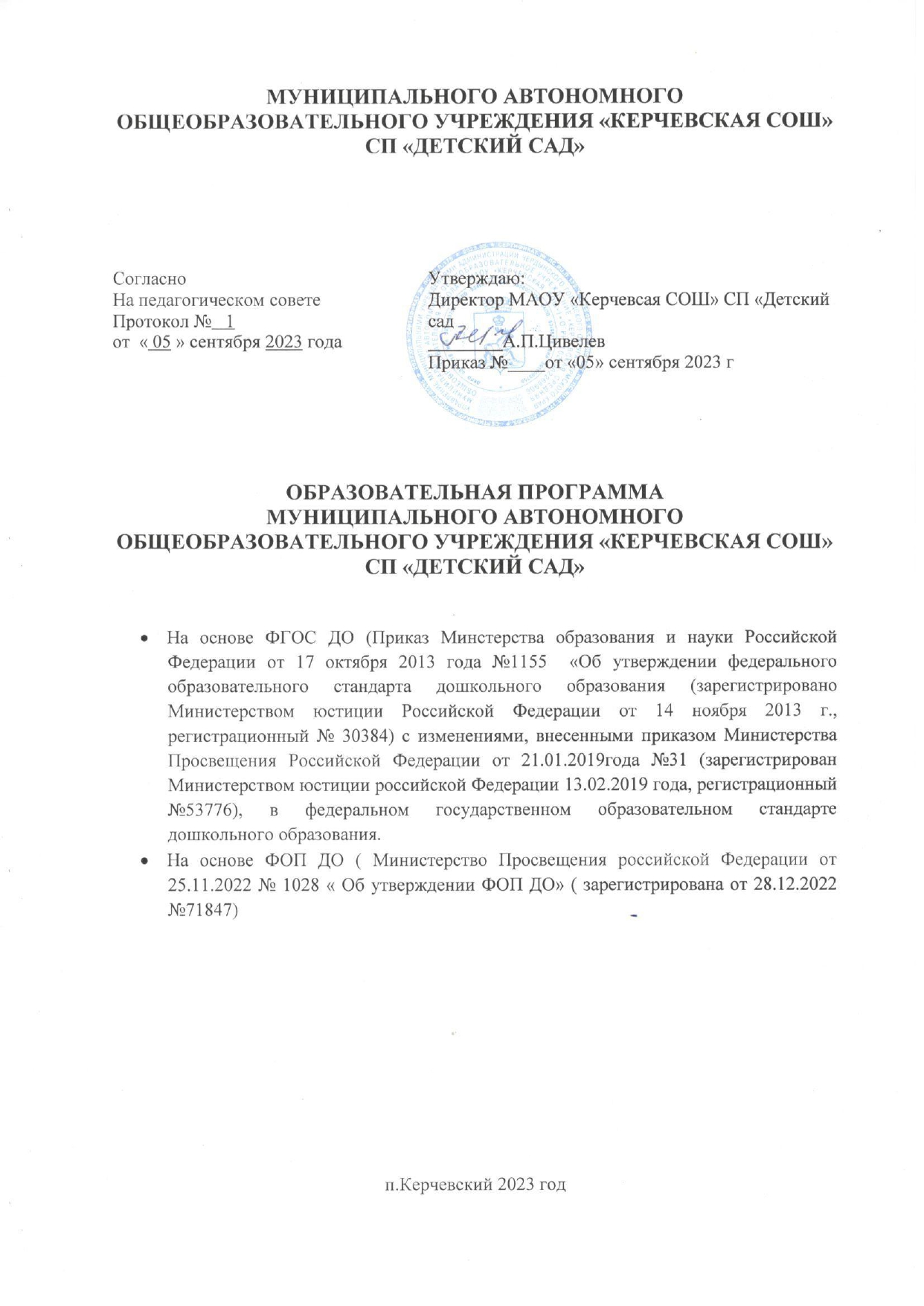 СодержаниеВВЕДЕНИЕОбразовательная программа МАОУ «Керчевская СОШ» СП «Детский сад» (далее Программа) разработана  в  соответствии  с  федеральным  государственным образовательным   стандартом   дошкольного   образования   (утвержден   приказом Минобрнауки России от 17 октября 2013 г. № 1155, зарегистрировано в Минюсте России   14   ноября   2013   г.,   регистрационный   №   30384;   в   редакции   приказа Минпросвещения России от 8 ноября 2022 г. № 955, зарегистрировано в Минюсте России    6    февраля    2023    г.,    регистрационный    №    72264)    и    федеральной образовательной  программой  дошкольного  образования  (утверждена  приказом Минпросвещения России от 25 ноября 2022 г. № 1028, зарегистрировано в Минюсте России 28 декабря 2022 г., регистрационный № 71847). Программа разработана в соответствии с основными нормативно - правовыми документами по дошкольному образованию: ‒ Указ Президента Российской Федерации от 7 мая 2018 г. № 204 «О национальных целях и стратегических задачах развития Российской Федерации на период до 2024 года»; ‒ Указ Президента Российской Федерации от 21 июля 2020 г. № 474 «О национальных целях развития Российской Федерации на период до 2030 года»; ‒ Указ Президента Российской Федерации от 09 ноября 2022 г.  № 809 «Об утверждении основ государственной политики по сохранению и укреплению традиционных российских духовно-нравственных ценностей»; ‒ Федеральный закон от 29 декабря 2012 г. № 273-ФЗ «Об образовании в Российской Федерации»; ‒ Федеральный закон от 31 июля 2020 г.  № 304-ФЗ «О внесении изменений в Федеральный закон «Об образовании в Российской Федерации» по вопросам воспитания обучающихся»; ‒ Федеральный закон от 24 сентября 2022 г. № 371-ФЗ «О внесении изменений в Федеральный закон «Об образовании в Российской Федерации» и статью 1 Федерального закона «Об обязательных требованиях в Российской Федерации»; ‒ распоряжение Правительства Российской Федерации от 29 мая 2015 г. № 999-р «Об утверждении Стратегии развития воспитания в Российской Федерации на период до 2025 года»; ‒    Федеральный    государственный    образовательный    стандарт    дошкольного образования (утвержден приказом Минобрнауки России от 17 октября 2013 г.  № 1155, зарегистрировано в Минюсте России 14 ноября 2013 г., регистрационный № 30384; в редакции приказа Минпросвещения России от 8 ноября 2022 г. № 955, зарегистрировано в Минюсте России 6 февраля 2023 г., регистрационный № 72264);  -  Федеральная образовательная программа дошкольного образования (утверждена приказом Минпросвещения России от 25 ноября 2022 г. № 1028, зарегистрировано в Минюсте России 28 декабря 2022 г., регистрационный № 71847); ‒   Порядок   организации   и   осуществления   образовательной   деятельности   по основным   общеобразовательным   программам   –   образовательным   программам дошкольного образования (утверждена приказом Минпросвещения России от 31 июля 2020 года № 373, зарегистрировано в Минюсте России 31 августа 2020 г. регистрационный № 59599); - Санитарными правилами СанПиН2.4.3648-20 «Санитарно-эпидемиологические требования к организациям воспитания и обучения, отдыха и оздоровлениядетейимолодежи»,утвержденнымПостановлениемГлавногогосударственногосанитарноговрача Российской Федерации от 28 сентября 2020 г. № 28‒ СанПиН 1.2.3685-21 «Гигиенические нормативы и требования к обеспечению безопасности и (или) безвредности для человека факторов среды обитания», утвержденным постановлением Главного государственного санитарного врача Российской Федерации от 28 января 2021 г. № 2, действующим до 1 марта 2027 г. (далее – Гигиенические нормативы) в режиме дня предусмотрено время для проведения занятий.‒ Устав МАОУ «Керчевская СОШ» СП «Детский сад» (ОГРН 1025902266939 от 01.11.2008 года);- Лицензия (регистрационный номер 2841, от 10 июля 2006 года);Программа позволяет реализовать несколько основополагающих функций дошкольного уровня образования: 1)  обучение и воспитание ребенка дошкольного возраста как гражданина Российской   Федерации, формирование   основ   его   гражданской   и   культурной идентичности    на    соответствующем    его    возрасту    содержании    доступными средствами; 2) создание единого ядра содержания дошкольного образования (далее - ДО), ориентированного на приобщение детей к традиционным духовно-нравственным и социокультурным   ценностям   российского   народа, воспитание   подрастающего поколения как знающего и уважающего историю и культуру своей семьи, большой и малой Родины; 3) создание единого федерального образовательного пространства воспитания и   обучения   детей   от   рождения   до   поступления   в    общеобразовательную организацию, обеспечивающего     ребенку     и     его     родителям (законным представителям) равные, качественные условия ДО, вне зависимости от места проживания. ОП ДО определяет единые для Российской Федерации базовые объем и содержание ДО, осваиваемые обучающимися в организациях, осуществляющих образовательную деятельность (далее - ДОО), и планируемые результаты освоения образовательной программы.  Федеральная программа разработана в соответствии с федеральным государственным образовательным стандартом дошкольного образования. Программа   отвечает   образовательному   запросу   социума, обеспечивает развитие личности детей дошкольного возраста в различных видах общения и деятельности   с   учетом   их   возрастных, индивидуальных, психологических и физиологических особенностей, в том числе достижение детьми дошкольного возраста  уровня  развития,  необходимого  и  достаточного  для  успешного  освоения ими   образовательных   программ   начального   общего   образования, на   основе индивидуального подхода к детям дошкольного возраста и специфичных для детей дошкольного возраста видов деятельности. Программа состоит из обязательной части и части, формируемой участниками образовательных   отношений. Обе части являются взаимодополняющими и необходимыми с точки зрения реализации требований ФГОС ДО.   Обязательная часть Программы соответствует ФОП ДО и обеспечивает:  - воспитание   и   развитие   ребенка   дошкольного   возраста   как   гражданина Российской   Федерации, формирование   основ   его   гражданской   и   культурной идентичности на доступном его возрасту содержании доступными средствами;  - создание единого ядра содержания дошкольного образования (далее – ДО), ориентированного на приобщение детей к духовно-нравственным и социокультурным   ценностям  российского народа, воспитание подрастающего поколения как знающего и уважающего историю и культуру своей семьи, большой и малой Родины; - создание единого федерального образовательного пространства воспитания и обучения детей от рождения до поступления в начальную школу, обеспечивающего ребенку и его родителям (законным представителям), равные, качественные условия ДО, вне зависимости от места и региона проживания. В части, формируемой участниками образовательных отношений, представлены выбранные участниками образовательных отношений программы, направленные на развитие детей в образовательных областях, видах деятельности и культурных практиках (парциальные образовательные программы), отобранные с учетом приоритетных направлений, климатических особенностей, а также для обеспечения коррекции нарушений развития и ориентированные на потребность детей, и их родителей. Программа   представляет   собой   учебно-методическую   документацию, в составе которой: ‒ рабочая программа воспитания; ‒ режим и распорядок дня для всех возрастных групп ДОУ; ‒ календарный план воспитательной работы. В соответствии с требованиями ФГОС ДО в Программе содержится целевой, содержательный и организационный разделы. В целевом разделе  Программы представлены: - цели; задачи; - принципы и подходы к ее формированию; - планируемые результаты освоения Программы в младенческом, раннем, дошкольном возрастах, а также на этапе завершения освоения Программы; - характеристики особенностей развития детей младенческого, раннего и дошкольного возрастов; подходы к педагогической диагностике планируемых результатов. Содержательный раздел Программы включает описание: - задач и содержания образовательной деятельности по каждой из образовательных областей для всех возрастных групп обучающихся (социально-коммуникативное, познавательное, речевое, художественно-эстетическое, физическое развитие) в соответствии с федеральной программой и с учетом используемых методических   пособий, обеспечивающих реализацию данного содержания, вариативных  форм,  способов, методов  и  средств реализации Федеральной программы с учетом  возрастных и индивидуальных особенностей воспитанников, специфики их образовательных потребностей и интересов;  - особенностей образовательной деятельности разных видов и культурных практик;  - способов поддержки детской инициативы; особенностей взаимодействия педагогического    коллектива    с    семьями обучающихся; образовательной деятельности по профессиональной коррекции нарушений развития детей. Содержательный раздел включает рабочую программу воспитания, которая раскрывает   задачи и направления воспитательной работы, предусматривает приобщение детей к российским традиционным духовным ценностям, включая культурные ценности своей этнической группы, правилам и нормам поведения в российском обществе. Организационный раздел Программы включает описание: - психолого-педагогических и кадровых условий реализации Программы; - организации   развивающей   предметно-пространственной среды (далее   – РППС); - материально-техническое обеспечение Программы;   - обеспеченность   методическими   материалами   и   средствами   обучения и воспитания. В разделе представлены режим и распорядок дня во всех возрастных группах, календарный план воспитательной работы.  Список используемых сокращений: ДО - Дошкольное образование ДОО - Дошкольная образовательная организацияДОУ – Дошкольное образовательное учреждениеОП ДО - образовательная программа дошкольного образования ОВЗ - Ограниченные возможности здоровья ФГОС ДО - Федеральный государственный образовательный стандарт дошкольного образования ИКТ - Информационно-коммуникационные технологии УМК - Учебно-методический комплект КМП - Консультационно-методический пункт ФОП ДО - Федеральная образовательная программа дошкольного образования, утвержденная приказом Министерства просвещения Российской Федерации от 25 ноября 2022 г. N 1028 КРР - Коррекционно – развивающая работа Целевой разделПояснительная запискаОбразовательная программа дошкольного образования МАОУ «Керчевская СОШ» СП «Детский сад»  (далее – Программа) состоит из обязательной части и части, формируемой участниками образовательных отношений. Обе части являются взаимодополняющими и необходимыми.Объем обязательной части Программы соответствует федеральной образовательной программе дошкольного образования, утвержденной приказом Министерства Просвещения России от 25.11.2022 № 1028, (далее – ФОП ДО) и составляет не менее 60% от общего объема Программы. Объем части, формируемой участниками образовательных отношений, – не более 40%.Пояснительная записка, описывающая обязательную часть Программы, приведена в ФОП ДО.Часть Программы, формируемая участниками образовательных отношений, направлена на развитие детей в одной или нескольких образовательных областях, видах деятельности и/или культурных практиках. Эта часть, в том числе предусматривает включение воспитанников в процесс ознакомления с региональными особенностями Пермского края. Основной целью работы является формирование целостных представлений о крае, в котором живут дети, через решение следующих задач:приобщение к истории возникновения родного поселка (улицы);знакомство со знаменитыми людьми поселка, района;формирование представлений о достопримечательностях родного поселка, района, края и его символах;воспитание любви к родному дому, семье, уважения к родителям и их труду;формирование и развитие познавательного интереса к народному творчеству и миру ремесел в поселке, районе, крае;формирование представлений о животном и растительном мире поселка, района, края, о Красной книге края;Часть Программы, формируемая участниками образовательных отношений, учитывает современную социокультурную ситуацию развития ребенка:открытость окружающего мира и доступность его познания для ребенка, больше источников информации (телевидение, интернет, большое количество игр и игрушек).культурная неустойчивость окружающего мира, смешение культур в совокупности с многоязычностью, противоречивость предлагаемых разными культурами образцов поведения и образцов отношения к окружающему миру;сложность и быстрая изменяемость окружающей среды с технологической точки зрения, формирование уже на этапе дошкольного детства универсальных, комплексных качеств личности ребенка;понимание ребенком важности и неважности (второстепенности) информации, отбор содержания дошкольного образования, усиление роли взрослого в защите ребенка от негативного воздействия излишних источников познания;агрессивность окружающей среды и ограниченность механизмов приспособляемости человеческого организма к быстро изменяющимся условиям, наличие многочисленных вредных для здоровья факторов, негативное влияние на здоровье детей как физическое, так и психическое.роль инклюзивного образования, влияние на формирование у детей норм поведения, исключающих пренебрежительное отношение к детям с ограниченными возможностями здоровья (далее – ОВЗ).Планируемые результаты освоения обязательной части Программы приведены в ФОП ДО. Планируемые результаты освоения части Программы, формируемой участниками образовательных отношений, представлены в виде целевых долгосрочных ориентиров в каждой парциальной образовательной программе. Также к каждой парциальной образовательной программе прилагается карта наблюдения развития детей с критериями отслеживания динамики развития ребенка.	За период реализации части Программы, формируемой участниками образовательных отношений, создаются портфолио на каждого воспитанника, где фиксируются его достижения в ходе образовательной деятельности. Цели и задачи реализации ПрограммыУчитывая содержание пункта 1 статьи 64 Федерального закона «Об образовании в Российской Федерации» и пункта 1 раздела 1 ФОП ДО, целями Программы являются разностороннее развитие детей дошкольного детства с учетом их возрастных и индивидуальных особенностей, в том числе достижение детьми дошкольного возраста уровня развития, необходимого и достаточного для успешного освоения ими программ начального общего образования, на основе духовно-нравственных ценностей народов Российской Федерации, исторических и национально-культурных традиций.К традиционным российских духовно-нравственных ценностей относится, прежде всего, жизнь, достоинство, права и свободы человека, патриотизм, гражданственность, служение Отечеству и ответственность за его судьбу, высокие нравственные идеалы, крепкая семья, созидательный труд, приоритет духовного над материальным, гуманизм, милосердие, справедливость, коллективизм, взаимопомощь и взаимопонимание, историческая память и преемственность поколений, единство народов России.Цель программы достигается через решение следующих задач: (п.1.6 ФГОС ДО, п. 1.1.1. ФОП ДО)- обеспечение единых для Российской Федерации содержания дошкольного образования и планируемых результатов освоения образовательной программы дошкольного образования; - построение (структурирование) содержания образовательной работы на основе учета возрастных и индивидуальных особенностей развития; - создание условий для равного доступа к образованию для всех детей дошкольного возраста с учетом разнообразия образовательных потребностей и индивидуальных возможностей;- обеспечение динамики развития социальных, нравственных, патриотических, эстетических, интеллектуальных, физических качеств и способностей ребенка, его инициативности, самостоятельности и ответственности;  - достижение детьми на этапе завершения дошкольного образования уровня развития, необходимого и достаточного для успешного освоения ими образовательных программ начального общего образования;- охрана и укрепление физического и психического здоровья детей, в том числе их эмоционального благополучия;- обеспечение психолого-педагогической поддержки семьи и повышение компетентности родителей (законных представителей) в вопросах образования, охраны и укрепления здоровья детей.1.3. Принципы и подходы к формированию образовательной программыВ соответствии со Стандартом, программа построена на следующих принципах: - принцип учёта ведущей деятельности: программа реализуется в контексте всех перечисленных в Стандарте видов детской деятельности, с акцентом на ведущую деятельность для каждого возрастного периода – от непосредственного эмоционального общения со взрослым до предметной (предметно-манипулятивной) и игровой деятельности;- принцип учета возрастных и индивидуальных особенностей детей: программа учитывает возрастные характеристики развития ребенка на разных этапах дошкольного возраста, предусматривает возможность и механизмы разработки индивидуальных траекторий развития и образования детей с особыми возможностями, способностями, потребностями и интересами; - принцип амплификации детского развития как направленного процесса обогащения и развертывания содержания видов детской деятельности, а также общения детей с взрослыми и сверстниками, соответствующего возрастным задачам дошкольного возраста;-   принцип интеграции и единства обучения и воспитания: - принцип преемственности образовательной работы на разных возрастных этапах   дошкольного детства и при переходе на уровень начального общего образования: программа реализует данный принцип при построении содержания обучения и воспитания относительно уровня начального школьного образования, а также при построении единого пространства развития ребенка образовательной организации и семьи;- принцип сотрудничества с семьей: реализация программы предусматривает оказание психолого-педагогической, методической помощи и поддержки родителям (законным представителям) детей раннего и дошкольного возраста, построение продуктивного взаимодействия с родителями (законными представителями) с целью создания единого/общего пространства развития ребенка;- принцип здоровьесбережения: при организации образовательной деятельности 
не допускается использование педагогических технологий, которые могут нанести вред физическому и (или) психическому здоровью воспитанников, их психоэмоциональному благополучию. 1.3.1. Принципы и подходы к формированию Программы в части, формируемой участниками образовательных отношений:- отражение     в     тематике     образовательного     процесса     региональных особенностей; - построение   образовательного   процесса   с   использованием   социоигровых технологий, проектной деятельности; - построение   образовательной   деятельности    на   здоровьесберегающих подходах, которые в свою очередь предполагают формирование у дошкольников осмысленного отношения к здоровью, как важной жизненной ценности; - достижение воспитанниками готовности к школе; существенным моментом в работе педагогического коллектива является переход ребёнка из детского сада в начальную школу, а именно обеспечение необходимого и достаточного уровня развития ребёнка для успешного освоения им образовательных программ начальной ступени общего образования, обеспечение преемственности на данных ступенях образования. Специфика национальных, социокультурных и иных условий, в которых осуществляется образовательная деятельность (вариативная часть Программы)Социокультурный контекст - это социальная и культурная среда, в которой человек растет и живет. Он также включает в себя влияние, которое среда оказывает на идеи и поведение человека. Социокультурные ценности являются определяющими в структурно-содержательной основе Программы воспитания. Социокультурный контекст воспитания является вариативной составляющей Программы. Он учитывает этнокультурные, конфессиональные и региональные особенности и направлен на формирование ресурсов Программы. Реализация социокультурного контекста опирается на построение социального партнерства образовательной организации. В рамках социокультурного контекста повышается роль родительской общественности как субъекта образовательных отношений в Программе.Значимые для разработки Программы характеристикиОсновные участники реализации Программы: педагоги, обучающиеся, родители (законные представители). Социальными заказчиками реализации Программы как комплекса образовательных услуг выступают, в первую очередь, родители (законные представители) обучающихся, как гаранты реализации прав ребенка на уход, присмотр и оздоровление, воспитание и обучение. Особенности разработки Программы:- условия, созданные в ДОУ для реализации цели и задач Программы;- социальный заказ родителей (законных представителей);- детский контингент;- кадровый состав педагогических работников;- культурно-образовательные особенности ДОУ;- климатические особенности;- взаимодействие с социумом.Содержание Программы учитывает возрастные и индивидуальные особенности контингента детей, воспитывающихся в образовательном учреждении. 	Учреждение функционирует в режиме 5-дневной рабочей недели с двумя выходными днями (суббота, воскресенье); длительность работы – 10,5 часов; график работы групп – с 7.30. до 18.00 часов. Функционирует две разновозрастные группы. По наполняемости группы соответствуют требованиям Санитарных правил СП 2.4.3648-20 «Санитарно-эпидемиологические требования к организациям воспитания и обучения, отдыха и оздоровления детей и молодёжи» (утверждены   постановлением   Главного   государственного   санитарного   врача Российской Федерации от 28 сентября 2020 г. № 28, зарегистрировано в Минюсте России 18 декабря 2020 г., регистрационный № 61573); Характеристики	особенностей	развития	детей	младенческого, раннего и  дошкольного возрастовМладенчество (от двух месяцев до одного года)	Первая группа детей раннего возраста (первый год жизни)	Росто-весовые характеристики  (Все весовые и ростовые показатели приводятся по данным исследовательской работы отечественных педиатров. (См. СахноЛ.В., Ревнова М. О.,Колтунцева И.В.и др)	К вопросу о современных стандартах показателей физического развития (длины и массы тела) детей грудного возраста. РМЖ. Мать и дитя.2019;2(4):с.331-336.) Средний вес при рождении у мальчиков – 3,5 кг, у девочек – 3,3 кг. К пяти-шести месяцамвес удваивается, а к году утраивается. Средняя длина тела при рождении у мальчиков – 50,4 см, удевочек –49,5 см, к год у малыши подрастают на 20-25 см.	Функциональное созревание	Первый вдох определяет запуск комплекс авитальных рефлексов, обеспечивающих функции дыхания, питания, терморегуляции, большое значение начинает играть ориентировочный рефлекс. Суточные циклы активности включают в себя сон - от 12 до 17 часов в сутки. Первой стадии медленного сна (дремоты) у детей в этом возрасте нет – дремать, как взрослые они не могут. С трех-четырех месяцев отмечается чередование фаз сна, наблюдается цикличность, похожая на цикличность сна взрослого человека. Дневная активность младенцев представлена фазными проявлениями: сонливости (0,5-3 часа); бдительного бездействия (2-3 часа); бдительной активности (1-3 часа); плача как аффективного ответа (1-3 часа). Соотношение разных состояний активности идивидуальной является одним из показателей темперамента ребенка. Помере развития меняется пропорция быстрый/медленный сон в сторону увеличения медленного сна. К семи месяцам формируется ночной сон. Отсутствие ритмичности в активности младенца является показателем незрелости или нарушений развития.В этом периоде интенсивно начинают формироваться органы чувств. К шести месяцам слух, а к двенадцати месяцам зрение достигают физиологической зрелости.	Развитие моторики.	Относительная  беспомощность и неподвижность новорожденного быстро сменяется четкой последовательностью формирования моторных навыков .Для 90% младенцев выделяются следующие нормы: приподнимает голову на 90 лежа на животе (3,2 мес.);переворачивается (4,7 мес.); сидит с поддержкой (4,2 мес.); сидит без поддержки (10 мес.); ползает (9мес.);ходит с поддержкой(12,7мес.). Навыки, затрагивающие голову, шею и верхние конечности, появляются раньше, чем те, в которых задействована нижняя половина туловища. Первоначально появляются движения, требующие участия туловища и плеч, затем те, для выполнения которых необходимы кисти и пальцы. В тонкой моторике принципиальными навыками в младенчестве являются: произвольное достижение объекта и манипуляторные навыки. В три месяца дети одинаково успешно достают и хватают как предметы, которые они могут видеть,таки объекты,которыеонислышатвтемноте(визуальныйилиаудиальныйконтроль).	Психические функции. 	Психические функции недифференцированы, складываются предпосылки развития восприятия. Уже новорожденные хорошо дифференцируют зрительные формы и предпочитают смотреть на когнитивно сложные объекты. Из  зрительных стимулов новорожденные предпочитают лицо, из акустических - человеческий голос, в один-два месяца могут следить за движущимися объектами. Младенцы предпочитают смотреть на высококонтрастные паттерны, со множеством резких границ между светлыми и темными областями, и на умеренно сложные образы, которые имеют криволинейные детали. Так же как  младенцы делят световой спектр на основные цвета, они делят звуки речи на категории, соответствующие основным звуковым единицам языка. Интенсивно развивается пассивная речь, младенцы учатся узнавать слова, которые частослышат. В четыре с половиной месяца ребенок уже реагирует на собственное имя, причем не путает его с другими именами, где ударение падает на тот же слог. Рецепторы в коже чувствительны к прикосновению, температуре и боли. Новорожденные с большей вероятностью обнаруживают разнообразные рефлексы, если к ним прикасаются в соответствующих областях. Осязание используется, чтобы исследовать объекты с начала губами и ртом, а позже руками. Прикосновение-первичное средство, с помощью которого  младенцы получают знания об окружении, осязание является основой раннего когнитивного развития. Для развития восприятия принципиально важна кинестетическая информация (использование информации о движении объектов). Константность размера появляется в возрасте от трех до пяти месяцев, когда развивается хорошее бинокулярное зрение. К трем месяцам формируется восприятие глубины и интермодальность восприятия. К году формируются способность проводить перцептивное различение множеств; элементарные представления о константности объектов. Дети эмоционально отзывчивы на интонацию и музыку разного характера. В первые месяцы жизни ребенок произносит короткие отрывистые звуки («гы,кхы»), в четыре-пять месяцев он певуче гулит («а-а-а»), что очень важно для развития речевого дыхания. Потом начинает лепетать, то есть произносить слоги, из которых позже образуются  первые слова.Навыки. А к хватания, усложняющийся на протяжении всего года. Самостоятельная ходьба к концу периода. Манипулятивные действия. Понимание речи, первые слова. Появляются предметные действия: кубики малыш кладет в коробку, мяч бросает, куклу качает. Появляются простейшие элементы самообслуживания: в пять-шесть месяцев удерживает бутылочку, к концу года держит чашечку, когда пьет, стягивает шапку, носки, подает по просьбе взрослого предметы одежды.	Коммуникация и социализация. На младенчество приходится появление потребности в общении. Общение направлено только на взрослого и строится на удовлетворении базовых потребностей ребенка и потребности в притоке впечатлений. Удовлетворение потребности в общении влияет на общее психическое и физическое развитие; определяет эмоциональное состояние ребенка. К году ребенок интерпретирует выражение лица других людей. В эмоциональной сфере к врожденным аффективным реакциям удовольствия-неудовольствия в промежутке между двумя и семью месяцами появляются гнев, печаль, радость, удивление, страх. В возрасте от семи до девяти месяцев дети начинают «считывать» эмоциональные реакции родителей на незнакомые ситуации и использовать эту информацию для регуляции собственного поведения; когда ребенок считывает эмоции через мимику и вокализацию; использую эмоциональные реакции других как информацию для оценки правильности собственных суждений. Начало формирования эмоциональной привязанности: синхронизация отношений (от рождения до полугода); избирательность привязанности (от шести месяцев до полутора лет).	Саморегуляция. Управление собственным телом, ощущение себя в пространстве, ощущение границ тела. Ощущение организмических процессов. Появляются простейшие способырегуляциисвоегоэмоциональногосостояния:раскачивание;посасываниеижеваниекаквосстановление положительного эмоционального фона; отворачивание от неприятных стимулов; удаление от угнетающих событий или людей; поиск утешения у близкого взрослого. Формируется первичный регулятор поведения «нельзя» (ограничение активности).	Личность. Складываются основы развития личности через проявления и адаптацию темперамента к внешнему воздействию. Выделяют следующие основные показатели темперамента у детей: уровень активности (специфические темп и сила активности); раздражительность/негативная эмоциональность (степень, в которой тот или иной индивид подвержен дестабилизирующему влиянию угнетающих событий); способность к восстановлению внутренней гармонии (легкость, с которой индивид успокаивается после переживания угнетающих эмоций); боязливость (настороженность по отношению к интенсивным или очень необычным стимулам); коммуникабельность (восприимчивость к социальной стимуляции). К году ребенок узнает себя в зеркале и использует информацию из зеркала для реализации поведения.	Ранний возраст (от одного года до трех лет) Вторая группа детей раннего возраста   (второй год жизни)	Росто-весовые характеристики. Вес двухлетнего ребенка составляет одну пятую веса взрослого человека. К двум годам мальчики набирают вес до 13,04 кг, девочки - 12,6 кг. Ежемесячная прибавка в весе составляет200-250 граммов, а в росте 1 см. К двум годам длина тела мальчиков достигает 88,3 см, а девочек -86,1см.	Функциональное созревание	Продолжаются рост и функциональное развитие внутренних органов, костной, мышечной и центральной нервной системы. Повышается работоспособность нервных центров. Общее время сна, практически полностью подчиненного суточной ритмике, составляет11-12часов.Развитие центральной нервной системы на этом этапе характеризуется замедлением ростовых процессов, снижением скорости увеличения объема головного мозга и формированием нервных связей.Начиная с16-18-ти месяцев уровень развития мускулатуры и нервной системы, обеспечивает рефлекторную деятельность по контролю выделительной системы. К двум годам у большинства детей ночное мочеиспускание прекращается, хотя время от времени оно может повторяться у многих из них и гораздо позднее в результате нарушения привычных видов повседневной активности, на фоне болезни, в случаях перевозбуждения ребенка или испуга.	Развитие моторики. Развитие моторики является определяющим для всего психического развития. Преимущественно формируется подкорковый уровень организации движения, включающий формирование ритма, темпа, тонуса. Все движения формируются на основании ритмической картины, соответственно, чрезвычайно важно формировать ритмичность (движения под ритм; режим дня; чередование активности и отдыха). Подавляющие большинство детей (90%)может хорошо ходить (в год и два месяца); строить башню из двух кубиков (в полтора года); подниматься по ступенькам (в год и десять месяцев); пинать мяч (к двум годам). На развитие основных движений ребенка частично влияют пропорции его тела: короткие ноги, длинное туловище, большая голова. Ребенок до полутора лет часто падает при ходьбе, не всегда может вовремя остановиться, обойти препятствие. Несовершенна и осанка. Вследствие недостаточного развития мышечной системы ребенку трудно долго выполнять однотипные движения, например, ходить с мамой «только за ручку». Постепенно ходьба совершенствуется. Дети учатся свободно передвигаться на прогулке: они взбираются набугорки, ходят по траве, перешагивают через небольшие препятствия, например, палку, лежащую на земле. Исчезает шаркающая походка. В подвижных играх и на музыкальных занятиях дети делают боковые шаги, медленно кружатся на месте. Даже в начале второго года дети много лазают: взбираются на горку, на диванчики, а позже(приставным шагом) и на шведскую стенку. Они также перелезают через бревно, подлезают под скамейку, пролезают через обруч. После полутора лет у малышей кроме основных развиваются и подражательные движения (мишке, зайчику). В простых подвижных играх и плясках дети привыкают координировать свои движения и действия друг с другом. В полтора года дети способны рисовать каракули, а к двум годам могут нарисовать прямую линию. Дети все лучше контролируют простые движения, а затем объединяют их во все более сложные и согласованные системы.	Психические функции. Восприятие становится ведущей психической функцией. Совершенствуется зрительное восприятие и становится ведущим. Вместе с тем, дети полутора –двух лет не могут одновременно воспринимать объект в целом и отдельные его части. В области восприятия происходит формирование перцептивных действий и предметных эталонов. Функция перцептивных действий-ориентировочная, обследование перцептивных свойств объекта на основе эталонов. Формирование наглядно-действенного мышления как отражения скрытых сущностных связей и отношений объектов происходит на основе развития восприятия и в ходе овладения ребенком предметно-орудийными действиями. Первоначально перцептивные действия представляют собой развернутые внешние действия. Помере овладения речью восприятие начинает приобретать черты произвольности. Слово начинает регулировать восприятие ребенка. По мере взросления и накопления опыта дети приобретают способность принимать  и одновременно перерабатывать все больше информации, сопоставляя знание о части и целом. Появляются зачатки экспериментирования. Физический опыт становится основой обобщений. Последовательность овладения обобщениями: на основании цвета (от года до года и семи месяцев); на основании формы (от полутора до двух лет); функциональные обобщения (от двух до трех лет).В ходе формирования умения использовать орудия ребенок проходит четыре стадии: целенаправленных проб, «подстерегания», навязчивого вмешательства, объективной регуляции. Особенности предметной деятельности: педантизм, рука подстраивается под предмет, функциональная сторона действия опережает операциональную (знание действия опережает его реализацию). Логика развития действия: неспецифичные действия - функциональные действия – выделение способа действия-перенос действия (с одного предмета на другой, из одной ситуации в другую). Предметно-орудийные действия формируются только в сотрудничестве со взрослым. Функции взрослого в формировании предметных действий: показ, совместные действия, поощрение активных проб ребенка, словесные указания. Предмет на деятельность становится основой развития наглядно-образного мышления через представления о цели действия и ожидаемом результате, выделение соотношений и связей между предметами, условий реализации действий.Второй год жизни - период интенсивного формирования речи, где можно выделить два основных этапа. Первый (от года до года и шести-восьми месяцев) - переходный, со следующими особенностями: интенсивное развитие понимания, активной речи почти нет; активная речь своеобразна по лексике, семантике, фонетике, грамматике, синтаксису. Второй период (от года и восьми месяцев до трех лет) - практическое овладение речью. Связи между предметом (действием) и словами, их обозначающими, формируются значительно быстрее, чем в конце первого года(«взрыв наименований»). При этом понимание речи окружающих по-прежнему опережает умение говорить. Установлена четкая зависимость между качеством языковой стимуляции в домашнем окружении ребенка и развитие мегоречи. Дети усваивают названия предметов, действий, обозначения некоторых качеств и состояний. Благодаря этому можно организовать деятельность и поведение малышей, формировать и совершенствовать восприятие, в том числе составляющие основу сенсорного воспитания. Самые первые слова обозначают те предметы, с которыми ребенок может играть (мяч, машинка и т. п.). Поскольку в окружении каждого ребенка набор предметов, с  которыми он может так или иначе взаимодействовать, различен, то и первоначальный словарный запас каждого ребенка уникален. Научившись употреблять слова применительно к определенной ситуации, дети вскоре начинают использовать их в описаниях других ситуаций, не замечая производимой нередко подмены их истинного значения. В процессе разнообразной деятельности со взрослыми дети усваивают, что одно и тоже действие может относиться к разным предметам: «надень шапку, надень колечки на пирамидку и т.д.». Важным приобретением речи и мышления является формирующаяся на втором году жизни способность обобщения. Слово в сознании ребенка начинает ассоциироваться не с одним предметом, а обозначать все предметы, относящиеся к этой группе, несмотря на различие по цвету, размеру и даже внешнему виду (кукла большая и маленькая). Активный словарь на протяжении года увеличивается неравномерно. Кполуторагодамонравенпримерно20-30словам.Послегодаивосьми-десятимесяцевпроисходит скачок, и активно используемый словарь состоит теперь из 200-300 слов. В нем много глаголов и существительных, встречаются простые прилагательные и наречия (тут, там, туда и т.д.), а также предлоги. Упрощенные слова («ту-ту»,«ав-ав») заменяются обычными, пусть и несовершенными в фонетическом отношении. После полутора лет ребенок чаще всего воспроизводит контур слова (число слогов), наполняя его звуками-заместителями, более или менее близкими по звучанию слышимому образцу.У двух летних детей предметная игра становится более сложной, содержательной. В полтора года дети узнают опредназначении многих вещей, закрепленном в культуре их социального окружения, и с этих пор игра становится все более символической. Образы, которые используют дети в своих играх, похожи на реальные предметы. Этапы развития игры в раннем детстве: на первом этапе (один год) игра носит узко-подражательный характер, представляет собой специфическое манипулирование предметом, сначала строго определенным, который  показал взрослый, а затем и другими. На втором этапе репертуар предметных действий расширяется, и уже не только сам предмет, но и указание взрослого вызывают действия и сложные цепочки действий. На третьем этапе (от полутора до трех лет) возникают элементы воображаемой ситуации, составляющей отличительную особенность игры: замещение одного предмета другим.	Навыки. Дети осваивают действия с разнообразными игрушками: разборными (пирамиды, матрешки др.), строительным материалом и сюжетными игрушками (куклы с атрибутами к ним и пр.). Эти действия ребенок воспроизводит и после показа взрослого, и путем отсроченного подражания. Постепенно, из отдельных действий складываются «цепочки», и малыш учится доводить предметные действия до результата: заполняет колечками всю пирамиду, подбирая их по цвету и размеру, из строительного материала возводит по образцу забор, паровозик, башенку и другие несложные постройки. Дети активно воспроизводят бытовые действия, доминирует подражание взрослому. Дети начинают переносить разученное действие с одной игрушкой (кукла) на другие (мишки, зайцы и другие мягкие игрушки); они активно ищут предмет, необходимый для завершения действия (одеяло, чтобы уложить куклу спать; мисочку, чтобы накормить мишку).	Коммуникация и социализация. Формируется ситуативно-деловое общение со взрослым, основными характеристиками которого являются :стремление привлечь внимание к своей деятельности; поиск оценки своих успехов; обращение за поддержкой в случае не успеха; отказ от «чистой»  ласки, но принятие ее как поощрение своих достижений. Принципиально важной является позиция ребенка ориентации на образец взрослого, позиция подражания и сотрудничества, признания позитивного авторитета взрослого. Формирования эмоциональной привязанности: индивидуализация привязанности; снижение сепарационной тревоги. Появляются первые социальные эмоции, возникающие преимущественно по типу заражения: сочувствие, сорадование. На втором году жизни у детей при направленной работе взрослого формируются навыки взаимодействия со сверстниками: появляется игра рядом; дети могут самостоятельно играть друг с другом в разученные ранее при помощи взрослого игры («Прятки», «Догонялки»). Однако несовершенство коммуникативных навыков ведет к непониманию и трудностям общения. Ребенок может расплакаться и даже ударить жалеющего его. Он активно протестует против вмешательства в свою игру. Игрушка в руках другого гораздо интереснее для малыша, чем та, что стоит рядом. Отобрав ее у соседа, но не зная, что делать дальше, малыш ее просто бросает. Общение детей в течение дня возникает, как правило, в процессе предметно-игровой деятельности и режимных моментах, а поскольку предметно-игровые действия и самообслуживание только формируются, самостоятельность, заинтересованность в их выполнении следует всячески оберегать. Детей приучают соблюдать «дисциплину расстояния», и они осваивают умение играть и действовать рядом, не мешая друг другу, вести себя в группе соответствующим образом: не лезть в тарелку соседа, подвинуться на диванчике, чтобы мог сесть еще один ребенок, не шуметь в спальне и т.д. При этом они пользуются простыми словами: «на» («возьми»), «дай», «пусти», «не хочу» и др.	Саморегуляция. Овладение туалетным поведением. Формирование основ регуляции поведения. В речи появляются оценочные суждения: «плохой, хороший, красивый». Ребенок овладевает умением самостоятельно есть любые виды пищи, умыться и мыть руки, приобретает навыки опрятности. Совершенствуется самостоятельность детей в предметно-игровой деятельности и самообслуживании. С одной стороны, возрастает самостоятельность ребенка во всех сферах жизни, с другой — он осваивает правила поведения в группе (играть рядом, не мешая другим, помогать, если это понятно и не сложно). Все это является основой для развития в будущем совместной игровой деятельности.	Личность. Появляются представления о себе, в том числе как представителе пола. Разворачиваются ярко выраженные процессы и дентификации с родителями. Формируются предпосылки самосознания через осуществление эффективных предметных действий.	Первая младшая группа (третий год жизни)	Росто-весовые характеристики. Средний вес мальчиков составляет 14,9кг, девочек–14,8кг. Средняя длина тела у мальчиков до 95,7 см, у девочек– 97,3см.	Функциональное созревание.	Продолжаются рост и функциональное развитие внутренних органов, костной, мышечной и центральной нервной системы. Совершенствуются формы двигательной активности.	Развитие моторики. Дифференциация развития моторик и у мальчиков и девочек. У мальчиков опережающее развитие крупной моторики (к трем годам мальчики могут осваивать езду на велосипеде); у девочек опережающее развитие мелкой моторики (координированные действия с мелкими предметами).	Психические функции. Продолжает развиваться предмет на деятельность, ситуативно-деловое общение ребенка со взрослым; совершенствуются восприятие, речь, начальные формы произвольного поведения, игры, наглядно-действенное мышление. Развитие предметной деятельности связано с усвоением культурных способов действия с различными предметами. Развиваются действия соотносящие и орудийные. Умение выполнять орудийные действия развивает произвольность, преобразуя натуральные формы активности в культурные на основе предлагаемой взрослыми модели, которая выступает в качестве не только объекта подражания, но и образца, регулирующего собственную активность ребенка. В ходе совместной со взрослыми предметной деятельности продолжает развиваться понимание речи. Слово отделяется от ситуации и приобретает самостоятельное значение. Дети продолжают осваивать названия окружающих предметов, учатся выполнять простые словесные просьбы взрослых в пределах видимой наглядной ситуации. Количество понимаемых слов значительно возрастает. Совершенствуется регуляция поведения в результате обращения взрослых к ребенку, который начинает понимать не только инструкцию, но и рассказ взрослых.	Интенсивно развивается активная речь детей. К трем годам они осваивают основные грамматические структуры, пытаются строить простые предложения, в разговоре со взрослым используют практически все части речи. Активный словарь достигает примерно 1000-1500 слов. К концу третьего года жизни речь становится средством общения ребенка со сверстниками.К третьему году жизни совершенствуются зрительные и слуховые ориентировки, что позволяет детям безошибочно выполнять ряд заданий: осуществлять выбор из двух-трех предметов по форме, величине и цвету; различать мелодии; петь. Совершенствуется слуховое восприятие, прежде всего фонематический слух. К трем годам дети воспринимают все звуки родного языка, но произносят их с большими искажениями.Основнойформоймышлениястановитсянаглядно-действенная. Ее особенность заключается в том, что возникающие в жизни ребенка проблемные ситуации разрешаются путем реального действия  с предметами.  Размышляя об  отсутствующих людях  или предметах, дети начинают использовать их образы. Третий год жизни знаменуется появлением символического мышления-способности по запечатленным психологическим образам символам предметов воспроизводить их в тот или иной момент. Теперь они могут проделывать некоторые операции не с реальными предметами, а с их образами, и эти мысленные операции - свидетельство значительно более сложной, чем прежде, работы детского мышления. Переход от конкретно-чувственного «мышления» к образному может осуществляться на протяжении двух лет.	Детские виды деятельности. В этом возрасте у детей формируются новые виды деятельности: игра, рисование, конструирование. Игра носит процессуальный характер, главное в ней действия. Они совершаются с игровыми предметами, приближенными к реальности. В середине третьего года жизни появляются действия с предметами-заместителями.Появление собственно изобразительной деятельности обусловлено тем, что ребенок уже способен сформулировать намерение изобразить какой-либо предмет. Типичным является изображение человека в виде «головонога» - окружности и отходящих от нее линий.	Коммуникация и социализация. На третьем году жизни отмечается рост автономии и изменение отношений со взрослым, дети становятся самостоятельнее. Начинает формироваться критичность к собственным действиям.	Саморегуляция. Для детей этого возраста характерна неосознанность мотивов, импульсивность и зависимость чувств и желаний от ситуации. Дети легко заражаются эмоциональным состоянием сверстников. Однако в этот период начинает складываться и произвольность поведения. Она обусловлена развитием орудийных действий и речи.	Личность. У детей появляются чувства гордости и стыда, начинают формироваться элементы самосознания, связанные с идентификацией с именем и полом. Ребенок осознает себя как отдельного человека, отличного от взрослого. Унего формируется образ Я. Завершается ранний возраст кризисом трех лет, который часто сопровождается рядом отрицательных проявлений: негативизмом, упрямством, нарушением общения со взрослым и др. Кризис может продолжаться от нескольких месяцев до двух лет.	Дошкольный  возраст (от трех до семи лет)	Вторая  младшая группа (четвертый год жизни)	Росто-весовые характеристики Средний вес у мальчиков к четырем годам достигает 17 кг, у девочек – 16 кг. Средний рост у мальчиков к четырем годам достигает102 см, а удевочек-100,6 см.	Функциональное созревание	В данном возрасте уровень развития скелета и мышечной системы определяет возможность формирования осанки, свода стопы, базовых двигательных стереотипов.Продолжается формирование физиологических систем организма: дыхания, кровообращения терморегуляции, обеспечения обмена веществ.Данный возраст характеризуется интенсивным созреванием нейронного аппарата проекционной и ассоциативной коры больших полушарий.	Психические функции. В три-четыре года память ребенка носит непроизвольный, непосредственный характер. Наряду с непроизвольной памятью, начинает формироваться и произвольная память. Ребенок запоминает эмоционально значимую информацию. На основе накопления представлений о предметах окружающего мира у ребенка интенсивно развивается образное мышление, воображение. Продолжается формирование речи, накопление словаря, развитие связной речи.	В три-четыре года внимание ребѐнка носит непроизвольный, непосредственный характер. Отмечается двусторонняя связь восприятия и внимания – внимание регулируется восприятием(увидел яркое – обратил внимание). В младшем дошкольном возрасте развивается перцептивная  деятельность. Дети от использования пред эталонов — индивидуальных единиц восприятия - переходят к сенсорным эталонам — культурно выработанным средствам восприятия. К концу младшего дошкольного возраста дети могут воспринимать до пяти и более форм предметов и до семи и более цветов, способны дифференцировать предметы по величине, ориентироваться в пространстве группы детского сада, а при определенной организации образовательного процесса и во всех знакомых ему помещениях образовательной организации.	Детские виды деятельности. Система значимых отношений ребенка с социальной средой определяется возможностями познавательной сферы, наличием образного мышления, наличием самосознания и начальными формами произвольного поведения (действие по инструкции, действие по образцу). Социальная ситуация развития характеризуется выраженным интересом ребенка к системе социальных отношений между людьми (мама-дочка, врач-пациент), ребенок хочет подражать взрослому, быть «как взрослый». Противоречие между стремлением быть «как взрослый» и невозможностью непосредственного воплощения данного стремления приводит к формированию игровой деятельности, где ребенок в доступной для него форме отображает систему человеческих взаимоотношений, осваивает и применяет нормы и правила общения и взаимодействия человека в разных сферах жизни. Игра детей в три-четыре года отличается однообразием сюжетов, где центральным содержанием игровой деятельности является действие с игрушкой, игра протекает либо в индивидуальной форме, либо в паре, нарушение логики игры ребенком не опротестовывается.В данный период начинают формироваться продуктивные виды деятельности, формируются первичные навыки рисования, лепки, конструирования. Графические образы пока бедны, у одних детей в изображениях отсутствуют детали, у других рисунки могут быть более детализированы. Дети начинают активно использовать цвет.	Большое значение для развития мелкой моторики имеет лепка. Дети способны под руководством взрослого вылепить простые предметы.	Конструктивная деятельность в младшем дошкольном возрасте ограничена возведением несложных построек по образцу и по замыслу.	Коммуникация и социализация. В общении со взрослыми, наряду с ситуативно-деловой формой общения, начинает интенсивно формироваться внеситуативно-познавательная форма общения, формируются основы познавательного общения. Со сверстниками интенсивно формируется ситуативно-деловая форма общения,       что определяется становлением игровой деятельности и необходимостью согласовывать действия с другим ребенком в ходе игрового взаимодействия. Положительно-индифферентное отношение к сверстнику, преобладающее в раннем возрасте, сменяется конкурентным типом отношения к сверстнику, где другой ребенок выступает в качестве средства самопознания.	Саморегуляция. В три года у ребенка преобладает ситуативное поведение, произвольное поведение, в основном, регулируется взрослым. При этом, ребенок может действовать по инструкции, состоящей из 2-3указаний. Слово играет в большей степени побудительную функцию, по сравнению с функцией торможения. Эмоции выполняют регулирующую роль, накапливается эмоциональный опыт, позволяющий предвосхищать действия ребенка.	Личность и самооценка. У ребенка начинает формироваться периферия самосознания, дифференцированная самооценка. Ребенок, приосознании собственных умений, опирается на оценку взрослого, к четырем годам ребенок начинает сравнивать свои достижения с достижениями сверстников, что может повышать конфликтность между детьми. Данный возраст связан с дебютом личности.	Средняя группа (пятый год жизни)	Росто-весовые характеристики Средний вес девочек изменяется от 16 кг в четыре года до 18,4 кг в пять лет, у мальчиков –от 17 кг в четыре года до 19,7 кг в пять лет. Средняя длина тела у девочек изменяется от 100 см в четыре года до 109смвпятьлет,умальчиков– от102 смвчетырегодадо110 см в пять лет.	Функциональное созревание	Данный возраст характеризуется интенсивным созреванием нейронного аппарата ассоциативной коры больших полушарий. Возрастание специализации корковых зон и межполушарных связей. Правое полушарие является ведущим.Продолжается развитие скелета, мышц, изменяются пропорции тела. Слабо, но проявляются различия в строении тела мальчиков и девочек.	Психические функции. Ведущим психическим процессом в данном возрасте является память. В четыре-пять лет интенсивно формируется произвольная память, но эффективность непроизвольного запоминания выше, чем произвольного. Начинает формироваться опосредованная память, но непосредственное запоминание преобладает. Возрастает объем памяти, дети запоминают до 7-8 названий предметов.К концу пятого года жизни восприятие становится более развитым. Интеллектуализация процессов восприятия–разложение предметов и образов на сенсорные эталоны. Восприятие опосредуется системой сенсорных эталонов и способами обследования. Наряду с действиями идентификации и приравнивания к образцу, интенсивно формируются перцептивные действия наглядного моделирования (в основном, через продуктивные виды деятельности). Дети способны упорядочить группы предметов по сенсорному признаку—величине, цвету; выделить такие параметры, как высота, длина и ширина. Совершенствуется ориентация в пространстве. Основной характеристикой мышления детей четырех-пяти лет является эгоцентризм. Наряду с интенсивным развитием образного мышления и расширением кругозора, начинает формироваться наглядно-схематическое мышление. Интенсивно формируется воображение. Формируются такие его особенности, как беглость, гибкость. С четырех лет внимание становится произвольным, увеличивается устойчивость произвольного внимания. На пятом году жизни улучшается произношение звуков и дикция, расширяется словарь, связная и диалогическая речь. Речь становится предметом активности детей. Для детей данного возраста характерно словотворчество. Интерес вызывают ритмическая структура речи, рифмы. Развивается грамматическая сторона речи. В период четырех-пяти лет формируются основы познавательной активности и любознательности.	Детские виды деятельности. На пятом году жизни ребенок осваивает сложную систему норм и правил, принятых в социуме. Формируется развернутая сюжетно-ролевая игра, где центральным содержанием выступает моделирование системы человеческих отношений в ходе выполнения игровой роли. В данном возрасте в игре дети различают игровые и реальные отношения, характерна ролевая речь. Конфликты чаще возникают в ходе распределения ролей, роли могут меняться в ходе игры. Игра носит процессуальный, творческий характер. Детям доступны игры с правилами, дидактические игры. 	Развивается изобразительная деятельность. Совершенствуется техническая сторона изобразительной деятельности, замысел смещается с конца на начало рисования. Дети могут рисовать основные геометрические фигуры, вырезать ножницами, наклеивать изображения на бумагу и т. д.	Усложняется конструирование. Формируются навыки конструирования по образцу, доступно конструирование по схеме, по условию и по замыслу, а также планирование последовательности действий.Продуктивные виды деятельности способствуют развитию мелкой моторики рук.	Коммуникация и социализация. В общении со взрослыми интенсивно формируются внеситуативные формы общения, в частности - внеситуативно-познавательная форма общения, возраст «почемучек» приходится именно на четыре-пять лет. У детей формируется потребность в уважении со стороны взрослого, для них оказывается чрезвычайно важной его похвала. Это приводит к их повышенной обидчивости на замечания. Повышенная обидчивость представляет собой возрастной феномен. Со сверстниками продолжает формироваться ситуативно-деловая форма общения, что определяется развитием развернутой сюжетно-ролевой игры и совместными видами деятельности со сверстниками. При этом, характер межличностных отношений отличает ярко выраженный интерес по отношению к сверстнику, высокую значимость сверстника, ребенок болезненно реагирует на похвалу другого ребенка со стороны взрослых, конфликтность со сверстниками также характер на для данного возраста. В группе формируется стабильная структура взаимоотношений между детьми, определяющая социометрический статус каждого ребенка.	Саморегуляция. В период от четырех до пяти лет существенно возрастает роль регулятивных механизмов поведения. Потребность в самовыражении (стремление быть компетентным в доступных видах деятельности) определяет развитие произвольности. В игре ребенок может управлять собственным поведением, опираясь на систему правил, заложенных в данной роли. Ребенку доступно осознание основных правил поведения в ходе общения и поведения в социуме. Речь начинает выполнять  роль планирования и регуляции поведения. Интенсивно формируются социальные эмоции (чувство стыда, смущение, гордость, зависть, переживание успеха - не успеха и др.).	Личность и самооценка. У ребенка интенсивно формируется периферия самосознания, продолжает формироваться дифференцированная самооценка. Оценка взрослого, оценка взрослым других детей, а также механизм сравнения своих результатов деятельности с результатами других детей оказывают существенное влияние на характер самооценки и самосознания. Появляется краткосрочная временная перспектива (вчера-сегодня-завтра, было-будет).	Старшая группа (шестой год жизни)	Росто-весовые характеристики. Средний вес у мальчиков изменяется  от 19,7кг в пять лет до21,9кг в шесть лет, у девочек–от 18,5кг в пять лет до 21,3кг в шесть лет. Средняя длина тела у мальчиков от 110,4см в пять лет до 115,9см в шесть лет, у девочек–от 109,0 см в пять лет до 115,7 см в шесть лет.	Функциональное созревание	Развитие центральной нервной и опорно-двигательной систем, зрительно-моторной координации позволяет ребенку значительно расширить доступный набор двигательных стереотипов.	Психические функции. В период от пяти до шести лет детям доступно опосредованное запоминание. Эффективность запоминания с помощью внешних средств (картинок, пиктограмм) может возрастать в 2 раза. В старшем дошкольном возрасте продолжает развиваться образное мышление. Дети способны не только решить задачу в наглядном плане, но и совершить преобразования объекта, указать, в какой последовательности объекты вступят во взаимодействие и т.д. Эгоцентризм детского мышления сохраняется.Основой развития мыслительных способностей в данном возрасте является наглядно-схематическое мышление, начинают развиваться основы логического мышления. Формируются обобщения, что является основой словесно-логического мышления. Интенсивно формируется творческое воображение. Наряду сообразной креативностью, интенсивно развивается и вербальная креативность по параметрам беглости, гибкости, оригинальности и разработанности. Увеличивается устойчивость, распределение, переключаемость внимания. Развитие речи идет в направлении развития словаря, грамматической стороны речи, связной речи, ребенку доступен фонематический анализ слова, что является основой для освоения навыков чтения. Проявляется любознательность ребенка, расширяется круг познавательных интересов. Складывается первичная картина мира.	Детские виды деятельности. У детей шестого года жизни отмечается существенное расширение регулятивных способностей поведения, за счет усложнения системы взаимоотношений со взрослыми и со сверстниками. Творческая сюжетно-ролевая игра имеет сложную структуру. В игре могут принимать участие несколько детей (до 5-6 человек). Дети шестого года жизни могут планировать и распределять роли до начала игры и строят свое поведение, придерживаясь роли. Игровое взаимодействие сопровождается речью, соответствующей взятой роли по содержанию и интонационно. Нарушение логики игры не принимается и обосновывается. При распределении ролей могут возникать конфликты, связанные с субординацией ролевого поведения, а также нарушением правил. Сюжеты игр становятся более разнообразными, содержание игр  определяется логикой игры и системой правил.Интенсивно развиваются продуктивные виды деятельности, которые способствуют развитию творческого воображения и самовыражения ребенка.Детям доступны рисование, конструирование, лепка, аппликация по образцу, условию и по замыслу самого ребенка. Необходимо отметить, что сюжетно-ролевая игра и продуктивные виды деятельности в пять-шесть лет приобретают целостные формы поведения, где требуется целеполагание, планирование деятельности, осуществление действий, контроль и оценка. Продуктивные виды деятельности могут осуществляться входе совместной деятельности.	Коммуникация и социализация. В общении с взрослыми интенсивно формируются внеситуативно-познавательная и внеситуативно-личностная форма общения. У детей формируется потребность в самоутверждении через возможность соответствовать нормам, правилам, ожиданиям, транслируемым со стороны взрослых. Со сверстниками начинает формироваться внеситуативно-деловая форма общения, что определяется возрастающим интересом к личности сверстника, появляются избирательные отношения, чувство привязанности к определенным детям, дружба. Характер межличностных отношений отличает выраженный интерес по отношению к сверстнику, высокую значимость сверстника, возрастанием просоциальных форм поведения. Детские группы характеризуются  стабильной структурой взаимоотношений между детьми.	Саморегуляция. В период от пяти до шести лет начинают формироваться устойчивые  представления о том, «что такое хорошо» и «что такое плохо», которые становятся внутренними регуляторами поведения ребенка. Формируется произвольность поведения, социально значимые мотивы начинают управлять личными мотивами.	Личность и самооценка .Складывается первая иерархия мотивов. Формируется дифференцированность самооценки. Преобладает высокая, неадекватная самооценка. Ребенок стремится к сохранению позитивной самооценки.	Подготовительная к школе группа (седьмой год жизни)	Росто-весовые характеристики. Средний вес мальчиков к семи годам достигает 24,9 кг, девочек – 24,7 кг. Средняя длина тела у мальчиков к семи годам достигает123,9, у девочек– 123,6см. В период от пяти до семи лет наблюдается выраженное увеличение скорости роста тела ребенка в длину («полуростовой скачок роста»), причем конечности в это время растут быстрее, чем туловище. Изменяются кости, формирующие облик лица.	Функциональное созревание	Уровень развития костной и мышечной систем, наработка двигательных стереотипов отвечают требованиям длительных подвижных игр. Скелетные мышцы детей этого возраста хорошо приспособленных длительным, но не слишком высоким поточности и мощности нагрузкам.Качественные изменения в развитии и телесной сферы ребенка (полуростовой скачок) отражает существенные изменения в центральной нервной системе. К шести-семи годам продолжительность необходимого сна составляет 9-11 часов, при этом длительность цикла сна возрастает до60-70минут, по сравнению с 45-50 минутам у детей годовалого возраста, приближаясь к 90 минутам, характерным для сна детей старшего возраста и взрослых.Важнейшим признаком морфофункциональной зрелости становится формирование тонкой биомеханики работы кисти ребенка. К этому возрасту начинает формироваться способность к сложным пространственным программам движения, в том числе к такой важнейшей функции как письму–отдельные элементы письма объединяются в буквы и слова.К пяти-шести годам в значительной степени развивается глазомер. Дети называют более мелкие детали, присутствующие в изображении предметов, могут дать оценку предметов в отношении их красоты, комбинации и тех или иных черт.Процессы возбуждения и торможения становятся лучше сбалансированными. К этому возрасту значительно развиваются такие свойства нервной системы, как сила, подвижность, уравновешенность. В тоже время все эти свойства нервных процессов характеризуются не устойчивостью, высокой истощаемостью нервных центров.	Психические функции. К шести-семи годам особую значимость приобретает процесс формирования «взрослых» механизмов восприятия. Формируется способность дифференцировать слабо-различающиеся по физическим характеристикам и редко появляющиеся сенсорные стимулы. Качественные перестройки нейрофизиологических механизмов организации системы восприятия позволяют рассматривать этот период как сенситивный для становления когнитивных функций, в первую очередь произвольного внимания и памяти. Время сосредоточенного внимания, работы без отвлечений по инструкции достигает  10-15 минут.	Детям становятся доступны формы опосредованной памяти, где средствами могут выступать не только внешние объекты (картинки, пиктограммы), но и некоторые мыслительные операции (классификация). Существенно повышается роль словесного мышления, как основы умственной деятельности ребенка, все более обособляющегося от мышления предметного, наглядно-образного. Формируются основы словесно-логического мышления, логические операции классификации, сериации, сравнения. Продолжают развиваться навыки обобщения и рассуждения, но они еще ограничиваются наглядными признаками ситуации. Увеличивается длительность произвольного внимания (до30минут).  	Развитие речи характеризуется правильным произношением всех звуков родного языка, правильным построением предложений, способностью составлять рассказ по сюжетным и последовательным картинкам. В результате правильно организованной образовательной работы у детей развивается диалогическая и некоторые виды монологической речи, формируются предпосылки к обучению чтения. Активный словарный запас достигает 3,5-7 тысяч слов.	Детские виды деятельности. Процессуальная сюжетно-ролевая игра сменяется результативной игрой (игры с правилами, настольные игры). Игровое пространство усложняется. Система взаимоотношений в игре усложняется, дети способны отслеживать поведение партнеров по всему игровому пространству и менять свое поведение в зависимости от места в нем.	Продуктивные виды деятельности выступают как самостоятельные формы целенаправленного поведения. Рисунки приобретают более детализированный характер, обогащается их цветовая гамма. Дети подготовительной к школе группы в значительной степени осваивают конструирование из различного строительного материала. Они свободно владеют обобщенным и способами анализа как изображений, так и построек;  не только анализируют основные конструктивные особенности различных деталей, но и определяют их форму на основе сходства со знакомыми им объемными предметами. Способны выполнять различные по степени сложности постройки, как по собственному замыслу, так и по условиям.	Коммуникация и социализация. В общении со взрослыми интенсивно проявляется  внеситуативно-личностная форма общения. В общении со сверстниками преобладает внеситуативно-деловая форма общения. Характер межличностных отношений отличает выраженный интерес по отношению к сверстнику, высокую значимость сверстника, возрастание просоциальных форм поведения, феномен детской дружбы, активно проявляется эмпатия, сочувствие, содействие, сопереживание. Детские группы характеризуются стабильной структурой взаимоотношений между детьми.	Саморегуляция.Формируетсясоподчинениемотивов.Социальнозначимыемотивырегулируют личные мотивы, «надо» начинает управлять «хочу». Выражено стремление ребенка заниматься социально значимой деятельностью. Происходит «потеря непосредственности» (поЛ.С.Выготскому), поведение ребенка опосредуется системой внутренних норм, правил и представлений. Формируется система реально действующих мотивов, связанных с формированием социальных эмоций, актуализируется способность к «эмоциональной коррекции» поведения. Постепенно формируются предпосылки к произвольной регуляции поведения по внешним инструкциям. От преобладающей роли эмоциональных механизмов регуляции постепенно намечается переход к рациональным, волевым формам.	Личность и самооценка. Складывается иерархия мотивов. Формируется дифференцированность самооценки и уровень притязаний. Преобладает высокая, не адекватная самооценка. Ребенок стремится к сохранению позитивной самооценки. Формируются внутренняя позиция школьника; гендерная и полоролевая идентичность, основы гражданской идентичности(представление о принадлежности к своей семье, национальная, религиозная принадлежность, соотнесение с названием своего места жительства, со своей культурой и страной); первичная картина мира, которая включает представление о себе, о других людях и мире в целом, чувство справедливости. Планируемые результаты реализации ПрограммыНа основе целевых ориентиров ФГОС ДО в Программе сформулированы планируемые    результаты    её    освоения    детьми    разных    возрастных    групп. Дифференциация данных планируемых результатов по возрастам произведена в соответствии с ФОП ДО (п.15.1. – 15.4. раздел II ФОП ДО). Целевые ориентиры Программы выступают основаниями преемственности дошкольного и начального общего образования.  При соблюдении требований к условиям реализации Программы целевые ориентиры предполагают формирование у детей дошкольного возраста предпосылок к учебной деятельности на этапе завершения ими дошкольного образования.Реализация образовательных целей и задач Программы направлена на достижение целевых ориентиров ДОУ, которые описаны как основные характеристики развития ребенка.Основные характеристики развития ребенка представлены в виде перечисления возможных достижений воспитанников на разных возрастных этапах дошкольного детства.В соответствии с периодизацией психического развития ребенка согласно культурно- исторической психологии, дошкольное детство подразделяется на три возраста: младенческий (первое и второе полугодия жизни), ранний (от 1 года до 3 лет) и дошкольный возраст (от 3 до 7 лет).Планируемые результаты в младенческом возрастеК одному году:- ребенок проявляет двигательную активность в освоении пространственной среды, используя движения ползания, лазанья, хватания, бросания, манипулирует предметами, начинает осваивать самостоятельную ходьбу;- ребенок эмоционально реагирует на внимание взрослого, проявляет радость в ответ на общение со взрослым;- ребенок понимает речь взрослого, откликается на свое имя, положительно реагирует на знакомых людей, имена близких родственников;- ребенок выполняет простые просьбы взрослого, понимает и адекватно реагирует на слова, регулирующие поведение (можно, нельзя и др.);- ребенок произносит несколько простых, облегченных слов (мама, папа, баба, дай, бах, на), которые несут смысловую нагрузку;- ребенок положительно реагирует на прием пищи и гигиенические процедуры; - ребенок проявляет интерес к животным, птицам, рыбам, растениям;- ребенок эмоционально реагирует на музыку, пение, прислушивается к звучанию разных музыкальных инструментов;- ребенок ориентируется в знакомой обстановке, активно изучает окружающие предметы, выполняет действия, направленные на получение результата (накладывает кирпичик на кирпичик, собирает и разбирает пирамидку, вкладывает в отверстия втулки, открывает и закрывает дверцы шкафа, рассматривает картинки и находит на них знакомые предметы и др.);- ребенок активно действует с игрушками, подражая действиям взрослых (катает машинку, кормит собачку, качает куклу и т.п.);Планируемые результаты в раннем возрастеК трем годам:- у ребенка развита крупная моторика, он активно использует освоенные ранее движения, начинает осваивать бег, прыжки, повторяет за взрослым простые имитационные упражнения, понимает указания взрослого, выполняет движения по зрительному и звуковому ориентирам;- ребенок стремится к общению со взрослыми, реагирует на их настроение;ребенок проявляет интерес к сверстникам; наблюдает за их действиями и подражает им; играет рядом;- ребенок владеет активной речью, использует в общении разные части речи, простые предложения из 4-х слов и более, включенной в общение; может обращаться с вопросами и просьбами;- ребенок проявляет интерес к стихам, сказкам, повторяет отдельные слова и фразы за взрослым;- ребенок рассматривает картинки, показывает и называет предметы, изображенные на них; ребенок понимает и выполняет простые поручения взрослого;- ребенок различает и называет основные цвета, формы предметов, ориентируется в основных пространственных и временных отношениях;- ребенок владеет основными гигиеническими навыками, простейшими навыками самообслуживания (одевание, раздевание, самостоятельно ест и др.);- ребенок стремится проявлять самостоятельность в бытовом и игровом поведении;- ребенок с удовольствием слушает музыку, подпевает, выполняет простые танцевальные движения;- ребенок эмоционально откликается на красоту природы и произведения искусства;- ребенок осваивает основы изобразительной деятельности (лепка, рисование) и конструирования: может выполнять уже довольно сложные постройки (гараж, дорогу к нему, забор) и играть с ними; рисует дорожки, дождик, шарики; лепит палочки, колечки, лепешки;- ребенок способен направлять свои действия на достижение простой, самостоятельно поставленной цели; знает, с помощью каких средств и в какой последовательности продвигаться к цели;- ребенок активно действует с окружающими его предметами, знает названия, свойства и назначение многих предметов, находящихся в его повседневном обиходе;- ребенок в играх отображает действия окружающих («готовит обед», «ухаживает за больным» и др.), воспроизводит не только их последовательность и взаимосвязь, но и социальные отношения (ласково обращается с куклой, делает ей замечания), заранее определяет цель («Я буду лечить куклу»).Планируемые результаты в дошкольном возрастеК четырем годам:- ребенок демонстрирует положительное отношение к разнообразным физическим упражнениям, проявляет избирательный интерес к отдельным двигательным действиям (бросание и ловля, ходьба, бег, прыжки) и подвижным играм;- ребенок проявляет элементы самостоятельности в двигательной деятельности, с интересом включается в подвижные игры, стремится к выполнению правил и основных ролей в игре, выполняет простейшие правила построения и перестроения, выполняет ритмические движения под музыку;- ребенок демонстрирует достаточную координацию движений при выполнении упражнений, сохраняет равновесие при ходьбе, беге, прыжках, способен реагировать на сигналы, переключаться с одного движения на другое, выполнять движения в общем для всех темпе;- ребенок владеет культурно-гигиеническими навыками: умывание, одевание и т.п., соблюдает требования гигиены, имеет первичные представления о факторах, положительно влияющих на здоровье;- ребенок произносит правильно в словах все гласные и согласные звуки, кроме шипящих и сонорных, согласовывает слова в предложении в роде, числе и падеже, повторяет за педагогом рассказы из 3-4-х предложений, пересказывает знакомые литературные произведения, использует речевые формы вежливого общения;- ребенок понимает содержание литературных произведений и участвует в их драматизации, рассматривает иллюстрации в книгах, запоминает небольшие потешки, стихотворения, эмоционально откликается на них;ребенок проявляет доверие к миру, положительно оценивает себя, говорит о себе в первом лице;- ребенок откликается эмоционально на ярко выраженное состояние близких и сверстников по показу и побуждению взрослых; дружелюбно настроен в отношении других детей;- ребенок владеет элементарными нормами и правилами поведения, связанными с определенными разрешениями и запретами («можно», «нельзя»), демонстрирует стремление к положительным поступкам;- ребенок демонстрирует интерес к сверстникам в повседневном общении и бытовой деятельности, владеет элементарными средствами общения в процессе взаимодействия со сверстниками;- ребенок проявляет интерес к правилам безопасного поведения; осваивает безопасные способы обращения со знакомыми предметами ближайшего окружения;- ребенок демонстрирует познавательную активность в деятельности, проявляет эмоции удивления в процессе познания, отражает в общении и совместной деятельности со взрослыми и сверстниками, полученные представления о предметах и объектах ближайшего окружения, задает вопросы констатирующего характера;- ребенок проявляет интерес к миру, потребность в познавательном общении со взрослыми; демонстрирует стремление к наблюдению, сравнению, обследованию свойств и качеств предметов, к простейшему экспериментированию;- ребенок демонстрирует умения вступать в речевое общение со знакомыми взрослыми: понимает обращенную к нему речь, отвечает на вопросы, используя простые распространенные предложения; проявляет речевую активность в общении со сверстником;- ребенок совместно со взрослым пересказывает знакомые сказки, короткие стихи;ребенок охотно включается в совместную деятельность со взрослым, подражает его действиям, отвечает на вопросы взрослого и комментирует его действия в процессе совместной деятельности;- ребенок способен создавать простые образы в рисовании и аппликации, строить простую композицию с использованием нескольких цветов, создавать несложные формы из глины и теста, видоизменять их и украшать; использовать простые строительные детали для создания постройки с последующим ее анализом;- ребенок с интересом вслушивается в музыку, запоминает и узнает знакомые произведения, проявляет эмоциональную отзывчивость, различает музыкальные ритмы, передает их в движении; ребенок активно взаимодействует со сверстниками в игре, принимает на себя роль и действует от имени героя, строит ролевые высказывания, использует предметы-заместители, разворачивает несложный игровой сюжет из нескольких эпизодов;- ребенок в дидактических играх действует в рамках правил, в театрализованных играх разыгрывает отрывки из знакомых сказок, рассказов, передает интонацию и мимические движения.	К пяти годам:- ребенок проявляет интерес к разнообразным физическим упражнениям, действиям с физкультурными пособиями, настойчивость для достижения хорошего результата, испытывает потребность в двигательной активности;- ребенок демонстрирует хорошую координацию, быстроту, силу, выносливость, гибкость, хорошее развитие крупной и мелкой моторики рук активно и с интересом выполняет основные движения, основные элементы общеразвивающих, спортивных упражнений, свободно ориентируется в пространстве, переносит освоенные упражнения в самостоятельную деятельность;- ребенок интересуется факторами, обеспечивающими здоровье, стремится узнать о правилах здорового образа жизни, готов элементарно охарактеризовать свое самочувствие, привлечь внимание взрослого в случае недомогания;- ребенок стремится к самостоятельному осуществлению процессов личной гигиены, их правильной организации;- ребенок без напоминания взрослого здоровается и прощается, говорит «спасибо» и «пожалуйста»;- ребенок выполняет самостоятельно знакомые правила общения со взрослыми, внимателен к словам и оценкам взрослого, стремится к познавательному, интеллектуальному общению со взрослыми: задает много вопросов поискового характера, стремится к положительным формам поведения, замечает ярко выраженное эмоциональное состояние сверстника или близких, по примеру воспитателя проявляет сочувствие;- ребенок демонстрирует стремление к общению со сверстниками, по предложению воспитателя может договориться с детьми, стремится к самовыражению в деятельности, к признанию и уважению сверстников;- ребенок познает правила безопасного поведения и стремится их выполнять в повседневной жизни;- ребенок проявляет познавательный интерес к труду взрослых, профессиям, технике; отражает эти представления в играх;- ребенок способен рассказать о предмете, его назначении и особенностях, о том, как он был создан;- ребенок самостоятелен в самообслуживании;- ребенок стремится к выполнению трудовых обязанностей, охотно включается в совместный труд со взрослыми или сверстниками;- ребенок проявляет высокую активность и любознательность, задает много вопросов поискового характера;- ребенок имеет некоторый опыт деятельности и запас представлений об окружающем мире, с помощью воспитателя активно включается в деятельность экспериментирования, в процессе совместной исследовательской деятельности активно познает и называет свойства и качества предметов, особенности объектов природы, обследовательские действия; объединяет предметы и объекты в видовые категории с указанием характерных признаков;- ребенок инициативен в разговоре, речевые контакты становятся более длительными и активными, использует разные типы реплик и простые формы объяснительной речи;- ребенок большинство звуков произносит правильно, пользуется средствами эмоциональной и речевой выразительности;- ребенок самостоятельно пересказывает знакомые сказки, с небольшой помощью взрослого составляет описательные рассказы и загадки;- ребенок проявляет словотворчество, интерес к языку, с интересом слушает литературные тексты, воспроизводит текст.- ребенок способен использовать обследовательские действия для выделения качеств и свойств предметов и материалов;- ребенок проявляет интерес к различным видам искусства, эмоционально откликается на отраженные в произведениях искусства действия, поступки, события;- ребенок проявляет себя в разных видах музыкальной, изобразительной, театрализованной деятельности, используя выразительные и изобразительные средства;- ребенок использует накопленный художественно-творческой опыт в самостоятельной деятельности, с желанием участвует в культурно-досуговой деятельности (праздниках, развлечениях и др.);- ребенок создает изображения и постройки в соответствии с темой, используя разнообразные материалы, владеет техническими и изобразительными умениями;- ребенок называет роль до начала игры, обозначает новую роль по ходу игры, активно использует предметы заместители, предлагает игровой замысел и проявляет инициативу в развитии сюжета, активно включается в ролевой диалог, проявляет творчество в создании игровой обстановки;- ребенок принимает игровую задачу в играх с правилами, проявляет интерес к результату, выигрышу; ведет негромкий диалог с игрушками, комментирует их «действия» в режиссерских играх.	К шести годам:- ребенок демонстрирует ярко выраженную потребность в двигательной активности, проявляет интерес к новым и знакомым физическим упражнениям, пешим прогулкам, показывает избирательность и инициативу при выполнении упражнений, имеет представления о некоторых видах спорта, туризме, как форме активного отдыха;- ребенок проявляет во время занятий физической деятельностью выносливость, быстроту, силу, координацию, гибкость, уверенно, в заданном темпе и ритме, выразительно выполняет упражнения, способен творчески составить несложные комбинации из знакомых упражнений;- ребенок проявляет необходимый самоконтроль и самооценку, способен самостоятельно привлечь внимание других детей и организовать знакомую подвижную игру;- ребенок владеет основными способами укрепления здоровья, правилами безопасного поведения в двигательной деятельности, мотивирован на сбережение и укрепление собственного здоровья и здоровья окружающих его людей;- ребенок регулирует свою активность в деятельности, умеет соблюдать очередность и учитывать права других людей, проявляет инициативу в общении и деятельности, задает вопросы различной направленности, слушает и понимает взрослого, действует по правилу или образцу в разных видах деятельности, способен к произвольным действиям;- ребенок способен различать разные эмоциональные состояния взрослых и сверстников, учитывает их в своем поведении, откликается на просьбу помочь, в оценке поступков опирается на нравственные представления;- ребенок настроен положительно по отношению к окружающим, охотно вступает в общение с близкими взрослыми и сверстниками, проявляет сдержанность по отношению к незнакомым людям, при общении со взрослыми и сверстниками ориентируется на общепринятые нормы и правила культуры поведения, проявляет любовь к родителям, уважение к воспитателям, интересуется жизнью семьи и детского сада;- ребенок проявляет активность в стремлении к познанию разных видов труда и профессий, бережно относится к предметному миру как результату труда взрослых, стремится участвовать в труде взрослых, самостоятелен, инициативен в самообслуживании, участвует со сверстниками в разных видах повседневного и ручного труда;- ребенок испытывает интерес к событиям, находящимся за рамками личного опыта, фантазирует, сочиняет разные истории, предлагает пути решения проблем, имеет представления о социальном, предметном и природном мире;- ребенок владеет представлениями о безопасном поведении, соблюдает правила безопасного поведения в разных видах деятельности, демонстрирует умения правильно и безопасно пользоваться под присмотром взрослого бытовыми предметами и приборами, безопасного общения с незнакомыми животными, владеет основными правилами безопасного поведения на улице;- ребенок проявляет инициативу и самостоятельность в процессе придумывания загадок, сказок, рассказов, владеет первичными приемами аргументации и доказательства, демонстрирует богатый словарный запас, безошибочно пользуется обобщающими словами и понятиями, самостоятельно пересказывает рассказы и сказки, проявляет избирательное отношение к произведениям определенной тематики и жанра;- ребенок проявляет интерес и/или с желанием занимается музыкальной, изобразительной, театрализованной деятельностью; различает виды, жанры, формы в музыке, изобразительном и театральном искусстве; проявляет музыкальные и художественно-творческие способности;- ребенок принимает активное участие в праздничных программах и их подготовке; взаимодействует со всеми участниками культурно-досуговых мероприятий;- ребенок самостоятельно определяет замысел рисунка, аппликации, лепки, постройки, создает образы и композиционные изображения, интегрируя освоенные техники и средства выразительности, использует разнообразные материалы;- ребенок согласовывает свои интересы с интересами партнеров в игровой деятельности, умеет предложить и объяснить замысел игры, комбинировать сюжеты на основе разных событий, создавать игровые образы, управлять персонажами в режиссерской игре;- ребенок проявляет интерес к игровому экспериментированию, развивающим и познавательным играм, в играх с готовым содержанием и правилами действует в точном соответствии с игровой задачей и правилами.1.6.4. Планируемые результаты на этапе завершения освоения Программы	К концу дошкольного возраста:-   у ребенка сформированы основные физические и нравственно-волевые качества;- ребенок владеет основными движениями и элементами спортивных игр, может контролировать свои движение и управлять ими;-   ребенок соблюдает элементарные правила здорового образа жизни и личной гигиены;- ребенок результативно выполняет физические упражнения (общеразвивающие, основные движения, спортивные), участвует в туристических пеших прогулках, осваивает простейшие туристические навыки, ориентируется на местности;- проявляет элементы творчества в двигательной деятельности;- проявляет морально-волевые качества, самоконтроль и может осуществлять самооценку своей двигательной деятельности;- имеет начальные представления о правилах безопасного поведения в двигательной деятельности; о том, что такое здоровье, понимает, как поддержать, укрепить и сохранить его;- владеет здоровьесберегающими умениями: навыками личной гигиены, может заботливо относиться к своему здоровью и здоровью окружающих, стремится оказать помощь и поддержку заболевшим людям;- ребенок соблюдает элементарные социальные нормы и правила поведения в различных видах деятельности, взаимоотношениях со взрослыми и сверстниками;- ребенок способен к осуществлению социальной навигации и соблюдению правил безопасности в реальном и цифровом взаимодействии;у ребенка выражено стремление заниматься социально значимой деятельностью;- ребенок владеет средствами общения и способами взаимодействия со взрослыми и сверстниками; способен понимать и учитывать интересы и чувства других; договариваться и дружить со сверстниками; старается разрешать возникающие конфликты конструктивными способами;- ребенок способен понимать свои переживания и причины их возникновения, регулировать свое поведение и осуществлять выбор социально одобряемых действий в конкретных ситуациях, обосновывать свои ценностные ориентации;- ребенок проявляет положительное отношение к миру, разным видам труда, другим людям и самому себе;- ребенок стремится сохранять позитивную самооценку;- ребенок способен откликаться на эмоции близких людей, проявлять эмпатию (сочувствие, сопереживание, содействие);- ребенок проявляет любознательность, активно задает вопросы взрослым и сверстникам; интересуется субъективно новым и неизвестным в окружающем мире; способен самостоятельно придумывать объяснения явлениям природы и поступкам людей; склонен наблюдать, экспериментировать;- ребенок обладает начальными знаниями о природном и социальном мире, в котором он живет: элементарными представлениями из области естествознания, математики, истории, искусства и спорта, информатики и инженерии и т.п.; о себе, собственной принадлежности и принадлежности других людей к определенному полу; составе семьи, родственных отношениях и взаимосвязях, семейных традициях; об обществе, его национально-культурных ценностях; государстве и принадлежности к нему;- ребенок владеет речью как средством коммуникации, ведет диалог с взрослыми и сверстниками, использует формулы речевого этикета в соответствии с ситуацией общения, владеет коммуникативно-речевыми умениями;- ребенок знает и осмысленно воспринимает литературные произведения различных жанров, имеет предпочтения в жанрах литературы, проявляет интерес к книгам познавательного характера, определяет характеры персонажей, мотивы их поведения, оценивает поступки литературных героев;- ребенок способен воспринимать и понимать произведения различных видов искусства, имеет предпочтения в области музыкальной, изобразительной, театрализованной деятельности;- ребенок выражает интерес к культурным традициям народа в процессе знакомства с различными видами и жанрами искусства; обладает начальными знаниями об искусстве;- ребенок владеет умениями, навыками и средствами художественной выразительности в различных видах деятельности и искусства; использует различные технические приемы в свободной художественной деятельности;- ребенок участвует в создании индивидуальных и коллективных творческих работ, тематических композиций к праздничным утренникам и развлечениям, художественных проектах;-  ребенок самостоятельно выбирает технику и выразительные средства для наиболее точной передачи образа и своего замысла, способен создавать сложные объекты и композиции, преобразовывать и использовать с учетом игровой ситуации;- ребенок владеет разными формами и видами игры, различает условную и реальную ситуации, предлагает и объясняет замысел игры, комбинирует сюжеты на основе реальных, вымышленных событий, выполняет несколько ролей в одной игре, подбирает разные средства для создания игровых образов, согласовывает свои интересы с интересами партнеров по игре, управлять персонажами в режиссёрской игре;- ребенок проявляет интерес к игровому экспериментированию с предметами, развивающим и познавательным играм, в играх с готовым содержанием и правилами может объяснить содержание и правила игры другим детям, в совместной игре следит за точным выполнением правил всеми участниками;- ребенок способен решать адекватные возрасту интеллектуальные, творческие и личностные задачи; применять накопленный опыт для осуществления различных видов детской деятельности, принимать собственные решения и проявлять инициативу;- ребенок способен планировать свои действия, направленные на достижение конкретной цели; - демонстрирует сформированные предпосылки к учебной деятельности и элементы готовности к школьному обучению.1.7. Педагогическая диагностика достижения планируемых результатовОбязательная частьПедагогическая     диагностика     достижений     планируемых     результатов направлена на изучение деятельностных умений ребенка, его интересов, предпочтений, склонностей, личностных особенностей, способов взаимодействия со взрослыми и сверстниками.  Она позволяет выявлять особенности и динамику развития ребенка составлять на основе полученных данных индивидуальные образовательные маршруты освоения образовательной программы, своевременно вносить изменения в планирование, содержание и организацию образовательной деятельности. Цель педагогической диагностики, а также особенности ее проведения определяются требованиями ФГОС ДО. При реализации Программы может проводиться оценка индивидуального развития детей (п. 3.2.3 ФГОС ДО), которая осуществляется педагогом в рамках педагогической диагностики. Специфика     педагогической     диагностики     достижения     планируемых образовательных результатов обусловлена следующими требованиями ФГОС ДО: - планируемые результаты освоения основной образовательной программы ДО   заданы   как   целевые   ориентиры   ДО   и   представляют   собой   социально-нормативные возрастные характеристики возможных достижений ребенка на разных этапах дошкольного детства; - целевые ориентиры не подлежат непосредственной оценке, в том числе и в виде педагогической диагностики (мониторинга), и не являются основанием для их формального сравнения с реальными достижениями детей и основой объективной оценки соответствия установленным требованиям образовательной деятельности и подготовки детей (п. 4.3 ФГОС ДО; п.16.3 раздел II ФОП ДО). -  освоение Программы не сопровождается проведением промежуточных аттестаций и итоговой аттестации обучающихся (п. 4.3 ФГОС ДО). Данные     положения     подчеркивают     направленность     педагогической диагностики на оценку индивидуального развития детей дошкольного возраста, на основе,    которой    определяется    эффективность    педагогических    действий    и осуществляется их дальнейшее планирование. Результаты педагогической диагностики (мониторинга) могут использоваться исключительно для решения следующих образовательных задач: -   индивидуализации   образования (в   том   числе   поддержки   ребенка, построения его образовательной траектории или профессиональной коррекции особенностей его развития); - оптимизации работы с группой детей. Периодичность проведения педагогической диагностики:  -  на начальном этапе освоения ребенком образовательной программы в зависимости от времени его поступления в дошкольную группу (стартовая диагностика); -  на завершающем этапе освоения программы его возрастной группой (заключительная диагностика). При     проведении     диагностики     на     начальном     этапе     учитывается адаптационный период пребывания ребенка в группе.  Сравнение результатов стартовой и финальной диагностики позволяет выявить индивидуальную динамику развития ребенка. Педагогическая диагностика индивидуального развития детей проводится педагогом в произвольной форме на основе малоформализованных диагностических методов: наблюдения, свободных бесед с детьми, анализа продуктов детской деятельности (рисунков, работ по лепке, аппликации, построек, поделок и тому подобное), специальных диагностических ситуаций.     При необходимости педагог может использовать специальные методики диагностики физического, коммуникативного, познавательного, речевого, художественно-эстетического развития. Основным методом педагогической диагностики является наблюдение. Ориентирами   для   наблюдения   являются   возрастные   характеристики   развития ребенка. Они выступают как обобщенные показатели возможных достижений детей на   разных   этапах   дошкольного   детства   в   соответствующих   образовательных областях.  Педагог наблюдает за поведением ребенка в деятельности (игровой, общении, познавательно-исследовательской, изобразительной, конструировании, двигательной), разных ситуациях (в режимных процессах, в группе и на прогулке, совместной и самостоятельной деятельности детей и других ситуациях). В процессе наблюдения педагог отмечает особенности проявления ребенком личностных качеств, деятельностных умений, интересов, предпочтений, фиксирует реакции на успехи и неудачи, поведение в конфликтных ситуациях и тому подобное. 	Наблюдая за поведением ребенка, педагог обращает внимание на частоту проявления каждого показателя, самостоятельность и инициативность ребенка в деятельности.   Частота   проявления   указывает на периодичность и степень устойчивости   показателя.   Самостоятельность   выполнения   действия   позволяет определить зону актуального и ближайшего развития ребенка.  Инициативность свидетельствует    о    проявлении    субъектности    ребенка в деятельности и взаимодействии.  Результаты наблюдения фиксируются в карте развития ребёнка, способ и форму их регистрации педагог выбирает самостоятельно.  Педагог   составляет   ее   самостоятельно, отразив   показатели   возрастного развития ребенка и критерии их оценивания.  Фиксация данных наблюдения позволяет педагогу выявить и проанализировать динамику в развитии ребенка на определенном   возрастном   этапе, а   также   скорректировать   образовательную деятельность с учетом индивидуальных особенностей развития ребенка и его потребностей. 	Результаты наблюдения дополняются беседами с детьми в свободной форме, что позволяет выявить причины поступков, наличие интереса к определенному виду деятельности, уточнить    знания    о    предметах    и    явлениях    окружающей действительности и другое. 	Анализ продуктов детской деятельности может осуществляться на основе изучения   материалов   портфолио   ребенка (рисунков, работ по аппликации, фотографий работ по лепке, построек, поделок и другого). Полученные в процессе анализа    качественные    характеристики существенно дополнят результаты наблюдения за продуктивной      деятельностью детей (изобразительной, конструктивной, музыкальной и другой деятельностью). 	Педагогическая диагностика завершается анализом полученных данных, на основе которых педагог выстраивает взаимодействие с детьми, организует РППС, мотивирующую   активную   творческую   деятельность   обучающихся, составляет индивидуальные      образовательные      маршруты      освоения      образовательной Программы, осознанно и целенаправленно проектирует образовательный процесс. 	При необходимости используется психолого - педагогическая диагностика развития     детей (выявление     и     изучение     индивидуально-психологических особенностей детей, причин возникновения трудностей в освоении образовательной программы), которую   проводят   квалифицированные   специалисты: педагоги-психологи. Участие ребенка в психолого – педагогической диагностике допускается только с согласия его родителей (законных представителей). Результаты психологической диагностики могут    использоваться    для    решения    задач психологического сопровождения и оказания адресной психологической помощи. 	Педагогическая диагностика достижения планируемых результатов освоения Программы в части, формируемой участниками образовательных отношений, дополняется следующими компонентами: - Стартовая педагогическая диагностика подводятся в сентябре каждого года. - Заключительная педагогическая диагностика подводятся в апреле каждого года. 	Индивидуальный образовательный маршрут ребёнка включает в себя: дидактические игры, упражнения, подобранные педагогом индивидуально для каждого ребёнка, позволяющие повысить индивидуальный результат освоения программного содержания по образовательной области, либо разделу Программы. Критерии для определения результатов освоения образовательной программы дошкольного образования в образовательной области «Речевое развитие»	Сформировано - 3 	Дети имеют предусмотренный программой запас умений, используют их для решения поставленных перед ними задач, справляются с заданием самостоятельно, без посторонней помощи и дополнительных (вспомогательных) вопросов. Владеют необходимыми навыками и применяют их. Ответы дают полные с объяснениями и рассуждениями, используют полные предложения. Речь спокойная, с достаточным запасом слов, оперируют предметными терминами. 	Частично сформировано - 2 Дети имеют предусмотренный программой запас умений, используют их для решения поставленных задач.  Однако им требуется помощь (подсказка) педагога, вспомогательные вопросы. При помощи взрослого, дети справляются с заданиями в полном объёме. Дети знакомы с необходимыми навыками и умеют использовать их, но для этого им нужна помощь.  Ответы дают с объяснениями и рассуждениями, применяют сложные и простые предложения и словосочетания. Речь соответствует возрасту с достаточным запасом слов, дети оперируют предметными терминами.  	Не сформировано - 1            Дети имеют представления об умениях и навыках, предусмотренных программой   для   данного   возраста, однако   испытывают   затруднения   при   их использовании.  Если дети пытаются справиться сами, то делают это не в полном объёме.  Помощь педагога и вспомогательные вопросы не оказывают значимого влияния на ответы, дети не всегда справляются с заданием, часто отмалчиваются, отказываются выполнять задания или  делают  их  с  ошибками,  соглашаются  с предложенным вариантом, не вникая в суть задания. Ответы даются без объяснений и рассуждений.  Дети применяют простые предложения и словосочетания.  Речь односложная, с ограниченным запасом слов, не используют предметные термины. При   использовании   знаний   для   выполнения   задания   результат   получается недостаточно качественным.  Критерии для определения результатов освоения образовательной программы дошкольного образования в образовательной области «Физическое развитие»	Сформировано - 3	Ребёнок выполняет общеразвивающие упражнения в заданном темпе, чётко, ритмично, выразительно. Владеет   необходимыми   навыками   и   применяет их самостоятельно. Без помощи взрослого, выполняет перестроения, прыжки, метание, лазанье, ползание, упражнения с мячом, со скакалкой, соблюдая технику движений, темп. Выполняет нормы по разделу «Физическая культура» для данного возраста, предусмотренные   программой.   Принимает   активное   участие   в   спортивных и подвижных играх, умеет самостоятельно организовать игру, знает правила игр, проявляет творчество. Ребёнок   имеет   предусмотренный   программой   запас   знаний   и   умеет использовать их для решения задач, однако в некоторых случаях ему требуется помощь педагога.  	Частично сформировано - 2 	В большинстве случаев ребёнок пытается справиться с заданиями сам, делает это в полном объёме, рекомендуемом программой для данного возраста.  Ребёнок знает правила подвижных игр, может их объяснить, проявляет активность в организации игр, часто проявляет творчество, но при выполнении упражнений движения ребёнка бывают робкими.  Ребёнок имеет навыки, предусмотренные программой для данного возраста, однако испытывает затруднения при выполнении упражнений. Недостаточно развита координация движений, не всегда справляется с заданием. Помощь педагога оказывает положительное влияние на действия ребёнка.  	Не сформировано - 1 	Ребёнок   малоактивен.   При   выполнении   упражнений   движения   ребёнка робкие, неловкие, скованные.   Ребёнок   не   имеет   умений, предусмотренных программой для данного возраста, испытывает затруднения при выполнении упражнений.  Плохо развита координация движений, редко проявляет творчество. Ребёнок не справляется с заданием, отказывается выполнять упражнения или делает их неправильно, по большинству компонентов не укладывается в нормы для данного возраста, предусмотренные   программой, не проявляет желания заниматься физкультурной деятельностью. Помощь педагога не оказывает значимого влияния на действия ребёнка. Критерии для определения результатов освоения образовательной программы дошкольного образования в образовательной области «Художественно – эстетическое развитие», в разделе «Музыкальная деятельность»	Сформировано - 3 	Ребёнок умеет выразительно и ритмично двигаться в соответствии с разнообразным характером музыки, выполнять танцевальные движения (шаг с притопом, приставной шаг с приседанием, пружинящий шаг, боковой галоп, переменный шаг). 	Инсценирует игровые песни, придумывает варианты образных движений в играх и хороводах.  Может петь песни в удобном диапазоне, исполняя их выразительно, правильно передавая мелодию (ускоряя, замедляя, усиливая и ослабляя звучание). 	Может   петь   индивидуально   и   коллективно, с   сопровождением   и   без   него. 	Внимательно слушает музыкальные произведения до конца, понимает, о чем поется в песне. Узнаёт песни по мелодии, различает звуки по высоте (в пределах квинты). 	Определяет жанр прослушанного произведения (марш, песня, танец) и инструмент, на   котором   оно   исполняется.   Различает   части   музыкального   произведения (вступление, заключение, запев, припев).  Определяет общее настроение, характер музыкального произведения.  Исполняет сольно и в ансамбле на   ударных и звуковысотных детских музыкальных инструментах несложные песни и мелодии. 	Выполняет    нормы    в    рамках    раздел «Музыка» для    данного    возраста, предусмотренные программой. 	Частично сформировано - 2 	Ребёнок   имеет   предусмотренный   программой   запас   знаний   и   умеет использовать их для решения задач, однако в некоторых случаях ему требуется помощь педагога. В большинстве случаев ребёнок пытается справиться сам, делает это в полном объёме рекомендуемом программой для данного возраста.  Ребёнок поёт песни, активен, слушает музыкальное произведение внимательно.  Ребенок хорошо двигается под музыку, если при выполнении движений затрудняется, повторяет за педагогом. Исполняет сольно и в   ансамбле на ударных и звуковысотных детских музыкальных инструментах несложные песни и мелодии, часто проявляет активность, творчество. 	Не сформировано - 1 	Ребёнок   не   в   полном   объёме   владеет   умениями, предусмотренными программой для данного возраста, испытывает затруднения при выполнении движений, в пении, в назывании музыкальных инструментов, музыку слушает невнимательно, отвлекается. Ребёнок не активен, выполняет движения под музыку робко, неловко, скованно.  Плохо развита координация движений.  Ребёнок не справляется с заданиями, отказывается петь песни, по большинству компонентов не укладывается в нормы для данного возраста, предусмотренные программой. Мониторинг адаптации	Учёт педагогами возрастных особенностей -  гарант успешной адаптации детей к детскому саду. Сотрудники группы младшего возраста с самых первых дней пребывания ребёнка в детском саду стремятся установить доверительные отношения с детьми, помогают наладить контакты со сверстниками. Предусмотрено проведение мониторинга адаптации детей 3 лет к детскому саду в период с июля по сентябрь по следующим показателям: - Эмоциональный настрой ребёнка во время прихода в детский сад. - Отношение к расставанию с родителями. - Изменение показателей физического развития ребёнка. - Адаптация к режимным моментам. - Взаимодействие с коллективом сверстников. - Отношение ребёнка к уходу из детского сада. 	Для детей с 4 лет, два раза в год, в сентябре и в апреле проводится мониторинг физической подготовленности, на основе мониторинга физических способностей    Завьяловой Т.П., Стародубцевой И.В., результаты заносятся инструктором по физической культуре в протоколы, итоги мониторинга анализируются, намечается перспектива в работе. 	Для детей подготовительной группы два раза в год, в сентябре, в апреле проводится мониторинг готовности детей старшего дошкольного возраста к обучению   в   школе, разработанный   на   основе   комплекта   диагностических материалов по оценке и учёту индивидуальных особенностей развития детей 5 – 7 лет   под   редакцией   академика   РАО   М.М.   Безруких.   Результаты   заносятся воспитателем в протоколы, итоги мониторинга анализируются, родители знакомятся с результатами в индивидуальном формате, намечается перспектива в работе.Содержательный раздел2.1. Задачи и содержание образовательной деятельности по каждой из образовательных областей для всех возрастных групп обучающихсяПрограмма   определяет   содержательные   линии образовательной деятельности, реализуемые   ДОУ по основным направлениям развития   детей дошкольного возраста (социально-коммуникативного, познавательного, речевого, художественно-эстетического, физического развития). В каждой образовательной области сформулированы задачи и содержание образовательной деятельности, предусмотренное для освоения в каждой возрастной группе детей в возрасте от двух месяцев до семи - восьми лет. Представлены задачи воспитания, направленные на приобщение детей к ценностям российского народа, формирование   у   них   ценностного   отношения   к   окружающему   миру.   Более конкретное и дифференцированное по возрастам описание воспитательных задач приводится в Программе воспитания. Целостность педагогического процесса в ДОУ обеспечивается реализацией Федеральной образовательной   программой   дошкольного   образования, утвержденной приказом Министерства просвещения Российской Федерации от 21 ноября 2022 г. N 1028. Воспитание и обучение осуществляется на русском языке государственном языке России.Описание образовательной деятельности в соответствии с направлениями развития ребенка, представленными в пяти образовательных областяхОбязательная частьСодержание Программы обеспечивает развитие личности, мотивации и способностей детей в различных видах деятельности и охватывает следующие структурные единицы, представляющие определенные образовательные области развития и образования детей: -  Социально-коммуникативное развитие. -  Познавательное развитие. -  Речевое развитие. -  Художественно-эстетическое развитие. -  Физическое развитие. Социально-коммуникативное развитие направлено на усвоение норм и ценностей, принятых в обществе, включая моральные и нравственные ценности; развитие умения общаться и взаимодействовать с партнерами по игре, совместной деятельности    или    обмену    информацией;    становление    самостоятельности, целенаправленности и саморегуляции собственных действий; развитие социального и   эмоционального   интеллекта,   эмоциональной   отзывчивости,   сопереживания; формирование уважительного отношения и чувства принадлежности к своей семье и  к  сообществу  детей и взрослых в ДОУ; развитие умения  подчиняться правилам и социальным нормам; формирование позитивных установок к различным видам труда и творчества; формирование отношения к образованию как к одной из ведущих жизненных ценностей; формирование основ безопасного поведения в быту, социуме, природе. 	Основные цели и задачи соответствуют ФОП ДО, утвержденной приказом Министерства просвещения Российской Федерации от 25 ноября 2022 г. N 1028. и включает подразделы: -  социальные отношения; -  формирования основ гражданственности и патриотизма; -  трудовое воспитание; -  основы безопасного поведения. 	От 2 месяцев до 1 года	В области социально-коммуникативного развития основными задачами образовательной деятельности являются:до 6 месяцев: осуществлять эмоционально-контактное взаимодействие и общение с ребенком, эмоционально-позитивное реагирование на него;с 6 месяцев: организовать эмоционально-позитивную поддержку ребенка в его действиях через вербальное обозначение совершаемых совместных действий с ребенком; поддерживать потребность ребенка в совместных действиях со взрослым;с 9 месяцев: формировать положительное отношение к окружающим, доверие и желание вступать в контакт не только с близкими, но и с другими людьми; поощрять интерес к предметам/игрушкам и действиям с ними; способствовать проявлению самостоятельности и активности в общении, освоении пространства и предметно-манипулятивной деятельности.	Содержание образовательной деятельностиВ процессе совместных действий педагог разговаривает с ребенком, называет предметы и игрушки, с интересом рассказывает о том, что он делает. Содержанием общения становятся предметные действия. В процессе общения педагог рассказывает ребенку о действиях, которые можно совершать с предметами, активизируя понимание ребенком речи и овладение словом. Устанавливает контакт «глаза в глаза», обращается к ребенку по имени, с улыбкой, делает акцент на физическом контакте с ребенком: держит за руку, через прикосновения, поглаживания и пр.С 6-ти месяцев – педагог при общении с ребенком называет ему имена близких людей, показывает и обозначает словом части тела человека, названия некоторых животных, окружающие предметы и действия с ними, переживаемые ребенком чувства и эмоции.	В результате, к концу 1 года жизни, ребенок демонстрирует потребность в общении; использует эмоциональные средства (улыбка, смех, крик, плач), непосредственный показ, указательные жесты, вокализации в процессе манипуляций с предметами; вовлекает взрослых во взаимодействие с ним, показывает себя, близких людей, знакомые предметы.	От 1 года до 2 лет	В области социально-коммуникативного развития основными задачами образовательной деятельности являются:создавать условия для благоприятной адаптации ребенка к детскому саду;поддерживать пока еще непродолжительные контакты со сверстниками, интерес к сверстнику;формировать элементарные представления: о себе, близких людях, ближайшем предметном окружении;создавать условия для получения опыта применения правил социального взаимодействия.	Содержание образовательной деятельности	Для благоприятной адаптации к детскому саду педагог обеспечивает эмоциональный комфорт детей в группе; побуждает детей к действиям с предметами и игрушками, поддерживает потребность в доброжелательном внимании, заботе, положительной оценке взрослых. Использует разнообразные телесные контакты (прикосновения), жесты, мимику.Педагог поощряет проявление ребенком инициативы в общении со взрослыми и сверстниками. Хвалит ребенка, вызывая радость, стимулирует активность ребенка, улучшая его отношение к взрослому, усиливая доверие к нему.Педагог включает детей в игровые ситуации, вспоминая любимые сказки, стихотворения и др., стимулируя проявление у ребенка интереса к себе, желание участвовать в совместной деятельности, игре, развлечении.	Педагог в беседе и различных формах совместной деятельности формирует элементарные представления ребенка о себе, своем имени, внешнем виде, гендерной принадлежности (мальчик, девочка) по внешним признакам (одежда, прическа); о близких людях; о ближайшем предметном окружении.	Педагог создает условия для получения ребенком первичного опыта социального взаимодействия (что можно делать, чего делать нельзя; здороваться, отвечать на приветствие взрослого, благодарить; выполнять просьбу воспитателя).	В результате, к концу 2-го года жизни, ребенок демонстрирует ярко выраженную потребность в общении со взрослыми, начинает проявлять интерес к общению со сверстниками; умеет действовать с предметами в соответствии с их социальным назначением; активно подражает взрослым; обращается к взрослому с просьбой о помощи; включается в парные игры со взрослым и сверстниками.	От 2 лет до 3 лет.В области социально-коммуникативного развития основными задачами образовательной деятельности являются:- поддерживать эмоционально-положительное состояние детей в период адаптации к детскому саду;- развивать игровой опыт ребенка, помогая детям отражать в игре представления об окружающей действительности;- поддерживать доброжелательные взаимоотношения детей, развивать эмоциональную отзывчивость в ходе привлечения к конкретным действиям помощи, заботы, участия;- формировать элементарные представления о людях (взрослые, дети), их внешнем виде, действиях, одежде, о некоторых ярко выраженных эмоциональных состояниях (радость, грусть), о семье и детском саде;- формировать первичные представления ребенка о себе, о своем возрасте, поле, о родителях и близких членах семьи.	Содержание образовательной деятельности	Педагог поддерживает желание детей познакомиться со сверстником, узнать его имя, используя приемы поощрения и одобрения. Оказывает помощь детям в определении особенностей внешнего вида мальчиков и девочек, их одежды, причесок, предпочитаемых игрушек, задает детям вопросы,  уточняющего характера (Кто это? Почему это девочка \ мальчик?), объясняет отличительные признаки взрослых и детей, используя наглядный материал и повседневные жизненные ситуации. Показывает и называет ребенку основные части тела и лица человека, его действия. Поддерживает желание ребенка называть и различать основные действия взрослых.	Педагог знакомит детей с основными эмоциями и чувствами человека, обозначает их словом, демонстрирует их проявление мимикой, жестами, интонацией голоса. Предлагает детям повторить слова, обозначающие эмоциональное состояние человека, предлагает детям задания, помогающие закрепить представление об эмоциях, в том числе их узнавание на картинках.	Педагог рассматривает вместе с детьми картинки с изображением семьи: детей, родителей. Поощряет стремление детей узнавать членов семьи, называть их, рассказывает детям о том, как члены семьи могут заботиться друг о друге.	Педагог поддерживает желание детей познавать пространство своей группы, узнавать вход в группу, ее расположение на этаже, педагогов, которые работают с детьми. Рассматривает с детьми пространство группы, назначение каждого помещения, его наполнение, помогает детям ориентироваться в пространстве группы.	Педагог поддерживает стремление детей выполнять элементарные правила поведения («можно», «нельзя»). Личным показом демонстрирует правила общения: здоровается, прощается, говорит «спасибо», «пожалуйста», напоминает детям о важности использования данных слов в процессе общения со взрослыми и сверстниками, поощряет инициативу и самостоятельность ребенка при использовании «вежливых слов».	Педагог использует приемы общения, позволяющие детям проявлять внимание к его словам и указаниям, поддерживает желание ребенка выполнять указания взрослого, действовать по его примеру и показу.	Педагог организует детей на участие в подвижных, музыкальных, сюжетных и хороводных играх, поощряет их активность и инициативность в ходе участия в играх.	Педагог формирует представление детей о простых предметах своей одежды, обозначает словами каждый предмет одежды, рассказывает детям о назначении предметов одежды, способах их использования (надевание колготок, футболок и т.п.)	В результате, к концу 3-го года жизни, ребенок позитивен и эмоционально отзывчив, охотно посещает детский сад, относится с доверием к педагогам, активно общается, участвует в совместных действиях с ними, переносит показанные игровые действия в самостоятельные игры; доброжелателен к сверстникам, с интересом участвует в общих играх и делах совместно с педагогом и детьми; придумывает игровой сюжет из нескольких связанных по смыслу действий, принимает свою игровую роль, выполняет игровые действия в соответствии с ролью; активен в выполнении действий самообслуживания, стремится к оказанию помощи другим детям.	От 3 лет до 4 лет	В области социально-коммуникативного развития основными задачами образовательной деятельности являются:	В сфере социальных отношений:- развивать эмоциональную отзывчивость, способность откликаться на ярко выраженные эмоции сверстников и взрослых, различать и понимать отдельные эмоциональные проявления, учить правильно их называть;- обогащать представления детей о действиях, в которых проявляются доброе отношение и забота о членах семьи, близком окружении;поддерживать в установлении положительных контактов между детьми, основанных на общих интересах к действиям с игрушками, предметами и взаимной симпатии;- оказывать помощь в освоении способов взаимодействия со сверстниками в игре, в повседневном общении и бытовой деятельности;- приучать детей к выполнению элементарных правил культуры поведения в детском саду.	В области формирования основ гражданственности и патриотизма:- обогащать представления детей о малой родине и поддерживать их отражения в различных видах деятельности.	В сфере трудового воспитания:- развивать интерес к труду взрослых в детском саду и в семье, формировать представления о конкретных видах хозяйственно-бытового труда, направленных на заботу о детях (мытье посуды, уборка помещений детского сада и участка и пр.) и трудовые навыки;- воспитывать бережное отношение к предметам и игрушкам как результатам труда взрослых;- приобщать детей к самообслуживанию (одевание, раздевание, умывание), развивать самостоятельность, уверенность, положительную самооценку.	В области формирования основ безопасного поведения:- развивать интерес к правилам безопасного поведения;- обогащать представления о правилах безопасного поведения в быту, безопасного - использования бытовых предметов и гаджетов.	Содержание образовательной деятельности	В сфере социальных отношений.Педагог создает условия для формирования у детей образа Я: закрепляет умение называть своѐ имя и возраст, говорить о себе в первом лице; проговаривает с детьми характеристики, отличающие их друг от друга (внешность, предпочтения в деятельности, личные достижения).Педагоги способствуют различению детьми основных эмоций (радость, печаль, грусть, гнев, страх, удивление) и пониманию ярко выраженных эмоциональных состояний. При общении с детьми педагог интересуется настроением детей, предоставляет возможность рассказать о своих переживаниях, демонстрирует разнообразные способы эмпатийного поведения (поддержать, пожалеть, обнадежить, отвлечь и порадовать). При чтении художественной литературы педагог обращает внимание на проявления, характеризующие настроения, эмоции и чувства героев, комментирует их отношения и поведение, поощряет подражание детей позитивному опыту персонажей художественных произведений и мультипликации.Педагог обогащает представления детей о действиях и поступках людей, в которых проявляются доброе отношение и забота о членах семьи, близком окружении, о животных, растениях; знакомят с произведениями, отражающими отношения между членами семьи.Педагог создает в группе положительный эмоциональный фон для объединения детей, проводит игры и упражнения в кругу, где дети видят и слышат друг друга. Педагог поощряет позитивный опыт взаимодействия детей, создает условия для совместных игр, демонстрирует веселое настроение и удовольствие, которое можно испытывать от совместной игры. Помогает детям обращаться друг к другу, распознавать проявление основных эмоций и реагировать на них. Способствует освоению детьми простых способов общения и взаимодействия: обращаться к детям по именам, договариваться о совместных действиях, вступать в парное общение (спокойно играть рядом, обмениваться игрушками, объединяться в парной игре, вместе рассматривать картинки, наблюдать и пр.). В совместных игровых и бытовых действиях педагог демонстрирует готовность действовать согласованно, создает условия для возникновения между детьми договорѐнности.Знакомит детей с элементарными правилами культуры поведения, упражняет в их выполнении (здороваться, прощаться, благодарить).	В области формирования основ гражданственности и патриотизмаПедагог обогащает представления детей о Малой Родине: регулярно напоминает название населенного пункта, в котором живут; знакомит с близлежащим окружением детского сада (зданиями, природными объектами), доступными для рассматривания с территории учреждения. Обсуждает с детьми их любимые места времяпрепровождения в городе (поселке). Демонстрирует эмоциональную отзывчивость на красоту родного края, восхищается природными явлениями.Поддерживает отражение детьми своих впечатлений о Малой Родине в различных видах деятельности (рассказывает, изображает, воплощает образы в играх, разворачивает сюжет и т. д.).	В сфере трудового воспитания.Педагог формирует первоначальные представления о том, что предметы делаются людьми, например, демонстрирует процессы изготовления атрибутов для игр. В процессе взаимодействия с детьми выделяет особенности строения предметов и знакомит с назначением их частей (ручка на входной двери нужна для того, чтобы удобнее было открыть дверь, спинка на скамейке в раздевальной комнате необходима для того, чтобы удобнее было сидеть). Знакомит детей с основными свойствами и качествами материалов, из которых изготовлены предметы, знакомые ребенку (картон, бумага, дерево, ткань), создает игровые ситуации, вызывающие необходимость в создании предметов из разных материалов, использует дидактические игры с предметами и картинками на группировку по схожим признакам, моделирует ситуации для активизации желания детей включиться в выполнение простейших действий бытового труда.Педагог формирует первоначальные представления о хозяйственно-бытовом труде взрослых дома и в детском саду, поощряет желание детей соблюдать порядок при раздевании на дневной сон (аккуратное складывание одежды), уборке рабочего места после продуктивных видов деятельности (лепки, рисования, аппликации) и т.п. Использует приемы одобрения и поощрения ребенка при правильном выполнении элементарных трудовых действий (убирает за собой посуду на раздаточный стол, убирает рабочее место после занятий, собирает игрушки, помогает раздать наглядный материал на занятие и т.п.Педагог поддерживает стремления ребенка самостоятельно выполнять отдельные действия самообслуживания: одевание на прогулку, умывание после сна или перед приемом пищи, элементарный уход за собой (расчесывание волос, поддержание опрятности одежды, пользование носовым платком и т.п.). Педагог создает условия для приучения детей к соблюдению порядка, используя приемы напоминания, упражнения, личного примера, поощрения и одобрения при самостоятельном и правильном выполнении действий по самообслуживанию.Педагог организует специальные игры и упражнения для развития мелкой моторики рук детей с целью повышения качества выполнения действий по самообслуживанию.	В области формирования основ безопасного поведения.Педагог поддерживает интерес детей к бытовым предметам, объясняет их назначение и правила использования, доброжелательно и корректно обращает внимание, что не соблюдение правил использования бытовых предметов и гаджетов позволяет создать ситуации, небезопасные для здоровья.Педагог использует игровые ситуации, создавая условия для демонстрации и формирования умений ребенка пользоваться простыми бытовыми приборами, обсуждает с детьми какими предметами быта детям можно пользоваться только вместе со взрослыми: ножи, иголки, ножницы, лекарства, спички и т.д.Педагог обсуждает с детьми правила безопасного поведения в группе, рассказывает почему игрушки нужно убирать на свои места, демонстрирует детям как безопасно вести себя за столом, во время одевания на прогулку, во время совместных игр.Педагог рассказывает детям о том, как себя вести на площадке детского сада, игровой площадке рядом с домом. Обращает внимание детей на необходимость оповещать взрослых (воспитателя, родителей), если ребенок хочет покинуть игровую площадку, уйти с участка детского сада. Обсуждает вместе с детьми их действия, дает возможность ребенку рассказать о своем опыте, как себя вести безопасно: рядом с бездомными животными (не нужно подходить близко, пугать животных), рядом с незнакомыми растениями (без разрешения взрослых не пробовать незнакомые ягоды, листья растений, если у ребенка появляется желание их попробовать, обязательно сначала спросить у взрослого, можно ли их есть).Педагог поддерживает интерес детей к вопросам безопасного поведения, поощряет вопросы детей дошкольного возраста, с готовностью на них отвечает, привлекая к обсуждению всех детей. Использует приемы упражнения, напоминания, личного примера для закрепления формируемых представлений.В результате, к концу 4 года жизни, ребенок говорит о себе в первом лице, положительно оценивает себя, проявляет доверие к миру; по побуждению взрослых эмоционально откликается на ярко выраженное эмоциональное состояние близких и сверстников, способен к распознаванию и называнию базовых эмоций на основе вербальных и невербальных средств их выражения (мимика, пантомимика, интонационные характеристики речи); ребенок приветлив с окружающими, проявляет интерес к словам и действиям взрослых, владеет способами взаимодействия с детьми, спокойно играет с ними рядом. С интересом наблюдает за трудовыми действиями взрослых по созданию или преобразованию предметов; по примеру педагога бережно относится к результатам труда взрослых, подражает трудовым действиям; проявляет самостоятельность в самообслуживании, интерес к правилам безопасного поведения; осваивает безопасные способы обращения со знакомыми предметами в быту, в том числе электронными гаджетами.	От 4 лет до 5 лет	В области социально-коммуникативного развития основными задачами образовательной деятельности являются:	В сфере социальных отношений:- формировать положительную высокую самооценку, уверенность в своих силах, стремление к самостоятельности;- развивать эмоциональную отзывчивость к взрослым и детям, слабым и нуждающимся в помощи, воспитывать сопереживание героям литературных и мультипликационных произведений, доброе отношение к животным и растениям;- развивать позитивное отношение и чувство принадлежности детей к семье, уважение к родителям, значимым взрослым;- воспитывать доброжелательное отношение ко взрослым и детям;- воспитывать культуру общения со взрослыми и сверстниками, желание выполнять правила поведения, быть вежливыми в общении со старшими и сверстниками;- развивать стремление к совместным играм, взаимодействию в паре или небольшой подгруппе, к взаимодействию в практической деятельности.	В области формирования основ гражданственности и патриотизма:- воспитывать любовь к Родине, уважительное отношение к символам страны, памятнымдатам;- развивать интерес детей к основным достопримечательностями города (поселка), в котором они живут.	В сфере трудового воспитания:- формировать представления об отдельных профессиях взрослых на основе ознакомления с конкретными видами труда;- воспитывать уважение и благодарность взрослым за их труд, заботу о детях; вовлекать в простейшие процессы хозяйственно-бытового труда;- развивать самостоятельность и уверенность в самообслуживании, желании включаться в повседневные трудовые дела в детском саду и семье.	В области формирования основ безопасного поведения:- обогащать представления детей об основных источниках и видах опасности в быту, на улице, в природе, в общении с незнакомыми людьми;- знакомить детей с простейшими способами безопасного поведения в опасных ситуациях;- формировать представления о правилах безопасного дорожного движения в качестве пешехода и пассажира транспортного средства.- формировать представления о правилах безопасного использования электронных гаджетов, в том числе мобильных устройств, планшетов и пр.	Содержание образовательной деятельности	В сфере социальных отношений.Педагог обогащает представления детей об их развитии, проговаривает и фиксирует внимание на разнообразных возрастных изменениях (когда я был маленький, когда я буду взрослым). Способствует освоению детьми традиционных гендерных представлений.Формирует положительную самооценку, уверенность в своих силах, отмечает позитивные изменения в развитии и поведении детей, бережно и тактично помогает ребенку обнаружить свои ошибки и найти адекватный способ их устранения.Педагог способствует распознаванию и пониманию детьми эмоциональных состояний, их разнообразных проявлений, связи эмоций и поступков людей. Создает ситуации получения детьми опыта проявления сочувствия и содействия (эмпатийного поведения) в ответ на эмоциональное состояние сверстников и взрослых, воспитывает чувствительность и внимательность к затруднениям и переживаниям окружающих. При чтении художественной литературы, просмотре фрагментов мультипликационных фильмов педагог обращает внимание на разнообразие эмоциональных проявлений героев, комментирует и обсуждает с детьми обусловившие их причины.Педагог развивает позитивное отношение и чувство принадлежности детей к семье, уважение к родителям: обогащает представление о структуре и составе семьи, родственных отношениях; семейных событиях, делах.Обеспечивает включенность детей в детское сообщество, умение согласовывать взаимоотношения со сверстниками. Побуждает детей наблюдать за поведением сверстников, развивает чувствительность к поступкам сверстников, интерес к их действиям. Способствует освоению детьми вербальных и невербальных средств и способов обращения к сверстникам, привлечения внимания и демонстрации своего расположения. Поддерживает детей в ситуации, когда им трудно выразить собственные потребности и при урегулировании конфликтов между сверстниками, демонстрирует культурные формы общения. Стимулирует инициативу и самостоятельный выбор детьми занятий и партнеров, обогащает умение договариваться, поддерживает совместные дела детей в небольших группах (3-4 человека). Обеспечивает развитие личностного отношения ребенка к соблюдению или нарушению моральных норм при взаимодействии со сверстником.Создает условия для развития детско-взрослого сообщества. Способствует освоению правил и форм проявления вежливости, уважения к старшим: напоминает и демонстрирует различные формы приветствия, прощания, выражения благодарности и просьбы. Знакомит детей с правилами поведения в общественных местах.Развивает позитивное отношение к детскому саду: знакомит с сотрудниками, с доступными для восприятия детьми правилами жизнедеятельности в детском сада; его традициями; воспитывает бережное отношение к пространству и оборудованию детского сада. Обращает внимание детей на изменение и украшение помещений и территории детского сада, поддерживает инициативу детей и совместно планирует презентацию продуктов деятельности (рисунков, поделок) в пространстве детского сада.	В области формирования основ гражданственности и патриотизмаВоспитывает любовь и уважение к нашей Родине — России. Знакомит с государственной символикой РФ: Российский флаг и герб России, воспитывает уважительное отношение к символам страны.Обогащает представления детей о государственных праздниках: День защитника Отечества, День Победы. Знакомит детей с содержанием праздника, с памятными местами в городе (поселке), посвященными празднику. Педагог обогащает представления детей о Малой Родине: знакомит с основными достопримечательностями города (поселка), развивает интерес детей к их посещению с родителями; знакомит с названиями улиц, на которых живут дети. Поддерживает эмоциональную отзывчивость детей на красоту родного края. Создает условия для отражения детьми впечатлений о Малой Родине в различных видах деятельности (рассказывает, изображает, воплощает образы в играх, разворачивает сюжет и т. д.).Поддерживает интерес к народной культуре страны (устному народному творчеству, народной музыке, танцам, играм, игрушкам).	В сфере трудового воспитанияПедагог знакомит детей с содержанием и структурой процессов хозяйственно-бытового труда взрослых, обогащает их представления, организуя специальные образовательные ситуации с моделированием конкретных трудовых процессов взрослых, работающих в детском саду (как музыкальный руководитель готовится к занятиям с детьми, как электрик меняет электрические лампочки в групповой комнате, повар делает салат на обед). Беседует с детьми, обращает внимание на целостность трудового процесса, направленного на продуктивный результат, вызывает у детей добрые и уважительные чувства к взрослым, которые заботятся о жизнедеятельности детей в детском саду.Педагог поддерживает инициативу детей узнать и рассказать о трудовой деятельности взрослых, поощряет коммуникативную активность ребенка, связанную с желанием рассказать о профессии мамы или папы, описать их трудовые действия, рассказать о результатах их труда.Педагог расширяет представление детей о предметах как результате труда взрослых, о многообразии предметного мира материалов (металл, стекло, бумага, картон, кожа и т.п.), знакомит детей с ключевыми характеристиками материалов, организуя экспериментирование способствует обогащению представлений детей об отличительных признаках материалов для создания продуктов труда (прочный/ломкий материал, промокаемый/водоотталкивающий материал, мягкий/твердый материал и т.п.)Педагог рассказывает детям о бытовой технике,  помогающей взрослым организовать бытовой труд дома: стиральная и посудомоечная машины, пылесос, мультиварка, миксер, мясорубка, беседует с детьми о назначении бытовой техники, формирует представление о ее назначении для ускорения и облегчения процессов бытового труда.Педагог создает условия для позитивного включения детей в процессы самообслуживания в процессе режимных моментов группы, поощряет желание детей проявлять самостоятельность и инициативность, используя приемы поощрения и одобрения правильных действий детей, результатов процесса самообслуживания. Одобряет действия детей, направленные на оказание взаимопомощи (помочь доделать поделку, помочь одеться, помочь убрать со стола и т.п.).В процессе самообслуживания обращает внимание детей на необходимость бережного отношения к вещам: аккуратное складывание одежды, возвращение игрушек на место после игры и т.п. В процессе самообслуживания педагог напоминает детям о важности соблюдения очередности действий в трудовом процессе для достижения качественного результата, демонстрирует детям приемы самоконтроля для оценки результата, поощряет действия детей, направленные на применение способов самоконтроля в процессе выполнения действий.	В области формирования основ безопасности поведения.Педагог способствует обогащению представлений детей об основных правилах безопасного поведения в быту, в природе, на улице, в реальном общении с незнакомыми людьми и в телефонных разговорах с ними.Создает условия для расширения и углубления интереса детей к бытовым приборам и предметам быта, обсуждает вместе с детьми правила их использования, поощряет стремление детей поделиться своим опытом с другими, предлагает детям рассказать о том, как они дома соблюдают правила безопасного поведения, выбирает вместе с детьми лучшие примеры. Обсуждает с детьми, что порядок в доме и детском саду необходимо соблюдать не только для красоты, но и для безопасности человека, что предметы и игрушки необходимо класть на свое место.Рассматривает вместе с детьми картинки с правилами и алгоритмами поведения в ситуациях,  опасных для здоровья и жизни, которые могут произойти с детьми дома, в условиях детского сада, в ближайшем с домом окружении: если неосторожно пользоваться, брать без разрешения или играть острыми, колющими, режущими предметами, то можно порезаться или уколоться, лучше предупредить взрослого и пользоваться только под его присмотром.Создает игровые ситуации, в которых ребенок может закрепить опыт безопасного поведения в быту, на улице, в природе, в общении с незнакомыми людьми. Обсуждают с детьми правила безопасного поведения в чрезвычайных ситуациях: как позвать взрослого на помощь, как вызвать помощь по мобильному устройству и т.п.	В результате, к концу 5 года жизни,  ребенок демонстрирует положительную самооценку, уверенность в своих силах, стремление к самостоятельности; обращает внимание на ярко выраженное эмоциональное состояние сверстника или близких людей, сопереживает героям литературных и изобразительных произведений, демонстрирует выраженное положительное эмоциональное отношение к животным, особенно маленьким; задает вопросы об эмоциях и чувствах, пытается разобраться в причинах хорошего и плохого настроения; знает состав семьи, имеет представления о родственных отношениях, беседует о семейных событиях; демонстрирует освоение правил и положительных форм поведения; чувствителен к поступкам сверстников, проявляет интерес к их действиям, внимателен к словам и оценкам взрослых; в привычной обстановке самостоятельно выполняет знакомые правила общения со взрослыми; позитивно относится к посещению детского сада, знает ряд правила жизнедеятельности в детском саду.	Знает символам страны (флаг и герб), ряд памятных дат и демонстрирует уважительное к ним отношение, проявляет интерес к основным достопримечательностями города (поселка), в котором он живет.	Проявляет познавательный интерес к труду взрослых, профессиям, технике; отражает эти представления в играх; способен использовать обследовательские действия для выделения качеств и свойств предметов и материалов, рассказать о предмете, его назначении и особенностях, о том, как он был создан; самостоятелен в самообслуживании; стремится к выполнению трудовых обязанностей, охотно включается в совместный труд со взрослыми или сверстниками.	С интересом познает правила безопасного поведения; в повседневной жизни стремится соблюдать правила безопасного поведения; знает правила безопасного дорожного движения в качестве пешехода и пассажира транспортного средства, основные правила безопасного использования гаджетов.	От 5 лет до 6 лет	В области социально-коммуникативного развития основными задачами образовательной деятельности являются:	В сфере социальных отношений:- обогащать представления детей о формах поведения и действий детей в различных ситуациях в семье и детском саду;- содействовать пониманию детьми собственных и чужих эмоциональных состояний и переживаний, овладению способами эмпатийного поведения в ответ на разнообразные эмоциональные проявления сверстников и взрослых;- поддерживать интерес детей к отношениям и событиям в коллективе, согласованию действий между собой и заинтересованности в общем результате совместной деятельности;обеспечивать умение детей вырабатывать и принимать правила взаимодействия в группе, понимание детьми последствий несоблюдения принятых правил;- расширять представления о правилах поведения в общественных местах; об обязанностях в группе детского сада.	В области формирования основ гражданственности и патриотизма:- воспитывать любовь и уважение к Родине, к людям разных национальностей, проживающим на территории России, их культурному наследию;- знакомить детей с содержанием государственных праздников и традициями празднования, - развивать патриотические чувства, уважение и гордость за поступки героев Отечества;- поддерживать детскую любознательность по отношению к родному краю, эмоциональный отклик на проявления красоты в различных архитектурных объектах и произведениях искусства, явлениях природы.	В сфере трудового воспитания:- формировать представления о профессиях и трудовых процессах; воспитывать бережное отношение к труду взрослых, к результатам их труда;- развивать самостоятельность и инициативу в трудовой деятельности по самообслуживанию, хозяйственно-бытовому, ручному труду и конструированию, труду в природе;- знакомить детей с элементарными экономическими знаниями, формировать первоначальные представления о финансовой грамотности.	В области формирования безопасного поведения:- формировать представления детей об основных источниках и видах опасности в быту, на улице, в природе, в интернет-сети и способах безопасного поведения; о правилах безопасности дорожного движения в качестве пешехода и пассажира транспортного средства;- формировать осмотрительное отношение к потенциально опасным для человека ситуациям; знакомить с основными правилами пользования сети Интернет, цифровыми ресурсами.	Содержание образовательной деятельности	В сфере социальных отношений.Педагог предоставляет детям возможность рассказать о себе, выразить собственные потребности и желания, воспитывает самоуважение и уверенность в себе, подчеркивает достижения ребенка. Знакомит детей с их правами. Обогащает представления детей о расширении форм поведения и действий детей в ситуации взросления (помощь взрослым дома и в детском саду, сочувствие и поддержка детей с ОВЗ в детском саду; забота и поддержка младших).Педагог знакомит детей с основными эмоциями и чувствами, их выражением в мимике, пантомимике, действиях, интонации речи. Анализирует с детьми причины и события, способствующие возникновению эмоций, рассматривает примеры из жизненного опыта детей, произведений литературы и изобразительного искусства, кинематографа и мультипликации. Учит детей понимать свои и чужие эмоциональные состояния, разговаривать о них, демонстрирует примеры эмоциональной поддержки и адекватные возрасту способы регуляции эмоциональных состояний.	Обогащает представлений о семье, семейных и родственных отношениях: члены семьи, ближайшие родственники по линии матери и отца. Способствует пониманию того, как поддерживаются родственные связи (переписка, разговор по телефону, посещения, совместный отдых), как проявляются в семье забота, любовь, уважение друг к другу. Рассматривает проявления семейных традиций и отношения к пожилым членам семьи. Обогащает представления детей о заботе и правилах оказания посильной помощи больному члену семьи.Педагог поддерживает стремление ребенка быть членом детского коллектива: иметь ближайшее окружение и предпочтения в общении; стремиться к деловому сотрудничеству; в совместной деятельности ориентироваться на свои возможности и сверстника. Способствует овладению детьми умений совместной деятельности: принимать общую цель, договариваться о способах деятельности и материалах, в процессе общего дела быть внимательными друг к другу, проявлять заинтересовать в достижении результата, выражать свое отношение к результату и взаимоотношениям. Стимулирует детей к предотвращению и самостоятельному преодолению конфликтных ситуаций, уступая друг другу, уточняя причину несогласия. Обогащает опыт освоения детьми фронтальных форм совместной деятельности со сверстниками.Педагог в совместной деятельности с детьми поощряет обсуждение и установление правил взаимодействия в группе, способствует пониманию детьми последствий несоблюдения принятых правил.Расширяет представления о правилах поведения в общественных местах; об обязанностях в группе детского сада. Обогащает словарь детей вежливыми словами (доброе утро, добрый вечер, хорошего дня, будьте здоровы, пожалуйста, извините, спасибо).Развивает позитивное отношение к детскому саду: поддерживает желание детей соблюдать порядок и чистоту в группе, преобразовывать пространство в зависимости от предстоящих событий (праздники, мероприятия), воспитывает бережное отношение к пространству и оборудованию детского сада. Включает детей в подготовку мероприятий для родителей, пожилых людей, младших детей в детском саду. Поддерживает чувство гордости детей, удовлетворение от проведенных мероприятий.	В области формирования основ гражданственности и патриотизма.	Педагог воспитывает любовь и уважение к нашей Родине — России. Формирует у детей представления о государственных символах России — гербе, флаге, гимне, знакомит с историей их возникновения в доступной для детей форме. Обогащает представления детей о том, что Россия — большая многонациональная страна и воспитывает уважение к людям разных национальностей, их культуре. Развивает интерес к жизни людей разных национальностей, проживающих на территории России, их образу жизни, традициям и способствует его выражению в различных видах деятельности детей (рисуют, играют, обсуждают). Уделяет особое внимание традициям и обычаям народов, которые проживают на территории малой родины.Обогащает представления детей о государственных праздниках: День России, День народного единства, День Государственного флага Российской Федерации, День Государственного герба Российской Федерации, День защитника Отечества, День Победы, Всемирный день авиации и космонавтики. Знакомит детей с содержанием праздника, с традициями празднования, памятными местами в городе (поселке), посвященными празднику. Воспитывает уважение к защитникам и героям Отечества. Знакомит детей с яркими биографическими фактами, поступками героев Отечества, вызывает позитивный эмоциональный отклик и чувство гордости.Педагог обогащает представления детей о Малой Родине: поддерживает любознательность по отношению к родному краю; интерес, почему именно так устроен населенный пункт (расположение улиц, площадей, различных объектов инфраструктуры); знакомит со смыслом некоторых символов и памятников города (поселка), развивает умения откликаться на проявления красоты в различных архитектурных объектах. Поддерживает проявления у детей первичной социальной активности: желание принять участие в значимых событиях, переживание эмоций, связанных с событиями военных лет и подвигами горожан, (чествование ветеранов, социальные акции и пр.).	В сфере трудового воспитания.	Педагог обогащает представления детей о труде взрослых, знакомит детей дошкольного возраста с разными видами производительного (промышленность, строительство, сельское хозяйство) и обслуживающего (сфера досуга и отдыха, сфера культуры, медицина, торговля) труда. Создает образовательные ситуации по ознакомлению детей с конкретными профессиями взрослых, демонстрирует возможные связи между профессиями, обращает внимание детей на содержание каждой профессии в соответствии с общей структурой трудового процесса (мотив, цель, инструменты и оборудование, содержание действий, выбор трудовых действий в соответствии с целью, результат): Продавец продает товар покупателю, рабочий на фабрике изготавливает товар, шофер развозит товар по магазинам, грузчик разгружает товар.	Педагог формирует представление детей о современной технике, ее разнообразии, создает образовательные ситуации для знакомства детей с конкретными техническими приборами, показывает, как техника способствует ускорению получения результата труда и облегчению труда взрослых.	Педагог создает условия  для знакомства детей с экономическими знаниями, рассказывает о назначении рекламы для распространения информации о товаре, формирует  представление о финансовой грамотности человека, обсуждает с детьми назначение денег и их участие в процессе приобретения товаров или услуг, организует проблемные и игровые ситуации для детей, развивает умения планировать расходы на покупку необходимых товаров и услуг,  формирует уважение к труду родителей.	Педагог  продолжает  поощрять инициативность и самостоятельность детей в процессах самообслуживания в группе (убрать постель после сна, расставить ровно стулья за столами в зоне учебной деятельности), создает проблемные и игровые ситуации для развития умений выполнять отдельные трудовые действия,  привлекает к решению поставленных задач родителей с целью создания дома условий для развития умений реализовывать элементы хозяйственно-бытового труда: вымыть тарелку после обеда, вытереть пыль в комнате, застелить кровать, погладить носовой платок, покормить домашнего питомца и т.п.	Педагог создает условия для коллективного выполнения детьми трудовых поручений во время дежурства, учит детей распределять между собой трудовые поручения для получения единого трудового результата.В области формирования безопасного поведения.	Педагог создает условия для закрепления представлений детей о правилах безопасного поведения в быту, на улице, в природе, в общении с людьми. Обсуждает с детьми содержание детских книг, где герои попадают в опасные ситуации, побуждает детей к рассуждениям, что нужно было сделать, чтобы избежать опасности, обговаривает вместе с детьми алгоритм безопасного поведения. Рассматривает с детьми картинки, постеры, где раскрывается связь между необдуманным и неосторожным действиями человека и опасными последствиями разрешения ситуации (наступил на люк – чуть не провалился в шахту, толкнул ребенка на горке – мальчик упал на острый лед и т.п.). Инициирует проблемными вопросами желание детей рассказать о том, как можно было избежать опасной ситуации, какие советы дети могли бы дать героям, представленным на картинках.	Педагог создает условия для самостоятельной деятельности детей, где можно было бы применить навыки безопасного поведения: организует игровые и проблемные ситуации, решая которые ребенок может закрепить правила безопасного поведения. Инициирует вместе с детьми создание общих правил безопасного поведения в группе, на улице, в природе, в общении с людьми, поощряет интерес детей к данной теме, поддерживает их творческие находки и предложения. Читает с детьми художественную литературу, инициирует обсуждение с детьми тех эпизодов книги, где герои попадают в опасную ситуацию, активизирует проблемными вопросами желание детей рассказать, как нужно было себя вести в подобной ситуации, чтобы избежать опасности.	Воспитатель обсуждает с детьми правила пользования сетью Интернет, цифровыми ресурсами.	В результате, к концу 6 года жизни, ребенок положительно настроен по отношению к окружающим, охотно вступает в общение с близкими взрослыми и сверстниками, проявляет сдержанность по отношению к незнакомым людям; ориентируется на известные общепринятые нормы и правила культуры поведения в контактах со взрослыми и сверстниками; интересуется жизнью семьи и детского сада; в общении со сверстниками дружелюбен, доброжелателен, умеет принимать общий замысел, договариваться, вносить предложения, соблюдает общие правила в игре и совместной деятельности; различает разные эмоциональные состояния, учитывает их в своем поведении, откликается на просьбу помочь, научить другого тому, что хорошо освоил; имеет представления о том, что хорошо и что плохо, в оценке поступков опирается на нравственные представления.	Проявляет уважение к Родине, родному краю, к людям разных национальностей, их обычаям и традициям. Знает государственные праздники, уважает традиции их празднования, демонстрирует гордость за поступки героев Отечества.Активен в стремлении к познанию разных видов труда и профессий, применению техники, современных машин и механизмов в труде; бережно относится к предметному миру как результату труда взрослых, стремится участвовать в труде взрослых; самостоятелен, инициативен в самообслуживании; с готовностью участвует со сверстниками в разных видах повседневного и ручного труда.	Представления о безопасном поведении достаточно осмысленны; ребенок способен соблюдать правила безопасного поведения в подвижных играх; пользоваться под присмотром взрослого опасными бытовыми предметами и приборами, безопасно и по назначению использовать мобильные устройства и планшеты; быть осторожным при общении с незнакомыми животными; соблюдать правила перехода дороги, правильно вести себя в транспорте.	От 6 лет до 7 лет	В области социально-коммуникативного развития основными задачами образовательной деятельности являются:	В сфере социальных отношений:- поддерживать положительную и высокую самооценку ребенка, уверенность в себе, осознание роста своих достижений, чувства собственного достоинства, стремления стать школьником;- обогащать опыт применения разнообразных способов взаимодействия со взрослыми и сверстниками; развитие начал социально-значимой активности;- обогащать эмоциональный опыт ребенка, развивать способность ребенка распознавать свои переживания и эмоции окружающих, осуществлять выбор социально одобряемых действий в конкретных ситуациях и обосновывать свои намерения и ценностные ориентации;- развивать способность ребенка понимать и учитывать интересы и чувства других; договариваться и дружить со сверстниками; разрешать возникающие конфликты конструктивными способами;- воспитывать привычки культурного поведения и общения с людьми, основ этикета, правил поведения в общественных местах.	В области формирования основ гражданственности и патриотизма:- воспитывать патриотические и интернациональные чувства, любовь и уважение к Родине, к представителям разных национальностей, интерес к их культуре и обычаям;- расширять представления детей о государственных праздниках и поддерживать интерес детей к событиям, происходящим в стране, развивать чувство гордости за достижения страны в области спорта, науки и искусства, служения и верности интересам страны;- знакомить с целями и доступными практиками волонтерства в России и включать детей при поддержке взрослых в социальные акции, волонтерские мероприятия в детском саду и в городе (поселке);- развивать интерес детей к родному городу (поселку), переживание чувства удивления, восхищения достопримечательностями, событиями прошлого и настоящего; поощрять активное участие в праздновании событий, связанных с его местом проживания.	В сфере трудового воспитания:- развивать ценностное отношение к труду взрослых;- формировать представления о труде как ценности общества, о разнообразии и взаимосвязи видов труда и профессий;- формировать элементы финансовой грамотности, осознания материальных возможностей родителей, ограниченности материальных ресурсов;- развивать интерес и самостоятельность в разных видах доступного труда, умения включаться в реальные трудовые связи со взрослыми и сверстниками;- поддерживать освоение умений сотрудничества в совместном труде;воспитывать ответственность, добросовестность, стремление к участию в труде взрослых, оказанию посильной помощи.	В области формирования безопасного поведения:- формировать представления об опасных для человека ситуациях в быту, в природе и способах правильного поведения; о правилах безопасности дорожного движения в качестве пешехода и пассажира транспортного средства;- воспитывать осторожное и осмотрительное отношение к потенциально опасным для человека ситуациям в общении, в быту, на улице, в природе, в интернет сети.	Содержание образовательной деятельности.	В сфере социальных отношений.	Педагог обеспечивает детям возможность самооценки возможностей, признания собственных ошибок, рефлексии качества решения поставленных задач, определения путей саморазвития. Знакомит детей с их правами, возможными вариантами поведения и реакций в случае их нарушения. Воспитывает осознанное отношение к своему будущему и стремление быть полезным обществу.Педагог знакомит детей с изменением позиции человека с возрастом (ребенок посещает детский сад, затем учится в школе, в колледже, вузе, взрослый работает, пожилой человек передает опыт последующим поколениям). Объясняет детям о необходимости укрепления связи между поколениями, взаимной поддержки детей и взрослых.Обогащает представления детей о школе, школьниках, учителе; поддерживает стремление к школьному обучению, к познанию, освоению чтения, письма. Расширяет представление о роли школы в жизни людей.Педагог развивает умение детей распознавать собственные эмоции и чувства, понимать чувства и переживания окружающих; учит понимать эмоциональное состояние сверстников по невербальным признакам (обращает внимание на мимику, позу, поведение); помогает находить причины и следствия возникновения эмоций, анализировать свои переживания и рассказывать о них; использовать социально приемлемые способы проявления эмоций и доступных возрасту способы произвольной регуляции эмоциональных состояний (сменить вид деятельности и пр.). Демонстрирует детям отражение эмоциональных состояний в природе и произведениях искусства. Расширяет представления о семье, семейных и родственных отношениях: взаимные чувства, правила общения в семье, значимые и памятные события, досуг семьи, семейный бюджет.Обогащает представления о нравственных качествах людей, их проявлении в поступках и взаимоотношениях.Педагог развивает умение сотрудничать со сверстниками: побуждает к обсуждению планов, советуется с детьми по поводу дел в группе; поддерживает обращенность и интерес к мнению сверстника, инициирует ситуации взаимопомощи и взаимообучения детей в различных видах деятельности; подчеркивает ценность каждого ребенка и его вклада в общее дело; способствует тому, чтобы дети в течение дня в различных видах деятельности выбирали партнеров по интересам; помогает устанавливать детям темп совместных действий.Воспитывает привычку   без   напоминаний   использовать   в общении   со сверстниками и взрослыми формулы словесной вежливости (приветствие, прощание, просьбы, извинения).Приучает детей самостоятельно соблюдать установленный порядок поведения в группе, регулировать собственную активность. Обогащает представления о том, что они самые старшие среди детей в детском саду, показывают другим хороший пример, заботятся о малышах, помогают взрослым, готовятся к школе.	В области формирования основ гражданственности и патриотизма.	Педагог воспитывает патриотические и интернациональные чувства, любовь и уважение к нашей Родине — России. Знакомит детей с признаками и характеристиками государства с учетом возрастных особенностей восприятия ими информации (территория государства и его границы, столица и т.д.). Рассказывает, что Россия — самая большая страна мира и показывает на глобусе и карте. Расширяет представления о столице России – Москве и об административном центре федерального округа, на территории которого проживают дети. Знакомит с основными положениями порядка использования государственной символики (бережно хранить, вставать во время исполнения гимна страны).Обогащает представления о том, что в нашей стране мирно живут люди разных национальностей, воспитывает уважение к представителям разных национальностей, интерес к их культуре и обычаям.Знакомит детей с назначением и доступными практиками волонтерства в России, вызывает эмоциональный отклик, осознание важности и значимости волонтерского движения. Предлагает детям при поддержке родителей включиться в социальные акции, волонтерские мероприятия в детском саду и в городе (поселке).Расширяет представления детей о государственных праздниках: День России, День народного единства, День Государственного флага Российской Федерации, День Государственного герба Российской Федерации, День защитника Отечества, День Победы, Всемирный день авиации и космонавтики. Знакомит детей с праздниками: День полного освобождения Ленинграда от фашистской блокады; Международный день родного языка, День добровольца (волонтера) в России, День Конституции Российской Федерации. Включает детей в празднование событий, связанных с жизнью города, — День рождения города, празднование военных триумфов, памятные даты, связанные с жизнью и творчеством знаменитых горожан. Поощряет интерес детей к событиям, происходящим в стране, воспитывать чувство гордости за ее достижения. Воспитывает уважение к защитникам Отечества, к памяти павших бойцов.Развивает интерес детей к родному городу (поселку), переживание чувства удивления, восхищения достопримечательностями, событиям прошлого и настоящего. Способствует проявлению активной деятельностной позиции детей: непосредственное познание достопримечательностей родного города на прогулках и экскурсиях, чтение произведений детской литературы, в которой представлена художественно-эстетическая оценка родного края. Учит детей действовать с картой города, создавать коллажи и макеты городских локаций, использовать макеты в различных видах деятельности. Знакомит детей с жизнью и творчеством знаменитых горожан; с профессиями, связанными со спецификой родного города (поселка).	В сфере трудового воспитания.	Педагог расширяет и углубляет представления о труде взрослых путем знакомства детей с разными профессиями, рассказывает о современных профессиях, возникших в связи с потребностями людей. Организует встречи детей с представителями разных профессий, организует экскурсии с целью продемонстрировать реальные трудовые действия и взаимоотношения специалистов на работе, организует просмотры видеофильмов, мультфильмов, чтение художественно литературы для знакомства детей с многообразием профессий современного человека. Организует этические беседы с детьми с целью обсуждения требований, предъявляемых к человеку определѐнной профессии, раскрывает личностные качества, помогающие человеку стать профессионалом и качественно выполнять профессиональные обязанности.Педагог создает игровые  и проблемные ситуации для расширения представлений детей об обмене ценностями в процессе производства и потребления товаров и услуг, о денежных отношениях в сфере обмена товаров и услуг, развития умений бережливости, рационального поведения в процессе реализации обменных операций: деньги – товар (продажа – покупка), формирует представления о реальной стоимости и цене отдельных продуктов питания, игрушек, детских книг. В процессе обсуждения с детьми основ финансовой грамотности педагог формирует элементы культуры потребления: бережного отношения к ресурсам потребления: воде, электричеству, продуктам питания, одежде, обуви, жилищу.Поощряет инициативность  и самостоятельность детей в процессах самообслуживания в группе (убрать постель после сна, расставить ровно стулья за столами в зоне учебной деятельности), создает проблемные и игровые ситуации для развития умений выполнять отдельные трудовые действия, привлекает к решению поставленных задач родителей с целью создания дома условий для развития умений реализовывать элементы хозяйственно-бытового труда: вымыть  тарелку после обеда, вытереть пыль в комнате, застелить кровать, погладить носовой платок, покормить домашнего питомца и т.п.Поддерживает коллективное  выполнения  детьми трудовых поручений во время дежурства, учит детей распределять между собой трудовые поручения для получения единого трудового результата, знакомит детей с правилами использования инструментов труда – ножниц, иголки и т.п.	В области формирования безопасного поведения.	Педагог осуществляет ознакомление детей с правилами безопасного поведения в ситуациях, создающих угрозу жизни и здоровью ребенка (погас свет (остался один в темноте), потерялся на улице, в лесу, в магазине, во время массового праздника, получил травму (ушиб, порез) и т.п. Создавая игровые, проблемные ситуации, досуги, квесты для детей, педагог активизирует самостоятельный опыт детей в области безопасного поведения, позволяет детям демонстрировать сформированные умения, связанные с безопасным поведением.Педагог инициирует самостоятельность и активность детей в соблюдении норм и правил безопасного поведения, ободряет похвалой правильно выполненные действия.Педагог рассказывает детям о правилах оказания первой медицинской помощи при первых признаках недомогания, травмах, ушибах. Закрепляет через организацию дидактических игр, упражнений действия детей, связанные с оказанием первой медицинской помощи.Организует встречи детей со специалистами, чьи профессии связаны с безопасностью (врач скорой помощи, врач – травматолог, полицейский, охранник в детском саду, пожарный и т.п.) с целью обогащения представлений детей о безопасном поведении дома, на улице, в природе, в детском саду, в местах большого скопления людей: в магазинах, на вокзалах, на праздниках, в развлекательных центрах и парках.Обсуждает с детьми правила безопасного общения и взаимодействия со сверстниками в разных жизненных ситуациях, поощряет стремление детей дошкольного возраста создать правила безопасного общения в группе.Обсуждает с детьми безопасные правила использования цифровых ресурсов, правила пользования мобильными телефонами.	В результате, к концу 7 года жизни, ребенок проявляет положительное отношение к миру, другим людям и самому себе; стремится сохранять позитивную самооценку; способен к распознаванию и пониманию  основных эмоций и чувств (радость, печаль, гнев, страх, удивление, обида, вина, зависть, сочувствие, любовь), называет их, ориентируется в особенностях их выражения и причинах возникновения у себя и других людей; способен откликаться на эмоции близких людей, проявлять эмпатию (сочувствие, сопереживание, содействие); старается понять свои переживания и переживания окружающих людей (задает вопросы о настроении, рассказывает о собственных переживаниях), владеет адекватными возрасту способами эмоциональной регуляции поведения (умеет успокоить и пожалеть сверстника); способен осуществлять выбор социально одобряемых действий в конкретных ситуациях, обосновывать свои ценностные ориентации.	Владеет средствами общения и способами взаимодействия со взрослыми и сверстниками; способен понимать и учитывать интересы и чувства других; договариваться и дружить со сверстниками; старается разрешать возникающие конфликты конструктивными способами; у ребенка выражено стремление заниматься социально значимой деятельностью; он соблюдает элементарные социальные нормы и правила поведения в различных видах деятельности, взаимоотношениях со взрослыми и сверстниками. Проявляет стремление и мотивацию к школьному обучению, демонстрирует готовность к освоению новой социальной роли ученика.	Проявляет патриотические и интернациональные чувства, любовь и уважение к Родине, к представителям разных национальностей, интерес к культуре и обычаям; государственным праздникам, событиям, происходящим в стране, испытывает чувство гордости за достижения в области искусства, науки и спорта; стремится принимать участие при поддержке взрослых в социальных акциях, волонтерских мероприятиях, в праздновании событий, связанных с жизнью родного города (поселка).	Проявляет познавательный интерес к профессиям, предметному миру, созданному человеком; отражает представления о труде взрослых в играх, рисунках, конструировании; проявляет самостоятельность и инициативу в труде; самостоятелен и ответственен в самообслуживании; добросовестно выполняет трудовые поручения в детском саду и в семье.	Имеет представление о безопасном поведении; знает, как позвать на помощь, обратиться за помощью к взрослому; знает свой адрес, имена родителей, их контактную информацию; избегает контактов с незнакомыми людьми на улице; проявляет осторожность при встрече с незнакомыми животными, ядовитыми растениями, грибами; внимателен к соблюдению правил поведения на улице. Способен,  к соблюдению правил безопасности в реальном и цифровом взаимодействии. 	Познавательное развитие предполагает развитие интересов детей, любознательности и познавательной мотивации; формирование познавательных действий, становление сознания; развитие воображения и творческой активности; формирование   первичных   представлений  о себе, других людях, объектах окружающего мира, о свойствах и отношениях объектов окружающего мира (форме, цвете, размере, материале, звучании, ритме, темпе, количестве, числе, части и целом, пространстве и времени, движении и покое, причинах и следствиях и др.); о малой родине и Отечестве, представлений о социо-культурных ценностях нашего народа, об отечественных традициях и праздниках, о планете Земля как общем доме людей, об особенностях ее природы, многообразии стран и народов мира. 2.1.1.  Содержание образовательной деятельности в части, формируемой участниками образовательных отношенийОписание образовательной деятельности в соответствии с направлениями развития ребенка, представленными в пяти образовательных областях в части, формируемой участниками образовательных отношений Социально-коммуникативное развитиеВ компонент ДОУ включено использование в работе педагогов с детьми: - ежедневные: «Общегрупповой ритуал утреннего приветствия» перед началом дня общей жизни группы педагог собирает детей вместе в круг и проводит ритуал утреннего приветствия, выражая радость от встречи с детьми, «Разговорные минутки» общения перед завтраком, когда нужно настраиваться на тему дня, после дневной прогулки, перед сном, когда детям необходимо успокоиться; вечером, после вечерней прогулки «Круг хороших воспоминаний» в форме рефлексии и обсуждения с детьми наиболее важных моментов прошедшего дня; - еженедельные (по понедельникам) «Утро радостных встреч», воспитатель и дети рассказывают друг другу как провели выходные дни, делятся своими впечатлениями и переживаниями;- ежемесячные: встречи с интересными людьми.Познавательное развитие- знакомство с растениями, ухаживание за ними; - организация детской исследовательской деятельности в групповых лабораториях; - выход детей старшего дошкольного возраста за пределы детского сада на прогулки и экскурсии;Речевое развитие. В компонент ДОУ включено использование в работе педагогов с детьми конкурсы чтецов, согласно тематических мероприятий. Раз в квартал конкурсы чтецов на определенную тематикуХудожественно-эстетическое развитие. В компонент ДОУ включено использование в работе педагогов с детьми: - освоение нетрадиционных техник рисования;- пластилинография- исполнительское искусство; танцы; спортивные танцы; театральные постановки;- легоконструирование.Физическое развитие. В компонент ДОУ включено использование в работе педагогов с детьми различный спортивный инвентарь (мячи, мягкие модули, гимнастическая стенка, гимнастические палки, обручи и др.)	Основные цели и задачи соответствуют ФОП ДО, утвержденной приказом Министерства просвещения Российской Федерации от 25 ноября 2022 г. N 1028 и включает подразделы: -  сенсорные эталоны и познавательные действия; -  окружающий мир; -  природа. от 2 до 7 лет:  - сенсорные эталоны и познавательные действия; - математические представления; - окружающий мир; - природа. 2.1.2. Познавательное развитие	От 2 месяцев до 1 года	В области познавательного развития основными задачами образовательной деятельности являются:- развивать интерес детей к окружающим предметам и действиям с ними;вовлекать ребенка в действия с предметами и игрушками, развивать способы действий сними,- развивать способности детей ориентироваться в знакомой обстановке, поддерживатьэмоциональный контакт в общении со взрослым;- вызывать интерес к объектам живой и неживой природы в процессе взаимодействия с ними, узнавать их.	Содержание образовательной деятельностиС 2-х месяцев в процессе общения с ребенком педагог создает дифференцированные условия для зрительных, слуховых, тактильных, вестибулярных и других впечатлений, привлекает внимание к незнакомым объектам, сопровождает словом свои действия, поощряет действия ребенка. Развивает зрительное и слуховое сосредоточение, ориентировочную активность в ходе демонстрации знакомых и незнакомых предметов. Развивает хватательные движения рук по направлению к объекту, захват из удобного положения; побуждает ребенка к удержанию предмета, развивает реакцию на звуковой сигнал; способствует появлению попыток наталкиваться руками на низко подвешенные игрушки и прикасаться к ним; устанавливает эмоциональный контакт с ребенком в ходе действий с предметами, вызывая ответную реакцию.	С 6-ти месяцев педагог побуждает детей к играм-упражнениям манипуляторного характера, развивает несложные предметно-игровые действия. В практической деятельности активизирует умения ребенка захватывать, ощупывать игрушку, висящую над грудью, манипулировать ею, брать игрушку из рук взрослого из разных положений (лежа на спине, животе, находясь на руках у взрослого), перекладывать ее из одной руки в другую; дифференцировать звуковые сигналы; развивает зрительное внимание на окружающие предметы, объекты живой природы и человека, привлекает внимание к объектам живой природы.	С 9-ти месяцев педагог в процессе общения словом и интонацией поощряет поисковую и познавательную активность детей по отношению к предметам и их свойствам, развивает стремление к проявлению настойчивости в достижении результата; поддерживает развитие у детей отдельных предметных действий, направленных на ознакомление со свойствами предметов (цвет, форма, величина);  развивает зрительное внимание к предметам и объектам окружающего мира, лицам людей. Использует словесное поощрение, показ действий, побуждение их повторения.	Педагог привлекает внимание детей и организует взаимодействие с объектами живой и неживой природы в естественной среде.	В результате, к концу 1 года жизни:- ребенок обнаруживает поисковую и познавательную активность по отношению к предметному окружению: с интересом рассматривает игрушки и другие предметы, следит за их перемещением, прислушивается к издаваемым ими звукам, пытается подражать действиям взрослых; - стремится взять игрушку в руки, обследовать ее; - активно проявляет потребность в эмоциональном общении, привлекая взрослого с помощью голосовых проявлений, улыбок, движений; проявляет чувствительность к интонациям взрослых; - выражает избирательное отношение к близким и посторонним людям; - охотно включается в эмоциональные игры; узнает некоторых животных и растения ближайшего окружения в естественной среде, на картинке, в форме игрушки, стремится взаимодействовать с природными объектами, положительно реагирует на них.	От 1 года до 2 лет	В области познавательного развития основными задачами образовательной деятельности являются:- поощрять целенаправленные моторные действия, использование наглядного действенно способа в решении практических жизненных ситуаций, находить предмет по образцу или словесному указанию;- формировать   стремление   детей	к подражанию действий взрослых, понимать обозначающие их слова;- формировать умения ориентироваться в ближайшем окружении;- развивать познавательный интерес к близким людям, к предметному окружению, природным объектам;- развивать умения узнавать объекты живой и неживой природы ближайшего окружения, отличать их по наиболее ярким проявлениями и свойствам, замечать явления природы, поддерживать стремления к взаимодействию с ними.	Содержание образовательной деятельности	Сенсорные эталоны и познавательные действия.Педагог концентрирует внимание детей на новых объектах, поддерживает интерес к знакомым предметам, поощряет самостоятельные действия ребенка, одобряет их словом, интонацией, развивает стремление к общению со взрослым в ходе выполнения обследовательских и поисковых действий с предметами; создает условия для многократного повторения освоенных действий, вносит новые элементы в игры-манипуляции. Демонстрирует разнообразные действия со сборно-разборными игрушками, дидактическими пособиями, показывает их постепенное усложнение, добиваясь самостоятельного применения детьми усвоенных действий с игрушками и разнообразным материалом для активизации представлений о сенсорных эталонах. Поддерживает владение предметом, как средством достижения цели для начала развития предметно-орудийных действий.Педагог развивает умение  группировать однородные предметы по одному из трех признаков (величина, цвет, форма) по образцу и словесному указанию (большой, маленький, такой, не такой), используя опредмеченные слова-названия, например, предэталоны формы: «кирпичик», «крыша», «огурчик», «яичко» и т.п. Развивает умение пользоваться приемом наложения и приложения одного предмета к другому для определения их равенства или неравенства по величине и тождественности по цвету, форме.Педагог развивает способности детей обобщать, узнавать и стремиться называть предметы и объекты, изображенные на картинке (в том числе и объекты природы); развивает	их наблюдательность, способность замечать связи и различия между предметами и действиями с ними. Окружающий мир. Педагог формирует у детей элементарные представления: о самом себе —о своем имени; о внешнем виде (показать ручки, носик, глазик); о своих действиях (моет руки, ест, играет, одевается, купается и т.п.); о желаниях (гулять, играть, есть и т.п.); о близких людях (мама, папа, бабушка, дедушка и др.); о пище (хлеб, молоко, яблоко, морковка и т.п.); о блюдах (суп, каша, кисель и т.п.); о ближайшем предметном окружении — об игрушках, их названиях, о предметах быта, о мебели, спальных принадлежностях, посуде); о личных вещах; о некоторых конкретных, близких ребенку, ситуациях общественной жизни.Природа.Педагог развивает способности детей узнавать, называть и показывать на картинке и в естественной среде отдельных представителей диких и домашних животных, растения ближайшего окружения, объекты неживой природы, замечать природные явления (солнце, дождь, снег и др.), их изображения, выделять наиболее яркие отличительные признаки объектов живой природы, побуждает их рассматривать, положительно реагировать.В результате, к концу 2 года жизни:-  ребенок демонстрирует способы целенаправленных моторных действий с крупными и средними предметами и дидактическими материалами, группирует предметы по одному из признаков, по образцу или словесному указанию и т. п.; - демонстрирует способность отображать в играх простые и знакомые жизненные ситуации, подражает взрослому при выполнении простых игровых действий, демонстрирует умение отображать одно-два взаимосвязанных действия, выполнявшихся ранее в отдельности, демонстрирует способность к группировке предметов, проявляет интерес к процессу познания предметов и явлений;- узнает растения и животных ближайшего окружения, объекты неживой природы, замечает явления природы, выделяет их наиболее яркие признаки, положительно реагирует и стремится к взаимодействию с ними.	От 2 лет до 3 лет	В области познавательного развития основными задачами образовательной деятельности являются:- развивать разные виды восприятия: зрительного, слухового, осязательного, вкусового, обонятельного;- развивать наглядно-действенное мышление в процессе решения познавательных практических задач;совершенствовать обследовательские действия: выделение цвета, формы, величины как особых признаков предметов, поощрять сравнение предметов между собой по этим признакам и количеству, использовать один предмет в качестве образца, подбирая пары, группы;- формировать у детей простейшие представления о геометрических фигурах, величине и количестве предметов на основе чувственного познания;- развивать первоначальные представления о себе и близких людях, эмоционально- положительное отношение к членам семьи и людям ближайшего окружения, о деятельности взрослых;- расширять представления о родном городе (селе), его достопримечательности, эмоционально откликаться на праздничное убранство дома, детского сада;- организовывать взаимодействие и знакомить с животными и растениями ближайшего окружения, их названиями, строением и отличительными особенностями, некоторыми объектами неживой природы;- развивать способность наблюдать за явлениями природы, воспитывать бережное отношение к животным и растениям.	Содержание образовательной деятельности	Сенсорные эталоны и познавательные действия.	Педагог демонстрирует детям и включает их в деятельность на сравнение предметов и определение их сходства-различия, на подбор и группировку по заданному образцу (по цвету, форме, величине). Побуждает и поощряет освоение простейших действий, основанных на перестановке предметов, изменении способа их расположения, количества; на действия переливания, пересыпания. Проводит игры-занятия с использованием предметов-орудий: сачков, черпачков для выуживания из специальных емкостей с водой или без воды шариков, плавающих игрушек, палочек со свисающим на веревке магнитом для «ловли» на нее небольших предметов. Организует действия с игрушками, имитирующими орудия труда (заколачивание молоточком втулочек в верстачок, сборка каталок с помощью деревянных или пластмассовых винтов) и т.п., создает ситуации для использования детьми предметов-орудий в самостоятельной игровой и бытовой деятельности с целью решения практических задач.	Педагог поощряет действия детей с предметами, при ориентации на 2—3 свойства одновременно; собирание одноцветных, а затем и разноцветных пирамидок из 4—5 и более колец, располагая их по убывающей величине; различных по форме и цвету башенок из 2—3-х геометрических форм-вкладышей; разбирание и собирание трехместной матрешки с совмещением рисунка на ее частях, закрепляя понимание детьми слов, обозначающих различный размер предметов, их цвет и форму. В ходе проведения с детьми дидактических упражнений и игр-занятий формирует обобщенные способы обследования формы предметов — ощупывание, рассматривание, сравнение, сопоставление; продолжает поощрять появление настойчивости в достижении результата познавательных действий.	Математические представления. 	Педагог подводит детей к освоению простейших умений в различении формы окружающих предметов, используя предэталоные представления о шаре, кубе, круге, квадрате; подборе предметов и геометрических фигур по образцу, различению и сравниванию предметов по величине, выбору среди двух предметов при условии резких различий: большой и маленький, длинный и короткий, высокий и низкий. Поддерживает интерес детей к количественной стороне различных групп предметов (много и много, много и мало, много и один) предметов.	Окружающий мир.Педагог расширяет представления детей об окружающем мире, знакомит их с явлениями общественной жизни, с деятельностью взрослых (повар варит кашу, шофер ведет машину, доктор лечит); развивает представления о себе (о своем имени, именах близких родственников), о внешнем облике человека, о его физических особенностях (у каждого есть голова, руки, ноги, лицо; на лице — глаза, нос, рот и т.д.); о его физических и эмоциональных состояниях (проголодался — насытился, устал — отдохнул; намочил — вытер; заплакал — засмеялся и т.д.); о деятельности близких ребенку людей («Мама моет пол»; «Бабушка вяжет носочки»; «Сестра рисует»; «Дедушка читает газету»; «Брат строит гараж»; «Папа работает за компьютером» и т.п.); о предметах, действиях с ними и их назначении: предметы домашнего обихода (посуда, мебель, одежда), игрушки, орудия труда (веник, метла, лопата, ведро, лейка и т.д.).	Природа.В процессе ознакомления с природой педагог организует взаимодействие и направляет внимание детей на объекты живой и неживой природы, явления природы, которые доступны для непосредственного восприятия. Формирует представления о домашних и диких животных и их детенышах (особенности внешнего вида, части тела, питание, способы передвижения), о растениях ближайшего окружения (деревья, овощи, фрукты и др.), их характерных признаках (цвет, строение, поверхность, вкус), привлекает внимание и поддерживает интерес к объектам неживой природы (солнце, небо, облака, песок, вода), к некоторым явлениям природы (снег, дождь, радуга, ветер), поощряет бережное отношение к животным и растениям.	В результате, к концу 3 года жизни, ребенок интересуется окружающим:- знает названия предметов и игрушек; имеет простейшие представления о количестве, величине, форме и других качественных признаках предметов, активно действует с ними, исследует их свойства, сравнивает, группирует предметы по качественным признакам, экспериментирует;- знает свое имя и имена близких родственников, показывает и называет основные признаки внешнего облика человека, использует специфические, культурно фиксированные предметные действия, знает назначение бытовых предметов (ложка, расческа, карандаш и пр.) и умеет пользоваться ими;- проявляет интерес к сверстникам; наблюдает за их действиями и подражает им; позитивно взаимодействует с ровесниками; в игре воспроизводит действия взрослого, впервые осуществляя игровые замещения; задает первые предметные вопросы, отвечает на вопросы партнеров;- проявляет настойчивость в достижении результата своих действий; стремится к общению; активно подражает взрослым в движениях и действиях, умеет действовать согласованно;- имеет первичные представления о деятельности взрослых;имеет конкретные представления о животных и их детѐнышах, узнает и может их назвать, отличает по наиболее ярким признакам, может назвать части тела, сказать, чем питается, как передвигается; имеет представление о растениях ближайшего окружения, отличает их по внешнему виду, может назвать некоторые части растений, проявляет интерес к их познанию;- взаимодействует с доступными объектами неживой природы (вода, песок, камни), интересуется явлениями природы, положительно реагирует на них, старается бережно относиться к живым объектам.	От 3 лет до 4 лет	В области познавательного развития основными задачами образовательной деятельности являются:- формировать представления детей о сенсорных эталонах цвета и формы, их использовании в самостоятельной деятельности;- развивать умение непосредственного попарного сравнения предметов по форме, величине и количеству, определяя их соотношение между собой; помогать осваивать чувственные способы ориентировки в пространстве и времени; развивать исследовательские умения;обогащать представления ребенка о себе, окружающих людях, эмоционально- положительного отношения к членам семьи, к другим взрослым и сверстникам;- конкретизировать представления детей об объектах ближайшего окружения: о родном городе, его названии, достопримечательностях и традициях, накапливать эмоциональный опыт участия в праздниках;- расширять представления детей о многообразии и особенностях растений, животных ближайшего окружения, их существенных отличительных признаках, неживой природе, явлениях природы и деятельности человека в природе в разные сезоны года, знакомить с правилами поведения по отношению к живым объектам природы.	Содержание образовательной деятельности	Сенсорные эталоны и познавательные действия	Педагог развивает у детей осязательно-двигательные действия: рассматривание, поглаживание, ощупывание ладонью, пальцами по контуру, прокатывание, бросание и др., расширяет содержание представлений ребенка о различных цветах (красный, желтый, зеленый, синий, черный, белый), знакомит с оттенками (розовый, голубой, серый) и закрепляет слова, обозначающие цвет. Организуя поисковую деятельность, конкретизирует и обогащает познавательные действия детей, задает детям вопросы, обращает внимание на постановку цели, определение задач деятельности, развивает умения принимать образец, инструкцию взрослого, поощряет стремление самостоятельно завершить начатое действие. Организует и поддерживает совместные действия ребенка со взрослым и сверстниками.	При сравнении двух предметов по одному признаку педагог направляет внимание детей на выделение сходства, на овладение действием соединения в пары предметов с ярко выраженными признаками сходства, группировкой по заданному предметному образцу и по слову.	Математические представления.	Педагог продолжает работу по освоению детьми практического установления простейших пространственно-количественных связей и отношений между предметами: больше-меньше, короче-длиннее, шире-уже, выше-ниже, такие же по размеру; больше-меньше, столько же, поровну, не поровну по количеству, используя приемы наложения и приложения; организует овладение уравниванием неравных групп предметов путем добавления одного предмета к меньшей группе или удаления одного предмета из большей группы; расширяет диапазон слов, обозначающих свойства, качества предметов и отношений между ними.Знакомит детей с некоторыми фигурами: шар, куб, круг, квадрат, треугольник,), активизируя в их речи данные названия; обращает внимание на использование в быту характеристик: ближе (дальше), раньше (позже); помогает на чувственном уровне ориентироваться в пространстве от себя: впереди (сзади), сверху (снизу), справа (слева) и времени (понимать контрастные особенности утра и вечера, дня и ночи).	Окружающий мир. 	Педагог формирует у детей начальные представления и эмоционально- положительное отношение к родителям и другим членам семьи, людям ближайшего окружения, поощряет стремление детей называть их по имени, включаться в диалог, в общение и игры с ними; побуждает ребенка благодарить за подарки, оказывать посильную помощь родным, приобщаться к традициям семьи. Знакомит с родным городом (селом), дает начальные представления о родной стране, о некоторых наиболее важных праздниках и событиях. Включая детей в отдельные бытовые ситуации, знакомит с трудом людей близкого окружения, (ходят в магазин, убирают квартиру, двор, готовят еду, водят транспорт и др.). Знакомит с трудом работников детского сада (помощника воспитателя, повара, дворника, водителя). Демонстрирует некоторые инструменты труда, воспитывает бережное отношение к предметам, сделанным человеческими руками. Поощряет детей за проявление аккуратности (не сорить, убирать за собой, не расходовать лишние материалы зря и т.д.). Дает первые представления о разнообразии вещей: игрушек, видов транспорта (машина, автобус, корабль и др.), книг (большие, маленькие, толстые, тонкие, книжки- игрушки, книжки-картинки и др.). В ходе практического обследования знакомит с некоторыми овощами и фруктами (морковка, репка, яблоко, банан, апельсин и др.), их вкусовыми качествами (кислый, сладкий, соленый).	Природа.Педагог расширяет представления о диких и домашних животных, деревьях, кустарниках, цветковых, травянистых растениях, овощах и фруктах, ягодах данной местности, помогает их различать и группировать на основе существенных признаков: внешний вид, питание; польза для человека; знакомит с объектами неживой природы и некоторыми свойствами воды, песка, глины, камней. Продолжает развивать способность наблюдать за явлениями природы в разные сезоны года и изменениями в жизни животных, растений и человека (выделять признаки времен года по состоянию листвы на деревьях, почвенному покрову). Способствует усвоению правил поведения в природе (не ломать ветки, не рвать растения, осторожно обращаться с животными, заботиться о них), развивает умение видеть красоту природы и замечать изменения в ней в связи со сменой времен года.	В результате, к концу 4 года жизни:- ребенок может участвовать в несложной совместной познавательной деятельности со сверстниками; - использует сложившиеся представления о некоторых цветах спектра (красный, желтый, зеленый, синий, черный, белый) в продуктивных видах деятельности, обозначает их словом; демонстрирует осязательно-двигательные действия при обследовании предметов с помощью разных анализаторов: рассматривания, поглаживания, ощупывания ладонью, пальцами по контуру, прокатывания, бросания;- активно участвует в разнообразных видах деятельности, принимает цель и инструкцию взрослого, стремится завершить начатое действие; охотно включается в совместную деятельность со взрослым, подражает его действиям, отвечает на вопросы и комментирует его действия;- проявляет интерес к сверстникам, к взаимодействию с ними в деятельности, в повседневном общении; ребенок владеет действиями замещения, подбирает предметы- заместители; демонстрирует познавательную активность в деятельности, проявляет эмоции удивления в процессе познания, совместной деятельности со взрослыми и сверстниками использует полученные представления о предметах и объектах ближайшего окружения, задает вопросы;- проявляет интерес к миру; обнаруживает стремление к наблюдению, сравнению, обследованию свойств и качеств предметов, к простейшему   экспериментированию с предметами и материалами: проявляет элементарные представления о величине, форме и количестве предметов и умения сравнивать предметы по этим характеристикам;- узнает и эмоционально положительно реагирует на родственников и людей ближайшего окружения, знает их имена, контактирует с ними;- имеет представление о разнообразных животных и растениях ближайшего окружения, особенностях внешнего вида, питания, поведения, может их назвать и отличить, может выделить свойства некоторых объектов неживой природы, с интересом наблюдает за явлениями природы, знает, как они называются, отличает времена года по ярким признакам, может рассказать, что делает человек в разные сезоны года, имеет представление о том, как вести себя по отношению к живым объектам природы. Охотно экспериментирует с объектами живой и неживой природы.	От 4 лет до 5 лет	В области познавательного развития основными задачами образовательной деятельности являются:- обогащать сенсорный опыт детей, развивать целенаправленное восприятие и самостоятельное обследование окружающих предметов (объектов) с опорой на разные органы чувств;- развивать способы решения поисковых задач в самостоятельной и совместной со сверстниками и взрослыми деятельности;- обогащать элементарные математические представления о количестве, числе, форме, величине предметов, пространственных и временных отношениях;- расширять представления о себе и своих возможностях в познавательной деятельности с родителями и членам семьи; продолжать развивать представления детей о труде взрослого;- развивать представления детей о своей малой родине, названии города, его достопримечательностях, поддерживать интерес к стране; знакомить с традициями и праздниками, принимать участие в подготовке к праздникам, эмоционально откликаться на участие в них;- расширять представления о многообразии объектов живой природы, их особенностях, питании, месте обитания, жизненных проявлениях и потребностях;- обучать сравнению и группировке объектов живой природы на основе признаков, знакомить с объектами и свойствами неживой природы, отличительными признаками времен года, явлениями природы и деятельностью человека в разные сезоны, воспитывать эмоционально- положительное отношение ко всем живым существам, желание их беречь и заботиться.	Содержание образовательной деятельности	Сенсорные эталоны и познавательные действия. На основе обследовательских действий педагог формирует у детей умение различать и называть уже известные цвета (красный, синий, зеленый, желтый, белый, черный) и оттенки (розовый, голубой, серый); знакомит с новыми цветами и оттенками (коричневый, оранжевый, светло-зеленый). 	Развивает способность различать и называть форму окружающих предметов, используя сенсорные эталоны геометрические фигуры (круг, квадрат, овал, прямоугольник, треугольник); находить отличия и сходства между предметами по 2 – 3-м признакам путем непосредственного сравнения, осваивать группировку, классификацию и сериацию; описывать предметы по 3 – 4-м основным свойствам.	Математические представления. Педагог формирует у детей умения считать в пределах пяти с участием различных анализаторов (на слух, ощупь, счет движений и др.), пересчитывать предметы и отсчитывать их по образцу и названному числу; способствует пониманию независимости числа от формы, величины и пространственного расположения предметов; помогает освоить порядковый счет в пределах пяти, познанию пространственных и временных отношений (вперед, назад, вниз, вперед, налево, направо, утро, день, вечер, ночь, вчера, сегодня, завтра).	Окружающий мир.	Педагог демонстрирует детям способы объединения со сверстниками для решения поставленных поисковых задач (обсуждать проблему, договариваться, оказывать помощь в решении поисковых задач, распределять действия, проявлять инициативу в совместном решении задач, формулировать вопросы познавательной направленности и т.д.).	Расширяет представления детей о свойствах разных материалов в процессе работы с ними; подводит к пониманию того, что сходные по назначению предметы могут быть разной формы, сделаны из разных материалов; дает почувствовать и ощутить, что предметы имеют разный вес, объем; демонстрирует и разъясняет детям способы взвешивания, сравнения предметов между собой, показывая избегание возможности сделать ложные выводы (большой предмет не всегда оказывается более тяжелым).	Показывает ребенку существующие в окружающем мире простые закономерности и зависимости, например, если холодно — нужно теплее одеться, если темно — нужно зажечь свет, если сильный ветер — закрыть окно. Указывает на необходимость замечать целесообразность и целенаправленность некоторых действий, видеть простейшие причины и следствия собственных действий.	Педагог продолжает расширять представления детей о членах семьи, о малой родине и Отечестве; представления о родном городе (селе), некоторых городских объектах, видах транспорта; расширяет и обогащает начальные представления о родной стране, некоторых общественных праздниках и событиях. Знакомит детей с трудом взрослых в городе и сельской местности; знакомит со спецификой зданий и их устройством в городе и селе (дома высокие, с балконами, лифтами, ванной; дома невысокие, с печкой, садом, огородом, будкой для собаки и т.п.), с разными учреждениями: школы, детские сады, поликлиники, магазины, парки, стадионы и т.п.,	Природа.	Педагог продолжает знакомить ребенка с многообразием природы родного края, представителями животного и растительного мира, изменениями в их жизни в разные сезоны года. Демонстрирует процесс сравнения группировки объектов живой природы на основе признаков (дикие - домашние, хищные - травоядные, перелетные - зимующие, деревья - кустарники, травы - цветковые растения, овощи-фрукты, ягоды, грибы и др.). Знакомит с объектами и свойствами неживой природы (камни, песок, глина, почва, вода), с явлениями природы в разные сезоны года (листопад, ледоход, гололѐд, град, ветер); свойствами и качествами природных материалов (дерево, металл и др.), используя для этого простейшее опыты, экспериментирование.	В процессе труда в природе педагог формирует представление детей об элементарных потребностях растений и животных: питание, вода, тепло, свет; углубляет представление о том, что человек ухаживает за домашними животными, комнатными растениями, за огородом и садом, способствует накоплению положительных впечатлений ребенка о природе.	В результате, к концу 5 года жизни:- ребенок применяет знания и способы деятельности для решения задач, поставленных взрослым, проявляет интерес к разным видам деятельности, активно участвует в них, реализует в деятельности исследовательские умения (выдвигает гипотезу, формулирует вопрос, планирует исследовательские действия, выбирает способы исследования);- проявляет стремление к общению со сверстниками в процессе познавательной деятельности, осуществляет обмен информацией; охотно сотрудничает со взрослыми не только в совместной деятельности, но и в свободной самостоятельной; отличается высокой активностью и любознательностью;- активно стремится к познавательному общению со взрослыми: задает много вопросов поискового характера, предпринимает попытки сделать логические выводы;проявляет интерес к игровому экспериментированию с предметами и материалами;владеет разными способами деятельности, проявляет самостоятельность, инициативу, умеет работать по образцу, слушать взрослого и выполнять его инструкцию, доводить начатое до конца, отвечать на вопросы взрослого; имеет опыт деятельности и запас представлений об окружающем;- с помощью педагога активно включается в деятельность экспериментирования. В процессе совместной исследовательской деятельности активно познает и называет свойства и качества предметов, особенности объектов природы, обследовательские действия, объединяет предметы и объекты в видовые категории с указанием характерных признаков; различает предметы, называет их характерные особенности (цвет, форму, величину), называет самые разные предметы, которые их окружают в помещениях, на участке, на улице, знает их назначение, называет свойства и качества, доступные для восприятия и обследования; проявляет интерес к предметам и явлениям, которые они не имеют возможности видеть;- владеет количественным и порядковым счетом в пределах пяти, умением непосредственно сравнивать предметы по форме и величине, различает части суток, знает их последовательность, понимает временную последовательность «вчера, сегодня, завтра», ориентируется от себя в движении; использует математические представления для познания окружающей действительности; с удовольствием рассказывает о семье, семейном быте, традициях; активно участвует в мероприятиях и праздниках, готовящихся в группе, в ДОО, в частности, направленных на то, чтобы порадовать взрослых, детей (взрослого, ребенка);- знает и называет животных и растения родного края, выделяет их отличительные особенности. Может назвать объекты неживой природы и их свойства, различает и называет времена года и их характерные признаки (изменения погоды, осадки, явления природы), может рассказать об изменении образа жизни человека, животных и растений в разные сезоны года, знает свойства и качества некоторых природных материалов; сравнивает объекты живой и неживой природы, охотно экспериментирует с ними, группирует на основе выделенных признаков; демонстрирует положительное отношение ко всем живым существам, стремится ухаживать за растениями и животными.	От 5 лет до 6 лет	В области познавательного развития основными задачами образовательной деятельности являются:- развивать интерес детей к самостоятельному познанию объектов окружающего мира в его разнообразных проявлениях и простейших зависимостях;формировать представления детей о цифровых средствах познания окружающего мира, способах их безопасного использования;- развивать способность использовать математические знания и аналитические способы для познания математической стороны окружающего мира: опосредованное сравнение объектов с помощью заместителей (условной меры), сравнение по разным основаниям, измерение, счет, упорядочивание, классификация, сериация и т.п); совершенствовать ориентировку в пространстве и времени;- развивать способы взаимодействия с членами семьи и людьми ближайшего окружения в познавательной деятельности, расширять самостоятельные действия различной направленности, закреплять позитивный опыт в самостоятельной и совместной со взрослым и сверстниками деятельности;- расширять представления о многообразии объектов живой природы, их особенностях, среде обитания и образе жизни, в разные сезоны года, их потребностях; продолжать учить группировать объекты живой природы;- продолжать учить детей использовать приемы экспериментирования для познания объектов живой и неживой природы и их свойств и качеств;- продолжать знакомить с сезонными изменениями в природе, и деятельностью человека в разные сезоны, воспитывать положительное отношение ко всем живым существам, желание их беречь и заботиться.	Содержание образовательной деятельности	Сенсорные эталоны и познавательные действия. 	Педагог закрепляет умения детей различать и называть все цвета спектра и ахроматические цвета, оттенки цвета, тоны цвета, теплые и холодные оттенки; расширяет знания об известных цветах, знакомит с новыми цветами (фиолетовый) и оттенками (голубой, розовый, темно-зеленый, сиреневый); развивает способность различать и называть геометрические фигуры, осваивать способы воссоздания фигуры из частей, деления фигуры на части; выделять структуру плоских геометрических фигур, использовать сенсорные эталоны для оценки свойств и качеств предметов. Посредством игровой и познавательной мотивации педагог организует освоение детьми умений выделять сходство и отличие между группами предметов, сравнивать предметы по 3—5 признакам, группировать предметы по разным основаниям преимущественно на основе зрительной оценки; совершенствует приемы сравнения, упорядочивания и классификации на основе выделения их существенных свойств и отношений. Формирует представления о том, как люди используют цифровые средства познания окружающего мира и какие правила необходимо соблюдать для их безопасного использования.	Педагог демонстрирует детям способы осуществления разных видов познавательной деятельности, осуществления контроля, самоконтроля и взаимоконтроля результатов деятельности и отдельных действий во взаимодействии со сверстниками, поощряет проявление наблюдательности за действиями взрослого и других детей. В процессе организации разных форм совместной познавательной деятельности показывает детей возможности для обсуждения проблемы, для совместного нахождения способов ее решения, поощряет проявление инициативы, способности формулировать и отвечать на поставленные вопросы.	Математические представления. В процессе обучения количественному и порядковому счету в пределах десяти педагог совершенствует счетные умения детей, понимание независимости числа от пространственно-качественных признаков, знакомит с цифрами для обозначения количества и результата сравнения предметов, с составом чисел из единиц в пределах пяти; подводит к пониманию отношений между рядом стоящими числами.	Педагог совершенствует умения выстраивать сериационные ряды предметов, различающихся по размеру, в возрастающем и убывающем порядке в пределах десяти на основе непосредственного сравнения, показывает взаимоотношения между ними; организует освоение детьми опосредованного сравнения предметов по длине, ширине, высоте с помощью условной меры; обогащает представления и умения устанавливать пространственные и временные зависимости и отношения при ориентировке на листе бумаги, в календарных единицах времени: сутки, неделя, месяц, год.	Окружающий мир.	Педагог расширяет первичные представления о малой родине и Отечестве, о своем городе (селе), его истории, его особенностях (местах отдыха и работы близких, основных достопримечательностях). Закрепляет представления о названии ближайших улиц, назначении некоторых общественных учреждений — магазинов, поликлиники, больниц, кинотеатров, кафе. Развивает познавательный интерес к родной стране, к освоению представлений о ее столице, государственном флаге и гербе, о государственных праздниках России, памятных исторических событиях, героях Отечества. Формирует представления о многообразии стран и народов мира.	Педагог формирует у детей понимание многообразия людей разных национальностей — особенностей их внешнего вида, одежды, традиций; развивает интерес к сказкам, песням, играм разных народов; расширяет представления о других странах и народах мира, понимание, что в других странах есть свои достопримечательности, традиции, свои флаги и гербы.	Природа.	Педагог формирует представления о многообразии объектов животного и растительного мира, их сходстве и различии во внешнем виде и образе жизни поведении в разные сезоны года; совершенствует умения сравнивать, выделять признаки, группировать объекты живой природы по их особенностям, месту обитания, образу жизни, питанию; направляет внимание детей на наличие потребностей у животных и растений (свет, тепло, вода, воздух, питание); создает ситуации для понимания необходимости ухода за растениями и животными относительно их потребностей.	Педагог организует целенаправленное экспериментирование и опыты для ознакомления детей со свойствами объектов неживой природы, расширяя представления об объектах неживой природы, как среде обитания животных и растений (вода, почва, воздух, горы). Уточняет представления о признаках разных времен года (погодные изменения, состояние деревьев, покров, изменений в жизни человека, животных и растений); о деятельности человека в разные сезоны года (выращивание растений, сбор урожая, народные праздники и развлечения др.); способствует усвоению детьми правил поведения в природе, формируя понимание ценности живого, воспитывает желание защитить и сохранить живую природу.	В результате, к концу 6 года жизни:- ребенок может объединяться со сверстниками для познавательной деятельности, определять общий замысел, распределять роли, согласовывать действия, оценивать полученный результат и характер взаимоотношений;- регулирует свою активность: соблюдает очередность, учитывает права других людей, проявляет инициативу в общении и деятельности, задает вопросы различной направленности, в том числе причинно-следственного характера, приводит логические высказывания; проявляет интеллектуальную активность, познавательный интерес;- способен принять и самостоятельно поставить исследовательскую задачу, проявляет любознательность, догадку и сообразительность;- испытывает познавательный интерес к событиям, находящимся за рамками личного опыта, фантазирует, сочиняет разные истории, предлагает пути решения проблем;проявляет интерес к игровому экспериментированию, к познавательным играм;- умеет объяснить замысел предстоящей деятельности, организовать соучастников деятельности; слушает и понимает взрослого, действует по правилу или образцу в разных видах деятельности, способен к произвольным умственным действиям; логическим операциям анализа, сравнения, обобщения, классификации и др.- использует математические знания, способы и средства для познания окружающего мира; знает о цифровых средствах познания окружающей действительности, используетнекоторые из них, придерживаясь правил обращения с ними;- имеет представления о социальном, предметном и природном мире, проявляет познавательный интерес к городу (селу), в котором живет, знает некоторые сведения о его достопримечательностях, событиях городской и сельской жизни; знает название своей страны, ее государственные символы;- проявляет познавательный интерес к жизни людей в других странах;- ориентируется в многообразии и особенностях представителей животного и растительного мира разных регионов России, сравнивает, выделяет их особенности, классифицирует объекты живой природы по признакам; имеет представление о потребностях живого организма, условиях, необходимых для выживания, особенности жизни человека, животных и растений в разные сезоны года; правила поведения в природе, стремится защитить и сохранить ее.	От 6 лет до 7 лет	В области познавательного развития основными задачами образовательной деятельности являются:- расширять самостоятельность, поощрять творчество детей в познавательно- исследовательской деятельности, избирательность познавательных интересов;- развивать умения детей включаться в коллективное исследование, обсуждать его ход, договариваться о совместных продуктивных действиях, выдвигать и доказывать свои предположения, представлять совместные результаты познания;- обогащать пространственные и временные представления, поощрять использование счета, вычислений, измерения, логических операций для познания и преобразования предметов окружающего мира;- развивать умения детей применять некоторые цифровые средства для познания окружающего мира, соблюдая правила их безопасного использования;- закреплять и расширять представления детей о способах взаимодействия со взрослыми и сверстниками в разных видах деятельности, развивать чувство собственной компетентности в решении различных познавательных задач;- расширять представления о культурно-исторических событиях малой родины и Отечества, развивать интерес к достопримечательностям родной страны, ее традициях и праздниках; воспитывать эмоционально-положительное отношение к ним,- формировать представления детей о многообразии стран и народов мира;- расширять и уточнять представления детей о богатстве природного мира в разных регионах России и на планете, о некоторых способах приспособления животных и растений к среде обитания, их потребностях, образе жизни живой природы и человека в разные сезоны года, закреплять умения классифицировать объекты живой природы;- расширять и углублять представления детей о неживой природе и ее свойствах, их использовании человеком, явлениях природы, воспитывать бережное и заботливое отношения к ней, формировать представления о профессиях связанных с природой и ее защитой.	Содержание образовательной деятельности	Сенсорные эталоны и познавательные действия. 	В процессе исследовательской деятельности педагог совершенствует способы познания свойств и отношений между различными предметами, сравнения нескольких предметов по 4-6-ти основаниям с выделением сходства, отличия свойств материалов. В ходе специально организованной деятельности осуществляет развитие у детей способности к различению и называнию всех цветов спектра и ахроматических цветов, оттенков цвета, умения смешивать цвета для получения нужного тона и оттенка.	Педагог поддерживает стремление детей к самостоятельному выбору способов осуществления разных видов познавательной деятельности, обеспечению самоконтроля и взаимоконтроля результатов деятельности и отдельных действий во взаимодействии со сверстниками, использованию разных форм совместной познавательной деятельности. Поощряет умение детей обсуждать проблему, совместно находить способы ее решения, проявлять инициативу.	Обогащает представления о цифровых средствах познания окружающего мира, закрепляет правила безопасного обращения с ними.	Математические представления. 		Педагог формирует у детей умения использовать для познания объектов и явлений окружающего мира математические способы нахождения решений: вычисление, измерение, сравнение по количеству, форме и величине с помощью условной меры, создание планов, схем, использование знаков, эталонов и др.	В процессе специально организованной деятельности совершенствует умения считать в прямом и обратном порядке, знакомит с составом чисел из двух меньших в пределах первого десятка, закрепляет знания о цифрах, развивает умение составлять и решать простые арифметические задачи на сложение и вычитание.	Обогащает представления о плоских и объемных геометрических фигурах, совершенствует умение выделять структуру геометрических фигур и устанавливать взаимосвязи между ними. Педагог способствует совершенствованию у детей умений классифицировать фигуры по внешним структурным признакам: округлые, многоугольники (треугольники, четырехугольники и т.п.), овладению различными способами видоизменения геометрических фигур: наложение, соединение, разрезание и др.	Формирует представления и умение измерять протяженность, массу и объем веществ с помощью условной меры и понимание взаимообратных отношений между мерой и результатом измерения. Педагог закрепляет умения ориентироваться на местности и показывает способы ориентировки в двухмерном пространстве, по схеме, плану, на листе бумаги в клетку. Формирует представления о календаре, как системе измерения времени, развивает чувство времени, умения определять время по часам с точностью до четверти часа.	Окружающий мир.	В совместной с детьми деятельности, педагог обогащает представления о родном городе (название улиц, некоторых архитектурных особенностях, достопримечательностей), о стране (герб, гимн, атрибуты государственной власти, президенте, столице и крупных городах, особенностях природы и населения). Раскрывает и уточняет назначения общественных учреждений, разных видов транспорта, о местах труда и отдыха людей в городе, об истории города и выдающихся горожанах, традициях городской жизни. Посредством поисковой и игровой деятельности педагог побуждает проявление интереса детей к ярким фактам из истории и культуры страны и общества, некоторым выдающимся людям России.	Формирует представление о планете Земля, как общем доме людей, многообразии стран и народов мира на ней.	Природа.		Педагог расширяет и актуализирует представления детей о многообразии природного мира родного края, в различных областях и регионах России и на Земле, некоторых наиболее ярких представителей животных и растениях разных природных зон (пустыня, степь, тайга, тундра и др.), их образе жизни и приспособлении к среде обитания, изменениях жизни в разные сезоны года. Закрепляет умение сравнивать, выделять свойства объектов, классифицировать их по признакам, формирует представления об отличии и сходстве животных и растений, их жизненных потребностях, этапах роста и развития, об уходе взрослых животных за своим потомством, способах выращивания человеком растений, животных (в том числе и культурных, лекарственных растений), профессиях с этим связанных.	Педагог поддерживает стремление детей к наблюдениям за природными явлениями, живимыми и неживыми объектами, самостоятельному экспериментированию, наблюдению и другим способам деятельности для познания свойств объектов неживой природы (воды, воздуха, песка, глины, почвы, камней и др.), знакомит с многообразием водных ресурсов (моря, океаны, озера, реки, водопады), камней и минералов, некоторых полезных ископаемых региона проживания (нефть, уголь, серебро, золото, алмазы и др.); об использовании человеком свойств неживой природы для хозяйственных нужд (ветряные мельницы, водохранилища, солнечные батареи, ледяные катки.); о некоторых небесных телах (планеты, кометы, звезды), роли солнечного света, тепла в жизни живой природы.	Углубляет представления о характерных явлениях природы в разные сезоны года (изменение температуры воздуха, роль ветра, листопада и осадков в природе), изменениях в жизни животных, растений и человека, о влиянии деятельности человека на природу.	Закрепляет правила поведения в природе, воспитывается осознанное бережное и заботливое отношение к природе и ее ресурсам.	В результате, к концу 7 года жизни:-  ребенок проявляет любознательность, интересуется причинно-следственными связями, пытается самостоятельно придумывать объяснения явлениям природы и поступкам людей; проявляет творчество и самостоятельность в познавательно- исследовательской деятельности;-	склонен наблюдать, экспериментировать, строить смысловую картину окружающей реальности, использует основные культурные способы деятельности;имеет разнообразные познавательные умения: определяет противоречия, формулирует задачу исследования, использует разные способы и средства проверки предположений: сравнение с эталонами, классификация, систематизация, счет, вычисление, измерение, некоторые цифровые средства и др.;- способен применять в жизненных и игровых ситуациях знания о количестве, форме, величине предметов, пространстве и времени, умения считать, измерять, сравнивать, вычислять и др.;- способен к принятию собственных решений, опираясь на свои знания и умения в различных видах деятельности, проявляет инициативу и самостоятельность в разных видах детской активности, способен выбирать себе род занятий, участников по совместной деятельности;- обладает начальными знаниями о себе, социальном мире, в котором он живет; положительно относится к миру, другим людям и самому себе, обладает чувством собственного достоинства, активно взаимодействует со сверстниками и взрослыми, участвует в совместной деятельности;- проявляет познавательный интерес к социальным явлениям, к жизни людей в России и разных странах и многообразию народов мира; знает названия своего города, столицы и страны, их главные достопримечательности; государственные символы, имеет некоторые представления о важных исторических событиях Отечества;- может назвать отдельных наиболее ярких представителей живой природы и особенности среды разных природных зон России и планеты, некоторые отличительные признаки животных и растений, живого и неживого объекта, привести пример приспособления животных среде обитания, рассказать об образе жизни животных в разные сезоны года;- уверенно классифицирует объекты живой природы на основе признаков; может назвать потребности растений и животных, этапы их роста и развития; профессии человека, связанные с природой и ее охраной;- знаком с некоторыми свойствами неживой природы и полезными ископаемыми, с их использованием человеком;- различает времена года, месяцы, выделяет их характерные признаки и свойственные им явления природы; может привести пример влияния деятельности человека на природу; с интересом экспериментирует и проводит опыты, осознанно соблюдает правила поведения в природе, демонстрирует бережное и заботливое отношение к природе.	2.1.3. Речевое развитие	Речевое развитие включает владение речью как средством общения и культуры; обогащение активного словаря; развитие связной, грамматически правильной диалогической и монологической речи; развитие речевого творчества; развитие звуковой и интонационной культуры речи, фонематического слуха; знакомство с книжной культурой, детской литературой, понимание на слух текстов различных жанров       детской  литературы;  формирование звуковой аналитико-синтетической активности как предпосылки обучения грамоте. 	Основные    цели    и    задачи    соответствуют ФОП ДО, утвержденной приказом Министерства просвещения Российской Федерации от 25 ноября 2022 г. N 1028 и включает подразделы: - формирование словаря: - звуковая культура речи: - грамматический строй речи: - связная речь 	с 4 до 7 лет: - формирование словаря: - звуковая культура речи: - грамматический строй речи: - связная речь - подготовка детей к обучению грамоте. 	От 2 месяцев до 1 года	В области речевого развития основными задачами образовательной деятельности являются:	С 2-х месяцев: формировать предпосылки для развития речи; активизировать интонационную выразительность речевых реакций и вокализаций; побуждать вступать со взрослым в общение, эмоционально вызывая ребенка повторять фонемы, повторять за ребенком фонемы, произносимые им; вводить в речь слова, связывая их со смысловым содержанием.	С 6 месяцев: развивать способность понимания речи взрослого, находить взглядом, а затем и указательным жестом названную педагогом знакомую игрушку, предмет; развивать предпосылки активной речи (лепет, подражание простым слогам и звукосочетаниям), поддерживать стремление детей вступать в контакт с окружающими взрослыми и детьми в играх.	С 9 месяцев: развивать понимание речи: обогащать пассивный словарь детей, формировать умение различать близких; закреплять умение находить предмет по слову педагога, выполнять движения, действия; находить по слову педагога из 5-8 знакомых игрушек одну, узнавать изображение знакомого предмета на картинках; развивать активную речь: произносить первые облегченные слова, обозначающие названия знакомых предметов и действий.	Содержание образовательной деятельности	С 2-х месяцев — подготовительный этап речевого развития. Педагог дает образцы правильного произношения звуков родного языка. При этом педагог старается побудить ребенка к интонационно- выразительному гулению.	С 4-х месяцев — педагог побуждает ребенка к произнесению первых гласных звуков. Речевые игры-упражнения с детьми строятся на содержании фольклорных текстов, которые обыгрывают предметы, игрушки.	С 6 месяцев — педагог побуждает ребенка к общению со взрослым и сверстниками, к поисковым действиям относительно названного предмета, использует вопрос «Где?», ребенок находит названный предмет (делает указательный жест), выбирая из 2—3-х рядом стоящих предметов. Педагог формирует у ребенка умение вслушиваться в произносимые им звуки, слова, различать интонацию голоса, понимать некоторые слова, устанавливать связь между словом и предметом. У ребенка появляется лепет, который формируется через подражание на основе уже имеющихся слогов.	С 9 месяцев — педагог формирует у ребенка умение понимать обращенную к нему речь в виде четких коротких фраз и отдельных слов. Новые (незнакомые ребенку) слова педагогом выделяются интонацией, медленным тщательным проговариванием и многократными повторениями. В процессе действий по уходу за детьми педагог закрепляет в речи детей новые простые слова. Педагог развивает у детей умения называть окружающие предметы быта, мебели, игрушек, одежды; поощряет выполнение простых игровых действий по словесному указанию взрослого; развивает умение детей узнавать и называть слова (при помощи лепетных слов, звукоподражаний), обогащает активный словарь словами, состоящими из двух одинаковых слогов. Педагог закрепляет у ребенка умение откликаться на свое имя, показывать окружающие предметы.	В результате, к концу 1 года жизни ребенок понимает обращенную к нему речь, откликается на свое имя, показывает предметы; произносит первые простые слова.	От 1 года до 2 лет	В области речевого развития основными задачами образовательной деятельности являются:	От 1 года до 1 года 6 месяцев	Развитие понимания речи.	Расширять запас понимаемых слов. Закреплять умения понимать слова, обозначающие части тела человека, бытовые и игровые действия, признаки предметов; понимать простые по конструкции фразы взрослого.	Развитие активной речи. 	Продолжать формировать у детей произносить несложные звукоподражания, простые слова. Развивать речевое общение со взрослым. Побуждать детей подражать речи взрослого человека, повторять за взрослым и произносить самостоятельно слова, обозначающие близких ребенку людей, знакомые предметы и игрушки, некоторые действия. Добиваться от детей коротких фраз. Воспитывать у детей потребность в общении.	Привлекать малышей к слушанию произведений народного фольклора (потешки, пестушки, песенки, сказки) с наглядным сопровождением (игрушки для малышей, книжки-игрушки, книжки- картинки) и игровыми действиями с игрушками.	Реагировать улыбкой и движениями на эмоциональные реакции малыша при чтении и пропевании фольклорных текстов.	Побуждать к повторению за педагогом при чтении слов стихотворного текста, песенок, выполнению действий, о которых идет речь в произведении.	Рассматривать вместе с педагогом и узнавать изображенные в книжках-картинках предметы и действия, о которых говорилось в произведении.	От 1 года 6 месяцев до 2 лет	Развитие понимания речи. Закреплять умение понимать слова, обозначающие предметы, некоторые действия, признаки, размер, цвет, местоположение, понимать речь взрослого и выполнять его просьбы; выполнять несложные поручения.	Развитие активной речи. Побуждать детей использовать накопленный запас слов по подражанию и самостоятельно, упражнять в замене звукоподражательных слов обще употребительными. Способствовать развитию диалогической речи, воспроизводить за взрослым отдельные слова и короткие фразы. Побуждать детей употреблять несложные для произношения слова и простые предложения.	Развивать умение слушать чтение взрослым наизусть потешек, стихов, песенок, сказок с наглядным сопровождением (картинки, игрушки, книжки-игрушки, книжки-картинки).	Развивать у детей умение эмоционально откликаться на ритм и мелодичность пестушек, песенок, потешек, сказок.Поддерживать положительные эмоциональные и избирательные реакции в процессе чтения произведений фольклора и коротких литературных художественных произведений.Формировать умение показывать и называть предметы, объекты, изображенные в книжках- картинках; показывая, называть совершаемые персонажами действия.Воспринимать вопросительные и восклицательные интонации поэтических произведений.Побуждать договаривать (заканчивать) слова и строчки знакомых ребенку песенок и стихов.	Содержание образовательной деятельности	От 1 года до 1 года 6 месяцевРазвитие понимания речи. Педагог расширяет запас понимаемых слов ребенка за счет имени ребенка, предметов обихода, названий животных; активизирует в речи понимание слов, обозначающих предметы, действия («ложись спать», «покатай»), признаки предметов; закрепляет умение понимать речь взрослого, не подкрепленную ситуацией.	Развитие активной речи. Педагог формирует у детей умения отвечать на простые вопросы («Кто?», «Что?», «Что делает?»), повторять за педагогом и произносить самостоятельно двухсложные слова (мама, Катя), называть игрушки и действия с ними, использовать в речи фразы из 2-3 слов.	От 1 года 6 месяцев до 2 лет	Развитие понимания речи. Педагог закрепляет умение детей понимать слова, обозначающие предметы в поле зрения ребенка (мебель, одежда), действия и признаки предметов, размер, цвет, местоположение предметов. Педагог совершенствует умения детей понимать слова, обозначающие предметы, находить предметы по слову педагога, выполнять несложные поручения, включающие 2 действия (найди и принеси), отвечать на вопросы о названии предметов одежды, посуды, овощей и фруктов и действиях с ними.	Развитие активной речи. Педагог закрепляет умение детей называть окружающих его людей, употреблять местоимения, называть предметы в комнате и вне ее, отдельные действия взрослых, свойства предметов (маленький, большой); выражать словами свои просьбы, желания. Педагог активизирует речь детей, побуждает ее использовать как средство общения с окружающими, формирует умение включаться в диалог с помощью доступных средств (вокализаций, движений, мимики, жестов, слов); активизирует речевые реакции детей путем разыгрывания простых сюжетов со знакомыми предметами, показа картин, отражающих понятные детям ситуации, учит детей осуществлять самостоятельные предметные и игровые действия, подсказывать, как можно обозначить их словом, как развить несложный сюжет, иллюстрируя предметную деятельность, развивает речевую активность ребенка в процессе отобразительной игры.	В процессе наблюдений детей за живыми объектами и движущимся транспортом педагог в любом контакте с ребенком поддерживает речевую активность, дает развернутое речевое описание происходящего, того, что ребенок пока может выразить лишь в однословном высказывании.	Во время игр-занятий по рассматриванию предметов, игрушек педагог закрепляет у детей умение обозначать словом объекты и действия, выполнять одноименные действия разными игрушками.	В результате, к концу 2 года жизни ребенок проявляет интерес к книгам, демонстрирует запоминание первых сказок путем включения в рассказ педагога отдельных слов и действий; эмоционально позитивно реагирует на песенки и потешки; способен вступать в диалог со взрослыми и сверстниками; проявляет интерес к общению со взрослым; произносит правильно несложные для произношения слова; использует накопленный запас слов, демонстрирует достаточный активный словарь; составляет самостоятельно короткие фразы.	От 2 лет до 3 лет	В области речевого развития основными задачами образовательной деятельности являются:	Формирование словаря- Развивать понимание речи и активизировать словарь. Формировать у детей умение по словесному указанию педагога находить предметы, различать их местоположение, имитировать действия людей и движения животных. Обогащать словарь детей существительными, глаголами, прилагательными, наречиями и формировать умение использовать данные слова в речи.	Звуковая культура речи- Упражнять детей в правильном произношении гласных и согласных звуков, звукоподражаний, отельных слов. Формировать правильное произношение звукоподражательных слов в разном темпе, с разной силой голоса.- Грамматический строй речи- Формировать у детей умение согласовывать существительные и местоимения с глаголами, составлять фразы из 3-4 слов.	Связная речь- Продолжать развивать у детей умения понимать речь педагога, отвечать на вопросы; рассказывать об окружающем в 2-4 предложениях.- Интерес к художественной литературе- Формировать у детей умение воспринимать небольшие по объему потешки, сказки и рассказы с наглядным сопровождением (и без него).- Побуждать договаривать и произносить четверостишия уже известных ребенку стихов и песенок, воспроизводить игровые действия, движения персонажей.- Поощрять отклик на ритм и мелодичность стихотворений, потешек; формировать умение в процессе чтения произведения повторять звуковые жесты.- Развивать умение произносить звукоподражания, связанные с содержанием литературного материала (мяу-мяу, тик-так, баю-бай, ква-ква и т.п.), отвечать на вопросы по содержанию прочитанных произведений.- Побуждать рассматривать книги и иллюстрации вместе с педагогом и самостоятельно.- Развивать восприятие вопросительных и восклицательных интонаций художественного произведения.	Содержание образовательной деятельности	Формирование словаря	Педагог развивает понимание речи и активизирует словарь, формирует умение по словесному указанию находить предметы по цвету, размеру («Принеси красный кубик»), различать их местоположение, имитировать действия людей и движения животных; активизирует словарь детей: существительными, обозначающими названия транспортных средств, частей автомобиля, растений, фруктов, овощей, домашних животных и их детенышей; глаголами, обозначающими трудовые действия (мыть, стирать), взаимоотношения (помочь); прилагательными, обозначающими величину, цвет, вкус предметов; наречиями (сейчас, далеко). Педагог закрепляет у детей названия предметов и действий с предметами, некоторых особенностей предметов; названия некоторых трудовых действий и собственных действий; имена близких людей, имена детей группы; обозначения личностных качеств, особенностей внешности окружающих ребенка взрослых и сверстников.	Звуковая культура речи	Педагог формирует у детей умение говорить внятно, не торопясь, правильно произносить гласные и согласные звуки. В звукопроизношении для детей характерно физиологическое смягчение практически всех согласных звуков. В словопроизношении ребенок пытается произнести все слова, которые необходимы для выражения его мысли. 	Педагог поощряет дошкольников использовать разные по сложности слова, воспроизводить ритм слова, формирует умение детей не пропускать слоги в словах, выражать свое отношение к предмету разговора при помощи разнообразных вербальных средств и невербальных средств. У детей проявляется эмоциональная непроизвольная выразительность речи.	Грамматический строй речи	Педагог помогает детям овладеть умением правильно использовать большинство основных грамматических категорий: окончаний существительных; уменьшительно-ласкательных суффиксов; поощряет словотворчество, формирует умение детей выражать свои мысли посредством трех-, четырехсловных предложений.	Связная речь	Педагог формирует у детей умения рассказывать в 2-4 предложениях о нарисованном на картинке, об увиденном на прогулке, активно включаться в речевое взаимодействие, направленное на развитие умения понимать обращенную речь с опорой и без опоры на наглядность; побуждает детей проявлять интерес к общению со взрослыми и сверстниками, вступать в контакт с окружающими, выражать свои мысли, чувства, впечатления, используя речевые средства и элементарные этикетные формулы общения, реагировать на обращение с использованием доступных речевых средств, отвечать на вопросы педагога с использованием фразовой речи или формы простого предложения, относить к себе речь педагога, обращенную к группе детей, понимать ее содержание.	Педагог развивает у детей умение использовать инициативную разговорную речь как средство общения и познания окружающего мира, употреблять в речи предложения разных типов, отражающие связи и зависимости объектов.	В результате, к концу 3 года жизни ребенок активен и инициативен в речевых контактах с педагогом и детьми; проявляет интерес и доброжелательность в общении со сверстниками; легко понимает речь взрослого; употребляет в разговоре форму простого предложения из 4-х и более слов; отвечает на вопросы педагога; рассказывает об окружающем в 2-4 предложениях; самостоятельно использует элементарные этикетные формулы общения. Ребенок употребляет в речи существительные, глаголы, прилагательные, наречия; произносит правильно гласные и согласные звуки в словах; согласовывает слова в предложении; воспринимает небольшие по объему потешки, сказки и рассказы; договаривает четверостишия; отвечает на вопросы по содержанию прочитанного литературного произведения.	От 3 лет до 4 лет	В области речевого развития основными задачами образовательной деятельности являются:	Формирование словаря	Обогащение словаря. Закреплять у детей умение различать и называть части предметов, качества предметов, сходные по назначению предметы, понимать обобщающие слова.	Активизация словаря. Активизировать в речи слова, обозначающие названия предметов ближайшего окружения.	Звуковая культура речи Продолжать закреплять у детей умение внятно произносить в словах все гласные и согласные звуки, кроме шипящих и сонорных. Вырабатывать правильный темп речи, интонационную выразительность; отчетливо произносить слова и короткие фразы.	Грамматический строй речи Продолжать формировать у детей умения согласовывать слова в роде, числе, падеже; употреблять существительные с предлогами, использовать в речи имена существительные в форме единственного и множественного числа, обозначающие животных и их детенышей; в форме множественного числа существительных в родительном падеже; составлять предложения с однородными членами. Закреплять у детей умения образовывать повелительную форму глаголов, использовать приставочный способ для образования глаголов, знакомить детей с образованием звукоподражательных глаголов. Совершенствовать у детей умение пользоваться в речи разными способами словообразования.	Связная речь Продолжать закреплять у детей умение отвечать на вопросы педагога при рассматривании предметов, картин, иллюстраций; свободно вступать в общение со взрослыми и детьми, пользоваться простыми формулами речевого этикета. Воспитывать умение повторять за педагогом рассказ из 3-4 предложений об игрушке или по содержанию картины, побуждать участвовать в драматизации отрывков из знакомых сказок. Подводить детей к пересказыванию литературных произведений, формировать умение воспроизводить текст знакомой сказки или короткого рассказа сначала по вопросам педагога, а затем совместно с ним.	Подготовка детей к обучению грамоте	Формировать умение вслушиваться в звучание слова, знакомить детей с терминами «слово», «звук» в практическом плане.Интерес к художественной литературеОбогащать опыт восприятия жанров фольклора (потешки, песенки, прибаутки, сказки о животных) и художественной литературы (небольшие авторские сказки, рассказы, стихотворения).Формировать навык совместного слушания выразительного чтения и рассказывания (с наглядным сопровождением и без него).Способствовать восприятию и пониманию содержания и композиции текста (поступки персонажей, последовательность событий в сказках, рассказах).Формировать умение внятно, не спеша произносить небольшие потешки и стихотворения, воспроизводить короткие ролевые диалоги из сказок и прибауток в играх-драматизациях, повторять за педагогом знакомые строчки и рифмы из стихов, песенок, пальчиковых игр.Поддерживать общение детей друг с другом и с педагогом в процессе совместного рассматривания книжек-картинок, иллюстраций.Поддерживать положительные эмоциональные проявления (улыбки, смех, жесты) детей в процессе совместного слушания художественных произведений.	Содержание образовательной деятельности	Формирование словаря	Обогащение словаря. Педагог обогащает словарь детей за счет расширения представлений о людях, предметах, частях предметов (у рубашки – рукава, воротник, пуговица), качеств предметов (величина, цвет, форма, материал), некоторых сходных по назначению предметов (стул– табурет), объектах природы ближайшего окружения, их действиях, ярко выраженных особенностях, формирует у детей умение понимать обобщающие слова (мебель, одежда).	Активизация словаря. Педагог формирует у детей умение использовать в речи названия предметов и объектов ближайшего окружения, знать их назначение, части и свойства, действия с ними; названия действий гигиенических процессов умывания, одевания, купания, еды, ухода за внешним видом и поддержания порядка; названия некоторых качеств и свойств предметов; материалов; объектов и явлений природы.	Звуковая культура речи. Педагог продолжает развивать у детей звуковую и интонационную культуру речи, фонематический слух, умение правильно произносить гласные звуки; твердые и мягкие согласные звуки ([м], [б], [п], [т], [д], [н], [к], [г], [х], [ф], [в], [л], [с], [ц]); слышать специально интонируемый в речи воспитателя звук, формирует правильное речевое дыхание, слуховое внимание, моторику речевого аппарата, совершенствует умение детей воспроизводить ритм стихотворения.	Грамматический строй речи. Педагог формирует у детей умения использовать в речи и правильно согласовывать прилагательные и существительные в роде, падеже, употреблять существительные с предлогами (в, на, под, за), использовать в речи названия животных и их детенышей в единственном и множественном числе (кошка — котенок, котята); составлять простое распространенное предложение и с помощью педагога строить сложные предложения.	Педагог закрепляет овладение детьми разными способами словообразования (наименования предметов посуды с помощью суффиксов), формирует умение образовывать повелительную форму глаголов (беги, лови), использовать приставочный способ для образования глаголов (вошел – вышел), образовывать звукоподражательные глаголы (чирикает).	Связная речь. Педагог развивает у детей следующие умения: по инициативе взрослого называть членов своей семьи, знакомых литературных героев и их действия на картинках, разговаривать о любимых игрушках; элементарно договариваться со сверстником о совместных действиях в игровом общении; с помощью педагога определять и называть ярко выраженные эмоциональные состояния детей, учитывать их при общении: пожалеть, развеселить, использовать ласковые слова. Педагог закрепляет у дошкольников умения использовать основные формы речевого этикета в разных ситуациях общения.	Педагог способствует освоению умений диалогической речи: отвечать на вопросы и обращения педагога; сообщать о своих впечатлениях, желаниях; задавать вопросы в условиях наглядно представленной ситуации общения. Педагог формирует умения у детей использовать дружелюбный, спокойный тон, речевые формы вежливого общения со взрослыми и сверстниками: здороваться, прощаться, благодарить, выражать просьбу, знакомиться, развивает у детей умения отвечать на вопросы, используя форму простого предложения или высказывания из 2—3-х простых фраз.	Педагог способствует освоению умений монологической речи: по вопросам составлять рассказ по картинке из 3—4-х предложений; совместно с педагогом пересказывать хорошо знакомые сказки; читать наизусть короткие стихотворения, слушать чтение детских книг и рассматривать иллюстрации.	Подготовка детей к обучению грамоте	Педагог формирует у детей умение вслушиваться в звучание слова, закрепляет в речи дошкольников термины «слово», «звук» в практическом плане.	В результате, к концу 4 года жизни ребенок вступает в речевое общение со знакомыми взрослыми: понимает обращенную к нему речь, отвечает на вопросы, используя простые распространенные предложения; проявляет речевую активность в общении со сверстником; использует в речи основные формулы речевого этикета; по вопросам составляет рассказ по картинке из 3-4-х простых предложений; совместно со взрослым пересказывает знакомые сказки, читает короткие стихи.	Ребенок называет словами предметы и объекты ближайшего окружения; произносит в словах все гласные и согласные звуки, кроме шипящих и сонорных; согласовывает слова в предложении в роде, числе и падеже; употребляет существительные с предлогами; в практическом плане использует термины «слово» и «звук»; понимает содержание и композицию текста в литературных произведениях; рассматривает иллюстрации в книгах; узнает содержание прослушанных произведений по иллюстрациям, эмоционально откликается; запоминает небольшие потешки, стихотворения, участвует в играх-драматизациях по сюжету литературных произведений.	От 4 лет до 5 лет.	В области речевого развития основными задачами образовательной деятельности являются:	Развитие словаря	Обогащение словаря. Вводить в словарь детей существительные, обозначающие профессии, глаголы, трудовые действия. Продолжать учить детей определять и называть местоположение предмета, время суток, характеризовать состояние и настроение людей.	Активизация словаря. Закреплять в речи детей умения использовать в речи существительные, обозначающие названия частей и деталей предметов, прилагательные, обозначающие свойства предметов, наиболее употребительные глаголы, наречия и предлоги; употреблять существительные с обобщающим значением.	Звуковая культура речи. Закреплять правильное произношение гласных и согласных звуков, отрабатывать произношение свистящих, шипящих и сонорных звуков. Продолжать работу над дикцией: совершенствовать отчетливое произношение слов и словосочетаний. Проводить работу по развитию фонематического слуха: учить различать на слух и называть слова с определенным звуком. Совершенствовать интонационную выразительность речи.	Грамматический строй речи. Продолжать формировать у детей умение правильно согласовывать слова в предложении. Совершенствовать умения: правильно использовать предлоги в речи; образовывать форму множественного числа существительных, обозначающих детенышей животных, употреблять эти существительные в именительном и родительном падежах; правильно использовать форму множественного числа родительного падежа существительных; употреблять формы повелительного наклонения глаголов; использовать простые сложносочиненные и сложноподчиненные предложения; правильно понимать и употреблять предлоги с пространственным значением (в, под, между, около); правильно образовывать названия предметов посуды.	Связная речь. Продолжать совершенствовать диалогическую речь детей. Закреплять у детей умение поддерживать беседу: задавать вопросы по поводу предметов, их качеств, действий с ними, взаимоотношений с окружающими, правильно по форме и содержанию отвечать на них. Поддерживать стремление детей рассказывать о своих наблюдениях, переживаниях; пересказывать небольшие сказки и рассказы, знакомые детям и вновь прочитанные; составлять по образцу небольшие рассказы о предмете, игрушке, по содержанию сюжетной картины. Воспитывать культуру общения: формирование умений приветствовать родных, знакомых, детей по группе. Использовать формулы речевого этикета при ответе по телефону, при вступлении в разговор с незнакомыми людьми, при встрече гостей. Развивать коммуникативно-речевые умения у дошкольников (умение вступить, поддержать и завершить общение).	Подготовка детей к обучению грамоте	Продолжать знакомить с терминами «слово», «звук» практически, учить понимать и употреблять эти слова при выполнении упражнений, в речевых играх. Знакомить детей с тем, что слова состоят из звуков, звучат по-разному и сходно, звуки в слове произносятся в определенной последовательности, могут быть разные по длительности звучания (короткие и длинные). Формировать умения различать на слух твердые и мягкие согласные (без выделения терминов), определять и изолированно произносить первый звук в слове, называть слова с заданным звуком; выделять голосом звук в слове: произносить заданный звук протяжно, громче, четче, чем он произносится обычно, называть изолированно.	Интерес к художественной литературе	Обогащать опыт восприятия жанров фольклора (загадки, считалки, заклички, сказки о животных, волшебные сказки) и художественной литературы (авторские сказки, рассказы, стихотворения); знать основные особенности жанров литературных произведений.	Развивать способность воспринимать содержание и форму художественных произведений (учить устанавливать причинные связи в повествовании, понимать главные характеристики героев; привлекать внимание детей к ритму поэтической речи, образным характеристикам предметов и явлений).	Развивать художественно-речевые и исполнительские умения (выразительное чтение наизусть потешек, прибауток, стихотворений; выразительное исполнение ролей в инсценировках; пересказ небольших рассказов и сказок).	Воспитывать ценностное отношение к книге, уважение к творчеству писателей и иллюстраторов.	Содержание образовательной деятельности	Развитие словаря. Педагог формирует у детей умение использовать в речи названия предметов и материалов, из которых они изготовлены; названия живых существ и сред их обитания, некоторые трудовые процессы; слова, обозначающие части предметов, объектов и явлений природы, их свойства и качества: цветовые оттенки, вкусовые качества, степени качества объектов, явлений; употреблять слова, обозначающие некоторые родовые и видовые обобщения, а также лежащие в основе этих обобщений существенные признаки; слова извинения, участия, эмоционального сочувствия.	Звуковая культура речи. Педагог помогает детям овладеть правильным произношением звуков родного языка и словопроизношением, развивает у детей звуковую и интонационную культуру речи, фонематический слух, закрепляет у дошкольников умения правильного произносить свистящие и шипящие звуки; четко воспроизводить фонетический и морфологический рисунок слова; формирует умения говорить внятно, в среднем темпе, голосом средней силы, выразительно читать стихи, регулируя интонацию, тембр, силу голоса и ритм речи в зависимости от содержания стихотворения.	Грамматический строй речи. Педагог формирует у детей умение использовать полные, распространенные простые с однородными членами и сложноподчиненные предложения для передачи временных, пространственных, причинно-следственных связей; правильно употреблять суффиксы и приставки при словообразовании; использовать систему окончаний существительных, прилагательных, глаголов для оформления речевого высказывания.	Связная речь. Педагог развивает у детей связную, грамматически правильную диалогическую и монологическую речь, обучает детей использовать вопросы поискового характера («Почему?», «Зачем?», «Для чего?»); составлять описательные рассказ из 5—6 предложений о предметах и повествовательные рассказы из личного опыта; использовать элементарные формы объяснительной речи.Педагог развивает у дошкольников речевое творчество, умения сочинять повествовательные рассказы по игрушкам, картинам; составлять описательные загадки об игрушках, объектах природы; поддерживает инициативность и самостоятельность ребенка в речевом общении со взрослыми и сверстниками; использовать в практике общения описательные монологи и элементы объяснительной речи.Педагог развивает у детей умения использовать вариативные формы приветствия, прощания, благодарности, обращения с просьбой, поддерживает стремление детей задавать и правильно формулировать вопросы, при ответах на вопросы использовать элементы объяснительной речи, развивает умение пересказывать сказки, составлять описательные рассказы о предметах и объектах, по картинкам.Педагог помогает детям осваивать умения вступать в речевое общение с окружающими, задавать вопросы, отвечать на вопросы, слушать ответы других детей, использовать разные типы реплик, рассказывать о событиях, приглашать к деятельности; адекватно реагировать на эмоциональное состояние собеседника речевым высказыванием. 	Педагог формирует у детей умение участвовать в коллективном разговоре, поддерживая общую беседу, не перебивая собеседников, использовать средства интонационной речевой выразительности, элементы объяснительной речи при разрешении конфликтов, закрепляет у детей умения использовать в речи вариативные формы приветствия; прощания; обращения к взрослым и сверстникам с просьбой, благодарности, обиды, жалобы, формирует у детей навыки обращаться к сверстнику по имени, к взрослому — по имени и отчеству.	Подготовка детей к обучению грамоте	Педагог закрепляет у детей умение понимать термины «слово», «звук», использовать их в речи; формирует представления о том, что слова состоят из звуков, могут быть длинными и короткими; формирует умение сравнивать слова по протяженности; помогает детям осваивать начальные умения звукового анализа слов: самостоятельно произносить слова, интонационно подчеркивая в них первый звук; узнавать слова на заданный звук.	В результате, к концу 5 года жизни ребенок активен в общении; решает бытовые и игровые задачи посредством общения со взрослыми и сверстниками; без напоминания взрослого использует формулы речевого этикета; инициативен в разговоре, отвечает на вопросы, задает встречные; использует разные типы реплик и простые формы объяснительной речи; умеет вступать в общение, его поддерживать и завершать; применяет средства эмоциональной и речевой выразительности; самостоятельно пересказывает знакомые сказки и рассказы; с небольшой помощью педагога составляет описательные рассказы и загадки; проявляет словотворчество; знает основные жанры литературных произведений; с интересом слушает литературные тексты.	Ребенок использует слова, обозначающие профессии, части и детали предметов, трудовые действия, пространственно-временные представления, существительные с обобщающим значением; согласовывает слова в предложении; употребляет простые сложноподчиненные и сложносочиненные предложения; произносит правильно все звуки; знает, что слова состоят из звуков, произносятся в слове в определенной последовательности; различает на слух твердые и мягкие согласные; определяет слова с заданным первым звуком.	От 5 лет до 6 лет	В области речевого развития основными задачами образовательной деятельности являются:	Формирование словаря	Обогащение словаря. Вводить в словарь детей существительные, обозначающие профессии (каменщик, тракторист, швея); названия техники (экскаватор, комбайн); прилагательные, обозначающие признаки предметов; наречия, характеризующие отношение людей к труду (старательно, бережно); глаголы, характеризующие трудовую деятельность людей. Упражнять детей в умении подбирать слова со сходными значениями (синонимы) и противоположными значениями (антонимы).	Активизация словаря. Закреплять у детей умение правильно, точно по смыслу употреблять в речи существительные, прилагательные, глаголы, наречия, предлоги, использовать существительные с обобщающим значением (строитель, хлебороб).	Звуковая культура речи. Закреплять правильное, отчетливое произношение всех звуков родного языка; умение различать на слух и отчетливо произносить часто смешиваемые звуки (с-ш, ж-з); определять место звука в слове. Продолжать развивать фонематический слух. Отрабатывать интонационную выразительность речи.	Грамматический строй речи. Совершенствовать умение детей согласовывать в предложении существительные с числительными, существительные с прилагательным, образовывать множественное число существительных, обозначающих детенышей животных. Развивать умения пользоваться несклоняемыми существительными (метро); образовывать по образцу однокоренные слова (кот-котенок-котище), образовывать существительные с увеличительными, уменьшительными, ласкательными суффиксами и улавливать оттенки в значении слов.	Познакомить с разными способами образования слов. Продолжать совершенствовать у детей умение составлять по образцу простые и сложные предложения; при инсценировках пользоваться прямой и косвенной речью.	Связная речь. Совершенствовать диалогическую и монологическую формы речи: закреплять умения поддерживать непринужденную беседу, задавать вопросы, правильно отвечать на вопросы педагога и детей; объединять в распространенном ответе реплики других детей, отвечать на один и тот же вопрос по-разному (кратко и распространенно). Закреплять умение участвовать в общей беседе, внимательно слушать собеседника, не перебивать его, не отвлекаться. Поощрять разговоры детей по поводу игр, прочитанных книг, просмотренных фильмов. Продолжать формировать у детей умение использовать разнообразные формулы речевого этикета, употреблять их без напоминания; формировать культуру общения: называть взрослых по имени и отчеству, на «вы», называть друг друга ласковыми именами, во время разговора не опускать голову, смотреть в лицо собеседнику, не вмешиваться в разговор взрослых. 	Развивать коммуникативно-речевые умения, умение связно, последовательно и выразительно пересказывать небольшие литературные произведения (сказки, рассказы) без помощи вопросов педагога, выразительно передавая диалоги действующих лиц, характеристики персонажей, формировать умение самостоятельно составлять по плану и образцу небольшие рассказы о предмете, по картине, набору картинок, составлять письма (педагогу, другу); составлять рассказы из опыта, передавая хорошо знакомые события. Формировать умение составлять небольшие рассказы творческого характера по теме, предложенной педагогом.	Подготовка детей к обучению грамоте.	Формировать у детей умение производить анализ слов различной звуковой структуры, выделять словесное ударение и определять его место в структуре слова, качественно характеризовать выделяемые звуки (гласные, твердый согласный, мягкий согласный, ударный гласный, безударный гласный звук), правильно употреблять соответствующие термины. Познакомить детей со словесным составом предложения и звуковым составом слова.	Интерес к художественной литературе	Обогащать опыт восприятия жанров фольклора (потешки, песенки, прибаутки, сказки о животных, волшебные сказки) и художественной литературы (небольшие авторские сказки, рассказы, стихотворения).	Развивать интерес к произведениям познавательного характера.	Формировать положительное эмоциональное отношение к «чтению с продолжением» (сказка-повесть, цикл рассказов со сквозным персонажем).	Формировать избирательное отношение к известным произведениям фольклора и художественной литературы, поддерживать инициативу детей в выборе произведений для совместного слушания (в том числе и повторное).	Формировать представления о некоторых жанровых, композиционных, языковых особенностях произведений: поговорка, загадка, считалка, скороговорка, народная сказка, рассказ, стихотворение.	Углублять восприятие содержания и формы произведений (оценка характера персонажа с опорой на его портрет, поступки, мотивы поведения и другие средства раскрытия образа; ритм в поэтическом тексте; рассматривание иллюстраций разных художников к одному и тому же произведению).	Совершенствовать художественно-речевые и исполнительские умения (выразительное чтение наизусть потешек, прибауток, стихотворений; выразительное чтение по ролям в инсценировках; пересказ близко к тексту).	Развивать образность речи и словесное творчество (умения выделять из текста образные единицы, понимать их значение; составлять короткие рассказы по потешке, прибаутке).	Содержание образовательной деятельности	Формирование словаря	Педагог осуществляет обогащение словаря за счет расширения представлений о явлениях социальной жизни, взаимоотношениях и характерах людей; за счет слов, обозначающих: названия профессий, учреждений, предметов и инструментов труда, техники, помогающей в работе, трудовые действия и качество их выполнения; личностные характеристики человека, его состояния и настроения, внутренние переживания; социально-нравственные категории, оттенки цвета, тонкое дифференцирование формы, размера и других признаков объекта; названия обследовательских действий, необходимых для выявления качеств и свойств предметов. 	Педагог закрепляет у детей умение обобщать предметы: объединять их в группы по существенным признакам.	Звуковая культура речи. Педагог развивает у дошкольников звуковую и интонационную культуру речи, фонематический слух, способствует освоению дошкольниками правильного произношения сонорных звуков ([л], [л’], [р], [р’]); упражняет в чистом звукопроизношении в процессе повседневного речевого общения и при звуковом анализе слов; формирует умение использовать средства интонационной выразительности при чтении стихов, пересказе литературных произведений, в процессе общения (самостоятельное изменение темпа, ритма речи, силы и тембра голоса в зависимости от содержания).	Грамматический строй речи. Педагог формирует у детей умение грамматически правильно использовать в речи: несклоняемые существительные, слова, имеющие только множественное или только единственное число, глаголы «одеть» и «надеть», существительные множественного числа в родительном падеже; образовывать слова, пользуясь суффиксами, приставками.	Связная речь. Педагог способствует развитию у детей монологической речи, формирует умение замечать и доброжелательно исправлять ошибки в речи сверстников, обогащает представления детей о правилах речевого этикета, развивает умение соблюдать этику общения в условиях коллективного взаимодействия, поддерживает интерес детей к рассказыванию по собственной инициативе, поощряет использование в диалоге разных типов реплик.	Педагог помогает дошкольникам осваивать этикет телефонного разговора, столового, гостевого этикета, этикет взаимодействия в общественных местах; использовать невербальные средства общения (мимика, жесты, позы); принятые нормы вежливого речевого общения; участвовать в коллективных разговорах, использовать разные виды деятельности и речевые ситуации для развития диалогической речи дошкольников.	Педагог формирует у детей умения самостоятельно строить игровые и деловые диалоги; пересказывать литературные произведения самостоятельно по ролям, по частям, правильно передавая идею и содержание, пользоваться прямой и косвенной речью; с помощью педагога определять и воспроизводить логику описательного рассказа; в описательных рассказах о предметах, объектах и явлениях природы использовать прилагательные и наречия; сочинять сюжетные рассказы по картине, из личного опыта; с помощью педагога строить свой рассказ в соответствии с логикой повествования; в повествовании отражать типичные особенности жанра сказки или рассказа.	Педагог развивает у дошкольников речевое творчество, формирует интерес к самостоятельному сочинению, созданию разнообразных видов творческих рассказов:придумывание продолжения и окончания к рассказу, рассказы по аналогии, рассказы по плану педагога, по модели. Педагог закрепляет у детей умение внимательно выслушивать рассказы сверстников, замечать речевые ошибки и доброжелательно исправлять их; использовать элементы речи- доказательства при отгадывании загадок, в процессе совместных игр, в повседневном общении, помогает дошкольникам осваивать умения находить в текстах литературных произведений сравнения, эпитеты; использовать их при сочинении загадок, сказок, рассказов.	Подготовка детей к обучению грамоте.	Педагог помогает дошкольникам осваивать представления о существовании разных языков, термины «слово», «звук», «буква», «предложение», «гласный звук» и «согласный звук», проводить звуковой анализ слова, делить на слоги двух-, трехслоговые слова; осуществлять звуковой анализ простых трехзвуковых слов: интонационно выделять звуки в слове, различать гласные и согласные звуки, определять твердость и мягкость согласных, составлять схемы звукового состава слова; составлять предложения по живой модели; определять количество и последовательность слов в предложении. Педагог развивает мелкую моторику кистей рук детей с помощью раскрашивания, штриховки, мелких мозаик.	В результате, к концу 6 года жизни ребенок проявляет познавательную активность в общении со взрослыми и сверстниками, делится знаниями, задает вопросы; умеет вести непринужденную беседу; использовать формулы речевого этикета без напоминания; составляет по плану и по образцу небольшие рассказы, рассказы из опыта, небольшие творческие рассказы; самостоятельно пересказывает рассказы и сказки; инициативен и самостоятелен в придумывании загадок, сказок, рассказов; имеет богатый словарный запас, безошибочно пользуется обобщающими словами и понятиями; правильно произносит все звуки; различает на слух смешиваемые звуки; владеет средствами звукового анализа слов; определяет основные качественные характеристики звуков в слове, место звука в слове; производит анализ слов различной звуковой структуры.	Ребенок обладает грамматически правильной выразительной речью; умеет без ошибок согласовывать слова в предложении; отвечает на вопросы по содержанию литературного произведения; устанавливает причинно-следственные связи; проявляет избирательное отношение к произведениям определенной тематики и жанра; внимание к языку литературного произведения; различает основные жанры, имеет представления о некоторых жанровых, композиционных, языковых особенностях литературных произведений, умеет выделять из текста образные единицы, понимает их значение.	От 6 лет до 7 лет.	В области речевого развития основными задачами образовательной деятельности являются:	Формирование словаря	Обогащение словаря. Расширять запас слов, обозначающих название предметов, действий, признаков. Закреплять у детей умения использовать в речи синонимы, существительные с обобщающими значениями. Вводить в словарь детей антонимы, многозначные слова.	Активизация словаря. Совершенствовать умение использовать разные части речи точно по смыслу.	Звуковая культура речи. Совершенствовать умение различать на слух и в произношении все звуки родного языка. Отрабатывать дикцию: внятно и отчетливо произносить слова и словосочетания с естественной интонацией. Совершенствовать фонематический слух: называть слова с определенным звуком, находить слова с этим звуком в предложении, определять место звука в слове (в начале, в середине, в конце). Развивать интонационную сторону речи (мелодика, ритм, тембр, сила голоса, темп).	Грамматический строй речи. Закреплять умение согласовывать существительные с числительными, существительные с прилагательными, образовывать по образцу существительные с суффиксами, глаголы с приставками, сравнительную и превосходную степени имен прилагательных. Совершенствовать умение детей образовывать однокоренные слова, использовать в речи сложные предложения разных видов.	Связная речь. Совершенствовать диалогическую и монологическую формы речи. Закреплять умение отвечать на вопросы и задавать их, воспитывать культуру речевого общения. Продолжать развивать коммуникативно-речевые умения у детей. Продолжать учить детей самостоятельно, выразительно, последовательно, без повторов передавать содержание литературного текста, использовать в пересказе выразительные средства, характерные для произведения. Совершенствовать умение составлять рассказы о предмете, по картине, по серии сюжетных картинок. Продолжать учить детей составлять небольшие рассказы из личного опыта, творческие рассказы без наглядного материала. Закреплять умение составлять рассказы и небольшие сказки. Формировать умения строить разные типы высказывания (описание, повествование, рассуждение), соблюдая их структуру и используя разнообразные типы связей между предложениями и между частями высказывания.	Подготовка детей к обучению грамоте.	Упражнять в составлении предложений из 2-4 слов, членении простых предложений на слова с указанием их последовательности. Формировать у детей умение делить слова на слоги, составлять слова из слогов, делить на слоги трехсложные слова с открытыми слогами; знакомить детей с буквами; выкладывать слова из букв разрезной азбуки.	Интерес к художественной литературе	Формировать отношение детей к книге как эстетическому объекту, поддерживать положительные эмоциональные проявления детей (радость, удовольствие при слушании произведений).	Развивать интерес к изданиям познавательного и энциклопедического характера; знакомить с разнообразными по жанру и тематике художественными произведениями.	Формировать положительное эмоциональное отношение к «чтению с продолжением» (сказка-повесть, цикл рассказов со сквозным персонажем)	Формировать представления о жанровых, композиционных и языковых особенностях жанров литературы: литературная сказка, рассказ, стихотворение, басня, пословица, небылица, былина.	Углублять восприятие содержания и формы произведений (оценка характера персонажа с опорой на его портрет, поступки, мотивы поведения и другие средства раскрытия образа; развитие поэтического слуха).	Поддерживать избирательные интересы детей к произведениям определенного жанра и тематики.	Развивать образность речи и словесное творчество (составление сравнений, метафор, описательных и метафорических загадок, сочинение текстов сказочного и реалистического характера, создание рифмованных строк).	Содержание образовательной деятельности.	Формирование словаря Педагог формирует у детей умения подбирать точные слова для выражения мысли; выполнять операцию классификации - деления освоенных понятий на группы на основе выявленных признаков, использовать в речи средства языковой выразительности: антонимы, синонимы, многозначные слова, метафоры, олицетворения.	Звуковая культура речи. Педагог способствует автоматизации и дифференциации сложных для произношения звуков в речи; проводит работу по исправлению имеющихся нарушений в звукопроизношении.	Грамматический строй речи. Педагог развивает у детей умения образовывать сложные слова посредством слияния основ, самостоятельно использовать в речи разные типы предложений в соответствии с содержанием высказывания, с помощью игр и упражнений у детей закрепляет умения согласовывать существительные с числительными, существительные с прилагательными, образовывать по образцу существительные с суффиксами, глаголы с приставками, сравнительную и превосходную степени имен прилагательных.	Связная речь. Педагог подводит дошкольников осознанному выбору этикетной формы в зависимости от ситуации общения, возраста собеседника, цели взаимодействия, учит использовать средства языковой выразительности при сочинении загадок, сказок, стихотворений, помогает детям осваивать умения коллективного речевого взаимодействия при выполнении поручений и игровых заданий, учит использовать вариативные этикетные формулы эмоционального взаимодействия с людьми, правила этикета в новых ситуациях. Например, учит умению представить своего друга родителям, сверстникам.	Педагог использует речевые ситуации и совместную деятельность для формирования коммуникативно-речевых умений у дошкольников, закрепляет у детей умение пересказывать литературные произведения по ролям, близко к тексту, от лица литературного героя, передавая идею и содержание, выразительно воспроизводя диалоги действующих лиц, подводит к пониманию и запоминанию авторских средств выразительности, использованию их при пересказе, в собственной речи, умению замечать в рассказах сверстников.	В описательных рассказах педагог формирует у детей умения передавать эмоциональное отношение к образам, используя средства языковой выразительности: метафоры, сравнения, эпитеты, гиперболы, олицетворения; самостоятельно определять логику описательного рассказа; использовать разнообразные средства выразительности; формирует умение составлять повествовательные рассказы по картине, из личного и коллективного опыта, по набору игрушек, закрепляет у детей умение строить свой рассказ, соблюдая структуру повествования, составлять рассказы-контаминации (сочетание описания и повествования; описания и рассуждения).	Педагог развивает у детей способность самостоятельно использовать в процессе общения со взрослыми и сверстниками объяснительную речь, речь-доказательство, речевое планирование, помогает дошкольникам осваивать умения самостоятельно сочинять разнообразные виды творческих рассказов. В творческих рассказах закрепляет умение использовать личный и литературный опыт в зависимости от индивидуальных интересов и способностей; развивает у детей умение внимательно выслушивать рассказы сверстников, помогать им в случае затруднений, замечать речевые и логические ошибки, доброжелательно и конструктивно исправлять их.	Подготовка детей к обучению грамоте	Педагог продолжает формировать у дошкольников интерес к языку, осознанное отношение к языковым явлениям, помогает освоить звуковой анализ четырех звуковых и пяти звуковых слов; закрепляет умение интонационно выделять звуки в слове, определять их последовательность, давать им характеристику, составлять схемы слова, выделять ударный гласный звука в слове; определять количество и последовательность слов в предложении; составлять предложения с заданным количеством слов; ориентироваться на листе, выполнять графические диктанты; штриховку в разных направлениях, обводку; знать названия букв, разгадывать детские кроссворды и решать ребусы.В результате, к концу 7 года жизни ребенок ведет диалог со взрослыми и сверстниками, задает вопросы, интересуется мнением других, расспрашивает об их деятельности и событиях жизни; владеет формулами речевого этикета; коммуникативно-речевыми умениями; успешен в творческой речевой деятельности: сочиняет загадки, сказки, рассказы; речь ребенка грамматически правильная и выразительная.	Ребенок использует в речи синонимы, антонимы, многозначные слова, существительные с обобщающими значениями; согласовывает слова в предложении; владеет навыками словообразования; употребляет в речи сложные предложения; умеет пересказывать содержание литературного произведения, пользоваться выразительными средствами; составляет разные виды связных высказываний; различает на слух и в произношении все звуки родного языка, называет слова с определенным звуком, определяет место звука в слове, осуществляет словесный анализ предложений из 2-4 слов, слоговой и звуковой анализ слов, знает буквы; участвует в разгадывании кроссвордов, ребусов.	Ребенок проявляет интерес к книгам познавательного и энциклопедического характера, определяет характеры персонажей, их поступки и мотивы поведения; имеет предпочтения в жанрах литературы.	2.1.4. Художественно-эстетическое   развитие	Художественно-эстетическое   развитие   предполагает   развитие предпосылок   ценностно-смыслового   восприятия   и   понимания   произведений искусства    (словесного,    музыкального,    изобразительного),    мира    природы; становление   эстетического   отношения   к   окружающему   миру;   формирование элементарных     представлений     о     видах     искусства;     восприятие     музыки, художественной     литературы,     фольклора;     стимулирование     сопереживания персонажам     художественных     произведений;     реализацию     самостоятельной творческой   деятельности   детей   (изобразительной,    конструктивно-модельной, музыкальной и др.).  	Основные    цели    и    задачи    соответствуют    ФОП ДО, утвержденной приказом Министерства просвещения Российской Федерации от 25 ноября 2022 г. N 1028 и включает подразделы: - приобщение к искусству; - изобразительная деятельность; - конструктивная деятельность; - музыкальная деятельность; - театрализованная деятельность; - культурно-досуговая деятельность. 	От 2 месяцев до 1 года	В области художественно-эстетического развития основными задачами образовательной деятельности являются:	От 2–3 до 5–6 месяцевразвивать у детей эмоциональную отзывчивость на музыку контрастного характера;формировать навык сосредоточиваться на пении взрослых и звучании музыкальных инструментов.	От 5–6 до 9–10 месяцевприобщать детей к слушанию вокальной и инструментальной музыки;формировать слуховое внимание, способность прислушиваться к музыке, слушать ее.	От 9–10 месяцев до 1 годаспособствовать у детей возникновению чувства удовольствия при восприятии вокальной и инструментальной музыки;поддерживать запоминания элементарных движений, связанных с музыкой.	Содержание образовательной деятельности	От 2–3 до 5–6 месяцев – педагог старается побудить у ребенка эмоциональную отзывчивость на веселую и спокойную мелодию; радостное оживление при звучании плясовой мелодии. Формирует умение с помощью педагога под музыку приподнимать и опускать руки. Формирует самостоятельный навык звенеть погремушкой, колокольчиком, бубном, ударять в барабан.	От 5–6 до 9–10 месяцев – педагог способствует у детей эмоциональному отклику на веселую, быструю, грустную, спокойную, медленную мелодии, сыгранные на разных музыкальных инструментах (дудочка, губная гармошка, металлофон и др.). Педагог формирует у детей положительную реакцию на пение взрослого, звучание музыки. Педагог поддерживает пропевание звуков и подпевание слогов. Способствует проявлению активности при восприятии плясовых мелодий. Педагог развивает умение выполнять с помощью взрослых следующие движения: хлопать в ладоши, притопывать и слегка приседать, сгибать и разгибать ноги в коленях, извлекать звуки из шумовых инструментов.	От 9–10месяцев до 1 года – педагог формирует у детей эмоциональную отзывчивость на музыку контрастного характера (веселая — спокойная, быстрая — медленная). Педагог пробуждает у детей интерес к звучанию металлофона, флейты, детского пианино и др. Побуждает подражать отдельным певческим интонациям взрослого (а-а-а...). Педагог поощряет отклик на песенно-игровые действия взрослых («Кукла пляшет», «Сорока-сорока», «Прятки»). Поддерживает двигательный отклик на музыку плясового характера, состоящую из двух контрастных частей (медленная и быстрая). Педагог побуждает детей активно и самостоятельно прихлопывать в ладоши, помахивать рукой, притопывать ногой, приплясывать, ударять в бубен, играть с игрушкой, игрушечным роялем.В результате, к концу 1 года жизни у ребенка развиты эмоциональные реакции на музыку контрастного характера (танец, колыбельная); при поддержке взрослого выполняет хлопки, притопы, манипулирует с погремушкой, бубенцами и т.д.; сформирован интерес к звучанию шумовых музыкальных инструментов; проявляются певческие интонации.	От 1 года до 2 лет	В области художественно-эстетического развития основными задачами образовательной деятельности являются:		От 1 года до 1 года 6 месяцев:формировать у детей эмоциональный отклик на музыку (жестом, мимикой, подпеванием, движениями), желание слушать музыкальные произведения;создавать у детей радостное настроение при пении, движениях и игровых действиях под музыку.		От 1 года 6 месяцев до 2 летразвивать у детей способность слушать художественный текст и активно (эмоционально) реагировать на его содержание;обеспечивать возможности наблюдать за процессом рисования, лепки взрослого, вызывать к ним интерес;поощрять у детей желание рисовать красками, карандашами, фломастерами, предоставляя возможность ритмично заполнять лист бумаги яркими пятнами, мазками, линиями;развивать у	детей	умение прислушиваться к	словам песен	и воспроизводить звукоподражания и простейшие интонации;развивать у детей умение выполнять под музыку игровые и плясовые движения, соответствующие словам песни и характеру музыки.	Содержание образовательной деятельности	От 1 года до 1 года 6 месяцев – педагог приобщает детей к восприятию веселой и спокойной музыки. Формирует умение различать на слух звучание разных по тембру музыкальных инструментов (барабан, флейта или дудочка). 	Педагог содействует пониманию детьми содержания понравившейся песенки, помогает подпевать (как могут, умеют). Формирует у детей умение заканчивать петь вместе с взрослым.	 Педагог развивает у детей умение ходить под музыку, выполнять простейшие плясовые движения (пружинка, притопывание ногой, переступание с ноги на ногу, прихлопывание в ладоши, помахивание погремушкой, платочком; кружение, вращение руками — «фонарики»). В процессе игровых действий, педагог развивает у детей интерес и желание передавать движения, связанные с образом (птичка, мишка, зайка).	От 1 года 6 месяцев до 2 лет – педагог формирует у детей эмоциональное восприятие знакомого музыкального произведения, желание дослушать его до конца. Формирует у детей умение различать тембровое звучание музыкальных инструментов (дудочка, барабан, гармошка, флейта), показывать инструмент (один из двух или трех), на котором взрослый исполнял мелодию.	Педагог поощряет самостоятельную активность у детей (звукоподражание, подпевание слов, фраз, несложных попевок и песенок). Продолжает развивать умение у детей двигаться под музыку в соответствии с ее характером, выполнять движения самостоятельно. 	Педагог развивает умение у детей вслушиваться в музыку и с изменением характера ее звучания изменять движения (переходить с ходьбы на притопывание, кружение). Формирует у детей умение чувствовать характер музыки и передавать его игровыми действиями (мишка идет, зайка прыгает, птичка клюет).	Педагог поощряет экспериментирование детей с красками, глиной, пластилином. 	Педагог формирует у детей умение рисовать на больших цветных листах бумаги, обращая внимание на красоту цветовых пятен. Процесс рисования, лепки носит характер совместных действий	В результате, к концу 2 года жизни ребенок:	В изобразительной деятельности: проявляет интерес и желание рисовать красками, карандашами, фломастерами; рисует «каракули», оставляемые на бумаге карандашом или красками в зависимости от движения руки, начинает давать им название; овладевает приемами раскатывания (колбаски), сплющивания (тарелочки, блины), круговыми движениями (яблочки, шарики, конфеты), используя глину, пластилин.	В музыкальной деятельности: активно проявляет интерес к несложным песням, попевкам; пытается подражать певческим интонациям взрослых; подыгрывает на шумовых инструментах под музыку; использует предметы в игре (листики, снежки, шишки, грибочки и др.) под музыкальное сопровождение; исполняет простейшие ритмические движения под музыку (хлопки, «фонарики», притопы); выполняет несложные плясовые действия в паре.	От 2 лет до 3 лет	В области художественно-эстетического развития основными задачами образовательной деятельности являются:	Приобщение к искусству:развивать у детей художественное восприятие (смотреть, слушать и испытывать радость) в процессе ознакомления с произведениями музыкального, изобразительного искусства, природой;интерес, внимание, любознательность, стремлению к эмоциональному отклику детей на отдельные эстетические свойства и качества предметов и явлений окружающей действительности; развивать отзывчивость на доступное понимание произведений искусства, интерес к музыке (в процессе прослушивания классической и народной музыки), изобразительному искусству (в процессе рассматривания и восприятия красоты иллюстраций, рисунков, изделии декоративно-прикладного искусства);познакомить детей с народными игрушками (дымковской, богородской, матрешкой и другими).поддерживать интерес к малым формам фольклора (пестушки, заклички, прибаутки). поддерживать стремление детей выражать свои чувства и впечатления на основе эмоционально содержательного восприятия доступных для понимания произведений искусства или наблюдений за природными явлениями;		Изобразительная деятельность:воспитывать интерес к изобразительной деятельности (рисованию, лепке) совместно со взрослым и самостоятельно;развивать положительные эмоции на предложение нарисовать, слепить; научить правильно держать карандаш, кисть;развивать сенсорные основы изобразительной деятельности: восприятие предмета разной формы, цвета (начиная с контрастных цветов);включать движение рук по предмету при знакомстве с его формой; познакомить со свойствами глины, пластилина, пластической массы;развивать эмоциональный отклик детей на отдельные эстетические свойства и качества предметов в процессе рассматривания игрушек, природных объектов, предметов быта, произведений искусства.		Конструктивная деятельность:знакомить детей с деталями (кубик, кирпичик, трехгранная призма, пластина, цилиндр), с вариантами расположения строительных форм на плоскости;развивать интерес к конструктивной деятельности, поддерживать желание детей строить самостоятельно.		Музыкальная деятельность:воспитывать интерес к музыке, желание слушать музыку, подпевать, выполнять простейшие танцевальные движения;приобщать к восприятию музыки, соблюдая первоначальные правила: не мешать соседу вслушиваться в музыкальное произведение и эмоционально на него реагировать.		Театрализованная деятельность:пробуждать интерес к театрализованной игре путем первого опыта общения с персонажем (кукла Катя показывает концерт), расширения контактов со взрослым (бабушка приглашает на деревенский двор);побуждать детей отзываться на игры-действия со звуками (живой и неживой природы), подражать движениям животных и птиц под музыку, под звучащее слово (в произведениях малых фольклорных форм);способствовать проявлению самостоятельности, активности в игре с персонажами- игрушками;развивать умение следить за действиями заводных игрушек, сказочных героев, адекватно реагировать на них;способствовать формированию навыка перевоплощения в образы сказочных героев;создавать условия для систематического восприятия театрализованных выступлений педагогического театра (взрослых).	Культурно-досуговая деятельность:создавать эмоционально-положительный климат в группе и ДОО, обеспечение у детей чувства комфортности, уюта и защищенности; формировать умение самостоятельной работы детей с художественными материалами;привлекать детей к посильному участию в играх, театрализованных представлениях, забавах, развлечениях и праздниках;развивать умение следить за действиями игрушек, сказочных героев, адекватно реагировать на них;формировать навык перевоплощения детей в образы сказочных героев.	Содержание образовательной деятельности	Приобщение к искусству. 	Педагог развивает у детей художественное восприятие; воспитывает эмоциональную отзывчивость на доступные пониманию детей произведения изобразительного искусства. Знакомит с народными игрушками: дымковской, богородской, матрешкой, ванькой-встанькой и другими, соответствующими возрасту детей. Педагог обращает внимание детей на характер игрушек (веселая, забавная и др.), их форму, цветовое оформление. Педагог воспитывает интерес к природе и отражению представлений (впечатлений) в доступной изобразительной и музыкальной деятельности.	Изобразительная деятельность:	Рисование.	Педагог продолжает развивать у детей художественное восприятие; способствует обогащению их сенсорного опыта путем выделения формы предметов, обведения их по контуру поочередно то одной, то другой рукой. Побуждает, поощряет и подводит детей к изображению знакомых предметов, предоставляя им свободу выбора.	Педагог обращает внимание детей на то, что карандаш (кисть, фломастер) оставляет след на бумаге, если провести по ней отточенным концом карандаша (фломастером, ворсом кисти). Учит следить за движением карандаша по бумаге.	Педагог привлекает внимание детей к изображенным ими на бумаге разнообразным линиям, конфигурациям. Побуждает задумываться над тем, что они нарисовали, на что это похоже; вызывать чувство радости от штрихов и линий, которые дети нарисовали сами. Педагог побуждает детей к дополнению нарисованного изображения характерными деталями; к осознанному повторению ранее получившихся штрихов, линий, пятен, форм.	Педагог развивает у детей эстетическое восприятие окружающих предметов. Учит детей различать цвета карандашей, фломастеров, правильно называть их; рисовать разные линии (длинные, короткие, вертикальные, горизонтальные, наклонные), пересекать их, уподобляя предметам: ленточкам, платочкам, дорожкам, ручейкам, сосулькам, заборчику и др. Подводит детей к рисованию предметов округлой формы.	При рисовании, педагог формирует у ребенка правильную позу (сидеть свободно, не наклоняться низко над листом бумаги), свободная рука поддерживает лист бумаги, на котором рисует малыш. Педагог учит держать карандаш и кисть свободно: карандаш — тремя пальцами выше отточенного конца, кисть — чуть выше железного наконечника; набирать краску на кисть, макая ее всем ворсом в баночку, снимать лишнюю краску, прикасаясь ворсом к краю баночки.	Лепка. 	Педагог поощряет у детей интерес к лепке. Знакомит с пластическими материалами: глиной, пластилином, пластической массой (отдавая предпочтение глине). Учит аккуратно пользоваться материалами. Педагог учит детей отламывать комочки глины от большого куска; лепить палочки и колбаски, раскатывая комочек между ладонями прямыми движениями; соединять концы палочки, плотно прижимая их друг к другу (колечко, бараночка, колесо и др.). Педагог учит раскатывать комочек глины круговыми движениями ладоней для изображения предметов круглой формы (шарик, яблоко, ягода и др.), сплющивать комочек между ладонями (лепешки, печенье, пряники); делать пальцами углубление в середине сплющенного комочка (миска, блюдце). Педагог учит соединять две вылепленные формы в один предмет: палочка и шарик (погремушка или грибок), два шарика (неваляшка) и т. п. Педагог приучает детей класть глину и вылепленные предметы на дощечку или специальную заранее подготовленную клеенку	Конструктивная деятельность. 	В процессе игры с настольным и напольным строительным материалом педагог продолжает знакомить детей с деталями (кубик, кирпичик, трехгранная призма, пластина, цилиндр), с вариантами расположения строительных форм на плоскости. Педагог продолжает учить детей сооружать элементарные постройки по образцу, поддерживает желание строить что-то самостоятельно; способствует пониманию пространственных соотношений. Педагог учит детей пользоваться дополнительными сюжетными игрушками, соразмерными масштабам построек (маленькие машинки для маленьких гаражей и т. п.). По окончании игры приучает убирать все на место. Знакомит детей с простейшими пластмассовыми конструкторами. Учит совместно с взрослым конструировать башенки, домики, машины. В летнее время педагог развивает интерес у детей к строительным играм с использованием природного материала (песок, вода, желуди, камешки и т. п.).	Музыкальная деятельность:	Слушание. 	Педагог учит детей внимательно слушать спокойные и бодрые песни, музыкальные пьесы разного характера, понимать, о чем (о ком) поется, и эмоционально реагировать на содержание. Учит детей различать звуки по высоте (высокое и низкое звучание колокольчика, фортепьяно, металлофона).	Пение.	Педагог вызывает активность детей при подпевании и пении. Развивает умение подпевать фразы в песне (совместно с педагогом). Поощряет сольное пение.	Музыкально-ритмические движения. 	Педагог развивает у детей эмоциональность и образность восприятия музыки через движения. Педагог продолжает формировать у детей способность воспринимать и воспроизводить движения, показываемые взрослым (хлопать, притопывать ногой, полуприседать, совершать повороты кистей рук и т. д.). Учит детей начинать движение с началом музыки и заканчивать с ее окончанием; передавать образы (птичка летает, зайка прыгает, мишка косолапый идет). Педагог совершенствует умение ходить и бегать (на носках, тихо; высоко и низко поднимая ноги; прямым галопом), выполнять плясовые движения в кругу, врассыпную, менять движения с изменением характера музыки или содержания песни.	Театрализованная деятельность:	Педагог пробуждает интерес детей к театрализованной игре, создает условия для ее проведения.   Формирует    умение    следить    за развитием    действия    в играх-драматизациях и кукольных спектаклях, созданных силами взрослых и старших детей. 	Педагог учит детей имитировать характерные действия персонажей (птички летают, козленок скачет), передавать эмоциональное состояние человека (мимикой, позой, жестом, движением). Знакомит детей с приемами вождения настольных кукол. Учит сопровождать движения простой песенкой. Педагог поощряет у детей желание действовать с элементами костюмов (шапочки, воротнички и т.д.) и атрибутами как внешними символами роли.	Культурно-досуговая деятельность:	Педагог создает эмоционально-положительный климат в группе и ДОО, для обеспечения у детей чувства комфортности, уюта и защищенности; формирует у детей умение самостоятельной работы детей с художественными материалами. Привлекает детей к посильному участию в играх с пением («Игра с мишкой», муз. Г. Финаровского, «Кошка», муз. Ан. Александрова, сл. Н. Френкель; «Кто у нас хороший?» и др.), театрализованных представлениях (кукольный театр: «Козлик Бубенчик и его друзья», Т. Караманенко; инсценирование рус. нар. сказок: «Веселые зайчата», Л. Феоктистова; «Ладушки в гостях у бабушки», «На бабушкином дворе», Л. Исаева и др.), забавах («Из-за леса, из-за гор», Т. Казакова; «Лягушка», рус. нар. песня, обр. Ю. Слонова; «Котик и козлик», муз. Ц. Кюи.), развлечениях (тематических: «Мои любимые игрушки», «Зайчата в лесу», «Игры-забавы», «Зимняя сказка» и др.; спортивные: «Мы смелые и умелые») и праздниках («Осенины», «Листопад», «Дед Мороз и зайчики», «Солнышко-ведрышко» и др.). Развивает умение следить за действиями игрушек, сказочных героев, адекватно реагировать на них. Формирует навык перевоплощения детей в образы сказочных героев.	В результате, к концу 3 года жизни ребенок:	В приобщении к искусству: любит смотреть, слушать и испытывать радость в процессе ознакомления с произведениями музыкального, изобразительного искусства, природой. Проявляет эмоциональную отзывчивость на доступное понимание произведений искусства, интерес к музыке, изобразительному искусству;	В изобразительной деятельности: любит заниматься изобразительной деятельностью совместно со взрослым; знает, что карандашами, фломастерами, красками и кистью можно рисовать; различает красный, синий, зеленый, желтый, белый, черный цвета; в совместной со взрослым деятельности создает простые изображения; самостоятельно оставляют след карандаша (краски) на бумаге, создает простые изображения (формы, линии, штрихи), радуется своим рисункам; называет то, что на них изображено; знает, что из глины можно лепить, что она мягкая; раскатывает комок глины прямыми и круговыми движениями кистей рук, отламывает от большого комка маленькие комочки, сплющивает их ладонями; соединяет концы раскатанной палочки, плотно прижимая их друг к другу; лепит несложные предметы; аккуратно пользуется глиной; с интересом включается в образовательные ситуации эстетической направленности: рисует, лепит или играет с игрушками (народных промыслов);проявляет интерес, внимание, любознательность к эмоциональному восприятию красоты окружающего мира: ярким контрастным цветам, интересным узорам, нарядным игрушкам; с радостью занимается самостоятельным творчеством.	В музыкальной деятельности: эмоционально откликается на музыку разного характера; узнает знакомые мелодии и различает высоту звуков (высокий – низкий); вместе с воспитателем подпевает в песне музыкальные фразы; двигается в соответствии с характером музыки, начинает движение с первыми звуками музыки; по подражанию и самостоятельно выполняет движения: притоптывает ногой, хлопает в ладоши, поворачивает кисти рук, двигается в парах (ходьба, кружение, раскачивание); с удовольствием участвует в музыкальной игре; подыгрывает под музыку на шумовых инструментах, различает и называет музыкальные инструменты: погремушка, бубен.	В театрализованной деятельности: проявляет интерес к театрализованной деятельности; смотрит кукольные спектакли в исполнении педагогов и старших детей; имитирует характерные особенности персонажей (птички, зайчики и т.д.); манипулирует с настольными куклами; сопровождает свои действия эмоциональными проявлениями (жест, поза и пр.); использует в игре различные атрибуты (шапочки, платочки, ободки).	В культурно-досуговой деятельности: проявляет умение самостоятельной работы с художественными материалами; с желанием участвует в играх, театрализованных представлениях, забавах, развлечениях и праздниках; проявляет умение следить за действиями игрушек, сказочных героев, адекватно реагировать на них; демонстрирует навык перевоплощения детей в образы сказочных героев.	От 3 лет до 4 лет	В области художественно-эстетического развития основными задачами образовательной деятельности являются:	Приобщение к искусству:- продолжать	развивать художественное восприятие, подводить детей к восприятию произведений искусства (разглядывать и чувствовать);- воспитывать интерес к искусству;- иформировать понимание красоты произведений   искусства, потребность общения с искусством;- развивать у детей эстетические чувства при восприятии музыки, изобразительного, народного декоративно-прикладного искусства;-содействовать возникновению положительного эмоционального отклика на красоту окружающего мира, выраженного в произведениях искусства;- формировать	патриотическое отношение и чувства сопричастности к природе родного края, к семье в процессе музыкальной, изобразительной, театрализованной деятельности знакомить детей с элементарными средствами выразительности в разных видах искусства (музыке, изобразительном искусстве, театрализованной деятельности);- готовить детей к посещению кукольного театра, выставки детских работ и т.д приобщать детей к участию в концертах, праздниках в семье и ДОО: исполнение танца, песни, тение стихов.	Изобразительная деятельность:- формировать у детей интерес к занятиям изобразительной деятельностью; формировать у детей знания в области изобразительной деятельности; развивать у детей эстетическое восприятие;- учить детей видеть цельный художественный образ в единстве изобразительно- выразительных средств колористической, композиционной и смысловой трактовки;учить детей в рисовании, лепке, аппликации изображать простые предметы и явления, передавая их образную выразительность;- находить связь между предметами и явлениями окружающего мира и их изображениями (в рисунке, лепке, аппликации);- развивать положительный эмоциональный отклик детей на эстетические свойства и качества предметов, на эстетическую сторону явлений природы и окружающего мира; - отображать свои представления и впечатления об окружающем мире доступными графическими и живописными средствами;- формировать у детей способы зрительного и тактильного обследования различных объектов для обогащения и уточнения восприятия особенностей их формы, пропорций, цвета, фактуры;- вызывать у детей положительный эмоциональный отклик на красоту природы, произведения искусства (книжные иллюстрации, изделия народных промыслов, предметы быта и др.);- учить детей создавать как индивидуальные, так и коллективные композиции в рисунках, лепке, аппликации;- знакомить детей с народной игрушкой (филимоновской, дымковской, семеновской, богородской) для обогащения зрительных впечатлений и показа условно-обобщѐнной трактовки художественных образов;- переводить детей от рисования-подражания к самостоятельному творчеству.	Конструктивная деятельность:- совершенствовать у детей конструктивные умения;- учить детей различать, называть и использовать основные строительные детали (кубики, кирпичики, пластины, цилиндры, трехгранные призмы); сооружать новые постройки, используя полученные ранее умения (накладывание, приставление, прикладывание);- учить детей использовать в постройках детали разного цвета.	Музыкальная деятельность:- развивать у детей эмоциональную отзывчивость на музыку;- знакомить детей с тремя музыкальными жанрами: песней, танцем, маршем;- формировать у детей умение узнавать знакомые песни, пьесы; чувствовать характер музыки (веселый, бодрый, спокойный), эмоционально на нее реагировать; выражать свое настроение в движении под музыку;- учить детей петь простые народные песни, попевки, прибаутки, передавая их настроение и характер;- поддерживать детское экспериментирование с немузыкальными (шумовыми, природными) и музыкальными звуками и исследования качеств музыкального звука: высоты, длительности, динамики, тембра.	Театрализованная деятельность:- воспитывать у детей устойчивый интерес детей к театрализованной игре, создавать условия для ее проведения;- формирование положительных, доброжелательных, коллективных взаимоотношений;- формировать умение следить за развитием действия в играх-драматизациях и кукольных спектаклях, созданных силами взрослых и старших детей;- учить детей имитировать характерные действия персонажей (птички летают, козленок скачет), передавать эмоциональное состояние человека (мимикой, позой, жестом, движением).- познакомить детей с различными видами театра (кукольным, настольным, пальчиковым, театром теней, театром на фланелеграфе);- знакомить детей с приемами вождения настольных кукол; учить сопровождать движения простой песенкой;- вызывать желание действовать с элементами костюмов (шапочки, воротнички и т.д.) и атрибутами как внешними символами роли;- формировать у детей интонационную выразительность речи в процессе театрально-игровой деятельности;- развивать у детей диалогическую речь в процессе театрально-игровой деятельности;- формировать у детей умение следить за развитием действия в драматизациях и кукольных спектаклях;- формировать у детей умение использовать	 импровизационные формы диалогов действующих лиц в хорошо знакомых сказках.	Культурно-досуговая деятельность:- способствовать организации культурно-досуговой деятельности детей по интересам, обеспечивая эмоциональное благополучие и отдых;- учить организовывать свободное время с интересом; - создавать условия для активного и пассивного отдыха;- создавать атмосферу эмоционального благополучия в культурно-досуговой деятельности; развивать интерес к просмотру кукольных спектаклей, прослушиванию музыкальных и литературных произведений;- формировать желание участвовать в праздниках и развлечениях;формировать основы праздничной культуры и навыки общения в ходе праздника и развлечения.	Содержание образовательной деятельности	Приобщение к искусству.	Педагог подводит детей к восприятию произведений искусства, содействует возникновению эмоционального отклика на музыкальные произведения, произведения народного и профессионального изобразительного искусства. Знакомит детей с элементарными средствами выразительности в разных видах искусства (цвет, звук, форма, движение, жесты, интонация), подводит к различению видов искусства через художественный образ. Педагог формирует у детей умение сосредотачивать внимание на эстетическую сторону предметно-пространственной среды, природных явлений.	Педагог формирует у детей патриотическое отношение и чувства сопричастности к природе родного края, к семье в процессе музыкальной, изобразительной, театрализованной деятельности. Педагог, в процессе ознакомления с народным искусством: глиняными игрушками, игрушками из соломы и дерева, предметами быта и одежды; скульптурой малых форм; репродукциями картин русских художников, с детскими книгами (иллюстрации художников Ю. Васнецова, В. Сутеева, Е. Чарушина), с близкими детскому опыту живописными образами, формирует у ребенка эстетическое и эмоционально-нравственное отношение к отражению окружающей действительности в изобразительном искусстве и художественных произведениях.	Педагог развивает у детей эстетическое восприятие, умение видеть красоту и своеобразие окружающего мира, вызывать у детей положительный эмоциональный отклик на красоту природы, поддерживать желание отображать полученные впечатления в продуктивных видах художественно-эстетической деятельности.	Педагог начинает приобщать детей к посещению кукольного театра, различных детских художественных выставок.	Изобразительная деятельность: 	Педагог формирует у детей интерес к занятиям изобразительной деятельностью; воспитывает у детей художественный вкус и чувство гармонии; продолжает развивать у детей художественное восприятие, закрепляет у детей умение выделять цвет, форму, величину как особые свойства предметов, группировать однородные предметы по нескольким сенсорным признакам: величине, форме, цвету, активно включая все органы чувств; учит детей видеть и восхищаться красотой изображенных предметов (формой, цветом) на картинах и при рассматривании народных игрушек, декоративно-прикладных изделий.	Рисование.	Педагог формирует у детей интерес к рисованию; умение передавать в рисунках красоту окружающих предметов и природы (голубое небо с белыми облаками; кружащиеся на ветру и падающие на землю разноцветные листья; снежинки и т. п.).	Продолжает учить правильно держать карандаш, фломастер, кисть, не напрягая мышц и не сжимая сильно пальцы; формирует навык свободного движения руки с карандашом и кистью во время рисования. Учит детей набирать краску на кисть: аккуратно обмакивать ее всем ворсом в баночку с краской, снимать лишнюю краску о край баночки легким прикосновением ворса, хорошо промывать кисть, прежде чем набрать краску другого цвета. Приучает детей осушать промытую кисть о мягкую тряпочку или бумажную салфетку. Закрепляет знание названий цветов (красный, синий, зеленый, желтый, белый, черный); знакомит детей с оттенками (розовый, голубой, серый). 	Педагог обращает внимание детей на подбор цвета, соответствующего изображаемому предмету. Учит детей ритмичному нанесению линий, штрихов, пятен, мазков (опадают с деревьев листочки, идет дождь, «снег, снег кружится, белая вся улица», «дождик, дождик, кап, кап, кап...»).	Педагог формирует у детей умение изображать простые предметы, рисовать прямые линии (короткие, длинные) в разных направлениях, перекрещивать их (полоски, ленточки, дорожки, заборчик, клетчатый платочек и др.). Подводит детей к изображению предметов разной формы (округлая, прямоугольная) и предметов, состоящих из комбинаций разных форм и линий (неваляшка, снеговик, цыпленок, тележка, вагончик и др.). Формирует у детей умение создавать несложные сюжетные композиции, повторяя изображение одного предмета (елочки на нашем участке, неваляшки гуляют) или изображая разнообразные предметы, насекомых и т. п. (в траве ползают жучки и червячки; колобок катится по дорожке и др.). Учит детей располагать изображения по всему листу.	Лепка.	Педагог формирует у детей интерес к лепке. Закрепляет представления детей о свойствах глины, пластилина, пластической массы и способах лепки. Учит детей раскатывать комочки прямыми и круговыми движениями, соединять концы получившейся палочки, сплющивать шар, сминая его ладонями обеих рук. Педагог побуждает детей украшать вылепленные предметы, используя палочку с заточенным концом; учит детей создавать предметы, состоящие из 2–3 частей, соединяя их путем прижимания друг к другу. Закрепляет у детей умение аккуратно пользоваться глиной, класть комочки и вылепленные предметы на дощечку. Учит детей лепить несложные предметы, состоящие из нескольких частей (неваляшка, цыпленок, пирамидка и др.). Педагог предлагает объединять вылепленные фигурки в коллективную композицию (неваляшки водят хоровод, яблоки лежат на тарелке и др.). Педагог воспитывает у детей способность радоваться от восприятия результата общей работы.	Аппликация.	Педагог приобщает детей к искусству аппликации, формирует интерес к этому виду деятельности. Учит детей предварительно выкладывать (в определенной последовательности) на листе бумаги готовые детали разной формы, величины, цвета, составляя изображение (задуманное ребенком или заданное воспитателем), и наклеивать их. Педагог учит детей аккуратно пользоваться клеем: намазывать его кисточкой тонким слоем на обратную сторону наклеиваемой фигуры (на специально приготовленной клеенке); прикладывать стороной, намазанной клеем, к листу бумаги и плотно прижимать салфеткой. Педагог формирует у детей навык аккуратной работы. Учит детей создавать в аппликации на бумаге разной формы (квадрат, розета и др.) предметные и декоративные композиции из геометрических форм и природных материалов, повторяя и чередуя их по форме и цвету. Развивает у детей чувство ритма. Педагог закрепляет у детей знание формы предметов и их цвета.	Народное декоративно-прикладное искусство. Педагог приобщает детей к декоративной деятельности: учит украшать дымковскими узорами силуэты игрушек, вырезанных воспитателем (птичка, козлик, конь и др.), и разных предметов (блюдечко, рукавички).	Конструктивная деятельность:	Педагог учит детей простейшему анализу созданных построек; вызывать чувство радости при удавшейся постройке. Учит детей располагать кирпичики, пластины вертикально (в ряд, по кругу, по периметру четырехугольника), ставить их плотно друг к другу, на определенном расстоянии (заборчик, ворота). Педагог побуждает детей к созданию вариантов конструкций, добавляя другие детали (на столбики ворот ставить трехгранные призмы, рядом со столбами — кубики и др.). Учит детей изменять постройки двумя способами: заменяя одни детали другими или надстраивая их в высоту, длину (низкая и высокая башенка, короткий и длинный поезд). Развивает у детей желание сооружать постройки по собственному замыслу. Продолжает учить детей обыгрывать постройки, объединять их по сюжету: дорожка и дома — улица; стол, стул, диван — мебель для кукол. Педагог приучает детей после игры аккуратно складывать детали в коробки. Педагог знакомит детей со свойствами песка, снега, сооружая из них постройки.	Музыкальная деятельность:	Слушание. Педагог учит детей слушать музыкальное произведение до конца, понимать характер музыки, узнавать и определять, сколько частей в произведении; выражать свои впечатления после прослушивания словом, мимикой, жестом. Развивает у детей способность различать звуки по высоте в пределах октавы — септимы, замечать изменение в силе звучания мелодии (громко, тихо). Совершенствует у детей умение различать звучание музыкальных игрушек, детских музыкальных инструментов (музыкальный молоточек, шарманка, погремушка, барабан, бубен, металлофон и др.).	Пение. Педагог способствует развитию у детей певческих навыков: петь без напряжения в диапазоне ре (ми) — ля (си), в одном темпе со всеми, чисто и ясно произносить слова, передавать характер песни (весело, протяжно, ласково, напевно).	Песенное творчество. Педагог учит детей допевать мелодии колыбельных песен на слог «баю-баю» и веселых мелодий на слог «ля-ля». Способствует у детей формированию навыка сочинительства веселых и грустных мелодий по образцу.	Музыкально-ритмические движения.	 Педагог учит детей двигаться в соответствии с двухчастной формой музыки и силой ее звучания (громко, тихо); реагировать на начало звучания музыки и ее окончание. Совершенствует у детей навыки основных движений (ходьба и бег). Учит детей маршировать вместе со всеми и индивидуально, бегать легко, в умеренном и быстром темпе под музыку. 	Педагог улучшает качество исполнения танцевальных движений: притопыванию попеременно двумя ногами и одной ногой. 	Развивает у детей умение кружиться в парах, выполнять прямой галоп, двигаться под музыку ритмично и согласно темпу и характеру музыкального произведения с предметами, игрушками и без них. 	Педагог способствует у детей развитию навыков выразительной и эмоциональной передачи игровых и сказочных образов: идет медведь, крадется кошка, бегают мышата, скачет зайка, ходит петушок, клюют зернышки цыплята, летают птички и т. д.	Педагог активизирует танцевально-игровое творчество детей. Поддерживает у детей самостоятельность в выполнение танцевальных движений под плясовые мелодии. Учит детей точности выполнения движений, передающие характер изображаемых животных.	Педагог поощряет детей в использовании песен, музыкально-ритмических движений, музыкальных игр в повседневной жизни и различных видах досуговой деятельности (праздниках, развлечениях и др.).	Игра на детских музыкальных инструментах. Педагог знакомит детей с некоторыми детскими музыкальными инструментами: дудочкой, металлофоном, колокольчиком, бубном, погремушкой, барабаном, а также их звучанием. Учит детей подыгрывать на детских ударных музыкальных инструментах. Формирует умение у детей сравнивать разные по звучанию детские музыкальные инструменты (предметы) в процессе манипулирования, звукоизвлечения.	Поощряет детей в самостоятельном экспериментировании со звуками в разных видах деятельности, исследовании качества музыкального звука: высоты, длительности, тембра.	Театрализованная деятельность. 	Педагог формирует у детей интерес к театрализованной деятельности, знакомит детей с различными видами театра (настольный, плоскостной, театр игрушек) и умением использовать их в самостоятельной игровой деятельности. Учит передавать песенные, танцевальные характеристики персонажей (ласковая кошечка, мишка косолапый, маленькая птичка и т.д.). Развивает диалогическую речь. Формирует умение использовать в игре различные шапочки, воротники, атрибуты. Педагог поощряет участие детей в играх- драматизациях, формирует умение следить за сюжетом.	Культурно-досуговая деятельность.	Педагог организует культурно-досуговую деятельность детей по интересам, обеспечивая эмоциональное благополучие и отдых;	Педагог учит детей организовывать свободное время с пользой. Развивает умение проявлять интерес к различным видам досуговой деятельности (рассматривание иллюстраций, рисование, пение и т.д.), создает атмосферу эмоционального благополучия. 	Побуждает к участию в развлечениях (играх-забавах, музыкальных рассказах, просмотрах настольного театра и т.д.). Формирует желание участвовать в праздниках. 	Педагог знакомит с культурой поведения в ходе праздничных мероприятий.	В результате, к концу 4 года жизни ребенок:	В приобщении к искусству: проявляет интерес и эмоциональную отзывчивость при восприятии различных видов искусства, на произведения народного и классического искусства; обращает внимание на красоту природы, окружающих предметов, объектов, явлений; знает элементарные средствами выразительности в разных видах искусства (цвет, звук, форма, движение, жесты); проявляет патриотическое отношение и чувства сопричастности к природе родного края, к семье в процессе музыкальной, изобразительной, театрализованной деятельности	В изобразительной деятельности: проявляет интерес к занятиям изобразительной деятельностью; проявляет эмоциональную отзывчивость при восприятии иллюстраций, произведений народного декоративно-прикладного искусства, игрушек, объектов и явлений природы; проявляет интерес к наблюдению за предметами и явлениями окружающей действительности, способен передать в доступной форме (рисунок, лепка, аппликация и т.д.) свои эмоционально-эстетические переживания по поводу наблюдаемого предмета или явления окружающей действительности; узнает в иллюстрациях и в предметах народных промыслов изображения (люди, животные), различает некоторые предметы народных промыслов; радуется созданным им индивидуальным и коллективным работам.	В рисовании: знает и называет материалы, которыми можно рисовать; знает и называет цвета, определенные программой; знает названия народных игрушек (матрешка, дымковская игрушка); изображает отдельные предметы, простые по композиции и незамысловатые по содержанию сюжеты; подбирает цвета, соответствующие изображаемым предметам; правильно пользуется карандашами, фломастерами, кистью и красками; проявляет эмоциональное отношение к процессу изобразительной деятельности и использованию ее результатов в разных игровых ситуациях.	В лепке: знает свойства пластических материалов (глины, пластилина, пластической массы), понимает, какие предметы можно из них вылепить; умеет отделять от большого куска глины небольшие комочки, раскатывает их прямыми и круговыми движениями ладоней; лепит различные предметы, состоящие из 1–3 частей, используя разнообразные приемы лепки	В аппликации: создает изображения предметов из готовых фигур; украшает заготовки из бумаги разной формы; подбирает цвета, соответствующие изображаемым предметам и по собственному желанию; аккуратно использует материалы.	В конструктивной деятельности: воздвигает несложные постройки по образцу (из 2- 3 частей) и по замыслу; занимается, не отрываясь, увлекательной деятельностью в течение 5 минут;	Ребенок принимает участие в создании как индивидуальных, так и совместных со взрослым и детьми композиций в рисунках, лепке, аппликации, конструировании. Обыгрывает постройки, лепной работы и включают их в игру.	В музыкальной деятельности: с интересом вслушивается в музыку, запоминает и узнает знакомые произведения; проявляет эмоциональную отзывчивость на музыку; проявляет первоначальные суждения о настроении музыки; различает танцевальный, песенный, маршевый метроритмы, передает их в движении; эмоционально откликается на характер песни, пляски; выразительно и музыкально исполняет несложные песни; активно участвует в музыкальной игре- драматизации, легко решает простые ролевые задачи, следит за развитием сюжета; активно проявляет себя в играх на исследование звука, в элементарном музицировании.	В театрализованной деятельности: проявляет интерес к театрализованной деятельности; проявляет положительные, доброжелательные, коллективные взаимоотношения; умеет сопровождать движение игрушки вокально или двигательно; придумывает диалоги действующих лиц в сказках; предает характерные особенности различных образов (кукла, зайчик, собачка и т.д.) с помощью слова, мимики, движения; использует в игре различные шапочки и атрибуты.	В культурно-досуговой деятельности: с интересом участвует в различных видах досуговой деятельности; проявляет активность в ходе развлечений; эмоционально откликается на участие в праздниках, получает удовольствие от взаимодействия со сверстниками.	От 4 лет до 5 лет	В области художественно-эстетического развития основными задачами образовательной деятельности являются:	Приобщение к искусству:- продолжать развивать у детей художественное и эстетическое восприятие в процессе ознакомления с произведениями разных видов искусства; развивать воображение, художественный вкус;- формировать у детей умение сравнивать произведения различных видов искусства; развивать отзывчивость и эстетическое сопереживание на красоту окружающейдействительности;- развивать у детей интерес к искусству как виду творческой деятельности человека; познакомить детей с видами и жанрами искусства, историей его возникновения, средствами выразительности разных видов искусства;- формировать понимание красоты произведений искусства, потребность общения с искусством;- формировать у детей интерес к детским выставкам, спектаклям; желание посещать театр, музей и др.приобщать детей к лучшим образцам отечественного и мирового искусства.- воспитывать патриотизм и чувства гордости за свою страну, края, в процессе ознакомления с различными видами искусства	Изобразительная деятельность:- продолжать развивать интерес детей и положительный отклик к различным видам изобразительной деятельности;- продолжать у детей развивать эстетическое восприятие, образные представления, воображение, эстетические чувства, художественно-творческие способности;- развивать у детей художественное восприятие, умение последовательно внимательно рассматривать произведения искусства и предметы окружающего мира; соотносить увиденное с собственным опытом;- продолжать у детей формировать умение рассматривать и обследовать предметы, в том числе с помощью рук;- обогащать представления детей об изобразительном искусстве (иллюстрации к произведениям детской литературы, репродукции произведений живописи, народное декоративное искусство, скульптура малых форм и др.) как основе развития творчества;учить детей выделять и использовать средства выразительности в рисовании, лепке, аппликации;- продолжать у детей формировать умение создавать коллективные произведения в рисовании, лепке, аппликации;- закреплять у детей умение сохранять правильную позу при рисовании: не горбиться, не наклоняться низко над столом, к мольберту; сидеть свободно, не напрягаясь;приучать детей быть аккуратными: сохранять свое рабочее место в порядке, по окончании работы убирать все со стола;- поощрять детей воплощать в художественной форме свои представления, переживания, чувства, мысли; поддерживать личностное творческое начало в процессе восприятия прекрасного и собственной изобразительной деятельности;- развивать художественно-творческие способности у детей в различных видах изобразительной деятельности;- создавать условия для самостоятельного художественного творчества детей; - учить проявлять дружелюбие при оценке работ других детей;	Конструктивная деятельность:- продолжать развивать у детей способность различать и называть строительные детали (куб, пластина, кирпичик, брусок); учить использовать их с учетом конструктивных свойств (устойчивость, форма, величина);- учить детей сооружать постройки из крупного и мелкого строительного материала; обучать конструированию из бумаги;- приобщать детей к изготовлению поделок из природного материала.	Музыкальная деятельность:- продолжать развивать у детей интерес к музыке, желание ее слушать, вызывать эмоциональную отзывчивость при восприятии музыкальных произведений;- обогащать музыкальные впечатления детей, способствовать дальнейшему развитию основ музыкальной культуры;- воспитывать слушательскую культуру детей; - развивать музыкальность детей;- воспитывать интерес и любовь к высокохудожественной музыке;- учить детей различать средства выразительности в музыке, различать звуки по высоте; - - - поддерживать у детей интерес к пению;- способствовать освоению элементов танца и ритмопластики для создания музыкальных двигательных образов в играх, драматизациях, инсценировании;- способствовать освоению детьми приемов игры на детских музыкальных инструментах; - поощрять желание детей самостоятельно заниматься музыкальной деятельностью.	Театрализованная деятельность:- продолжать развивать интерес детей к театрализованной деятельности;- формировать опыт социальных навыков поведения, создавать условия для развития творческой активности детей;- продолжать учить элементам художественно-образных выразительных средств (интонация, мимика, пантомимика);- активизировать словарь детей, совершенствовать звуковую культуру речи, интонационный строй, диалогическую речь;- познакомить детей с различными видами театра (кукольный, музыкальный, детский, театр зверей и др.);- формировать у детей простейшие образно-выразительные умения, учить имитировать характерные движения сказочных животных;- развивать эстетический вкус, воспитывать чувство прекрасного, побуждать нравственно – эстетические и эмоциональные переживания;- побуждать интерес творческим проявлениям в игре и игровому общению со сверстниками.	Культурно-досуговая деятельность:- развивать умение организовывать свободное время с пользой;- поощрять желание заниматься интересной самостоятельной деятельностью, отмечать красоту окружающего мира (кружение снежинок, пение птиц, шелест деревьев и пр.) и передавать это в различных видах деятельности (изобразительной, словесной, музыкальной);- развивать интерес к развлечениям, знакомящим с культурой и традициями народов страны; осуществлять патриотическое и нравственное воспитание, приобщать к художественной культуре, эстетико-эмоциональному творчеству;- приобщать к праздничной культуре, развивать желание принимать участие в праздниках (календарных, государственных, народных);- формировать чувства причастности к событиям, происходящим в стране; воспитывать любовь к Родине;- развивать индивидуальные   творческие   способности и художественные наклонности ребенка;- вовлекать детей в процесс подготовки разных видов развлечений; формировать желание участвовать в кукольном спектакле, музыкальных и литературных композициях, концертах.Содержание образовательной деятельности	Приобщение к искусству	Педагог продолжает приобщать детей к восприятию искусства, развивать интерес к нему. Поощряет выражение эстетических чувств, проявление эмоций при рассматривании предметов народного и декоративно-прикладного искусства, прослушивании произведений музыкального фольклора. Знакомит детей с творческими профессиями (артист, художник, композитор, писатель). Педагог, в процессе ознакомления детей с различными видами искусства, воспитывает патриотизм и чувства гордости за свою страну, края.	Педагог учит узнавать и называть предметы и явления природы, окружающей действительности в художественных образах (литература, музыка, изобразительное искусство). Развивает у детей умение различать жанры и виды искусства: стихи, проза, загадки (литература), песни, танцы (музыка), картина (репродукция), скульптура (изобразительное искусство), здание и сооружение (архитектура). Учит детей выделять и называть основные средства выразительности (цвет, форма, величина, ритм, движение, жест, звук) и создавать свои художественные образы в изобразительной, музыкальной, конструктивной деятельности.	Педагог знакомит детей с жанрами живописи (натюрморт, пейзаж, портрет), с разными по художественному образу и настроению произведениями. Знакомит детей со средствами выразительности живописи (цвет, линия, композиция); многообразием цветов и оттенков, форм, фактуры в предметах и явлениях окружающего мира.Педагог знакомит детей со скульптурой, способами создания скульптуры (пластика, высекание), средствами выразительности (объемность, статика и движение, материал). Особенностями ее содержания - отображение животных (анималистика), портреты человека и бытовые сценки.	Педагог знакомит детей с архитектурой. Формирует представления о том, что дома, в которых они живут (детский сад, школа, другие здания) - это архитектурные сооружения; учит видеть, что дома бывают разные по форме, высоте, длине, с разными окнами, с разным количеством этажей, подъездов и т.  д. Способствует развитию у детей интереса к различным строениям, расположенным вокруг детского сада (дома, в которых живут ребенок и его друзья, школа, кинотеатр). Привлекает внимание детей к сходству и различиям разных зданий, поощряет самостоятельное выделение частей здания, его особенностей. Учит детей замечать различия в сходных по форме и строению зданиях (форма и величина входных дверей, окон и других частей). Педагог поощряет стремление детей изображать в рисунках, аппликации реальные и сказочные строения.	Педагог организовывает посещение музея (совместно   с родителями), рассказывает о назначении музея. Развивает у детей интерес к посещению кукольного театра, выставок.	Педагог закрепляет знания детей   о книге, книжной   иллюстрации.   Знакомит   детей с библиотекой как центром хранения книг, созданных писателями и поэтами.	Педагог знакомит детей с произведениями народного искусства (потешки, сказки, загадки, песни, хороводы, заклички, изделия народного декоративно-прикладного искусства).	Педагог поощряет проявление детских предпочтений: выбор детьми любимых песен, иллюстраций, предметов народных промыслов, пояснение детьми выбора. Воспитывает у детей бережное отношение к произведениям искусства.	Изобразительная деятельность:	Рисование. 	Педагог продолжает формировать у детей умение рисовать отдельные предметы и создавать сюжетные композиции, повторяя изображение одних и тех же предметов (неваляшки гуляют, деревья на нашем участке зимой, цыплята гуляют по травке) и добавляя к ним другие (солнышко, падающий снег и т. д.). Формирует и закрепляет у детей представления о форме предметов (круглая, овальная, квадратная, прямоугольная, треугольная), величине, расположении частей. 	Педагог помогает детям при передаче сюжета располагать изображения на всем листе в соответствии с содержанием действия и включенными в действие объектами. Направляет внимание детей на передачу соотношения предметов по величине: дерево высокое, куст ниже дерева, цветы ниже куста. Продолжает закреплять и обогащать представления детей о цветах и оттенках окружающих предметов и объектов природы. 	Педагог формирует у детей умение к уже известным цветам и оттенкам добавить новые (коричневый, оранжевый, светло-зеленый); формирует у детей представление о том, как можно получить эти цвета. Учит детей смешивать краски для получения нужных цветов и оттенков. Развивает у детей желание использовать в рисовании, аппликации разнообразные цвета, обращает внимание детей на многоцветие окружающего мира. 	Педагог закрепляет у детей умение правильно держать карандаш, кисть, фломастер, цветной мелок; использовать их при создании изображения. Учит детей закрашивать рисунки кистью, карандашом, проводя линии и штрихи только в одном направлении (сверху вниз или слева направо); ритмично наносить мазки, штрихи по всей форме, не выходя за пределы контура; проводить широкие линии всей кистью, а узкие линии и точки — концом ворса кисти. Закрепляет у детей умение чисто промывать кисть перед использованием краски другого цвета. К концу года педагог формирует у детей умение получать светлые и темные оттенки цвета, изменяя нажим на карандаш. Формирует у детей умение правильно передавать расположение частей при рисовании сложных предметов (кукла, зайчик и др.) и соотносить их по величине.	Народное декоративно-прикладное искусство. 	Педагог продолжает у детей формировать умение создавать декоративные композиции по мотивам дымковских, филимоновских узоров. Учит детей использовать дымковские и филимоновские изделия для развития эстетического восприятия прекрасного и в качестве образцов для создания узоров в стиле этих росписей (для росписи могут использоваться вылепленные детьми игрушки и силуэты игрушек, вырезанные из бумаги). Педагог знакомит детей с городецкими изделиями. Учит детей выделять элементы городецкой росписи (бутоны, купавки, розаны, листья); видеть и называть цвета, используемые в росписи.	Лепка.	Педагог продолжает развивать интерес детей к лепке; совершенствует у детей умение лепить из глины (из пластилина, пластической массы). Закрепляет у детей приемы лепки, освоенные в предыдущих группах; учит детей прищипыванию с легким оттягиванием всех краев сплюснутого шара, вытягиванию отдельных частей из целого куска, прищипыванию мелких деталей (ушки у котенка, клюв у птички). Педагог учит детей сглаживать пальцами поверхность вылепленного предмета, фигурки. Учит детей приемам вдавливания середины шара, цилиндра для получения полой формы. Знакомит с приемами использования стеки. Поощряет стремление украшать вылепленные изделия узором при помощи стеки. Педагог закрепляет у детей приемы аккуратной лепки.	Аппликация.	Педагог развивает у детей интерес к аппликации, усложняя ее содержание и расширяя возможности создания разнообразных изображений. Формирует у детей умение правильно держать ножницы и пользоваться ими. Обучает детей вырезыванию, начиная с формирования навыка разрезания по прямой сначала коротких, а затем длинных полос. 	Учит детей составлять из полос изображения разных предметов (забор, скамейка, лесенка, дерево, кустик и др.). Учит детей вырезать круглые формы из квадрата и овальные из прямоугольника путем скругления углов; использовать этот прием для изображения в аппликации овощей, фруктов, ягод, цветов и т. п. Педагог продолжает расширять количество изображаемых в аппликации предметов (птицы, животные, цветы, насекомые, дома, как реальные, так и воображаемые) из готовых форм. Учит детей преобразовывать эти формы, разрезая их на две или четыре части (круг — на полукруги, четверти; квадрат — на треугольники и т. д.). Закрепляет у детей навыки аккуратного вырезывания и наклеивания. Педагог поощряет проявление активности и творчества.Конструктивная деятельность:	Педагог продолжает развивать у детей способность различать и называть строительные детали (куб, пластина, кирпичик, брусок); учит использовать их с учетом конструктивных свойств (устойчивость, форма, величина).	Педагог развивает у детей умение устанавливать ассоциативные связи, предлагая вспомнить, какие похожие сооружения дети видели. Учит анализировать образец постройки: выделять основные части, различать и соотносить их по величине и форме, устанавливать пространственное расположение этих частей относительно друг друга (в домах — стены, вверху — перекрытие, крыша; в автомобиле — кабина, кузов и т.д.).	Педагог побуждает детей создавать постройки разной конструктивной сложности (гараж для нескольких автомашин, дом в 2–3 этажа, широкий мост для проезда автомобилей или поездов, идущих в двух направлениях и др.). Развивает у детей умение использовать в сюжетно-ролевой игре постройки из строительного материала. Учит детей самостоятельно измерять постройки (по высоте, длине и ширине), соблюдать заданный воспитателем принцип конструкции (построй такой же домик, но высокий). Учит детей сооружать постройки из крупного и мелкого строительного материала, использовать детали разного цвета для создания и украшения построек.	Педагог учит детей договариваться о том, что они будут строить, распределять между собой материал, согласовывать действия и совместными усилиями достигать результат.	Педагог обучает детей конструированию из бумаги: сгибать прямоугольный лист бумаги пополам, совмещая стороны и углы (альбом, флажки для украшения участка, поздравительная открытка), приклеивать к основной форме детали (к дому — окна, двери, трубу; к автобусу — колеса; к стулу — спинку). Приобщает детей к изготовлению поделок из природного материала: коры, веток, листьев, шишек, каштанов, ореховой скорлупы, соломы (лодочки, ежики и т. д.). Учит детей использовать для закрепления частей клей, пластилин; применять в поделках катушки, коробки разной величины и другие предметы.	Музыкальная деятельность:	Слушание. Педагог формирует навыки культуры слушания музыки (не отвлекаться, дослушивать произведение до конца). Педагог знакомит детей с биографиями и творчеством русских и зарубежных композиторов, о истории создания оркестра, о истории развития музыки, о музыкальных инструментах. Учит детей чувствовать характер музыки, узнавать знакомые произведения, высказывать свои впечатления о прослушанном. Учит детей замечать выразительные средства музыкального произведения: тихо, громко, медленно, быстро. Развивает у детей способность различать звуки по высоте (высокий, низкий в пределах сексты, септимы). Педагог учит детей выражать полученные впечатления с помощью слова, движения, пантомимы.	Пение. Педагог учит детей выразительному пению, формирует умение петь протяжно, подвижно, согласованно (в пределах ре — си первой октавы). Развивает у детей умение брать дыхание между короткими музыкальными фразами. Формирует у детей умение петь мелодию чисто, смягчать концы фраз, четко произносить слова, петь выразительно, передавая характер музыки. Учит детей петь с инструментальным сопровождением и без него (с помощью воспитателя).	Песенное творчество. Педагог учит детей самостоятельно сочинять мелодию колыбельной песни и отвечать на музыкальные вопросы («Как тебя зовут?», «Что ты хочешь, кошечка?», «Где ты?»). Формирует у детей умение импровизировать мелодии на заданный текст.	Музыкально-ритмические движения. Педагог продолжает формировать у детей навык ритмичного движения в соответствии с характером музыки. Учит детей самостоятельно менять движения в соответствии с двух- и трехчастной формой музыки. Совершенствует танцевальные движения детей: прямой галоп, пружинка, кружение по одному и в парах. Учит детей двигаться в парах по кругу в танцах и хороводах, ставить ногу на носок и на пятку, ритмично хлопать в ладоши, выполнять простейшие перестроения (из круга врассыпную и обратно), подскоки. Продолжает совершенствовать у детей навыки основных движений (ходьба: «торжественная», спокойная, «таинственная»; бег: легкий, стремительный).	Развитие танцевально-игрового творчества. Педагог способствует у детей развитию эмоционально-образного исполнения музыкально-игровых упражнений (кружатся листочки, падают снежинки) и сценок, используя мимику и пантомиму (зайка веселый и грустный, хитрая лисичка, сердитый волк и т. д.). Учит детей инсценированию песен и постановке небольших музыкальных спектаклей.	Игра на детских музыкальных инструментах. Педагог формирует у детей умение подыгрывать простейшие мелодии на деревянных ложках, погремушках, барабане, металлофоне.	Способствует реализации музыкальных способностей ребенка в повседневной жизни и различных видах досуговой деятельности (праздники, развлечения и др.)	Театрализованная деятельность.	Педагог продолжает развивать и поддерживать интерес детей к театрализованной игре путем приобретения более сложных игровых умений и навыков (способность передавать художественный образ, следить за развитием и взаимодействием персонажей). Организует с детьми игровые этюды для развития восприятия, воображения, внимания, мышления. 	Педагог учит детей разыгрывать простые представления на основе знакомого литературного и сказочного сюжета; использовать для воплощения образа известные выразительные средства (интонацию, мимику, жест). Учит чувствовать и понимать эмоциональное состояние героя, вступать в ролевое взаимодействие с другими персонажами. Развивает навык режиссерской игры, создавая для этого специальные     условия (место, материалы, атрибуты).    Побуждает     детей     использовать в театрализованных играх образные игрушки и различные виды театра (бибабо, настольный, плоскостной). 	Педагог формирует у детей умение использовать в театрализованных играх образные игрушки, самостоятельно вылепленные фигурки из глины, пластмассы, пластилина. Поощряет проявление инициативы и самостоятельности в выборе роли, сюжета, средств перевоплощения; предоставляет возможность для экспериментирования при создании одного и того же образа. Учит чувствовать и понимать эмоциональное состояние героя, вступать в ролевое взаимодействие с другими персонажами. 	Способствует разностороннему развитию детей в театрализованной деятельности путем прослеживания количества и характера исполняемых каждым ребенком ролей. 	Педагог продолжает использовать возможности педагогического театра (взрослых) для накопления эмоционально-чувственного опыта, понимания детьми комплекса выразительных средств, применяемых в спектакле.	Культурно-досуговая деятельность.	Педагог развивает умение детей организовывать свой досуг с пользой. Осуществляет патриотическое и нравственное воспитание, приобщает к художественной культуре, эстетико- эмоциональному творчеству. Побуждает к самостоятельной организации выбранного вида деятельности (художественной, познавательной, музыкальной и др.). 	Вовлекает детей в процесс подготовки к развлечениям (концерт, кукольный спектакль, вечер загадок и пр.). Знакомит с традициями и культурой народов страны, воспитывает любовь к Родине. Приобщает к праздничной культуре, развивает желание принимать участие в праздниках (календарных, государственных, народных). Развивает творческие способности. Активизирует желание посещать творческие объединения дополнительного образования. Педагог развивает индивидуальные творческие способности и художественные наклонности детей. Педагог привлекает детей процесс подготовки разных видов развлечений; формирует желание участвовать в кукольном спектакле, музыкальных и литературных композициях, концертах. В процессе организации и проведения развлечений, педагог заботиться о формировании потребности заниматься интересным и содержательным делом.	В результате, к концу 5 года жизни ребенок:	В приобщении к искусству: проявляет интерес к восприятию различных видов искусства; легко устанавливает простые причинные связи в сюжете, композиции; эмоционально откликается на отраженные в произведениях искусства действия, поступки, события, соотносит увиденное со своими представлениями о красивом, радостном, печальном, злом, безобразном; проявляет желание делиться своими впечатлениями от встреч с искусством со взрослым и сверстниками; знает творческие профессии (артист, художник, композитор); узнает и называет предметы и явления природы, окружающей действительности в художественных образах (литература, музыка, изобразительное искусство); знает произведения народного декоративно-прикладного искусства (глиняные игрушки, деревянные игрушки, предметы быта, одежды), музыкального народного искусства (заклички, песни, танцы), использует их в самостоятельной творческой деятельности; проявляет патриотизм и чувства гордости за свою страну, края.	В изобразительной деятельности: любит самостоятельно заниматься изобразительной деятельностью; эмоционально отзывается, сопереживает состоянию и настроению художественного произведения по тематике, близкой опыту; выделяет выразительные средства дымковской и филимоновской игрушки, проявляет интерес к книжным иллюстрациям; экспериментирует с изобразительными материалами; проявляет самостоятельность, творчество в подборе цвета, дополнении образа деталями; высказывает предпочтения по отношению к тематике изображения, материалам; проявляет художественно-творческие способности в повседневной жизни и различных видах досуговой деятельности.	В рисовании: изображает предметы и явления, используя умение передавать их выразительно, путем создания отчетливых форм, подбора цвета, аккуратного закрашивания, использования разных материалов: карандашей, красок (гуашь), фломастеров, цветных жирных мелков и др.; передает несложный сюжет, объединяя в рисунке несколько предметов, располагая их на листе в соответствии с содержанием; украшает силуэты игрушек элементами дымковской и филимоновской росписи.	В лепке: создает образы разных предметов и игрушек, объединяет их в коллективную композицию; использует все многообразие усвоенных приемов.	В аппликации: правильно держит ножницы, и разрезает ими по прямой, по диагонали (квадрат и прямоугольник); вырезает круг из квадрата, овал – из прямоугольника, плавно срезает и закругляет углы; аккуратно наклеивает изображения предметов, состоящих из нескольких частей; составляет узоры из растительных форм и геометрических фигур; подбирает цвета в соответствии с цветом предметов или по собственному желанию.	В конструктивной деятельности: включает в постройки 5-6 деталей; занимается конструированием по собственному замыслу, планирует последовательность действий.С удовольствием занимается коллективным творчеством.	В музыкальной деятельности: проявляет себя в разных видах музыкальной исполнительской деятельности; владеет элементами культуры слушательского восприятия; устанавливает связь между средствами выразительности и содержанием музыкально- художественного образа; различает выразительный и изобразительный характер в музыке; владеет элементарными вокальными приемами; чисто интонирует попевки в пределах знакомых интервалов; ритмично музицирует, слышит сильную долю в двух-, трѐхдольном размере; переносит накопленный на занятиях музыкальный опыт в самостоятельную деятельность, делает попытки творческих импровизаций на инструментах, в движении и пении.	В театрализованной деятельности: реализует творческие замыслы в повседневной жизни и различных видах досуговой деятельности (праздниках, развлечениях); объединяет в единый сюжет   различные   игровые   материалы   используя   их   возможности; проявляет   инициативу и самостоятельность в выборе роли, сюжета, средств перевоплощения; использует в театрализованных играх образные игрушки, а также реализует творческие замыслы через различные виды театра (настольный, бибабо, плоскостной и пр.).	В культурно-досуговой деятельности: реализует индивидуальные творческие потребности в досуговой деятельности; проявляет интерес к участию в праздниках, развлечениях; знаком с культурой и традициями народов своей страны; активен в выборе индивидуальных предпочтений разнообразных видов деятельности, занятий различного содержания (познавательного, художественного, музыкального); проявляет интерес к занятиям в дополнительных объединениях, проявляет индивидуальные творческие способности и художественные наклонности.	От 5 лет до 6 лет	В области художественно-эстетического развития основными задачами образовательной деятельности являются:	Приобщение к искусству:- продолжать развивать эстетическое восприятие, эстетические чувства, эмоции, эстетический вкус, интерес к искусству; умение наблюдать и оценивать прекрасное в окружающей действительности, природе;- развивать эмоциональный отклик на проявления красоты в окружающем мире, произведениях искусства и собственных творческих работах; способствовать освоению эстетических оценок, суждений;- формировать духовно-нравственные качества, в процессе ознакомления с различными видами искусства духовно-нравственного содержания;- формировать бережное отношение к произведениям искусства;активизировать проявление эстетического отношения к окружающему миру (искусству, природе, предметам быта, игрушкам, социальным явлениям);- развивать эстетические интересы, эстетические предпочтения, желание познавать искусство и осваивать изобразительную и музыкальную деятельность;- продолжать развивать у детей стремление к познанию культурных традиций своего народа через творческую деятельность;- учить выделять, называть, группировать произведения по видам искусства (литература, музыка, изобразительное искусство, архитектура, балет, театр, цирк, фотография);- продолжать знакомить детей с жанрами изобразительного и музыкального искусства; продолжать знакомить детей с архитектурой;- расширять представления детей о народном искусстве, музыкальном фольклоре, художественных промыслах; развивать интерес к участию в фольклорных праздниках.- учить выделять и использовать в своей изобразительной, музыкальной, театрализованной деятельности средства выразительности разных видов искусства, знать и называть материалы для разных видов художественной деятельности;- уметь называть вид художественной деятельности, профессию и людей, которые работают в том или ином виде искусства;- поддерживать личностные проявления детей в процессе освоения искусства и собственной творческой деятельности: самостоятельность, инициативность, индивидуальность, творчество.- организовать посещение выставки, театра, музея, цирка.	Изобразительная деятельность:- продолжать развивать интерес детей к изобразительной деятельности;- развивать	художественно-творческих	способностей	в	продуктивных	видах детской деятельности.- обогащать у детей сенсорный опыт, развивая органы восприятия: зрение, слух, обоняние, осязание, вкус;- закреплять у детей знания об основных формах предметов и объектов природы; - развивать у детей эстетическое восприятие, учить созерцать красоту окружающего мира;- в процессе восприятия предметов и явлений развивать у детей мыслительные операции: анализ, сравнение, уподобление (на что похоже), установление сходства и различия предметов и их частей, выделение общего и единичного, характерных признаков, обобщение;- учить детей передавать в изображении не только основные свойства предметов (форма, величина, цвет), но и характерные детали, соотношение предметов и их частей по величине, высоте, расположению относительно друг друга;- совершенствовать у детей изобразительные навыки и умения, формировать художественно- творческие способности;- развивать у детей чувство формы, цвета, пропорций;- поддерживать у детей стремление самостоятельно сочетать знакомые техники, помогать осваивать новые, по собственной инициативе объединять разные способы изображения;- обогащать содержание изобразительной деятельности в соответствии с задачами познавательного и социального развития детей;- инициировать выбор сюжетов о семье, жизни в детском саду, а также о бытовых, общественных и природных явлениях (воскресный день в семье, детский сад на прогулке, профессии близких взрослых, любимые праздники, средства связи в их атрибутном воплощении, ферма, зоопарк, лес, луг, аквариум, герои и эпизоды из любимых сказок и мультфильмов);- продолжать знакомить детей с народным декоративно-прикладным искусством (Городецкая роспись, Полховско-майданская роспись, Гжельская роспись), расширять представления о народных игрушках (городецкая игрушка, богородская игрушка, матрешка, бирюльки);- развивать декоративное творчество детей (в том числе коллективное);- поощрять детей воплощать в художественной форме свои представления, переживания, чувства, мысли; поддерживать личностное творческое начало;- формировать у детей умение организовывать свое рабочее место, готовить все необходимое для занятий; работать аккуратно, экономно расходовать материалы, сохранять рабочее место в чистоте, по окончании работы приводить его в порядок.	Конструктивная деятельность:- продолжать развивать умение детей устанавливать связь между создаваемыми постройками и тем, что они видят в окружающей жизни; создавать разнообразные постройки и конструкции;- поощрять у детей самостоятельность, творчество, инициативу, дружелюбие.	Музыкальная деятельность:- продолжать формировать у детей эстетическое восприятие музыки, умение различать жанры (песня, танец, марш);- развивать у детей музыкальную память, умение различать на слух звуки по высоте, музыкальные инструменты;- формировать у детей музыкальную культуру на основе знакомства с классической, народной и современной музыкой; накапливать представления о жизни и творчестве композиторов;- продолжать развивать у детей интерес и любовь к музыке, музыкальную отзывчивость на нее;- продолжать развивать у детей  музыкальные	способности	детей: звуковысотный, ритмический, тембровый, динамический слух;- развивать у детей умение творческой интерпретации музыки разными средствами художественной выразительности;- способствовать дальнейшему развитию у детей навыков пения, движений под музыку, игры и импровизации мелодий на детских музыкальных инструментах; творческой активности детей;- развивать у детей умение сотрудничества в коллективной музыкальной деятельности.	Театрализованная деятельность:- знакомить детей с различными видами театрального искусства (кукольный театр, балет, опера и пр.);- знакомить детей с театральной терминологией (акт, актер, антракт, кулисы и т.д.); развивать интерес к сценическому искусству;- создавать атмосферу творческого выбора и инициативы для каждого ребенка;развивать личностные качеств (коммуникативные навыки, партнѐрские взаимоотношения; - воспитывать доброжелательность и контактность в отношениях со сверстниками; развивать навыки действий с воображаемыми предметами;- способствовать развитию навыков передачи образа различными способами (речь, мимика, жест, пантомима и пр.);- создавать условия	для	показа	результатов	творческой	деятельности, поддерживать инициативу изготовления декораций, элементов костюмов и атрибутов.	Культурно-досуговая деятельность:- развивать желание организовывать свободное время с интересом и пользой; - формировать основы досуговой культуры во время игр, творчества, прогулки и пр.;- создавать условия для проявления культурных потребностей и интересов, а также их использования в организации своего досуга;- формировать понятия праздничный и будний день, понимать их различия;- знакомить с историей возникновения праздников, учить бережно относиться к народным праздничным традициям и обычаям;- развивать интерес к участию в праздничных программах, и вызывать желание принимать участие в подготовке помещений к ним (украшение флажками, гирляндами, цветами и пр.);- формировать внимание и отзывчивость к окружающим людям во время праздничных мероприятий (поздравлять, приглашать на праздник, готовить подарки и пр.);- воспитывать интерес к народной культуре, продолжать знакомить с традициями народов страны; воспитывать интерес и желание участвовать в народных праздниках и развлечениях;- поддерживать интерес к участию в творческих объединениях дополнительного образования в ДОО и вне ее.	Содержание образовательной деятельности	Приобщение к искусству:	Педагог продолжает формировать у детей интерес к музыке, живописи, народному искусству, воспитывать бережное отношение к произведениям искусства. Развивает у детей эстетические чувства, эмоции, эстетический вкус, эстетическое восприятие произведений искусства, формирует умение выделять их выразительные средства. Учит соотносить художественный образ и средства выразительности, характеризующие его в разных видах искусства, подбирать материал и пособия для самостоятельной художественной деятельности. Формирует у детей умение выделять, называть, группировать произведения по видам искусства: литература, музыка, изобразительное искусство, архитектура, театр, цирк.	Педагог продолжает развивать у детей стремление к познанию культурных традиций через творческую деятельность (изобразительную, музыкальную, театрализованную, культурно- досуговую).	Педагог формирует духовно-нравственные качества, в процессе ознакомления с различными видами искусства духовно-нравственного содержания;	Педагог продолжает знакомить детей (без запоминания) с видами изобразительного искусства: графика, декоративно-прикладное искусство, живопись, скульптура, фотоискусство. Педагог продолжает знакомить детей с основными жанрами изобразительного искусства: натюрморт, пейзаж, портрет. Формирует у детей умение выделять и использовать в своей изобразительной, музыкальной, театрализованной деятельности средства выразительности разных видов искусства, называть материалы для разных видов художественной деятельности.	Педагог знакомит детей с произведениями живописи (И.Шишкин, И.Левитан, В. Серов, И. Грабарь, П. Кончаловский и др.), изображением родной природы в картинах художников. Расширяет представления о графике (ее выразительных средствах). Знакомить с творчеством художников-иллюстраторов детских книг (Ю. Васнецов, Е. Рачев, Е. Чарушин, И. Билибин и др.). Знакомит с творчеством русских и зарубежных композиторов, а также детских композиторов- песенников (И.Бах, В. Моцарт, П. Чайковский, М. Глинка, С. Прокофьев, В. Шаинский и др.)	Педагог продолжает знакомить детей с архитектурой. Закрепляет у детей знания о том, что существуют различные по назначению здания: жилые дома, магазины, театры, кинотеатры и др. Обращает внимание детей на сходства и различия архитектурных сооружений одинакового назначения: форма, пропорции (высота, длина, украшения — декор и т. д.). Подводит детей к пониманию зависимости конструкции здания от его назначения: жилой дом, театр, храм и т.д. Развивает у детей наблюдательность, учит внимательно рассматривать здания, замечать их характерные особенности, разнообразие пропорций, конструкций, украшающих деталей. При чтении литературных произведений, сказок обращает внимание детей на описание сказочных домиков (теремок, рукавичка, избушка на курьих ножках), дворцов.	Расширяет     представления      детей      о народном      искусстве,      фольклоре,      музыке и художественных промыслах. Педагог знакомит детей с видами и жанрами фольклора. Поощряет участие детей в фольклорных развлечениях и праздниках.	Педагог поощряет активное участие детей в художественной деятельности, как по собственному желанию, так и под руководством взрослых.	Педагог расширяет представления детей о творческих профессиях, их значении, особенностях: художник, композитор, музыкант, актер, артист балета и др. Педагог закрепляет и расширяет знания детей о телевидении, музеях, театре, цирке, кино, библиотеке; формирует желание посещать их.	Изобразительная деятельность:Педагог продолжает развивать интерес детей к изобразительной деятельности. Выявляет задатки у детей и развивает на их основе художественно-творческие способности в продуктивных видах детской деятельности. Педагог обогащает сенсорный опыт детей; закрепляет знания об основных формах предметов и объектов природы. Развивает у детей эстетическое восприятие, учит созерцать красоту окружающего мира. Развивает у детей способность наблюдать, всматриваться (вслушиваться) в явления и объекты природы, замечать их изменения (например, как изменяются форма и цвет медленно плывущих облаков, как постепенно раскрывается утром и закрывается вечером венчик цветка, как изменяется освещение предметов на солнце и в тени). В процессе восприятия предметов и явлений развивает у детей мыслительные операции: анализ, сравнение, уподобление (на что похоже), установление сходства и различия предметов и их частей, выделение общего и единичного, характерных признаков, обобщения. Развивает у детей чувство формы, цвета, пропорций, учит передавать в изображении основные свойства предметов (форма, величина, цвет), характерные детали, соотношение предметов и их частей по величине, высоте, расположению относительно друг друга. Педагог продолжает совершенствовать умение детей рассматривать работы (рисунки, лепку, аппликации), радоваться достигнутому результату, замечать и выделять выразительные решения изображений.	Предметное рисование. 	Педагог продолжает совершенствовать у детей умение передавать в рисунке образы предметов, объектов, персонажей сказок, литературных произведений. Обращает внимание детей на отличия предметов по форме, величине, пропорциям частей; побуждает их передавать эти отличия в рисунках. Учит передавать положение предметов в пространстве на листе бумаги, обращает внимание детей на то, что предметы могут по-разному располагаться на плоскости (стоять, лежать, менять положение: живые существа могут двигаться, менять позы, дерево в ветреный день — наклоняться и т. д.). Учит детей передавать движения фигур. Способствует у детей овладению композиционным умениям: учит располагать предмет на листе с учетом его пропорций (если предмет вытянут в высоту, располагать его на листе по вертикали; если он вытянут в ширину, например, не очень высокий, но длинный дом, располагать его по горизонтали). Закрепляет у детей способы и приемы рисования различными изобразительными материалами (цветные карандаши, гуашь, акварель, цветные мелки, пастель, сангина, угольный карандаш, фломастеры, разнообразные кисти и т. п). Вырабатывает у детей навыки рисования контура предмета простым карандашом с легким нажимом на него, чтобы при последующем закрашивании изображения не оставалось жестких, грубых линий, пачкающих рисунок.	Педагог учит детей рисовать акварелью в соответствии с ее спецификой (прозрачностью и легкостью цвета, плавностью перехода одного цвета в другой). Учит рисовать кистью разными способами: широкие линии — всем ворсом, тонкие — концом кисти; наносить мазки, прикладывая кисть всем ворсом к бумаге, рисовать концом кисти мелкие пятнышки. Педагог закрепляет знания детей об уже известных цветах, знакомить с новыми цветами (фиолетовый) и оттенками (голубой, розовый, темно-зеленый, сиреневый), развивать чувство цвета. Учит детей смешивать краски для получения новых цветов и оттенков (при рисовании гуашью) и высветлять цвет, добавляя в краску воду (при рисовании акварелью). При рисовании карандашами учит передавать оттенки цвета, регулируя нажим на карандаш. В карандашном исполнении дети могут, регулируя нажим, передать до трех оттенков цвета.	Сюжетное рисование. 	Педагог учит детей создавать сюжетные композиции на темы окружающей жизни и на темы литературных произведений («Кого встретил Колобок», «Два жадных медвежонка», «Где обедал воробей?» и др.). Развивает у детей композиционные умения, учит располагать изображения на полосе внизу листа, по всему листу. Обращает внимание детей на соотношение по величине разных предметов в сюжете (дома большие, деревья высокие и низкие; люди меньше домов, но больше растущих на лугу цветов). Педагог учит располагать на рисунке предметы так, чтобы они загораживали друг друга (растущие перед домом деревья и частично его загораживающие и т. п.).	Декоративное рисование. 	Педагог продолжает знакомить детей с изделиями народных промыслов, закрепляет и углубляет знания о дымковской и филимоновской игрушках и их росписи; предлагает создавать изображения по мотивам народной декоративной росписи, знакомит с ее цветовым строем и элементами композиции, поощряет детей за разнообразие используемых элементов. Продолжает знакомить детей с городецкой росписью, ее цветовым решением, спецификой создания декоративных цветов (как правило, не чистых тонов, а оттенков), учит использовать для украшения оживки. Продолжает знакомить детей с росписью Полхов - Майдана. Педагог включает городецкую и полхов-майданскую роспись в творческую работу детей, помогает осваивать специфику этих видов росписи. 	Знакомит детей с региональным (местным) декоративным искусством. Учит детей составлять узоры по мотивам городецкой, полхов-майданской, гжельской росписи: знакомит с характерными элементами (бутоны, цветы, листья, травка, усики, завитки, оживки). Педагог учит создавать узоры на листах в форме народного изделия (поднос, солонка, чашка, розетка и др.). Для развития творчества в декоративной деятельности, педагог учит детей использовать декоративные ткани, предоставляя детям бумагу в форме одежды и головных уборов (кокошник, платок, свитер и др.), предметов быта (салфетка, полотенце), учит ритмично располагать узор. Педагог предлагает детям расписывать бумажные силуэты и объемные фигуры.	Лепка.	Педагог продолжает знакомить детей с особенностями лепки из глины, пластилина и пластической массы. Развивает у детей умение лепить с натуры и по представлению знакомые предметы (овощи, фрукты, грибы, посуда, игрушки); передавать их характерные особенности. Педагог продолжает учить детей лепить посуду из целого куска глины и пластилина ленточным способом. Закрепляет у детей умение лепить предметы пластическим, конструктивным и комбинированным способами. Учит сглаживать поверхность формы, делать предметы устойчивыми. Учит детей передавать в лепке выразительность образа, лепить фигуры человека и животных в движении, объединять небольшие группы предметов в несложные сюжеты (в коллективных композициях): «Курица с цыплятами», «Два жадных медвежонка нашли сыр»,«Дети на прогулке» и др. Формировать у детей умения лепить по представлению героев литературных произведений (Медведь и Колобок, Лиса и Зайчик, Машенька и Медведь и т. п.). Педагог развивает у детей творчество, инициативу. Продолжает формировать у детей умение лепить мелкие детали; пользуясь стекой, наносить рисунок чешуек у рыбки, обозначать глаза, шерсть животного, перышки птицы, узор, складки на одежде людей и т. п. Продолжает формировать у детей технические умения и навыки работы с разнообразными материалами для лепки; побуждает использовать дополнительные материалы (косточки, зернышки, бусинки и т. д.). Педагог закрепляет у детей навыки аккуратной лепки. Закрепляет у детей навык тщательно мыть руки по окончании лепки.	Декоративная лепка.	Педагог продолжает знакомить детей с особенностями декоративной лепки. Формирует у детей интерес и эстетическое отношение к предметам народного декоративно-прикладного искусства. Учит детей лепить птиц, животных, людей по типу народных игрушек (дымковской, филимоновской, каргопольской и др.). Формирует у детей умение украшать узорами предметы декоративного искусства. Учит детей расписывать изделия гуашью, украшать их налепами и углубленным рельефом, использовать стеку. Педагог учит детей обмакивать пальцы в воду, чтобы сгладить неровности вылепленного изображения, когда это необходимо для передачи образа.	Аппликация. 	Педагог закрепляет умение детей создавать изображения (разрезать бумагу на короткие и длинные полоски; вырезать круги из квадратов, овалы из прямоугольников, преобразовывать одни геометрические фигуры в другие: квадрат - в два - четыре треугольника, прямоугольник- в полоски, квадраты или маленькие прямоугольники), создавать из этих фигур изображения разных предметов или декоративные композиции. Учит детей вырезать одинаковые фигуры или их детали из бумаги, сложенной гармошкой, а симметричные изображения — из бумаги, сложенной пополам (стакан, ваза, цветок и др.). С целью создания выразительного образа, педагог учит детей приему обрывания. Побуждает детей создавать предметные и сюжетные композиции, дополнять их деталями, обогащающими изображения. Педагог формирует у детей аккуратное и бережное отношение к материалам.	Прикладное творчество. 	Педагог совершенствует у детей умение работать с бумагой: сгибать лист вчетверо в разных направлениях; работать по готовой выкройке (шапочка, лодочка, домик, кошелек). Закрепляет у детей умение создавать из бумаги объемные фигуры: делить квадратный лист на несколько равных частей, сглаживать сгибы, надрезать по сгибам (домик, корзинка, кубик). Закрепляет умение детей делать игрушки, сувениры из природного материала (шишки, ветки, ягоды) и других материалов (катушки, проволока в цветной обмотке, пустые коробки и др.), прочно соединяя части. Формирует умение самостоятельно создавать игрушки для сюжетно-ролевых игр (флажки, сумочки, шапочки, салфетки и др.); сувениры для родителей, сотрудников детского сада, елочные украшения. Педагог привлекает детей к изготовлению пособий для занятий и самостоятельной деятельности (коробки, счетный материал), ремонту книг, настольно-печатных игр. Закрепляет умение детей экономно и рационально расходовать материалы.	Конструктивная деятельность:	Педагог учит детей выделять основные части и характерные детали конструкций. Помогает детям анализировать сделанные воспитателем поделки и постройки; на основе анализа находить конструктивные решения и планировать создание собственной постройки. Знакомит детей с новыми деталями: разнообразными по форме и величине пластинами, брусками, цилиндрами, конусами и др. Учит детей заменять одни детали другими. Педагог формирует у детей умение создавать различные по величине и конструкции постройки одного и того же объекта. Учит детей строить по рисунку, самостоятельно подбирать необходимый строительный материал. Продолжает развивать у детей умение работать коллективно, объединять свои поделки в соответствии с общим замыслом, договариваться, кто какую часть работы будет выполнять.	Музыкальная деятельность:	Слушание. Педагог учит детей различать жанры музыкальных произведений (марш, танец, песня). Совершенствует у детей музыкальную память через узнавание мелодий по отдельным фрагментам произведения (вступление, заключение, музыкальная фраза). Развивает у детей навык различения звуков по высоте в пределах квинты, звучания музыкальных инструментов (клавишно- ударные и струнные: фортепиано, скрипка, виолончель, балалайка). Знакомит с творчеством некоторых композиторов.	Пение. Педагог формирует у детей певческие навыки, умение петь легким звуком в диапазоне от «ре» первой октавы до «до» второй октавы, брать дыхание перед началом песни, между музыкальными фразами, произносить отчетливо слова, своевременно начинать и заканчивать песню, эмоционально передавать характер мелодии, петь умеренно, громко и тихо. Способствует развитию у детей навыков сольного пения, с музыкальным сопровождением и без него. Педагог содействует проявлению у детей самостоятельности и творческому исполнению песен разного характера. Развивает у детей песенный музыкальный вкус.	Песенное творчество. Педагог учит детей импровизировать мелодию на заданный текст. Учит детей сочинять мелодии различного характера: ласковую колыбельную, задорный или бодрый марш, плавный вальс, веселую плясовую.Музыкально-ритмические движения. Педагог развивает у детей чувство ритма, умение передавать через движения характер музыки, ее эмоционально-образное содержание. Учит детей свободно ориентироваться в пространстве, выполнять простейшие перестроения, самостоятельно переходить от умеренного к быстрому или медленному темпу, менять движения в соответствии с музыкальными фразами. Педагог способствует у детей формированию навыков исполнения танцевальных движений (поочередное выбрасывание ног вперед в прыжке; приставной шаг с приседанием, с продвижением вперед, кружение; приседание с выставлением ноги вперед). Знакомит детей с русским хороводом, пляской, а также с танцами других народов. Продолжает развивать у детей навыки инсценирования песен; учит изображать сказочных животных и птиц (лошадка, коза, лиса, медведь, заяц, журавль, ворон и т. д.) в разных игровых ситуациях.	Музыкально-игровое и танцевальное творчество. Педагог развивает у детей танцевальное творчество; помогает придумывать движения к пляскам, танцам, составлять композицию танца, проявляя самостоятельность в творчестве. Учит детей самостоятельно придумывать движения, отражающие содержание песни. Побуждает детей к инсценированию содержания песен, хороводов.	Игра на детских музыкальных инструментах. Педагог учит детей исполнять простейшие мелодии на детских музыкальных инструментах; знакомые песенки индивидуально и небольшими группами, соблюдая при этом общую динамику и темп. Развивает творчество детей, побуждает их к активным самостоятельным действиям.Педагог активизирует использование детьми различных видов музыки в повседневной жизни и различных видах досуговой деятельности для реализации музыкальных способностей ребенка.	Театрализованная деятельность:	Педагог продолжает знакомить детей с различными видами театрального искусства (кукольный театр, балет, опера и пр.); расширяет представления детей в области театральной терминологии (акт, актер, антракт, кулисы и т.д.). Способствует развитию интереса к сценическому искусству, создает атмосферу творческого выбора и инициативы для каждого ребенка, поддерживает различные творческие группы детей. Развивает личностные качеств (коммуникативные навыки, партнѐрские взаимоотношения. Способствует развитию навыков передачи образа различными способами (речь, мимика, жест, пантомима и пр.). Создает условия для показа результатов творческой деятельности, поддерживает инициативу изготовления декораций, элементов костюмов и атрибутов.	Культурно-досуговая деятельность:	Педагог развивает желание детей проводить свободное время с интересом и пользой, реализуя собственные творческие потребности (чтение книг, рисование, пение и т.д.). Формирует у детей основы праздничной культуры. Знакомит с историей возникновения праздников, учит бережно относиться к народным праздничным традициям и обычаям. Поддерживает желание участвовать в оформлении помещений к празднику. Формирует внимание и отзывчивость ко всем участникам праздничного действия (сверстники, педагоги, гости). Педагог знакомит с русскими народными традициями, а также с обычаями других народов страны. Поощряет желание участвовать в народных праздниках и развлечениях.	Педагог создает условия для участия в объединениях дополнительного образования.	В результате, к концу 6 года жизни ребенок:	В приобщении к искусству: различает и называет знакомые произведения по видам искусства, предметы народных промыслов по материалам, функциональному назначению, узнает некоторые известные произведении; проявляет стремление к познанию культурных традиций своего народа через творческую деятельность (изобразительную,	музыкальную, театрализованную, культурно-досуговую); проявляет духовно-нравственные качества в процессе ознакомления с	различными	видами искусства духовно-нравственного содержания;	знает некоторых художников и композитов; знает жанры изобразительного и музыкального искусства; называет произведения по видам искусства; последовательно анализирует произведение, верно понимает художественный образ, обращает внимание на наиболее 	яркие  средства выразительности, высказывает собственные ассоциации; имеет представления о творческих профессиях, их значении; высказывает эстетические суждения о произведениях искусства; испытывает желание и радость от посещения театра, музея; выражают свои впечатления от спектакля, музыки в движениях или рисунках; реализует собственные творческие замыслы в повседневной жизни и культурно-досуговой деятельности (импровизирует, изображает, сочиняет). 	В изобразительной деятельности: проявляет интерес к произведениям изобразительного искусства (живопись, книжная графика, народное	декоративное	искусство); выделяет выразительные средства в разных видах искусства (форма, цвет, колорит, композиция); знает особенности изобразительных материалов; любит по собственной инициативе рисовать, лепить, конструировать необходимые для игр объекты, подарки родным, предметы украшения интерьера; проявляет художественно-творческие способности в продуктивных видах детской деятельности.	В рисовании: создает изображения предметов (по представлению, с натуры); сюжетные изображения (на темы окружающей жизни, явлений природы, литературных произведений и т. д.); использует разнообразные композиционные решения, различные изобразительные материалы; использует различные цвета и оттенки для создания выразительных образов; выполняет узоры по мотивам народного декоративно-прикладного искусства; использует разнообразные приемы и элементы для создания узора, подбирает цвета в соответствии с тем или иным видом декоративного искусства.	В лепке: лепит предметы разной формы, используя усвоенные ранее приемы и способы; создает небольшие сюжетные композиции, передавая пропорции, позы и движения фигур; создает изображения по мотивам народных игрушек.	В аппликации: изображает предметы и создает несложные сюжетные композиции, используя разнообразные приемы вырезывания, а также обрывание.	В конструктивной деятельности: анализирует условия, в которых протекает эта деятельность; осуществляет конструктивную деятельность на основе схемы, по замыслу и по условию; использует и называет различные детали деревянного конструктора; заменяет детали постройки в зависимости от имеющегося материала; владеет обобщенным способом обследования образца; конструирует из бумаги, складывая ее несколько раз (2,4,6 сгибов); из природного материала; осваивает два способа конструирования: первый способ - от природного материала к художественному образу (ребенок «достраивает» природный материал до целостного образа, дополняя его различными деталями); второй способ - от художественного образа к природному материалу (ребенок подбирает необходимый материал, для того чтобы воплотить образ).	В музыкальной деятельности: различает жанры в музыке (песня, танец, марш); различает звучание музыкальных инструментов (фортепиано, скрипка); узнает произведения по фрагменту; различает звуки по высоте в пределах квинты; поет без напряжения, легким звуком, отчетливо произносят слова, поет с аккомпанементом; ритмично двигается в соответствии с характером музыки; самостоятельно меняет движения в соответствии с 3-х частной формой произведения; самостоятельно инсценирует содержание песен, хороводов, действует, не подражая друг другу; играет мелодии на металлофоне по одному и в группе; проявляет творческую активность в повседневной жизни и культурно-досуговой деятельности.	В театрализованной деятельности: знает различные виды и формы театрального искусства; проявляет интерес и творческую инициативу в работе над спектаклем; активно использует в самостоятельной игровой деятельности различные способы передачи образа (речь, мимика жест, пантомима); пользуется театральной терминологией; участвует в представлении для различных групп зрителей (сверстники, родители, педагоги и пр.)	Культурно-досуговая деятельность: организует свободное время с интересом и пользой, реализуя собственные творческие запросы; принимает активное участие в праздничных программах и их подготовке; взаимодействует со всеми участниками культурно-досуговых мероприятий; знает некоторые народные традиции разных народов; участвует в объединениях дополнительного образования.	От 6 лет до 7 лет	В области художественно-эстетического развития основными задачами образовательной деятельности являются:	Приобщение к искусству:- продолжать развивать у детей интерес к искусству, эстетический вкус; формировать у детей предпочтения в области музыкальной, изобразительной, театрализованной деятельности;- воспитывать любовь и чувство гордости за свою страну, в процессе ознакомления с разными видами искусства;- закреплять знания детей о видах искусства (изобразительное, декоративно-прикладное искусство, музыка, архитектура, театр, танец, кино, цирк);- формировать у детей духовно-нравственные качества и чувства сопричастности к культурному наследию, традициям своего народа в процессе ознакомления с различными видами и жанрами искусства;- формировать чувство патриотизма и гражданственности в процессе ознакомления с различными произведениями музыки, изобразительного искусства гражданственно- патриотического содержания;- формирование гуманного отношения к людям и окружающей природе;- формирование духовно-нравственного отношения и чувства сопричастности к культурному наследию своего народа;- закреплять у детей знания об искусстве как виде творческой деятельности людей; учить детей различать народное и профессиональное искусство;- формировать у детей основы художественной культуры;- расширять знания детей об изобразительном искусстве, музыке, театре; расширять знания детей о творчестве известных художников и композиторов;- расширять знания детей о творческой деятельности, ее особенностях; учить называть виды художественной деятельности, профессию деятеля искусства;- организовать посещение выставки, театра, музея, цирка (совместно с родителями).	Изобразительная деятельность:- формировать у детей устойчивый интерес к изобразительной деятельности;- развивать художественный вкус, творческое воображение, наблюдательность и любознательность;- обогащать у детей сенсорный опыт, включать в процесс ознакомления с предметами движения рук по предмету;- продолжать развивать у детей образное эстетическое восприятие, образные представления, формировать эстетические суждения; учить аргументированно и развернуто оценивать изображения, созданные как самим ребенком, так и его сверстниками, обращая внимание на обязательность доброжелательного и уважительного отношения к работам товарищей;- показывать детям, чем отличаются одни произведения искусства от других как по тематике, так и по средствам выразительности; называть, к каким видам и жанрам изобразительного искусства они относятся, обсуждать их содержание, поощрять индивидуальные оценки детьми этих произведений;- формировать у детей эстетическое отношение к предметам и явлениям окружающего мира, произведениям искусства, к художественно-творческой деятельности;воспитывать самостоятельность; учить активно и творчески применять ранее усвоенные способы изображения в рисовании, лепке и аппликации, используя выразительные средства;- создавать условия для свободного, самостоятельного, разнопланового экспериментирования с художественными материалами;- поощрять стремление детей сделать свое произведение красивым, содержательным, выразительным;- поощрять стремление детей делать самостоятельный выбор, помогать другому, уважать и понимать потребности другого человека, бережно относиться к продуктам его труда;- продолжать учить детей рисовать с натуры; развивать аналитические способности, умение сравнивать предметы между собой, выделять особенности каждого предмета; совершенствовать умение изображать предметы, передавая их форму, величину, строение, пропорции, цвет, композицию;- развивать художественно-творческие способности детей в изобразительной деятельности; продолжать развивать у детей коллективное творчество;- воспитывать у детей стремление действовать согласованно, договариваться о том, кто какую часть работы будет выполнять, как отдельные изображения будут объединяться в общую картину;- формировать у детей умение замечать недостатки своих работ и исправлять их; вносить дополнения для достижения большей выразительности создаваемого образа;организовывать участие детей в создании индивидуальных творческих работ и тематических композиций к праздничным утренникам и развлечениям, художественных проектах);	Конструктивная деятельность:- учить детей видеть конструкцию объекта и анализировать ее основные части, х функциональное назначение;- закреплять у детей навыки коллективной работы: умение распределять обязанности, работать в соответствии с общим замыслом, не мешая друг другу;- развивать у детей интерес к конструктивной деятельности; знакомить детей с различными видами конструкторов;- знакомить детей с профессиями дизайнера, конструктора, архитектора, строителя и пр.; - развивать у детей художественно-творческие способности и самостоятельную творческую конструктивную деятельность детей.	Музыкальная деятельность:- воспитывать гражданско-патриотические чувства через изучение Государственного гимна РФ;- продолжать	приобщать детей к музыкальной культуре, воспитывать музыкально-эстетический вкус;- развивать детское музыкально-художественное творчество, реализация самостоятельной творческой деятельности детей; удовлетворение потребности в самовыражении;- развивать у детей музыкальные способности: поэтический и музыкальный слух, чувство ритма, музыкальную память;- продолжать обогащать музыкальные впечатления детей, вызывать яркий эмоциональный отклик при восприятии музыки разного характера;- формирование у детей основы художественно-эстетического восприятия мира, становление эстетического и эмоционально-нравственного отношения к отражению окружающей действительности в музыке;- совершенствовать у детей звуковысотный, ритмический, тембровый и динамический слух; способствовать дальнейшему формированию певческого голоса;- развивать у детей навык движения под музыку;- обучать детей игре на детских музыкальных инструментах; знакомить детей с элементарными музыкальными понятиями;- формировать у детей умение использовать полученные знания и навыки в быту и на досуге.	Театрализованная деятельность:- продолжать приобщение детей к театральному искусству через знакомство с историей театра, его жанрами, устройством и профессиями;- продолжать знакомить детей с разными видами театрализованной деятельности;- развивать у детей умение создавать по предложенной схеме и словесной инструкции декорации и персонажей из различных материалов (бумага, ткань, бросового материала и пр.);- продолжать развивать у детей умение передавать особенности характера персонажа с помощью мимики, жеста, движения и интонационно-образной речи;- продолжать развивать навыки кукловождения в различных театральных системах (перчаточными, тростевыми, марионеткам и т.д.);- формировать умение согласовывать свои действия с партнерами, приучать правильно оценивать действия персонажей в спектакле;- поощрять желание разыгрывать в творческих театральных, режиссерских играх и играх драматизациях сюжетов сказок, литературных произведений, внесение в них изменений и придумывание новых сюжетных линий, введение новых персонажей, действий;- поощрять способность творчески передавать образ в играх драматизациях, спектаклях.	Культурно-досуговая деятельность:- продолжать формировать интерес к полезной деятельности в свободное время (отдых, творчество, самообразование);- развивать желание участвовать в подготовке и участию в развлечениях, соблюдать культуру общения (доброжелательность, отзывчивость, такт, уважение);- расширять представления о праздничной культуре народов России, поддерживать желание использовать полученные ранее знания и навыки в праздничных мероприятиях (календарных, государственных, народных);- воспитывать любовь и уважение к своей стране в ходе предпраздничной подготовки;- формировать чувство удовлетворения от участия в коллективной досуговой деятельности; поощрять желание детей посещать объединения дополнительного образования различной направленности (танцевальный кружок, хор, изостудия и пр.).Содержание образовательной деятельности	Приобщение к искусству:	Педагог продолжает развивать у детей эстетическое восприятие, художественный вкус, эстетическое отношение к окружающему, к искусству и художественной деятельности; умение самостоятельно создавать художественные образы в разных видах деятельности. Поощряет активное участие детей в художественной деятельности по собственному желанию и под руководством взрослого.	Педагог воспитывает гражданско-патриотические чувства средствами различных видов и жанров искусства.	Педагог продолжает знакомить детей с историей и видами искусства (декоративно- прикладное, изобразительное искусство, литература, музыка, архитектура, театр, танец, кино, цирк); формирует умение различать народное и профессиональное искусство.	Педагог воспитывает интерес к национальным и общечеловеческим ценностям, культурным традициям народа в процессе знакомства с классической и народной музыкой, с шедеврами изобразительного искусства и народным декоративно-прикладным искусством. Воспитывает любовь и бережное отношение к произведениям искусства.	Педагог формирует   у   детей   основы   художественной   культуры,   закрепляет   знания об искусстве как виде творческой деятельности людей, организует посещение выставки, театра, музея, цирка (совместно с родителями).	Педагог расширяет представления детей о творческих профессиях (художник, композитор, артист, танцор, певец, пианист, скрипач, режиссер, директор театра, архитектор и т.п.).	Педагог формирует представление о значении органов чувств человека для художественной деятельности, формирует умение соотносить органы чувств с видами искусства (музыку слушают, картины рассматривают, стихи читают и слушают и т.д.).	Педагог расширяет знания детей об основных видах изобразительного искусства (живопись, графика, скульптура), развивает художественное восприятие, расширяет первичные представления об основных живописных жанрах (портрет, пейзаж, натюрморт, батальная и жанровая живопись). Продолжает знакомить детей с произведениями живописи: И. Шишкин («Рожь», «Утро в сосновом лесу»), И. Левитан («Золотая осень», «Март», «Весна. Большая вода»), А. Саврасов («Грачи прилетели»), А. Пластов («Полдень», «Летом», «Сенокос»), В. Васнецов («Аленушка», «Богатыри», «Иван-царевич на Сером волке») и др. Расширять представления о художниках — иллюстраторах детской книги (И. Билибин, Ю. Васнецов, В. Конашевич, В. Лебедев, Т. Маврина, Е. Чарушин и др.).	Педагог продолжает знакомить детей с творчеством русских композиторов (Н. Римский – Корсаков, П. Чайковский, М. Глинка, Н. Бородин и др.), зарубежных композиторов (А. Вивальди, Ф. Шуберт, Э. Григ, К. Сен-Санси др.), композиторов-песенников (Г. Струве, А. Рыбников, Г. Гладков, М. Дунаевский и др.).	Педагог обогащает представления детей о скульптуре малых форм, выделяя образные средства выразительности (форму, пропорции, цвет, характерные детали, позы, движения и др.). Продолжает знакомить детей с народным декоративно-прикладным искусством (гжельская, хохломская, жостовская, мезенская роспись), с керамическими изделиями, народными игрушками. Расширяет представления о разнообразии народного искусства, художественных промыслов (различные виды материалов, разные регионы страны и мира). Воспитывает интерес к искусству родного края.	Педагог продолжает знакомить детей с архитектурой, закрепляет и обогащает знания детей о том, что существуют здания различного назначения (жилые дома, магазины, кинотеатры, детские сады, школы и др.). Развивает умение выделять сходство и различия архитектурных сооружений одинакового назначения. Формирует умение выделять одинаковые части конструкции и особенности деталей. Знакомит детей со спецификой храмовой архитектуры: купол, арки, аркатурный поясок по периметру здания, барабан (круглая часть под куполом) и т.д. Знакомит с архитектурой с опорой на региональные особенности местности, в которой живут дети. Рассказывает детям о том, что, как и в каждом виде искусства, в архитектуре есть памятники, которые известны во всем мире: в России это Кремль, собор Василия Блаженного, Зимний дворец, Исаакиевский собор, Петергоф, памятники Золотого кольца и другие - в каждом городе свои. Развивает умения передавать в художественной деятельности образы архитектурных сооружений, сказочных построек. Поощряет стремление изображать детали построек (наличники, резной подзор по контуру крыши).	Педагог поощряет желание детей посещать выставки, спектакли детского театра, музея, цирка. Педагог развивает у детей умение выражать в речи свои впечатления, высказывать суждения, оценки.	Изобразительная деятельность:	Предметное рисование. 	Педагог совершенствует у детей умение изображать предметы по памяти и с натуры; развивает наблюдательность, способность замечать характерные особенности предметов и передавать их средствами рисунка (форма, пропорции, расположение на листе бумаги). Педагог совершенствует у детей технику изображения. Продолжает развивать у детей свободу и одновременно точность движений руки под контролем зрения, их плавность, ритмичность. Педагог расширяет набор материалов, которые дети могут использовать в рисовании (гуашь, акварель, сухая и жирная пастель, сангина, угольный карандаш и др.). Предлагает детям соединять в одном рисунке разные материалы для создания выразительного образа. Учит детей новым способам работы с уже знакомыми материалами (например, рисовать акварелью по сырому слою); разным способам создания фона для изображаемой картины: при рисовании акварелью и гуашью - до создания основного изображения; при рисовании пастелью и цветными карандашами фон может быть подготовлен как в начале, так и по завершении основного изображения. 	Продолжает формировать у детей умение свободно владеть карандашом при выполнении линейного рисунка, учит детей плавным поворотам руки при рисовании округлых линий, завитков в разном направлении (от веточки и от конца завитка к веточке, вертикально и горизонтально), учит детей осуществлять движение всей рукой при рисовании длинных линий, крупных форм, одними пальцами - при рисовании небольших форм и мелких деталей, коротких линий, штрихов, травки (хохлома), оживок (городец) и др. Педагог учит детей видеть красоту созданного изображения и в передаче формы, плавности, слитности линий или их тонкости, изящности, ритмичности расположения линий и пятен, равномерности закрашивания рисунка; чувствовать плавные переходы оттенков цвета, получившиеся при равномерном закрашивании и регулировании нажима на карандаш. Развивает у детей представление о разнообразии цветов и оттенков, опираясь на реальную окраску предметов, декоративную роспись, сказочные сюжеты; учить создавать цвета и оттенки.	 Педагог постепенно подводит детей к обозначению цветов, например, включающих два оттенка (желто-зеленый, серо-голубой) или уподобленных природным (малиновый, персиковый и т. п.). Обращает их внимание на изменчивость цвета предметов (например, в процессе роста помидоры зеленые, а созревшие - красные). Учит детей замечать изменение цвета в природе в связи с изменением погоды (небо голубое в солнечный день и серое в пасмурный). Развивает цветовое восприятие в целях обогащения колористической гаммы рисунка. Учит детей различать оттенки цветов и передавать их в рисунке, развивает восприятие, способность наблюдать и сравнивать цвета окружающих предметов, явлений (нежно-зеленые только что появившиеся листочки, бледно-зеленые стебли одуванчиков и их темно-зеленые листья и т. п.). Развивает у детей художественно-творческие способности в продуктивных видах детской деятельности.	Сюжетное рисование. Педагог продолжает учить детей размещать изображения на листе в соответствии с их реальным расположением (ближе или дальше от рисующего; ближе к нижнему краю листа - передний план или дальше от него - задний план); передавать различия в величине изображаемых предметов (дерево высокое, цветок ниже дерева; воробышек маленький, ворона большая и т. п.). Формирует у детей умение строить композицию рисунка; передавать движения людей и животных, растений, склоняющихся от ветра. Продолжает формировать у детей умение передавать в рисунках, как сюжеты народных сказок, так и авторских произведений (стихотворений, сказок, рассказов); проявлять самостоятельность в выборе темы, композиционного и цветового решения.	Декоративное рисование. Педагог продолжает развивать декоративное творчество детей; умение создавать узоры по мотивам народных росписей, уже знакомых детям и новых (городецкая, гжельская, хохломская, жостовская, мезенская роспись и др.). Учит детей выделять и передавать цветовую гамму народного декоративного искусства определенного вида. Закрепляет умение создавать композиции на листах бумаги разной формы, силуэтах предметов и игрушек; расписывать вылепленные детьми игрушки. Закрепляет у детей умение при составлении декоративной композиции на основе того или иного вида народного искусства использовать характерные для него элементы узора и цветовую гамму.	Лепка. Педагог развивает творчество детей; учит свободно использовать для создания образов предметов, объектов природы, сказочных персонажей разнообразные приемы, усвоенные ранее; продолжать учить передавать форму основной части и других частей, их пропорции, позу, характерные особенности изображаемых объектов; обрабатывать поверхность формы движениями пальцев и стекой. Продолжает формировать у детей умение передавать характерные движения человека и животных, создавать выразительные образы (птичка подняла крылышки, приготовилась лететь; козлик скачет, девочка танцует; дети делают гимнастику — коллективная композиция). Учит детей создавать скульптурные группы из двух-трех фигур, развивать чувство композиции, умение передавать пропорции предметов, их соотношение по величине, выразительность поз, движений, деталей.	Декоративная лепка. Педагог продолжает развивать у детей навыки декоративной лепки; учит использовать разные способы лепки (налеп, углубленный рельеф), применять стеку. Учит при лепке из глины расписывать пластину, создавать узор стекой; создавать из глины, разноцветного пластилина предметные и сюжетные, индивидуальные и коллективные композиции.	Аппликация. Педагог продолжает учить детей создавать предметные и сюжетные изображения с натуры и по представлению: развивать чувство композиции (учить красиво располагать фигуры на листе бумаги формата, соответствующего пропорциям изображаемых предметов). Развивает у детей умение составлять узоры и декоративные композиции из геометрических и растительных элементов на листах бумаги разной формы; изображать птиц, животных по замыслу детей и по мотивам народного искусства. Закрепляет приемы вырезания симметричных предметов из бумаги, сложенной вдвое; несколько предметов или их частей из бумаги, сложенной гармошкой. При создании образов, педагог поощряет применение детьми разных приемов вырезания, обрывания бумаги, наклеивания изображений (намазывая их клеем полностью или частично, создавая иллюзию передачи объема); учит мозаичному способу изображения с предварительным легким обозначением карандашом формы частей и деталей картинки. Продолжает развивать у детей чувство цвета, колорита, композиции. Поощряет проявления детского творчества.	Прикладное творчество. При работе с бумагой и картоном, педагог закрепляет у детей умение складывать бумагу прямоугольной, квадратной, круглой формы в разных направлениях (пилотка); использовать разную по фактуре бумагу, делать разметку с помощью шаблона; создавать игрушки забавы (мишка-физкультурник, клюющий петушок и др.). Педагог формирует у детей умение создавать предметы из полосок цветной бумаги (коврик, дорожка, закладка), подбирать   цвета   и их   оттенки   при   изготовлении   игрушек, сувениров, деталей костюмов и украшений к праздникам. Формирует умение использовать образец. Совершенствует умение детей создавать объемные игрушки в технике оригами. При работе с тканью, педагог формирует у детей умение вдевать нитку в иголку, завязывать узелок; пришивать пуговицу, вешалку; шить простейшие изделия (мешочек для семян, фартучек для кукол, игольница) швом «вперед иголку». Педагог закрепляет у детей умение делать аппликацию, используя кусочки ткани разнообразной фактуры (шелк для бабочки, байка для зайчика и т.д.), наносить контур с помощью мелка и вырезать в соответствии с задуманным сюжетом. При работе с природным материалом закрепляет у детей умение создавать фигуры людей, животных, птиц из желудей, шишек, косточек, травы, веток, корней и других материалов, передавать выразительность образа, создавать общие композиции («Лесная поляна», «Сказочные герои»). Педагог закрепляет умение детей аккуратно и экономно использовать материалы. Развивает у детей фантазию, воображение.	Народное декоративно-прикладное искусство. Педагог продолжает развивать у декоративное творчество детей; умение создавать узоры по мотивам народных росписей, уже знакомых детям и новых (городецкая, гжельская, хохломская, жостовская, мезенская роспись и др.). Продолжает формировать у детей умение свободно владеть карандашом, кистью при выполнении линейного рисунка, учит плавным поворотам руки при рисовании округлых линий, завитков в разном направлении (от веточки и от конца завитка к веточке, вертикально и горизонтально), учит осуществлять движение всей рукой при рисовании длинных линий, крупных форм, одними пальцами - при рисовании небольших форм и мелких деталей, коротких линий, штрихов, травки (хохлома), оживок (городец) и др. Учит детей видеть красоту созданного изображения и в передаче формы, плавности, слитности линий или их тонкости, изящности, ритмичности расположения линий и пятен, равномерности закрашивания рисунка; чувствовать плавные переходы оттенков цвета. Педагог учит детей выделять и передавать цветовую гамму народного декоративного искусства определенного вида. Закрепляет у детей умение создавать композиции на листах бумаги разной формы, силуэтах предметов и игрушек; расписывать вылепленные детьми игрушки. Закрепляет у детей умение при составлении декоративной композиции на основе того или иного вида народного искусства использовать характерные для него элементы узора и цветовую гамму. Педагог продолжает развивать у детей навыки декоративной лепки; учит использовать разные способы лепки (налеп, углубленный рельеф), применять стеку.	Конструктивная деятельность:Педагог формирует у детей интерес к разнообразным зданиям и сооружениям (жилые дома, театры и др.). Поощряет желание передавать их особенности в конструктивной деятельности. Предлагает детям самостоятельно находить отдельные конструктивные решения на основе анализа существующих сооружений.	Конструирование из строительного материала. Педагог учит детей сооружать различные конструкции одного и того же объекта в соответствии с их назначением (мост для пешеходов, мост для транспорта). Педагог учит детей определять, какие детали более всего подходят для постройки, как их целесообразнее скомбинировать; продолжает развивать умение планировать процесс возведения постройки. Продолжает учить детей сооружать постройки, объединенных общей темой (улица, машины, дома).Конструирование из деталей конструкторов. Педагог знакомит детей с разнообразными пластмассовыми конструкторами. Учит детей создавать различные модели (здания, самолеты, поезда и т. д.) по рисунку, по словесной инструкции воспитателя, по собственному замыслу. Знакомит детей с деревянным конструктором, детали которого крепятся штифтами. Учит создавать различные конструкции (мебель, машины) по рисунку и по словесной инструкции педагога. Педагог учит детей создавать конструкции, объединенные общей темой (детская площадка, стоянка машин и др.). Учит детей разбирать конструкции при помощи скобы и киянки (в пластмассовых конструкторах).	Музыкальная деятельность:	Слушание. Педагог развивает у детей навык восприятия звуков по высоте в пределах квинты — терции; обогащает впечатления детей и формирует музыкальный вкус, развивает музыкальную память. Способствует развитию у детей мышления, фантазии, памяти, слуха. Педагог знакомит детей с элементарными музыкальными понятиями (темп, ритм); жанрами (опера, концерт, симфонический концерт), творчеством композиторов и музыкантов (русских, зарубежных и т.д.) Педагог знакомит детей с мелодией Государственного гимна Российской Федерации.	Пение. Педагог совершенствует у детей певческий голос и вокально-слуховую координацию. Закрепляет у детей практические навыки выразительного исполнения песен в пределах от до первой октавы до ре второй октавы; учит брать дыхание и удерживать его до конца фразы; обращает внимание на артикуляцию (дикцию). Закрепляет умение петь самостоятельно, индивидуально и коллективно, с музыкальным сопровождением и без него.	Песенное творчество. Педагог учит детей самостоятельно придумывать мелодии, используя в качестве образца русские народные песни; поощряет желание детей самостоятельно импровизировать мелодии на заданную тему по образцу и без него, используя для этого знакомые песни, музыкальные пьесы и танцы.	Музыкально-ритмические движения. Педагог способствует дальнейшему развитию у детей навыков танцевальных движений, совершенствует умение выразительно и ритмично двигаться в соответствии с разнообразным характером музыки, передавая в танце эмоционально-образное содержание. Знакомит детей с национальными плясками (русские, белорусские, украинские и т. д.). Педагог развивает у детей танцевально-игровое творчество; формирует навыки художественного исполнения различных образов при инсценировании песен, театральных постановок.	Музыкально-игровое и танцевальное творчество. Педагог способствует развитию творческой активности детей в доступных видах музыкальной исполнительской деятельности (игра в оркестре, пение, танцевальные движения и т. п.). Учит импровизировать под музыку соответствующего характера (лыжник, конькобежец, наездник, рыбак; лукавый котик и сердитый козлик и т. п.). Помогает придумывать движения, отражающие содержание песни; выразительно действовать с воображаемыми предметами. Учит детей самостоятельно искать способ передачи в движениях музыкальных образов. Формирует у детей музыкальные способности; содействует проявлению активности и самостоятельности.	Игра на детских музыкальных инструментах. Педагог знакомит детей с музыкальными произведениями в исполнении на различных инструментах и в оркестровой обработке. Учит детей играть на металлофоне, свирели, ударных и электронных музыкальных инструментах, русских народных музыкальных инструментах: трещотках, погремушках, треугольниках; исполнять музыкальные произведения в оркестре и в ансамбле.	Педагог активизирует использование песен, музыкально-ритмических движений, игру на музыкальных инструментах, музыкально-театрализованную деятельность в повседневной жизни и различных видах досуговой деятельности для реализации музыкально-творческих способностей ребенка.	Театрализованная деятельность:	Педагог развивает самостоятельность детей в организации театрализованных игр; поддерживает желание самостоятельно выбирать литературный и музыкальный материал для театральной постановки; развивает проявление инициативы изготовления атрибутов и декораций к спектаклю; умение распределять между собой обязанности и роли; развивает творческую самостоятельность, эстетический вкус в передаче образа; отчетливость произношения; учить использовать средства выразительности (поза, жесты, мимика, интонация, движения). Воспитывает любовь к театру. Педагог учит детей использовать в театрализованной деятельности детей разные виды театра (бибабо, пальчиковый, театр на ложках, картинок, перчаточный, кукольный и др.). Воспитывает навыки театральной культуры, приобщает к театральному искусству через просмотр театральных постановок, видеоматериалов; рассказывает о театре, театральных профессиях. Знакомит со средствами погружения в художественные образы (музыка, слово, хореография, декорации, костюм, грим и др.) и возможностями распознавать их особенности. Педагог учит детей использовать разные формы взаимодействия детей и взрослых в театрализованной игре. Развивает воображение и фантазию детей в создании и исполнении ролей. Педагог формирует у детей умение вносить изменения и придумывать новые сюжетные линии сказок, литературных произведений, передавая их образ выразительными средствами в игре драматизации, спектакле; формирует умение выразительно передавать в действии, мимике, пантомимике, интонации эмоциональное состояние персонажей; самостоятельно придумывать детали костюма; формирует у детей умение действовать и говорить от имени разных персонажей, сочетать движения театральных игрушек с речью. Педагог формирует умение проводить анализ сыгранных ролей, просмотренных спектаклей.	Культурно-досуговая деятельность:	Педагог продолжает формировать у детей умение проводить свободное время с интересом и пользой (рассматривание иллюстраций, просмотр мультипликационных фильмов, слушание музыки, конструирование и т.д.). Развивает активность детей в участие в подготовке развлечений. Формирует навыки культуры общения со сверстниками, педагогами и гостями. Педагог расширяет знания детей об обычаях и традициях народов России, воспитывает уважение к культуре других этносов. Формирует чувство удовлетворения от участия в совместной досуговой деятельности. Поддерживает интерес к подготовке и участию в праздничных мероприятиях, опираясь на полученные навыки и опыт. Поощряет реализацию творческих проявлений в объединениях дополнительного образования.	В результате, к концу 7 года жизни ребенок	В приобщении к искусству: выражает радость к своим успехам в изобразительном, музыкальном, театрализованном творчестве; имеет предпочтения в области музыкальной, изобразительной, театрализованной деятельности; способен воспринимать и понимать произведения различных видов искусства, проявляет эстетическое и эмоционально-нравственное отношение к окружающему миру; способен давать эстетическую оценку и делать эстетические суждения; выражает интерес к национальным и общечеловеческим ценностям, культурным традициям народа в процессе знакомства с различными видами и жанрами искусства; обладает начальными знаниями об искусстве, отечественных национально-культурных ценностях; проявляет гражданско-патриотические чувства; способен назвать вид, жанр искусства; знает произведения определенного вида искусства (автора, название); знает средства выразительности разных видов искусства; знает о творчестве некоторых художников и композиторов; знает профессии, связанные с искусством; уметь назвать основные действия, с помощью которых воплощается данный вид искусства (писать, танцевать, играть роль и т.д.); умеет действовать сообразно данному виду искусства, знать технические приемы и умело ими пользоваться в свободной художественной деятельности; умеет устанавливать связи между видами искусства; умет выразить чувства, мысли языком искусства; узнает, описывает некоторые известные произведения, архитектурные и скульптурные объекты, предметы народных промыслов, задает вопросы о произведениях, поясняет некоторые отличительные особенности видов искусства; испытывает интерес и желание посещать выставки, музеи, детские театры; способен выражать свои впечатления, высказывать суждения, оценки; проявляет художественно-творческие способности в повседневной жизни и различных видах досуговой деятельности (праздники, развлечения и др.).В изобразительной деятельности: проявляет потребность в творческом самовыражении; проявляет художественно-творческие способности в продуктивных видах детской деятельности; знает разные виды изобразительного искусства: живопись, графика, скульптура, декоративно- прикладное и народное искусство; владеет художественными умениями, навыками и средствами художественной выразительности в изобразительной деятельности; высказывает эстетические суждения о произведениях искусства, эстетической развивающей среде; проявляет волевое начало в продуктивной деятельности, способность достигать цели, переделывать, если не получилось; участвует в создании индивидуальных творческих работ и тематических композиций к праздничным утренникам и развлечениям, художественных проектах);	В рисовании: создает индивидуальные и коллективные рисунки, декоративные, предметные и сюжетные композиции на темы окружающей жизни, литературных произведений; проявляет творческое воображение и использует в рисовании разные материалы и способы создания изображения.	В лепке: лепит различные предметы, передавая их форму, пропорции, позы и движения фигур; создает сюжетные композиции из 2–3 и более изображений; выполняет декоративные композиции способами налепа и рельефа; расписывает вылепленные изделия по мотивам народного искусства.	В аппликации: создает изображения различных предметов, используя бумагу разной фактуры и усвоенные способы вырезания и обрывания; создает сюжетные и декоративные композиции.	В конструктивной деятельности: свободно владеет обобщенными способами анализа, как изображений, так и построек (свободные постройки становятся симметричными и пропорциональными); представляет себе последовательность, в которой будет осуществляться постройка; освоил сложные формы сложения из листа бумаги и могут придумывать собственные; усложняет конструирование из природного материала	В музыкальной деятельности: узнает гимн РФ; владеет художественными умениями, навыками и средствами художественной выразительности в музыкальной деятельности: определяет музыкальный жанр произведения;  различает части произведения (вступление, заключение, запев, припев); определяет настроение, характер музыкального произведения, слышит в музыке изобразительные моменты; воспроизводит и чисто поет несложные песни в удобном диапазоне; сохраняет правильное положение корпуса при пении (певческая посадка); правильно берет дыхание; выразительно двигается в соответствии с характером музыки, образа; передает несложный ритмический рисунок; выполняет танцевальные движения качественно: шаг с притопом, приставной шаг с приседанием, пружинящий шаг, боковой галоп, переменный шаг; выразительно и ритмично исполняет танцы, движения с предметами (шарами, обручами, мячами, цветами); активен в театрализации, инсценирует игровые песни; исполняет сольно и в оркестре простые песни и мелодии; проявляет музыкальные способности в повседневной жизни и различных видах досуговой деятельности (праздники, развлечения и др.); любит посещать концерты, музыкальный театр делится полученными впечатлениями; применяет накопленный музыкальный опыт для осуществления различных видов детской деятельности.	В театрализованной деятельности: проявляет творческую инициативу в организации театрализованных игр; дает оценку помыслов, поступков вымышленных, литературных персонажей и реальных людей; передает  театральный образ с помощью специальных средств театральной выразительности  (слово, грим, костюм, хореография и пр.); самостоятельно выбирает литературную или музыкальную основу для будущего спектакля; знает виды и формы театра,  театральные профессии; пользуется театральной терминологией; знаком с культурой поведения в театре; анализирует сыгранные роли (собственные и сверстников), а так же просмотренные театральные постановки.	В культурно-досуговой деятельности: способен организовывать свободное время с пользой, реализуя собственные интересы и желания; активно участвует подготовке и проведении праздников и развлечений различной направленности; владеет навыками культуры общения в ходе досуговых мероприятий со всеми его участниками; знает традиции и обычаи народов России; уважительно относится к культуре других этносов; с интересом принимает участие в коллективной досуговой деятельности, применяя полученные навыки и опыт; участвует в объединениях	дополнительного образования, реализуя	свои	художественно-творческие способности. 	2.1.5. Физическое  развитие	Физическое  развитие  включает  приобретение  опыта  в  следующих видах  деятельности  детей:  двигательной,  в  том  числе  связанной  с  выполнением упражнений, направленных на развитие таких физических качеств, как координация и  гибкость;  способствующих  правильному  формированию  опорно-двигательной системы  организма,  развитию  равновесия,  координации  движения,  крупной  и мелкой моторики обеих рук, а также с правильным, не наносящем ущерба организму выполнением  основных  движений  (ходьба,  бег,  мягкие  прыжки,  повороты  в  обе стороны),  формирование  начальных  представлений  о  некоторых  видах  спорта, овладение  подвижными  играми  с  правилами;  становление  целенаправленности  и саморегуляции  в  двигательной  сфере;  становление  ценностей  здорового  образа жизни,   овладение   его   элементарными   нормами   и   правилами   (в   питании, двигательном режиме, закаливании, при формировании полезных привычек и др.). 	*Основные    цели    и    задачи    соответствуют ФОП ДО, утвержденной приказом Министерства просвещения Российской Федерации от 25 ноября 2022 г. N 1028 и включает подразделы: -  совершенствование двигательных умений и навыков, развитие психофизических качеств; -  обогащение двигательного опыта детей разнообразными физическими упражнениями, поддержка детской инициативы. -  расширение и закрепление представления о здоровье и здоровом образ жизни;  -  формирование элементарных представлений о разных формах активного отдыха. Решение совокупных задач воспитания в рамках образовательной области "Физическое развитие" направлено на приобщение детей к ценностям "Жизнь", "Здоровье", что предполагает: -  воспитание осознанного отношения к жизни как основоположной ценности и здоровью как совокупности физического, духовного и социального благополучия человека; -  формирование у ребенка возрастосообразных представлений и знаний в области физической культуры, здоровья и безопасного образа жизни; -  становление   эмоционально-ценностного   отношения   к   здоровому   образу жизни, физическим упражнениям, подвижным играм, закаливанию организма, гигиеническим нормам и правилам; -  воспитание активности, самостоятельности, самоуважения, коммуникабельности, уверенности и других личностных качеств; -  приобщение детей к ценностям, нормам и знаниям физической культуры в целях их физического развития и саморазвития; -  формирование у ребенка основных гигиенических навыков, представлений о здоровом образе жизни. 	От 2 месяцев до 1 года	В области физического развития основными задачами образовательной деятельности являются:- организовывать двигательную деятельность детей, обучая основным движениям (бросание, катание, ползание, лазанье, ходьба) на основе положительного эмоционального общения и совместных действий взрослого с ребенком;- обеспечивать охрану здоровья ребенка, гигиенический ухода, питание; организовывать физиологически целесообразный режим жизнедеятельности детей; поддерживать эмоционально-положительную реакцию при выполнении движений. 	Содержание образовательной деятельности	Педагог приучает ребенка к определенному жизненному ритму и порядку в ходе режимных процессов, организует двигательную деятельность, создает условия для сохранения и укрепления здоровья средствами физического воспитания.	С 2-х месяцев — педагог направляет движение головы ребенка в сторону звука, игрушки, оказывает помощь в удержании ее в вертикальном положении, побуждает переворачиваться со спины на бок, на живот и обратно; отталкиваться ногами от опоры в вертикальном положении при поддержке под мышки; побуждает захватывать и удерживать игрушку; поощряет попытки лежать на животе с опорой на предплечья, кисти рук, дотягиваться до игрушки, подползать к ней; проводит комплекс гимнастики и оздоровительного массажа ребенку из положений лежа на спине и животе.	С 6 месяцев — педагог поощряет стремление ребенка ползать, самостоятельно садиться из положения лежа, и наоборот, уверенно переворачиваться со спины на живот и обратно, сидеть; помогает вставать и стоять с поддержкой, выполнять приставные шаги, держась за опору; побуждает к действиям с предметами (берет, осматривает, перекладывает из руки в руку, размахивает, бросает и др.); проводит ребенку комплекс гимнастики и оздоровительного массажа из положений лежа на спине, животе и сидя, с игрушками и предметами.	С 9 месяцев — педагог создает условия для развития ранее освоенных движений, упражняет в ползании в разных направлениях, вставании, перешагивании, побуждает приседать и вставать, делать первые шаги вдоль опоры, при поддержке за руки и самостоятельно; ходить за каталкой в определенном направлении, при поддержке подниматься на ступеньки, поощряет стремление ребенка к разнообразным движениям (выполнять наклоны, поднимая предметы с пола, переносить их, открывать и закрывать крышку коробки, ставить один предмет на другой и др.); вызывает эмоциональную отзывчивость и двигательные реакции на игровые действия и ритмичную музыку; проводит комплекс гимнастики и оздоровительного массажа ребенку из положений лежа, сидя и стоя, с игрушками и предметами; укрепляет здоровье ребенка с помощью средств физического воспитания, организует и проводит закаливание, гимнастику и массаж, соблюдая гигиенические требования; начинает формировать первые культурно-гигиенические навыки, приучает к опрятности.	В результате, к концу 1 года жизни, ребенок: самостоятельно и уверенно ползает в разных направлениях, встает на ноги; ходит с поддержкой и без нее, приседает, выполняет наклоны, поднимается на ступеньки при поддержке; осуществляет действия с предметами; эмоционально-положительно реагирует на музыку и движения, гигиенические процедуры, гимнастику, массаж.	От 1 года до 2 лет	Основные задачи образовательной деятельности в области физического развития:- формировать первоначальный двигательный опыт, создавать условия для последовательного становления первых основных движений в совместной деятельности педагога с ребенком;- создавать условия для сенсомоторной активности, развития функции равновесия и двигательной координации движений рук и ног, ориентировки в пространстве;поддерживать интерес к выполнению физических упражнений;- укреплять здоровье ребенка, средствами физического воспитания, способствовать усвоению первых культурно-гигиенических навыков для приобщения к здоровому образу жизни.	Содержание образовательной деятельности	Педагог активизирует двигательную деятельность детей, помогает в освоении основных движений (бросание, катание, ползание, лазанье, ходьба), удерживать равновесие при ходьбе, беге, координировать движения рук и ног при выполнении упражнений, побуждает детей к самостоятельному выполнению движений, обеспечивает страховку, поощряет и поддерживает, создаѐт положительный настрой, способствует формированию первых культурно-гигиенических навыков.	Основная гимнастика (основные движения, общеразвивающие упражнения):	В процессе физического воспитания педагог обеспечивают условия для развития основных движений и выполнения общеразвивающих упражнений. 	Ходьба: за педагогом стайкой в прямом направлении. Упражнение в равновесии: ходьба по дорожке (шириной 20–30 см.), с поддержкой, в вверх и вниз по доске, приподнятой на 10–15 см (ширина доски 25–30 см, длина 1,5-2 м), подниматься на ступеньки и спускаться; перешагивать через веревку, палку, кубик высотой 10-15 см.	Ползание, лазанье: ползание по прямой на расстояние до 2–3 метров; подлезание под веревку (высота 35–50 см); пролезание в обруч (диаметр 50 см.), перелезание через бревно (диаметр 15–20 см), пролезание в обруч (диаметр 45 см); лазанье по лесенке стремянке вверх и вниз высотой 1–1,5 метров.	Катание, бросание: катание мяча (диаметр 20–25 см) вперед (из исходного положения сидя, стоя); бросание мяча (диаметр 6–8 см) вниз, вдаль двумя руками на расстояние 50–70 см.	Общеразвивающие упражнения. Педагог помогает детям выполнять упражнения (наклоны вперед, приседания и др.) с использованием предметов (погремушки, колечки, платочки), у опоры (стул, скамейка), и на них. В комплекс включаются упражнения с поворотами корпуса влево и вправо, с наклоном туловища вперед (поднять предмет с пола), с поднятием и опусканием рук, из положения стоя, сидя, лежа на животе, с переворотами со спины на живот и обратно.	Подвижные игры и игровые упражнения. Педагог проводит подвижные игры и игровые упражнения, беря на себя роль ведущего, побуждая детей к двигательным действиям, вызывая положительные эмоции, используя игрушки и зрительные ориентиры.Детям предлагаются разнообразные игровые упражнения для формирования двигательных навыков и развития психофизических качеств: «Бегите за мной», «Догони мяч», «Передай мяч», «Доползи до погремушки», «Догони собачку», «Маленькие и большие», «Где пищит мышонок?» и др. Самостоятельные игры с каталками, тележками, мячом.	Формирование основ здорового образа жизни. Педагог помогает осваивать элементарные культурно-гигиенические действия при приеме пищи, уходе за собой (самостоятельно мыть руки перед едой, пользоваться предметами личной гигиены).	В результате, к концу 2 года жизни, ребенок начинает овладевать основными движениями, воспроизводит простые движения по показу взрослого, вместе с ним, выполняет движения имитационного характера, участвует в несложных двигательных игровых упражнениях, ориентируется в пространстве по ориентирам, при выполнении основных движений двигается с удовольствием; стремится выполнять действия по уходу за собой, пользоваться предметами личной гигиены.	От 2 лет до 3 лет	Основные задачи образовательной деятельности в области физического развития:  обогащать двигательный опыт ребенка, обучая основным движениям (бросание, ловля, ползанье, лазанье, ходьба, бег, прыжки) общеразвивающим упражнениям, простым музыкально- ритмическим упражнениям;развивать психофизические качества, координацию рук и ног, умение удерживать равновесие и ориентироваться в пространстве по зрительным и слуховым ориентирам;формировать интерес и эмоционально-положительное отношение к физическим упражнениям, совместным двигательным действиям;сохранять и укреплять здоровье ребенка средствами физического воспитания, формировать культурно-гигиенические навыки и навыки самообслуживания, самостоятельности, воспитывать полезные привычки, приобщая к здоровому образу жизни.	Содержание образовательной деятельности	Педагог формирует умение выполнять основные движения, имитационные, общеразвивающие и музыкально-ритмические упражнения в разных формах двигательной деятельности (утренняя гимнастика, физкультурные занятия, подвижные игры), учит выполнять их, координируя движения рук и ног, сохраняя заданное направление, устойчивое положение тела, ориентироваться в пространстве, выполнять упражнения в соответствии с образцом. Педагог побуждает детей действовать согласованно, реагировать на сигнал, совместно играть в подвижные игры, оптимизирует двигательную деятельность, осуществляет помощь и страховку, поощряет стремление ребенка соблюдать правила личной гигиены для сохранения здоровья.	Основная гимнастика (основные движения, общеразвивающие упражнения):В процессе обучения основным движениям педагог предлагает детям разнообразные упражнения.	Ходьба: группой, подгруппой, парами, по кругу в заданном направлении, за взрослым, не наталкиваясь друг на друга, с опорой на зрительные ориентиры, обходя предметы, приставным шагом вперед, в стороны, сохраняя равновесие, согласовывая движения рук и ног, с переходом на бег. Упражнение в равновесии: ходьба по дорожке (ширина 20 см, длина 2–3 м) с перешагиванием через предметы (высота 10–15 см); по доске, гимнастической скамейке (ширина 20–25 см).	Бег: в заданном направлении (от 40–80 метров к концу года) стайкой и друг за другом, с остановкой и переходом на ходьбу, с изменением направления, в рассыпную (к концу 3- года) в течение 30–40 секунд; бег по дорожке (ширина 25–30 см).	Прыжки: прыжки на двух ногах на месте (10–15 раз), с продвижением вперед, в длину, через линию (через две параллельные линии, расстояние между которыми 10–30 см); подпрыгивания вверх с касанием рукой предмета, находящегося на 10-15 см выше поднятой руки ребенка.	Ползание и лазанье: ползание на четвереньках по прямой в быстром темпе (расстояние 3–4 м); по дорожке (ширина 20–25 см.), на четвереньках по наклонной доске, (приподнятой одним концом на высоту 20–30 см); подлезание под воротца, веревку (высота 40–30 см); перелезание через бревно, скамью; лазанье по гимнастической стенке вверх и вниз (высота 1–1,5 м) удобным способом.	Катание, бросание, метание: катание мяча двумя руками и одной рукой, в паре с воспитателем, стоя и сидя (расстояние 50–100 см); прокатывание мяча под дугой; бросание мяча двумя руками из-за головы, в стоящую на полу цель (корзину, ящик) с расстояния 100—125 см двумя руками, одной правой рукой и одной левой; перебрасывать мяч через сетку с расстояния 1– 1,5 м (сетка на уровне роста ребенка); метание на дальность двумя руками в горизонтальную цель (с расстояния 1 м.); ловля мяча двумя руками с расстояния 50–100 см.	Общеразвивающие упражнения. Педагог выполняет вместе с детьми упражнения с предметами: погремушками, платочками, малыми обручами, кубиками, флажками и др., в том числе, сидя на стуле или на скамейке. Предлагает упражнения для мелкой моторики, развития и укрепления мышц плечевого пояса: поднимание рук вперед, вверх, в стороны, разведение в стороны, отведение назад, за спину, сгибание и разгибание, выполнение хлопков руками перед собой, над головой, повороты туловища вправо — влево, передавая предметы, с хлопками, наклоны в стороны, одновременное сгибание и разгибание ног из положения сидя на полу, приседание, держась за опору и самостоятельно, потягивание с подниманием на носки. Включает разученные упражнения в комплексы утренней гимнастики. Музыкально-ритмические упражнения. Отдельные музыкально-ритмические упражнения включаются педагогом в содержание подвижных игр и игровых упражнений. Педагог показывает детям и выполняет вместе с ними: хлопки в ладоши под музыку, хлопки с одновременным притопыванием одной ногой, приседание «пружинка», приставные шаги вперед-назад под ритм, кружение на носочках, подражание движениям животных.	Подвижные игры. Педагог развивает и поддерживает у детей желание играть в подвижные игры с простым содержанием, с включением музыкально-ритмических упражнений. Создает условия для развития выразительности движений в имитационных упражнениях и сюжетных играх, помогает самостоятельно передавать простейшие действия некоторых персонажей (попрыгать, как зайчики, походить как лошадка, поклевать зернышки и попить водичку, как цыплята, и т. п.). Педагог организует подвижные игры с ходьбой и бегом на развитие скоростных качеств: «Догони мяч!», «По дорожке, по тропинке», «Через ручеек», «Воробышки и автомобиль», «Солнышко и дождик», «Птички летают»; игры с ползанием на развитие силовых качеств: «Котята и щенята» «Доползи до цели», «Проползи в воротца», «Обезьянки»; с бросанием и ловлей мяча на развитие ручной ловкости: «Мяч в кругу», «Прокати мяч», «Лови мяч», «Попади в воротца»; с прыжками на развитие силы и ловкости: «Мой веселый звонкий мяч», «Зайка беленький сидит», «Птички в гнездышках»; на ориентировку в пространстве и координацию: «Где звенит?», «Найди флажок».	Формирование основ здорового образа жизни. Педагог формирует у детей полезные привычки и элементарные культурно-гигиенические навыки при приеме пищи, уходе за собой (самостоятельно мыть руки перед едой пользоваться предметами личной гигиены), поощряет стремление соблюдать правила гигиены, оценивать свой внешний вид, приводить в порядок одежду. Способствует формированию положительного отношения к закаливающим и гигиеническим процедурам, гимнастике, выполнению физических упражнений.	В результате, к концу 3 года жизни, ребенок умеет выполнять основные движения на доступном уровне, уверенно ползает, лазает, ходит в заданном направлении, перешагивает, подпрыгивает на месте и осваивает прыжки с продвижением вперед, в длину с места; вместе с педагогом выполняет простые общеразвивающие упражнения, движения имитационного характера, музыкально-ритмические упражнения; ориентируется в пространстве по ориентирам, проявляет интерес к разнообразным физическим упражнениям, действиям с физкультурными пособиями (мячи, игрушки); активно участвует в несложных подвижных играх, организованных педагогом, реагирует на сигналы, взаимодействует с педагогом и другими детьми при выполнении физических упражнений; приучен к закаливающим и гигиеническим процедурам, выполняет их регулярно.	От 3 лет до 4 лет	Основные задачи образовательной деятельности в области физического развития: - продолжать обогащать двигательный опыт ребенка разнообразными движениями,активизировать двигательную деятельность, обучая строевым упражнениям, основным движениям, общеразвивающим и спортивным упражнениям, музыкально-ритмическим упражнениям, подвижным играм;- развивать психофизические качества, ориентировку в пространстве, координацию, равновесие, гибкость;- формировать интерес и положительное отношение к физическим упражнениям, самостоятельность, умение согласовывать свои действия с движениями других детей;- сохранять и укреплять здоровье ребенка средствами физического воспитания;- закреплять культурно-гигиенические навыки и навыки самообслуживания;- приобщать к здоровому образу жизни, формируя полезные привычки.	Содержание образовательной деятельности	Педагог формирует умение выполнять строевые упражнения, находить свое место при совместных построениях, передвижениях. Выполнять общеразвивающие, музыкально- ритмические упражнения. Создает условия для освоения основных движений и спортивных упражнений, организует подвижные игры, помогая детям выполнять движения естественно, согласованно, сохраняя равновесие. Формирует умение слышать указания педагога, принимать исходное положение, реагировать на зрительный и звуковой сигналы, начинать и заканчивать движение по сигналу, соблюдать правила в подвижной игре.	Педагог продумывает и организовывает активный отдых, приобщает детей к здоровому образу жизни, к овладению элементарными нормами и правилами поведения в двигательной деятельности, формирует умения и навыки личной гигиены, воспитывает полезные для здоровья привычки.	Основная гимнастика (основные движения, строевые и общеразвивающие упражнения).	В процессе обучения основным движениям педагог организует выполнение детьми разнообразных упражнений.	Ходьба: в заданном направлении, с переходом на бег, со сменой темпа, в колонне по одному, за направляющим, на носках, с высоким подниманием колена, в разных направлениях (по прямой, по кругу, обходя предметы, врассыпную), с выполнением заданий (остановка, приседание, поворот и др.). Упражнение в равновесии по прямой дорожке (ширина 15–20 см, длина 2–2,5 м.), приставным шагом, прямо и боком, по скамье, с перешагиванием через предметы, по наклонной доске (высота 30–35 см).	Бег: в заданном направлении (подгруппами и всей группой в течение 50-60 сек); с переходом на ходьбу, со сменой темпа; на носках, в колонне по одному, по дорожке (ширина 25– 50 см, длина 5–6 м.); врассыпную, по кругу, с выполнением заданий по сигналу (останавливаться, убегать от догоняющего, догонять убегающего и др.).	Ползание, лазанье: ползание на четвереньках по прямой (расстояние 6 м), между предметами, вокруг них; подлезание под препятствие (высота 50 см), не касаясь руками пола, пролезание в обруч; перелезание через скамью, под скамью, бревно, лазанье по гимнастической стенке (высота 1,5 м.) удобным способом.	Катание, бросание, ловля, метание: катание больших мячей (шарика) друг другу, между предметами, в воротца (ширина 50–60 см); метание на дальность правой и левой рукой, в горизонтальную цель, из положения стоя, двумя руками снизу, правой и левой рукой (расстояние 1,5 2 м), в вертикальную цель (высота центра мишени 1,2 м) правой и левой рукой (расстояние от 1-1,5 м, к концу года до 2-2, 5 метров), принимая исходное положение; ловля мяча, брошенного воспитателем (расстояние 70–100 см), бросание мяча вверх, вниз, об пол (землю), ловля его (2–3 раза подряд).	Прыжки: на двух ногах на месте, толкаясь двумя ногами, с продвижением вперед (расстояние 2–3 м.); подпрыгивания вверх с касанием рукой предмета, находящегося на 15 см выше поднятой руки ребенка, перепрыгивание, через предметы (высота 5 см.), прыжки в длину с места на расстояние не менее 40 см., через линии, расположенные на одинаковом расстоянии друг от друга (4–6 линий, расстояние 15–20 см.), прыжки на двух ногах вокруг предметов, между ними.  Общеразвивающие упражнения. Педагог выполняет вместе с детьми упражнения из разных исходных положений (стоя ноги прямо и врозь, руки в стороны и на пояс, сидя, лежа на спине, животе), с предметами (кубики двух цветов, флажки, кегли и др.), в том числе: поднимание и опускание прямых рук, отведение их в стороны, на пояс, за спину (одновременно, поочередно с предметами); поднимание над головой, наклоны из положения стоя и сидя; поднимание и опускание ног из положения лежа на спине; сгибание и разгибание ног в коленях (поочередно и вместе) из положения лежа на животе; перевороты со спины на живот и обратно; приседания, держась за опору и без нее, вынося руки вперед. Включает разученные упражнения в комплексы утренней	гимнастики.		Музыкально-ритмические	упражнения.	Отдельные музыкально-ритмические упражнения педагог включает в содержание физкультурных занятий, различные формы активного отдыха и подвижные игры: ритмичная ходьба и бег под музыку по прямой и по кругу, держась за руки, на полупальцах, топающим шагом, вперед, приставным шагом прямо и боком; имитационные движения — разнообразные образно-игровые упражнения, раскрывающие понятный детям образ, настроение или состояние (веселый котенок, хитрая лиса, быстрая белка и т. д.); поочередное выставление ноги вперед, пятку, притопывание одной ногой, приседания«пружинки», прямой галоп, кружение.	Строевые упражнения. Педагог предлагает детям следующие строевые упражнения: построение в шеренгу, колонну по одному, круг по ориентирам с нахождением своего места в строю, повороты переступанием по показу, ориентиру.	Подвижные игры. Педагог развивает и поддерживает активность детей в процессе двигательной деятельности, организуя сюжетные и несюжетные подвижные игры, вводит различные игры с более сложными правилами и сменой движений. Воспитывает у детей умение соблюдать элементарные правила, слышать указания, согласовывать движения в ходе игры, ориентироваться в пространстве. Педагог предлагает разнообразные игры: с бегом на развитие скоростно-силовых качеств: «Бегите ко мне!», «Солнышко и дождик», «Кот и птенчики», «Мыши и кот», «Воробушки и автомобиль», «Кто быстрее до флажка!», «Найди свой цвет», «Лохматый пес», «Птички в гнездышках»; с прыжками на развитие силы и ловкости, равновесия: «По ровненькой дорожке шагают наши ножки», «Поймай комарика», «Воробушки и кот», «С кочки на кочку»; с подлезанием и лазаньем на развитие силы, выносливости: «Наседка и цыплята», «Мыши в кладовой», «Кролики»; с бросанием и ловлей на развитие ловкости, меткости: «Кто бросит дальше мешочек», «Попади в круг», «Сбей кеглю», на ориентировку в пространстве. «Найди свое место», «Угадай, кто кричит», «Найди, что спрятано».	Спортивные упражнения: Педагог обучает детей спортивным упражнениям на прогулке или во время физкультурных занятий на свежем воздухе. Катание на санках, лыжах, велосипеде может быть организовано в самостоятельной двигательной деятельности в зависимости от имеющихся условий.	Катание на санках: по прямой дорожке игрушек, друг друга, с невысокой горки.	Ходьба на лыжах: по прямой, ровной лыжне ступающим и скользящим шагом; повороты на лыжах переступанием.	Катание на трехколесном велосипеде: по прямой, по кругу, с поворотами направо, налево.	Формирование основ здорового образа жизни. Педагог поддерживает стремление ребенка самостоятельно ухаживать за собой, соблюдать порядок и чистоту, ухаживать за своими вещами и игрушками; формирует первичные представления о роли чистоты, аккуратности для сохранения здоровья, напоминает о необходимости соблюдения правил безопасности в двигательной деятельности (бегать, не наталкиваясь друг на друга, не толкать товарища, не нарушать правила).	Активный отдых.	Физкультурные досуги. Досуг проводится 1–2 раза в месяц во второй половине дня на свежем воздухе, продолжительность 20–25 минут. Содержание составляют сюжетные подвижные игры и игровые упражнения, игры-забавы, аттракционы, хороводы, игры с пением, музыкально- ритмические упражнения.	День здоровья. В этот день проводятся подвижные игры на свежем воздухе, досуги, возможен выход за пределы участка детского сада, самостоятельную игровую деятельность, развлечения.	В результате, к концу 4 года жизни, ребенок ориентируется в пространстве по зрительным и звуковым ориентирам, при совместных построениях и выполнении основных движений, в подвижных играх; по показу педагога принимает исходное положение, более уверенно выполняет движения, сохраняет равновесие при выполнении физических упражнений, музыкально-ритмических движений, реагирует на сигналы, переключается с одного движения на другое, выполняет общеразвивающие и музыкально-ритмические упражнения; осваивает спортивные упражнения; проявляет положительное отношение к физическим упражнениям, стремится к самостоятельности в двигательной деятельности, избирателен по отношению к некоторым двигательным действиям и подвижным играм, знает правила в подвижных играх, стремится к выполнению ведущих ролей в игре; понимает необходимость соблюдения чистоты игигиены для здоровья, имеет сформированные полезные привычки, знает основные правила безопасного поведения в двигательной деятельности.	От 4 лет до 5 лет	Основные задачи образовательной деятельности в области физического развития: - продолжать обогащать двигательный опыт ребенка, создавать условия для оптимальной двигательной деятельности обучая техничному выполнению разнообразных физических упражнений, музыкально-ритмических упражнений в разных формах двигательной деятельности;- продолжать учить быстро и самостоятельно ориентироваться в пространстве, выполнять движения скоординировано, согласованно, сохранять правильную осанку;- формировать психофизические качества, координацию, гибкость, меткость;- воспитывать волевых качества, произвольность, стремление соблюдать правила в подвижных играх, проявлять творчество и самостоятельность при выполнении физических упражнений;- воспитывать интерес и положительное отношение к физическим упражнениям, разным формам двигательной деятельности;- сохранять и укреплять здоровье ребенка, формировать правильную осанку, укреплять опорно-двигательный аппарат, иммунитет средствами физического воспитания;- формировать представления о факторах, влияющих на здоровье; воспитывать полезные привычки, осознанное отношение к здоровью. 	Содержание образовательной деятельности	Педагог формирует двигательные умения и навыки, развивает психофизические качества при выполнении упражнений основной гимнастики (основные движения, строевые и общеразвивающие упражнения, включая музыкально-ритмические упражнения); а также подвижных и спортивных игр. Учит точно принимать исходное положение, поддерживает стремление соблюдать технику выполнения упражнений, правила в подвижной игре, слушать и слышать указания педагога, ориентироваться на словесную инструкцию и зрительно-слуховые ориентиры; развивает умение использовать движения в самостоятельной двигательной деятельности, импровизировать, поддерживать дружеские взаимоотношения со сверстниками, проявлять целеустремленность и упорство в достижении цели.	Педагог способствует овладению элементарными нормами и правилами здорового образа жизни, формирует представление о правилах поведения в двигательной деятельности, закрепляет полезные привычки, способствующие укреплению и сохранению здоровья.	Основная гимнастика (основные движения, строевые и общеразвивающие упражнения). Педагог обучает разнообразным упражнениям, которые дети творчески используют в самостоятельной двигательной деятельности.	Ходьба: обычным и гимнастическим шагом, согласовывая движения рук и ног, на носках, с высоким подниманием колен, мелким и широким шагом, приставным шагом в сторону (направо и налево), сохраняя равновесие; в колонне по одному, по двое (парами), по прямой, по кругу, вдоль границ зала, «змейкой» (между тремя или четырьмя предметами); по прямой, в обход по залу, врассыпную, в разном темпе, с выполнением заданий (присесть, изменить положение рук); с переходом на бег, в чередовании с прыжками, с изменением направления, со сменой направляющего; между линиями (расстояние 15–10 см).	Упражнение в равновесии: ходьба по скамье, по доске (с перешагиванием через предметы, с мешочком на голове, руки в стороны и с предметом в руках, ставя ногу с носка); по наклонной доске вверх и вниз (ширина 15–20 см, высота 30–35 см); перешагивание через предметы высотой 20–25 см от пола, через набивной мяч (поочередно через 5–6 мячей, положенных на расстоянии друг от друга), с разными положениями рук.	Бег: в разном темпе, со сменой ведущего, в медленном темпе в течение 50–60 секунд, в быстром темпе (расстояние 10 м); спокойный бег на носках, с высоким подниманием колен, мелким и широким шагом, в колонне по одному 1-1,5 минуты, парами взявшись за руки, по кругу, соразмеряя свои движения с движениями партнера; «змейкой» между предметами (оббегать пять шесть предметов); со старта на скорость (расстояние 15—20 м); бег в медленном темпе (до 2 мин.), со средней скоростью (на расстояние 40—60 м) в чередовании с ходьбой 80–100 м.	Ползание, лазанье: ползание на четвереньках в быстром темпе, а также опираясь на стопы и ладони; подлезание под веревку, дугу (высота 50 см) правым и левым боком вперед, в обруч; перелезание через бревно, гимнастическую скамейку; лазанье по гимнастической стенке, перелезая с одного пролета на другой вправо и влево.	Бросание, ловля, метание: отбивание мяча о землю правой и левой рукой, бросание и ловля его кистями рук (не прижимая к груди); перебрасывание мяч друг другу и педагогу; прокатывание мячей, обручей друг другу и между предметами (на расстоянии 1,5 м); перебрасывание мяча двумя руками из-за головы и одной рукой через препятствия (с расстояния 2 м.); бросание мяча вверх, о землю и ловля его двумя руками (5 раза подряд); отбивание мяча о землю правой и левой рукой (не менее 5 раз подряд); метание предметов на дальность (расстояние не менее 3,5–6,5 м), в горизонтальную цель с высотой центра мишени не менее 1,5 метра, с расстояния 2–2,5 м правой и левой рукой, в вертикальную цель.	Прыжки: на двух ногах (20 прыжков по 2–3 раза в чередовании с ходьбой), энергично отталкиваться, вытягивая стопу, мягко приземляясь, на полусогнутые ноги; со сменой ног, ноги вместе — ноги врозь, с хлопками над головой, за спиной, с продвижением вперед, вперед-назад, с поворотами, боком (вправо, влево); спрыгивание (с высоты 20–25 см.) со страховкой; перепрыгивание через предметы (высотой 5—10 см.); прыжки в длину с места (на расстояние 70 см.) и через параллельные прямые (5–6 линий на расстоянии 40–50 см.); сочетая отталкивание со взмахом рук, с сохранением равновесия при приземлении; прыжки через короткую скакалку.	Общеразвивающие упражнения. Педагог учит детей выполнять общеразвивающие упражнения под счет (с 4,5 лет), из разных исходных положений в разном темпе (медленном, среднем, быстром) с оборудованием и без; поднимание рук вперед, в стороны, вверх (одновременно, поочередно) из положений: руки вниз, руки на поясе, руки перед грудью; махи руками вперед, вверх, назад, круговые движения руками, согнутыми в локтях; повороты корпуса в стороны, держа руки на поясе, разводя их в стороны; наклоны вперед, касаясь пальцами рук носков ног с заданием, класть и брать предметы из разных исходных положений (ноги вместе, ноги врозь); поднимание ног над полом из положения сидя и лежа, перевороты со спины на живот перекатом, держа в вытянутых руках предмет; приседания, держа руки на поясе, вытянув руки вперед, в стороны с предметом и без них. Педагог включает разученные упражнения в комплексы утренней гимнастики.	Ритмическая гимнастика. Музыкально-ритмические упражнения, разученные на музыкальном занятии, педагог включает в комплексы общеразвивающих упражнений (простейшие связки упражнений ритмической гимнастики), в физкультминутки и формы активного отдыха, подвижные игры. Рекомендуемые упражнения: ходьба под ритм, музыку в разном темпе на полупальцах, топающим шагом, вперед и назад (спиной), приставным шагом прямо и боком, галопом в сторону, согласовывая с началом окончание музыки; ходьба п округу за руки, с высоким подниманием колена на месте и в движении прямо и вокруг себя, подскоки по одному и в парах под ритм и музыку; выставление ноги на пятку, на носок, притопывание под ритм, повороты, поочередное «выбрасывание» ног, движение по кругу выполняя шаг с носка, ритмично хлопать в ладоши, комбинации из двух освоенных движений.	Подвижные игры. Педагог продолжает закреплять основные движения и развивать психофизические качества в подвижных играх, учит брать роль водящего, развивает пространственную ориентировку, глазомер, самостоятельность и инициативность в организации знакомых игр с небольшой группой сверстников; приучает к выполнению правил без напоминания, поощряет проявление целеустремленности, настойчивости, творческих способностей детей (придумывание и комбинирование движений).Педагог предлагает более разнообразные по содержанию и нагрузке подвижные игры: на развитие скоростно-силовых качеств: «Самолеты», «Цветные автомобили», «У медведя во бору», «Птичка и кошка», «Найди себе пару», «Лошадки», «Позвони в погремушку», «Бездомный заяц», «Ловишки»; с прыжками на развитие силы и ловкости: «Зайцы и волк», «Волк в курятнике», «Зайка серый умывается»; с ползанием и лазаньем: «Пастух и стадо», «Перелет птиц», «Котята и щенята»; с бросанием и ловлей на развитие ловкости: «Подбрось — поймай», «Сбей булаву», «Мяч через сетку»; на ориентировку в пространстве, на внимание и ловкость: «Найди, где спрятано», «Найди и промолчи», «Кто ушел?», «Прятки». Народные игры. «У медведя во бору», «Водяной» и др.	Строевые упражнения. Педагог предлагает детям следующие строевые упражнения: построение в колонну по одному, по два, по росту, врассыпную; размыкание и смыкание на вытянутые руки, равнение по ориентирам и без; перестроение из колонны по одному в колонну по два в движении, со сменой ведущего, в звенья и на ходу по зрительным ориентирам; повороты переступанием в движении и на месте направо, налево и кругом на месте.	Спортивные упражнения. Педагог обучает детей спортивным упражнениям на прогулке или во время физкультурного занятия на свежем воздухе. Катание на санках, лыжах, велосипеде может быть организовано и в самостоятельной двигательной деятельности в зависимости от имеющихся условий.	Катание на санках: подъем с санками на гору, скатывание с горки, торможение при спуске, катание на санках друг друга.	Катание на трехколесном и двухколесном велосипеде, самокате: по прямой, по кругу с поворотами, с разной скоростью.	Ходьба на лыжах: скользящим шагом, повороты на месте, подъем на гору «ступающим шагом» и «полуелочкой».	Плавание: погружение в воду с головой, попеременные движения ног в воде, держать за бортик, доску, палку, игры с предметами в воде, доставание их со дна, ходьба за предметом в воде.	Формирование основ здорового образа жизни. Педагог уточняет представления детей о здоровье, факторах, положительно влияющих на него, правилах безопасного поведения в двигательной деятельности (соблюдать очередность при занятиях с оборудованием, не толкать товарища, бегать в колонне, не обгоняя друг друга), способствует пониманию необходимости занятий физкультурой, важности правильного питания, полезных привычек, соблюдения гигиены, закаливания, для сохранения и укрепления здоровья.	Активный отдых.	Физкультурные праздники и досуги. Педагог привлекает детей к праздникам старших дошкольников в качестве зрителей и участников (2 раза в год, продолжительностью не более 1,5 часов).Досуг организуется 1–2 раза в месяц во второй половине дня на свежем воздухе, продолжительность 20–25 минут. Содержание составляют: подвижные игры, игры с элементами соревнования, аттракционы, музыкально-ритмические и танцевальные упражнения.	Досуги и праздники могут быть направлены на решение задач приобщения к здоровому образу жизни, иметь социально-значимую и патриотическую тематику, посвящаться государственным праздникам, включать подвижные игры народов России.	День здоровья. Проводится 1 раз в три месяца, в этот день организовываются физкльтурно-оздоровительные мероприятия, прогулки, игры на свежем воздухе.	В результате, к концу 5 года жизни ребенок осваивает разнообразные физические упражнения и музыкально-ритмические упражнения, проявляет двигательную активность и психофизические качества, демонстрирует координацию движений, развитие глазомера, ориентировку в пространстве ориентирами и без, стремиться сохранять правильную осанку.	Проявляет интерес к разнообразным физическим упражнениям, с желанием выполняет упражнения основной гимнастики, участвует в подвижных играх и досуговой деятельности. Проявляет настойчивость и упорство для достижения результата, стремится к победе, соблюдает правила в подвижных играх, переносит освоенные упражнения в самостоятельную двигательную деятельность. Знает об отдельных факторах, положительно влияющих на здоровье, правилах безопасного поведения в двигательной деятельности, имеет сформированные полезные привычки.	От 5 лет до 6 лет	Основные задачи образовательной деятельности в области физического развития: - продолжать обогащать двигательный опыт, создавать условия для оптимальной двигательной деятельности, развивая умения технично, осознанно, активно, скоординировано, точно, дифференцируя мышечные усилия, выполнять физические и музыкально-ритмические упражнения, осваивать элементы спортивных игр, элементарные туристские навыки;- развивать психофизические качества, координацию, равновесие, гибкость, меткость, самоконтроль, самостоятельность, творчество при выполнении движений;- учить соблюдать правила в подвижной игре, взаимодействовать в команде, - согласовывать действия свои и других детей, ориентироваться в пространстве;- воспитывать патриотические чувства и нравственно-волевые качества в подвижных и спортивных играх и упражнениях;- формировать представления о разных видах спорта и достижениях российских спортсменов;- сохранять и укреплять здоровье ребенка, формировать правильную осанку, укреплять опорно-двигательный аппарат, иммунитет средствами физического воспитания;- расширять представления о здоровье и его ценности, факторах, влияющих на здоровье, туризме как форме активного отдыха;- воспитывать бережное и заботливое отношение к своему здоровью и здоровью окружающих, учить осознанно соблюдать правила здорового образа жизни и безопасности в двигательной деятельности и во время туристских прогулок и экскурсий.	Содержание образовательной деятельности	Педагог продолжает развивать и совершенствовать двигательные умения и навыки, психофизические качества и способности, обогащает двигательный опыт детей разнообразными физическими и музыкально-ритмическими упражнениями, поддерживает детскую инициативу, формирует стремление творчески использовать их в самостоятельной двигательной деятельности, закрепляет умение самостоятельно точно, технично выразительно выполнять под счет, ритм, музыку, по показу и по словесной инструкции, осуществлять самоконтроль и самооценку выполнения упражнений; продолжает обучать подвижным играм, начинает обучать элементам спортивных игр, играм-эстафетам; поощряет стремление выполнять ведущую роль в подвижной игре, осознанно относится к выполнению правил, преодолевать препятствия, проявлять нравственно-волевые качества, поддерживать дружеские взаимоотношения со сверстниками.	Педагог уточняет, расширяет и закрепляет представления о здоровье и здоровом образ жизни, начинает формировать элементарные представления об организме человека (на доступном уровне) о разных формах активного отдыха, включая туризм, способствует формированию навыков безопасного поведения в двигательной деятельности. Организует для детей и родителей туристские прогулки и экскурсии, физкультурные праздник и досуги с соответствующей тематикой.	Основная гимнастика (основные движения, строевые и общеразвивающие упражнения). Педагог продолжает обучать разнообразным физическим упражнениям, которые дети самостоятельно и творчески используют в игровой и повседневной деятельности.	Ходьба: обычным шагом, на носках, на пятках с высоким подниманием колен, мелким и широким шагом, приставным шагом в сторону (направо и налево) с заданием, в колонне по одному, по двое (парами), с предметами, по кругу, вдоль границ зала, «змейкой» (между восемью предметами), врассыпную по диагонали; в чередовании с бегом, прыжками, с изменением направления, темпа, со сменой направляющего. Упражнение в равновесии: ходьба между линиями, по доске, по широкой и узкой гимнастической скамейке, бревну (с перешагиванием через предметы, с поворотом, с мешочком на голове, ставя ногу с носка, руки в стороны), по наклонной доске вверх и вниз (ширина 15–20 см, высота 30–35 см); с перешагиванием через набивные мячи на разном расстоянии друг от друга (поочередно через 5–6 мячей).	Бег: с разной скоростью, на носках, с высоким подниманием колен, мелким и широким шагом, в колонне (по одному, по двое, парами), в разных направлениях (по кругу, между предметами, врассыпную, со сменой ведущего); в быстром темпе (от 10 метров по 3—4 раза до 20—30 м по 2—3 раза), с увертыванием; челночный бег 3 по10 м в медленном темпе (1,5—2 мин).	Ползание, лазанье: на четвереньках по прямой, «змейкой» (расстояние — 10 м), между предметами, по гимнастической скамейке на животе, подтягиваясь руками, на четвереньках, опираясь на стопы и ладони; подлезание под веревку, дугу (высота 50 см) правым и левым боком вперед, пролезание в обруч; перелезание через бревно, гимнастическую скамейку; лазанье по гимнастической стенке чередующимся шагом с разноименной координацией движений рук и ног, сохраняя ритм, с изменением темпа, перелезая с одного пролета на другой вправо и влево); лазанье по веревочной лестнице со страховкой.	Катание, бросание, ловля, метание: прокатывание мячей, обручей друг другу между предметами, из разных исходных положений; бросание мяча друг другу снизу, из-за головы, от груди и ловля (на расстоянии 1,5 м.) по прямой и с отбивкой о землю; перебрасывание через препятствия друг другу из положения сидя и стоя (с расстояния 2 м); отбивание мяча правой и левой рукой (не менее 5 раз подряд) на месте и в движении расстояние от до 4 до 6 метров); метание разными способами прямой рукой сверху, прямой рукой снизу, прямой рукой сбоку, из-за спины через плечо предметов, мячей разного размера на дальность (не менее 5–9 м), в горизонтальную цель (с расстояния 3,5–4 м) правой и левой рукой, в вертикальную цель, с расстояния 1,5–2 метра.	Прыжки: на месте на двух ногах (25 ритмичных прыжков 2–3 раза в чередовании с ходьбой), с продвижением вперед (на расстояние 2–3 м.); попеременно на правой и левой ноге, ноги вместе и врозь, с поджатыми ногами («зайчики»), с разведенными коленями («лягушки»); на одной ноге (на правой и левой поочередно); в чередовании и в комбинации с другими основными движениями, общеразвивающими упражнениями; прыжки в длину с места (от 80 см.), через линию, поочередно через 5-6 линий или плоских обручей, (расстояние между которыми одинаковое и разное от 30 до 60 см.); через 2-3 предмета (поочередно через каждый высотой 5-10 см); с высоты 20-25 см.Прыжки с короткой скакалкой на двух ногах и с продвижением, вращая ее вперед и назад, через длинную скакалку (неподвижную и качающуюся).	Общеразвивающие упражнения. Педагог поддерживает стремление детей выполнять упражнения с разнообразными предметами (гимнастической палкой, обручем, мячом и др.). Подбирает упражнения из разнообразных исходных положений: сидя, лежа на спине, боку, животе, стоя на коленях, на четвереньках, с разным положением рук и ног (стоя ноги прямо, врозь; руки вниз, на поясе, перед грудью, за спиной). Включает в комплексы упражнения: поднимание рук вперед, в стороны, вверх, через стороны вверх (одновременно, поочередно), сочетая движения рук и ног, одновременно и поочередно; повороты влево и вправо, наклоны вперед, вниз, в стороны, держа руки на поясе, разводя их в стороны; поднимание ног над полом, сгибание и разгибание ног из положение сидя, лежа на боку; выполнение упражнений в приседе и полуприседе, держа руки на поясе, вытянув руки вперед, в стороны, с предметами и без них. Педагог поддерживает инициативу, самостоятельность и поощряет придумывание детьми новых общеразвивающих упражнений для себя и сверстников. Разученные упражнения включаются в комплексы утренней гимнастики.	Ритмическая гимнастика Музыкально-ритмические упражнения, разученные на музыкальных занятиях, педагог включает во вводную и основную части физкультурных занятий (отдельные комплексы из 5–6 упражнений), некоторые из упражнений в физкультминутки, различные формы активного отдыха в подвижные игры. 	Рекомендуемые упражнения: ходьба и бег под музыку в соответствии с общим характером музыки, в разном темпе, на высоких полупальцах, на носках, на пятках, пружинящим, топающим шагом, «с каблука», вперед и назад (спиной), с высоким подниманием колена (высокий шаг) с ускорением и замедлением темпа легкий ритмичный бег на носках, различные виды галопа (прямой галоп, боковой галоп, кружение); подскоки на месте и с продвижением вперед, вокруг себя, в сочетании с хлопками и бегом, кружения по одному и в парах.	Строевые упражнения. Педагог продолжает обучение детей строевым упражнениям: построение в колонну по одному, в шеренгу, круг и два круга (по ориентирам и без), по диагонали, в два и три звена; перестроение из одной колоны в две, в шеренгу по два, равняясь по ориентирам и без; повороты направо, налево, кругом; размыкание и смыкание.	Подвижные игры. Педагог продолжает развивать, закреплять и совершенствовать основные движения детей в сюжетных и несюжетных подвижных играх, включающих несколько основных движений, совершенствовать их в играх-эстафетах, оценивает и поощряет соблюдение правил, учит быстро ориентироваться в пространстве, наращивать и удерживать скорость, проявлять находчивость, целеустремленность. Педагог обучает взаимодействию детей в команде, поощряет оказание помощи и взаимовыручки, инициативы при организации игр с небольшой группой сверстников, младшими детьми; воспитывает и поддерживает проявление нравственно-волевых качеств, самостоятельности и сплоченности, чувства ответственности за успехи или поражения команды, стремление к победе, преодолению трудностей; развивает творческие способности, поддерживает инициативу детей в играх (выбор игр, придумывание новых вариантов, комбинирование движений). Способствует формированию духовно-нравственных качеств, основ патриотизма и гражданской идентичности в подвижных играх. Детям предлагаются разнообразные игры: с бегом на развитие скоростно-силовых качеств и ориентировки в пространстве: «Самолеты» (с обручами и геометрическими фигурами), «Хитрая лиса», «Цветные автомобили», «Птичка и   кошка»,   «Светофор»,   «Найди   пару»,   «Ловишки   с ленточками», «Лошадки», «Бездомный заяц», «Ловишки»; с прыжками на развитие силы и выносливости: «Зайцы и волк», «Лиса в курятнике»; с ползанием и лазаньем на развитие силы: «Пастух и стадо», «Перелет птиц», «Пожарные», «Спасатели»; с бросанием и ловлей на развитие ловкости: «Подбрось — поймай», «Мяч по кругу»; на ориентировку в пространстве, на внимание: «Найди, где спрятано», «Пограничники». Народные игры. «У медведя во бору», «Мышка и две кошки», «Дударь».Спортивные упражнения: Педагог обучает детей спортивным упражнениям на прогулке или во время физкультурных занятия на свежем воздухе в зависимости от условий: наличия оборудования, климатических условий региона	Катание на санках: по прямой, со скоростью, с горки, подъем с санками в гору, с торможением при спуске с горки.	Ходьба на лыжах: по лыжне (на расстояние до 500 м.); скользящим шагом; повороты на месте (направо и налево) с переступанием; подъем на склон прямо «ступающим шагом», «полуелочкой» (прямо и наискось).Катание на двухколесном велосипеде, самокате: по прямой, по кругу, с разворотом с разной скоростью; с поворотами направо и налево, соблюдая правила, не наталкиваясь.	Спортивные игры: Педагог обучает детей элементам спортивных игр, которые проводятся в спортивном зале или на спортивной площадке в зависимости от имеющихся условий и оборудования. Городки: бросание биты сбоку, выбивание городка с кона (5—6 м) и полукона (2—3 м). Элементы баскетбола: перебрасывание мяча друг другу от груди; ведение мяча правой и левой рукой; забрасывание мяча в корзину двумя руками от груди; игра по упрощенным правилам. Бадминтон: отбивание волана ракеткой в заданном направлении; игра с педагогом Элементы футбола: отбивание мяча правой и левой ногой в заданном направлении; обведение мяча между и вокруг предметов; отбивание мяча о стенку; передача мяча ногой друг другу (3—5 м); игра по упрощенным правилам.	Формирование основ здорового образа жизни. Педагог продолжает уточнять и расширять представления о факторах, положительно влияющих на здоровье (правильное питание, выбор полезных продуктов, занятие спортом и физкультурой, прогулки на свежем воздухе); формирует доступные элементарные представления об организме человека (внешнее строение опорно-двигательного аппарата, органов зрения, слуха и их защита). Продолжает формировать представления о разных видах спорта и выдающихся достижениях российских спортсменов, роли физкультуры и спорта для укрепления здоровья. Уточняет и расширяет представления о правилах безопасного поведения в двигательной деятельности (при активном беге, прыжках, взаимодействии с партнером, в играх и упражнениях с мячом, гимнастической палкой, скакалкой, обручем, предметами, пользовании спортивны инвентарем, оборудованием) и в ходе туристских пеших прогулок учит их соблюдать. Продолжает воспитывать заботливое отношение к здоровью своему и окружающих (соблюдать чистоту и правила гигиены, правильно питаться, закаляться, выполнять профилактические упражнения для сохранения и укрепления здоровья), продолжает знакомить со способами оказания посильной помощи при уходе за больным.	Активный отдых.	Физкультурные праздники и досуги. Педагоги организуют праздники (2 раза в год, продолжительностью не более 1,5 часов). Содержание праздников составляют ранее освоенные движения, в том числе, спортивные и гимнастические упражнения, подвижные игры, игры- эстафеты, спортивные игры	Досуг организуется 1–2 раза в месяц во второй половине дня на свежем воздухе, продолжительность 30–40 минут. Содержание составляют: подвижные игры, игры-эстафеты, музыкально-ритмические упражнения, творческие задания.	Досуги и праздники могут быть направлены на решение задач приобщения к здоровому образу жизни, иметь социально-значимую и патриотическую тематику, посвящаться государственным праздникам, олимпиаде и другим спортивным событиям, включать подвижные игры народов России.	Дни здоровья. Педагог проводит 1 раз в квартал и организует оздоровительные мероприятия и туристские прогулки*.	Туристские прогулки и экскурсии. Педагог организует для детей непродолжительные пешие прогулки и экскурсии на расстояние от 1 до 2 км (в оба конца), в теплый период года, и до 1 км в холодный период. Продолжительность пешего похода от 1 до 1,5 ч с остановкой от 10 до 15 минут. Время непрерывного движения 20 минут. 	Педагог формирует представления о туризме как виде активного отдыха и способе ознакомления с природой и культурой родного края; оказывает помощь в подборе снаряжения (необходимых вещей и одежды) для туристской прогулки, учит наблюдать за природой, ориентироваться на местности, соблюдать правила гигиены и безопасного поведения, осторожность в преодолении препятствий; организует с детьми разнообразные игры и эстафеты.	В результате, к концу 6 года жизни, ребенок выполняет физические упражнения в соответствии с возрастными возможностями, достаточно технично, уверенно, в заданном темпе и ритме, выразительно; проявляет в двигательной деятельности (на занятиях по физкультуре, гимнастике и др.) сформированные в соответствии с возрастом психофизические качества; способен проявить творчество, составляя несложные комбинации из знакомых общеразвивающих, музыкально-ритмических упражнений, основных движений и продемонстрировать их, придумать движения в подвижной игре и организовать ее; стремится осуществлять самоконтроль и дает оценку двигательным действия других детей и своим, свободно ориентируется в пространстве, овладевает некоторыми туристскими умениями; проявляет интерес к новым и знакомым физическим упражнениям, пешим прогулкам и экскурсиям; умеет взаимодействовать в команде, проявляет инициативу, самостоятельность, находчивость, взаимопомощь, стремится к личной и командной победе, демонстрирует нравственно-волевые качества, ответственность перед командой, преодолевает трудности; знает способы укрепления здоровья и факторы, положительно влияющие на него; имеет представления о некоторых видах спорта, спортивных достижениях, туризме, как форме активного отдыха, правилах гигиены, безопасного поведения в двигательной деятельности, стремиться их соблюдать, понимает необходимость сохранения и укрепления здоровья, может оказать посильную помощь больным близким, стремиться заботиться о своем здоровье и здоровье других людей.	От 6 лет до 7 летОсновные задачи образовательной деятельности в области физического развития: продолжать обогащать двигательный опыт, развивать умения технично, точно, осознанно, активно, скоординировано, выразительно, выполнять физические упражнения, осваивать туристские навыки;развивать психофизические качества, самоконтроль, самостоятельность, творчество при выполнении движений, ориентировку в пространстве;воспитывать стремление соблюдать правила в подвижной игре, учить самостоятельно их организовывать и проводить, взаимодействовать в команде;воспитывать	патриотические чувства, нравственно-волевые	качества гражданскую идентичность в двигательной деятельности;формировать осознанную потребность в двигательной активности;сохранять и укреплять здоровье ребенка средствами физического воспитания, расширять и уточнять представления о здоровье, факторах на него влияющих, средствах его укрепления, туризме, как форме активного отдыха, физкультуре и спорте, спортивных достижениях, правилах безопасного поведения в двигательной деятельности и при проведении туристских прогулок и экскурсий;воспитывать бережное, заботливое отношение к здоровью и человеческой жизни, развивать стремление к сохранению своего здоровья и здоровья окружающих людей.	Содержание образовательной деятельности	Педагог закрепляет и совершенствует двигательные умения и навыки детей, развивает психофизические качества и способности, создает условия для дальнейшего закрепления и совершенствования навыков выполнения основных движений и их комбинаций, общеразвивающих (в том числе, музыкально-ритмических) и спортивных упражнений, освоения элементов спортивных игр, игр-эстафет, музыкально-ритмических упражнений. Обучает выполнять упражнения под счет, ритмично, в соответствии с разнообразным характером музыки, а также технично, точно, выразительно выполнять движения. В процессе организации разных форм двигательной деятельности педагог учит детей следовать инструкции, слышать и выполнять указания, соблюдать дисциплину, осуществлять самоконтроль и оценку выполнения упражнений.	Поддерживает стремление творчески использовать двигательный опыт в самостоятельной деятельности и на занятиях гимнастикой, самостоятельно организовывать и придумывать подвижные игры, общеразвивающие упражнения, комбинировать движения, импровизировать.	Педагог продолжает приобщать детей к здоровому образу жизни: расширяет и уточняет представления о факторах, влияющих на здоровье, способах его сохранения и укрепления, мерах профилактики болезней, поддерживает интерес и любовь к физической культуре, спорту и туризму, активному отдыху, воспитывает полезные привычки, осознанное, заботливое, бережное отношение к своему здоровью и здоровью окружающих.	Основная гимнастика (основные движения, строевые и общеразвивающие упражнения). Педагог способствует совершенствованию двигательных навыков детей, создает условия для развития инициативности и творчества, выполнения упражнений в различных условиях и комбинациях, использования двигательного опыта в игровой деятельности и повседневной жизни. 	Ходьба: в колонне по одному, по двое, по трое, по четыре, в шеренге в разном темпе и направлениях: по кругу, по прямой с поворотами обходя 10 и более предметов, по диагонали, с перестроениями, разными способами: обычным, гимнастическим шагом, скрестным шагом, с выпадами, в приседе и полуприседе, спиной веред, спортивной ходьбой, на носках с разными положениями рук, на пятках, с высоким подниманием колена (бедра), широким и мелким шагом, приставным шагом вперед и назад, в сочетании с другими видами основных движений и ходьба с поточным выполнением общеразвивающих упражнений под счет, ритм, музыку. Упражнение в равновесии: ходьба по скамье с набивным мешочком на голове, выполняя упражнения (приседая на одной ноге и пронося другую махом вперед сбоку скамейки, поднимая прямую ногу и делая под ней хлопок, с остановкой посередине и с приседанием и поворотом кругом и др.); прямо ибоком, по канату на полу, по доске, держа баланс стоя на большом набивном мяче.	Бег: с разной скоростью 2–3 минуты, с чередованием темпа, с переходом на ходьбу, в среднем темпе (до 300 м.), в быстром темпе 30 метров (10 м по 3—4 раза с перерывами). наперегонки на скорость (от 25-30 метров); на носках, высоко поднимая колени, с захлѐстыванием голени назад, выбрасывая прямые ноги вперед, мелким и широким шагом; в колонне по одному, по двое, в разных направлениях, с заданиями, с преодолением препятствий, со скакалкой, с мячом, по доске, дорожке бревну, в чередовании с ходьбой, прыжками через препятствия (высотой 10— 15 см.); спиной вперед из разных стартовых положений (сидя, сидя по-турецки, лежа на спине, на животе, сидя спиной к направлению движения и т. п.); в усложнѐнных условиях 2—4 отрезка по 100—150 м в чередовании с ходьбой и с преодолением препятствий; челночный бег (3 по 5 метров).	Ползание, лазанье: на четвереньках, на животе и спине по гимнастической скамейке, бревну, подтягиваясь руками и отталкиваясь ногами; проползание под гимнастической скамейкой, под несколькими пособиями подряд, в туннеле на скорость, пролезание в обруч разными способами, подлезание под дугу, гимнастическую скамейку несколькими способами подряд (высота 50–35 см); лазанье по гимнастической стенке с изменением темпа, сохранением координации движений, использованием перекрестного движения рук и ног, с перелезанием с пролета на пролет в разном темпе.	Бросание, ловля, метание: перебрасывание мяча разного размера друг другу снизу, из-за головы (расстояние 3–4 м), через сетку;   бросание мячей разных размеров вверх, о землю, ловля его двумя руками (не менее 20 раз), одной рукой (не менее 10 раз), с хлопками, поворотами; отбивание мяча правой и левой рукой поочередно на месте и в движении по прямой и в разных направлениях от 5 до 10 раз; бросание набивных мячей (0,5 кг) сидя и бросание их в даль из-за головы из положения стоя; метание на дальность (6–12 м) левой и правой рукой, в цель из разных положений (стоя, стоя на коленях, сидя), в горизонтальную и вертикальную цель (с расстояния 4–5 м), а также в движущуюся цель.	Прыжки: на двух ногах на месте разными способами, вперед и назад, вправо и влево, на месте и с продвижением (по 20–40 прыжков 2—4 раза в чередовании с ходьбой), с поворотом кругом, продвигаясь вперед (на 5–6 м.), с зажатым между ног мешочком с песком, с мячом; в положении сидя на большом надувном мяче (фитболе), через 6—8 набивных мячей последовательно через каждый; на одной ноге поочередно и через линию, веревку, в высоту с разбега (высота до 40 см); в длину с места (от 100–140 см в зависимости от пола, подготовленности); в длину с разбега (180–190 см), с места вверх, доставая предмет, подвешенный на 25–30 см выше поднятой руки, с разбега (высота не менее 50 см).	Прыжки через обруч, короткую скакалку разными способами (на двух ногах, с ноги на ногу), вращающуюся вперед и назад длинную скакалку по одному, парами.Общеразвивающие упражнения. Педагог проводит с детьми разнообразные упражнения с акцентом на качестве выполнения движений, в том числе, в парах, с предметами и без них, из разных исходных положений, в разном темпе, с паузами и поточно, под счет, музыку и др. Предлагает упражнения с разноименными движениями рук и ног, на ориентировку в пространстве, с усложнением исходных положений и техники выполнения (вращать обруч одной рукой вокруг вертикальной оси, на предплечье и кистях рук, перед собой и сбоку и др.). Педагог поддерживает и поощряет инициативу, самостоятельность и творчество детей (придумать новое упражнение или комбинацию движений). Разученные упражнения включаются в комплексы утренней гимнастики.	Ритмическая гимнастика. Музыкально-ритмические упражнения педагог включает в содержание физкультурных занятий в разных структурных частях и как отдельные комплексы из 6–8 упражнений, в физкультминутки, утреннюю гимнастику, различные формы активного отдыха в подвижные игры. Могут быть использованы следующие упражнения, разученные на музыкальных занятиях: танцевальный шаг польки, переменный шаг, шаг с притопом, с хлопками, поочередное выбрасывание ног вперед в прыжке, на носок, приставной шаг с приседанием и без, с продвижением вперед, назад а сторону, кружение, подскоки, приседание с выставлением ноги вперед, в сторону на носок и на пятку, в сочетании с хлопками, с притопом, движениями рук вверх, в сторону в такт и ритм музыки.	Строевые упражнения. Педагог совершенствует навыки детей в построении, перестроении, передвижении строем: построенин (самостоятельно) в колонну по одному, в круг, шеренгу; перестроение в колонну по двое, по трое, по четыре на ходу, из одного круга в несколько (2—3); расчет на первый — второй и перестроение из одной шеренги в две; равнение в колонне, шеренге, кругу; размыкание и смыкание приставным шагом; повороты направо, налево, кругом.	Подвижные игры. Педагог продолжает обучать детей подвижным играм, поощряет использование детьми в самостоятельной деятельности разнообразных по содержанию и сюжету подвижных игр (в том числе, игры с элементами соревнования, игры-эстафеты), способствующих развитию психофизических и личностных качеств, координации движений, умению ориентироваться в пространстве.	Педагог поддерживает стремление детей самостоятельно организовывать знакомые подвижные игры со сверстниками, справедливо оценивать свои результаты и результаты товарищей; побуждает проявлять смелость, находчивость, волевые качества, честность, целеустремленность. Поощряет творчество детей, желание детей придумывать варианты игр, комбинировать движения, импровизировать. Продолжает воспитывать сплоченность, взаимопомощь, чувство ответственности за успехи или поражения команды, стремление вносить свой вклад в победу команды, преодолевать трудности. Способствует формированию духовно- нравственных качеств, основ патриотизма и гражданской идентичности.	Педагогом могут быть предложены детям: игр с бегом на развитие скоростных качеств: «Моряки», «Пожарные на учении», «Спасатели спешат на помощь», «Будущие защитники Родины», «Полоса препятствий», «Быстро возьми, быстро положи», «Перемени предмет», «Ловишка, бери ленту», «Совушка», «Чье звено скорее соберется?», «Кто скорее докатит обруч до флажка?», «Жмурки», «Два Мороза», «Догони свою пару», «Краски», «Горелки», «Коршун и наседка»; с прыжками: «Лягушки и Аист», «Не попадись!», «Волк во рву». Игры с метанием и ловлей на развитие силы и ловкости: «Кого назвали, тот ловит мяч», «Стоп», «Кто самый и меткий?», «Ловишки с мячом»; с ползанием и лазаньем. «Перелет птиц», «Ловкие обезьянки»; игры-стафеты: «Космонавты», «Дорожка препятствий», с элементами соревнования: «Зарничка», «Чья команда забросит в корзину больше мячей?», «Наши олимпийцы». Народные игры. «Гори, гори ясно!», «Лапта».	Спортивные упражнения: Педагог продолжает обучать детей спортивным упражнениям на прогулке или во время физкультурных занятий на свежем воздухе в зависимости от имеющихся условий (наличие оборудования, климатические условия региона).	Катание на санках: игровые задания и соревнования в катании на санях на скорость.	Ходьба на лыжах: скользящим шагом по лыжне, заложив руки за спину 500–600 метров в медленном темпе в зависимости от погодных условий; попеременным двухшажным ходом (с палками); повороты переступанием в движении; поднимание на горку «лесенкой», «елочкой».	Катание на коньках: удержание равновесия и принятие исходного положения на коньках (на снегу, на льду); приседания из исходного положения; скольжение на двух ногах с разбега; повороты направо и налево во время скольжения, торможения; скольжение на правой и левой ноге, попеременно отталкиваясь.	Катание на двухколесном велосипеде, самокате: по прямой, по кругу, змейкой, объезжая препятствие, на скорость.	Спортивные игры: Педагог обучает детей элементам спортивных игр, которые проводятся в спортивном зале или на площадке в зависимости от имеющихся условий.Городки: бросание биты сбоку, от плеча, занимая правильное исходное положение. Знать 4—5 фигур, выбивание городков с полукона и кона при наименьшем количестве бросков бит.	Элементы баскетбола: передача мяча друг другу (двумя руками от груди, одной рукой от плеча); перебрасывание мяча друг другу двумя руками от груди, стоя напротив друг друга и в движении; ловля летящего мяча на разной высоте (на уровне груди, над головой, сбоку, снизу, у пола и т. п.) и с разных сторон; забрасывание мяча в корзину двумя руками из-за головы, от плеча; ведение мяча одной рукой, передавая его из одной руки в другую, передвигаясь в разных направлениях, останавливаясь и снова передвигаясь по сигналу.	Элементы футбола: передача мяча друг другу, отбивая его правой и левой ногой, стоя на месте; ведение мяч «змейкой» между расставленными предметами, попадать в предметы, забивать мяч в ворота, играть по упрощенным правилам.	Элементы хоккея: (без коньков — на снегу, на траве): ведение шайбы клюшкой, не отрывая ее от шайбы; прокатывание шайбы клюшкой друг другу, задерживать шайбу клюшкой; ведение шайбы клюшкой вокруг предметов и между ними; забрасывание шайбы в ворота, держа клюшку двумя руками (справа и слева); попадание шайбой в ворота, ударять по ней с места и после ведения.Бадминтон: перебрасывание волана ракеткой на сторону партнера без сетки, через сетку, правильно удерживая ракетку.	Элементы настольного тенниса: подготовительные упражнения с ракеткой и мячом (подбрасывать и ловить мяч одной рукой, ракеткой с ударом о пол, о стену); подача мяча через сетку после его отскока от стола.	Формирование основ здорового образа жизни. Педагог расширяет, уточняет и закрепляет представления об организме человека, факторах, положительно влияющих на здоровье, роли физической культуры и разных видов спорта, на здоровье, достижениях отечественных спортсменов. Дает доступные по возрасту представления о профилактике и охране здоровья (зрения, слуха, органов дыхания, опорно-двигательного аппарата), правилах безопасного для здоровья поведения в двигательной деятельности (при активном беге, прыжках, играх-эстафетах, взаимодействии с партнером, в играх и упражнениях с мячом, гимнастической палкой, скакалкой, обручем, предметами, пользовании спортивны инвентарем, оборудованием) и во время туристских прогулок и экскурсий. Следит за осанкой и приучает к этому детей, оказывать элементарную первую помощи при легких травмах, оценивать свое самочувствие; воспитывает чувство сострадания к людям с особенностями здоровья, поддерживает стремление детей заботиться о своем здоровье, и самочувствии других людей.	Активный отдых.	Физкультурные праздники и досуги. Педагоги организуют праздники (2 раза в год, продолжительностью не более 1,5 часов). Содержание праздников составляют сезонные спортивные упражнения, элементы соревнования, с включением игр-эстафет, спортивных игр, на базе ранее освоенных физических упражнений.	Досуг организуется 1–2 раза в месяц во второй половине дня на свежем воздухе, продолжительность 40–45 минут. Содержание включает: подвижные игры, в том числе, игры народов России, игры-эстафеты, музыкально-ритмические упражнения, импровизацию, танцевальные упражнения, проблемные и творческие задания.	Досуги и праздники направлены на решение задач приобщения к здоровому образу жизни, должны иметь социально-значимую и патриотическую тематику, посвящаться государственным праздникам, ярким спортивным событиям и выдаюшимся спортсменам.	Дни здоровья. Педагог проводит 1 раз в квартал и организует оздоровительные мероприятия и туристские прогулки, физкультурные досуги.	Туристские прогулки и экскурсии. Педагог организует пешеходные прогулки на расстоянии от 1 до 3 км (в оба конца) в теплый период года и от 1 до 2 км в холодный период. Продолжительность пешего похода от 1 до 2,5 ч с остановкой от 10 до 15 минут. Время непрерывного движения 20–30 минут. В ходе туристкой прогулки организует с детьми подвижные игры и соревнования, наблюдения за природой родного края, ознакомление с памятниками истории, боевой и трудовой славы, трудом людей разных профессий.	Для организации детского туризма педагог формирует представления о туризме, как форме активного отдыха, туристских маршрутах, видах туризма, правилах безопасности и ориентировки на местности: правильно по погоде одеваться для прогулки, знать содержимое походной аптечки, укладывать рюкзак весом от 500г. до 1 кг (более тяжелые вещи класть на дно, скручивать валиком и аккуратно укладывать запасные вещи и коврик, продукты, мелкие вещи, игрушки, регулировать лямки); преодолевать несложные препятствия на пути, наблюдать за природой и фиксировать результаты наблюдений, ориентироваться на местности, оказывать помощь товарищу, осуществлять страховку при преодолении препятствий, соблюдать правила гигиены и безопасного поведения во время туристской прогулки.	В результате, к концу 7 года жизни, ребенок результативно, уверенно, технически точно, выразительно с достаточной амплитудой и усилием выполняет физические упражнения, музыкально-ритмические упражнения и их комбинации с пособиями и без, осваивает элементы спортивных игр по возрасту, проявляет психофизические качества, меткость, гибкость, глазомер, сохраняет равновесие, правильную осанку, свободно ориентируется в пространстве без ориентиров; осуществляет самоконтроль, может дать оценку выполнения упражнений другими детьми; проявляет двигательное творчество, может придумать комбинации движений в общеразвивающих упражнениях и подвижных играх, с удовольствием импровизирует; активно и с желанием участвует в подвижных играх и эстафетах, проявляет инициативу, может их самостоятельно организовать и провести со сверстниками и младшими детьми; проявляет инициативу, находчивость, морально-нравственные и волевые качества (смелость, честность, взаимовыручка, целеустремленность, упорство и др.), оказывает помощь товарищам, стремится к личной и командной победе, демонстрирует ответственность перед командой, преодолевает трудности; осваивает простейшие туристские навыки, ориентируется на местности, имеет начальные представления о правилах здорового образа жизни, мерах укрепления здоровья и профилактики, организме человека, некоторых видах спорта и спортивных достижениях, знает, как поддержать, укрепить и сохранить здоровье, соблюдает правила безопасного поведения в двигательной деятельности и во врем пеших туристских прогулок и экскурсий, владеет навыками личной гигиены, может определить и описать свое самочувствие; стремиться оказать помощь и поддержку больным людям,  заботливо относится к своему здоровью и здоровью окружающих.2.2. Формируемая часть Программы (региональный компонент)Направление регионального компонентаОсновной целью работы  является развитие духовно-нравственной культуры ребенка, формирование ценностных ориентаций средствами традиционной народной культуры родного края.Принципы работы:Системность и непрерывность.Личностно-ориентированный  гуманистический характер взаимодействия детей и взрослых. Свобода индивидуального личностного развития.Признание приоритета  ценностей внутреннего мира ребенка, опоры на позитивный внутренний потенциал развития ребенка.Принцип регионализации (учет специфики региона).В дошкольном возрасте формируются предпосылки гражданских качеств, представления о человеке, обществе культуре. Очень важно привить в этом возрасте чувство любви и привязанности  к  природным и культурным ценностям родного края, так как именно на этой основе воспитывается патриотизм. Поэтому в детском саду в образовательном процессе используются разнообразные методы и формы  организации детской деятельности: народные подвижные игры и забавы, дидактические игры, слушание музыки,  наблюдения в природе, чтение детской литературы, знакомство с народно-прикладным искусством и др.Методическое обеспечениеАгафонова Н. Н. Страницы истории земли Пермской. Часть вторая: Прикамье в XVIII-XX  вв. – Пермь, Книжный мир, 1997.Ахметова Н. Н. План-программа по краеведению в ДОУ. Методические разработки по ознакомлению с родным краем. - Пермь, Издат-во ПОИПКРО, 2001.ВерещагинаВ. А. Растения Прикамья: Учебное пособие. – Пермь: «Книжный мир»,   2001.Володина С. Ю. С любовью и верой. – Пермь: Перм. Кн. Изд-во, 2006.\Володина С. Ю. Сказки Древней Чердыни.- Березники: ООО «Издательский дом «Типография купца Тарасова», 2008.Володина С. Ю. Чердынь – тайна вечная...- Березники: ООО «Издательский дом «Типография купца Тарасова», 2000.Горбацевич Н. П. Прикамье: странички далеких и близких времен: Методическое пособие. Пермь, «Книжный мир»,  2003.Животные Прикамья: Учебное пособие. – Пермь: «Книжный мир»,  2001.Федотова А. М. Пермский  край -  мой родной край: Пособие по экологическому воспитанию детей дошкольного возраста. - Пермь: «Книжный мир»,  2001.Человек и природа в народной культуре. Приложение к программе Л. В. Любимовой «Поэтика народной культуры»: Методическая разработка. – Пермь, Издат-во ПОИПКРО, 2004.	2.3. Вариативные формы, способы, методы и средства реализации Программы Обязательная часть	Формы, способы, методы и средства реализации Программы педагог определяет самостоятельно в соответствии с задачами воспитания и обучения, возрастными и индивидуальными особенностями детей, спецификой их образовательных потребностей и интересов. Существенное значение имеют сформировавшиеся у педагога практики воспитания и обучения детей, оценка результативности форм, методов, средств образовательной деятельности применительно к конкретной возрастной группе детей.	2.3.1. Формы реализации Программы в соответствии с видом детской  деятельности и возрастными особенностями детей	*Согласно ФГОС ДО педагогии учреждения используют различные формы реализации Федеральной программы в соответствии с видом детской деятельности и возрастными особенностями детей	2.3.2. Методы для достижения задач воспитания в ходе реализации Программы	Осуществляя выбор методов воспитания и обучения, педагоги ДОУ учитывают возрастные и личностные особенности детей, педагогический потенциал каждого метода, условия его применения, реализуемые цели и задачи, прогнозирует возможные результаты. Для решения задач воспитания и обучения целесообразно использовать комплекс методов2.3.3. Используемые средства при реализации Программы	ДОУ самостоятельно определяет средства воспитания и обучения, в том числе технические, соответствующие материалы (в том числе расходные), игровое, спортивное, оздоровительное оборудование, инвентарь, необходимые для реализации Федеральной программы           При выборе форм, методов, средств реализации Программы образования педагог учитывает субъектные проявления ребенка в деятельности:-интерес к миру и культуре; избирательное отношение к социокультурным объектам и разным видам деятельности; инициативность и желание заниматься той или иной деятельностью; - самостоятельность в выборе и осуществлении деятельности;- творчество в интерпретации объектов культуры и создании продуктов деятельности.	Выбор педагогом форм, методов, средств реализации Программы образования, адекватных образовательным потребностям и предпочтениям детей, их соотношение и интеграция при решении задач воспитания  и обучения обеспечивает их вариативность.2.4. Особенности образовательной деятельности разных видов  и культурных практикОбязательная часть	Образовательная деятельность в ДОО включает: - образовательную деятельность, осуществляемую в процессе организации различных видов детской деятельности; - образовательную деятельность, осуществляемую в ходе режимных процессов; самостоятельную деятельность детей; - взаимодействие с семьями детей по реализации образовательной программы ДО. 	Особенности общей организации образовательного пространства	Важнейшим условием реализации ООП ДО является создание развивающей и эмоционально комфортной для ребенка образовательной среды. Пребывание в детском саду должно доставлять ребенку радость, а образовательные ситуации должны быть увлекательными. Образовательные ориентирыВидами самостоятельной деятельности являются культурные практики, которые ориентированы на проявление творчества. Культурные практики реализуются через подгрупповой способ. Проектирование культурных практик в образовательной деятельности идет по двум направлениям: - культурные практики на основе инициатив самих детей; - культурные практики, инициируемые, организуемые и направляемые взрослыми. 	*Рекомендации педагогам для реализации  образовательной деятельности 32 разных видов и культурных практик определены ООП ДО Федеральной образовательной программой дошкольного образования, утвержденной приказом Министерства просвещения Российской Федерации от 25 ноября 2022 г. N 1028. 	Образовательная деятельность в ДОУ организуется как совместная деятельность педагога и детей, самостоятельная деятельность детей. В зависимости от решаемых образовательных задач, желаний детей, их образовательных потребностей, педагог выбирает один или несколько вариантов совместной деятельности. Варианты совместной деятельности:Культурные практики инициируемые, организуемые и направляемые взрослыми	Игра занимает центральное место в жизни ребенка, являясь преобладающим видом его самостоятельной деятельности.Образовательная деятельность в режимных процессах имеет специфику и предполагает использование особых форм работы в соответствии с реализуемыми задачами воспитания, обучения и развития ребенкап. 24.21 ФОП ДО2.5. Особенности образовательной деятельности разных видов и культурных практик в части программы, формируемой участниками образовательных отношений.Цифровизация образования как элемент общего образовательного пространства. Отбор цифрового образовательного контента производится в соответствии задачам развития.Дозированное использование современных технологий в совместной деятельности детей приводит к позитивным результатам, поскольку позволяет моделировать ситуации, недоступные детям непосредственно. Система дошкольного образования в образовательной организации нацелена то, чтобы у ребенка развивалась функциональная грамотность. Функциональная грамотность, как средство раскрытия учебных навыков и возможностей знакома детям уже в 6-7 лет. Именно в этом возрасте создается базовая основа чтения, письма, математики и это является той почвой, которая впоследствии помогает будущему школьнику приобретать знания и учиться для себя, быть самостоятельным, уметь жить среди людей. Задача педагога помочь детям с легкостью воспринимать окружающий их мир, научить адаптироваться в любых ситуациях, быть инициативным, способным творчески мыслить, находить нестандартные решения и идти к поставленной цели. На начальном этапе обучения главное – развивать умение каждого ребенка мыслить с помощью таких логических приемов, как анализ, синтез, сравнение, обобщение, классификация. Каждая образовательная область участвует в развитии всех видов функциональной грамотности.2.6. Способы и направления поддержки детской инициативы Для поддержки детской инициативы педагог поощряет свободную самостоятельную деятельность детей, основанную на детских интересах и предпочтениях. Появление возможности у ребенка исследовать, играть, лепить, рисовать, сочинять, петь, танцевать, конструировать, ориентируясь на собственные интересы, позволяет обеспечить такие важные составляющие эмоционального благополучия ребенка ДОО как уверенность в себе, чувство защищенности, комфорта, положительного самоощущения. Наиболее благоприятными отрезками времени для организации свободной самостоятельной деятельности детей является утро, когда ребенок приходит в ДОО и вторая половина дня.Самостоятельная инициативная деятельностьУсловия поддержки детской инициативы	Для поддержки детской инициативы педагог учитывает следующие условия:уделять внимание развитию детского интереса к окружающему миру, поощрять желание ребенка получать новые знания и умения, осуществлять деятельностные пробы в соответствии со своими интересами, задавать познавательные вопросы; организовывать ситуации, способствующие активизации личного опыта ребенка в деятельности, побуждающие детей к применению знаний, умений при выборе способов деятельности; расширять и усложнять в соответствии с возможностями и особенностями развития детей область задач, которые ребенок способен и желает решить самостоятельно, уделять внимание таким задачам, которые способствуют активизации у ребенка творчества, сообразительности, поиска новых подходов; поощрять проявление детской инициативы в течение всего дня пребывания ребенка в ДОО, используя приемы поддержки, одобрения, похвалы; создавать условия для развития произвольности в деятельности, использовать игры и упражнения, направленные на тренировку волевых усилий, поддержку готовности и желания ребенка преодолевать трудности, доводить деятельность до результата;поощрять и поддерживать желание детей получить результат деятельности, обращать внимание на важность стремления к качественному результату,подсказывать ребенку, проявляющему небрежность и равнодушие к результату, как можно довести дело до конца, какие приемы можно использовать, чтобы проверить качество своего результата; внимательно наблюдать за процессом самостоятельной деятельности детей, в случае необходимости оказывать детям помощь, но стремиться к ее дозированию. Если ребенок испытывает сложности при решении уже знакомой ему задачи, когда изменилась обстановка или иные условия деятельности, то целесообразно и достаточно использовать приемы наводящих вопросов, активизировать собственную активность и смекалку ребенка, намекнуть, посоветовать вспомнить, как он действовал в аналогичном случае; поддерживать у детей чувство гордости и радости от успешных самостоятельных действий, подчеркивать рост возможностей и достижений каждого ребенка, побуждать к проявлению инициативы и творчества через использование приемов похвалы, одобрения, восхищения.Метод комплексного руководства игрой дошкольников	Комплексный метод включает следующие компоненты:планомерное обогащение жизненного опыта; совместные обучающие игры педагога с детьми, направленные на передачу детям игрового опыта, игровых умений; своевременное изучение игровой среды с учетом обогащающегося жизненного опыта; активизирующее общение взрослого с детьми в процессе их игры, направленной на побуждение и самостоятельное применение детьми; новых способов решения игровых задач, на отражение в игре новых сторон жизни. Направления поддержки детской инициативы	Условия, способы, приёмы, направления поддержки детской инициативы в ООП ДО соответствуют Федеральной образовательной программе дошкольного образования, утвержденной приказом Министерства просвещения Российской Федерации от 25 ноября 2022 г. N 1028. (п.25.4. – 25.8 раздел III ФОП ДО).2.7.  Особенности взаимодействия педагогического коллектива с семьями обучающихсяОбязательная частьВ современных  условиях дошкольное образовательное учреждение является единственным общественным институтом, регулярно и неформально взаимодействующим с семьей,  то есть  имеющим возможность оказывать  на неё  определенное влияние.Первым важным шагом к решению данного вопроса является работа с родителями с момента поступления ребенка в дошкольное образовательное учреждение.Подписывая договор с детским садом, в котором обозначены права и обязанности родителей, последние признают юридическое право детского сада на взаимодействие с ними по вопросам здоровья, воспитания и развития детей.Главными целями взаимодействия педагогического коллектива ДОО с семьями,  обучающихся дошкольного возраста, являются: - обеспечение психолого-педагогической поддержки семьи и повышение компетентности родителей (законных представителей) в вопросах образования, охраны и укрепления здоровья детей младенческого, раннего и дошкольного возрастов; - обеспечение единства подходов к воспитанию и обучению детей в условиях ДОО и семьи; - повышение воспитательного потенциала семьи (п.26.2 ФОП ДО).	Основные задачи: информирование родителей (законных представителей) и  общественности относительно целей ДО, общих для всего образовательного пространства Российской Федерации, о мерах господдержки семьям, имеющим детей дошкольного возраста, а также об образовательной программе, реализуемой в ДОО; просвещение родителей (законных представителей), повышение их правовой, психолого-педагогической компетентности в вопросах охраны и укрепления здоровья, развития и образования детей; способствование развитию ответственного и осознанного родительства, как базовой основы благополучия семьи; построение взаимодействия в форме сотрудничества и установления партнерских отношений с родителями (законными представителями) детей младенческого, раннего и дошкольного возраста для решения образовательных задач; вовлечение родителей (законных представителей) в образовательный процесс. Принципы построения взаимодействия с родителями (законными представителями): приоритет семьи в воспитании, обучении и развитии ребенка: в соответствии с Законом об образовании у родителей (законных представителей) обучающихся не только есть преимущественное право на обучение и воспитание детей, но именно они обязаны заложить основы физического, нравственного и интеллектуального развития личности ребенка; открытость: для родителей (законных представителей) должна быть доступна актуальная информация об особенностях пребывания ребенка в группе; каждому из родителей (законных представителей) должен быть предоставлен свободный доступ в ДОО; между педагогами и родителями (законными представителями) необходим обмен информацией об особенностях развития ребенка в ДОО и семье; взаимное доверие, уважение и доброжелательность во взаимоотношениях педагогов и родителей (законных представителей): при взаимодействии педагогу необходимо придерживаться этики и культурных правил общения, проявлять позитивный настрой на общение и сотрудничество с родителями (законными представителями); важно этично и разумно использовать полученную информацию, как со стороны педагогов, так и со стороны родителей (законных представителей) в интересах детей;индивидуально-дифференцированный подход к каждой семье: при взаимодействии необходимо учитывать особенности семейного воспитания, потребности родителей (законных представителей) в отношении образования ребенка, отношение к педагогу и ДОО, проводимым мероприятиям; возможности включения родителей (законных представителей) в совместное решение образовательных задач; возрастосообразность: при планировании и осуществлении взаимодействия необходимо учитывать особенности и характер отношений ребенка с родителями (законными представителями), прежде всего, с матерью (преимущественно для детей младенческого и раннего возраста), обусловленные возрастными особенностями развития детей. 2.7.1.  Направления деятельности педагогического коллектива ДОУ по построению взаимодействия с родителями (законными представителями) обучающихся. Деятельность педагогического коллектива ДОУ по построению взаимодействия с родителями (законными представителями) обучающихся,  осуществляется по нескольким направлениямОсобенности взаимодействия педагогического коллектива с семьями обучающихся в части программы, формируемой участниками образовательных отношенийИсследование социального статуса семей воспитанников проводится ежегодно, в сентябре и является фундаментом для совершенствования планирования работы с родителями, направленной на личностно ориентированный подход к семьям. Исследования за последние три года позволяют сделать вывод о наметившейся тенденции к увеличению молодых и многодетных семей. Практическое применение данных исследования, позволяет построить гармоничные взаимоотношения в рамках педагогического треугольника: педагог – ребёнок – родитель.В нашем детском саду образовано детско-родительское сообщество «Вместе весело играть». В основе создания сообщества заложен основной принцип дошкольного образования: взаимодействие ДОУ с родителями (законными представителями) путем непосредственного вовлечения их в образовательную деятельность посредством создания образовательных проектов и развитие инициативности семей воспитанников.Формы работы ДОУ с родителями в рамках детско-родительского сообщества «Вместе весело играть»2.7. 2. Направления и задачи коррекционно-развивающей работыОбязательная часть	Задачи КРР на уровне ДО: определение ОП обучающихся, в том числе с трудностями освоения Программы и социализации в ДОО; своевременное    выявление    обучающихся    с    трудностями    социальной адаптации, обусловленными различными причинами; осуществление индивидуально ориентированной психолого-педагогической помощи обучающимся с учетом особенностей их психического и (или) физического развития, индивидуальных   возможностей   и   потребностей (в   соответствии   с рекомендациями   психолого-медико-педагогической   комиссии   или   психолого-педагогического консилиума образовательной организации (далее - ППк); оказание   родителям (законным представителям) обучающихся консультативной   психолого-педагогической   помощи   по   вопросам   развития   и воспитания детей дошкольного возраста; содействие поиску и отбору одаренных обучающихся, их творческому развитию; выявление детей с проблемами развития эмоциональной и интеллектуальной сферы;-  реализация комплекса индивидуально ориентированных мер по ослаблению, снижению или устранению отклонений в развитии и проблем поведения. 	КРР   в   ДОУ   реализуется   в   форме   групповых   и (или) индивидуальных коррекционно-развивающих занятий. Выбор конкретной программы коррекционно-развивающих   мероприятий, их   количестве,  форме   организации, методов и технологий реализации определяется ДОО самостоятельно, исходя из возрастных особенностей и ООП обучающихся. 	Целевые группы обучающихся  для оказания им адресной психологической помощи и включения их в программы психолого-педагогического сопровождения: 	КРР   с   обучающимися   целевых   групп   в   ДОО   осуществляется   в   ходе   всего образовательного процесса, во всех видах и формах деятельности, как в совместной деятельности детей в условиях дошкольной группы, так и в форме коррекционно-развивающих групповых (индивидуальных) занятий.  	Коррекционно-развивающая  работа и\или  инклюзивное  образование в детском саду направлено на обеспечение  коррекции  нарушений  развития  у  различных категорий детей (целевые группы), включая детей с ООП, в том числе детей с ОВЗ и детей-инвалидов; оказание им квалифицированной помощи в освоении Программы, их разностороннее развитие с учетом возрастных и индивидуальных особенностей, социальной адаптации.	КРР представляет собой комплекс мер по психолого-педагогическому сопровождению обучающихся, включающий психолого-педагогическое обследование, проведение индивидуальных и групповых коррекционно-развивающих занятий, а также мониторинг динамики их развития. КРР  в Организации осуществляют педагоги, педагоги-психологи, дефектологи, логопеды и другие квалифицированные специалисты.	Организация имеет право и возможность разработать программу коррекционно-развивающей работы (далее –Программа КРР) в соответствии с ФГОС ДО,  которая может включать:План диагностических и коррекционно-развивающих мероприятий;Рабочие программы КРР с обучающимися различных целевых групп, имеющих различные ООП и стартовые условия освоения Программы.Методический инструментарий для реализации диагностических, коррекционно-развивающих и просветительских задач Программы КРР. Содержание коррекционно-развивающей работы для каждого обучающегося определяется с учетом его ОП на основе рекомендаций ППК ДОО.	Реализация КРР с обучающимися с ОВЗ и детьми - инвалидами согласно нозологических групп осуществляется в соответствии с Федеральной адаптированной образовательной программой ДО (далее ФАОП ДО). КРР с обучающимися с ОВЗ и детьми-инвалидами  должна  предусматривать предупреждение  вторичных биологических и социальных отклонений в развитии, затрудняющих образование и социализацию обучающихся, коррекцию  нарушений  психического  и  физического развития  средствами коррекционной педагогики, специальной психологии и медицины; формирование у обучающихся механизмов компенсации дефицитарных функций, неподдающихся коррекции, в том числе с использования  ассистивных технологий.КРР с частоболеющими детьми (далее-ЧБД) имеет выраженную специфику.2.7.3. Направления и задачи коррекционно-развивающей работы в части,формируемой участниками образовательных отношенийЛогопедический пункт в ДОУ организуется для оказания  коррекционной помощи детям в возрасте от 5 до 7 лет с фонетическим, фонетико-фонематическим недоразвитием речи и общим недоразвитием речи разных уровней.1.3.   Основными задачами учителя – логопеда на логопункте являются:осуществление необходимой коррекции нарушений звукопроизношения у детей дошкольного возраста; формирование и развитие фонематического слуха у детей с нарушениями речи; своевременное   предупреждение   и   преодоление    трудностей   речевого развития; воспитание    стремления    детей    к    преодолению    недостатков    речи, сохранению эмоционального благополучия в своей адаптивной среде; реализация возможности интегрировать воспитание и обучение в обычной группе с получением специализированной помощи в развитии речи; предупреждение нарушений устной и письменной речи;развитие у детей произвольного внимания к звуковой стороне речи;взаимодействие с педагогами образовательного учреждения и родителями по формированию речевого развития детей и пропаганда логопедических знаний среди педагогов МДОУ, родителей воспитанников (лиц их замещающих);Комплектование логопедического пункта осуществляется по разновозрастному принципу из числа воспитанников с нарушениями речи, посещающих ДОУ.3.2.  Зачисление   и   выпуск   воспитанников   на   логопункте   осуществляется   по заключению учителя-логопеда, на основании приказа директора школы и по согласованию с родителями (законными представителями).3.3. На логопункт зачисляются дети, имеющие нарушения в речевом развитии:   фонематические, фонетико-фонематические. Допускается  пребывание на логопункте   детей с ОНР разных уровней.Логопедические занятия в Логопункте проводятся ежедневно. Продолжительность учебной недели 5 дней. По форме логопедические занятия – индивидуальные. Индивидуальная логопедическая работа планируется с 9.00 до 12.00. Учебный год в логопункте начинается первого сентября и условно делится на три периода: I период — сентябрь, октябрь, ноябрь; II период — декабрь, январь, февраль; III период — март, апрель, май. С 1 по 15 сентября и с 1 по 7 июня проводится углубленная диагностика, сбор анамнеза, составление и обсуждение плана работы Частота проведения индивидуальных логопедических занятий –2 раза в неделю. Продолжительность индивидуальных занятий – 20 - 25 минут.МониторингВ начале учебного года проводится обследование речевого развития детей. При этом используются разнообразные приемы обследования и сопоставления полученных результатов с предыдущими (в конце учебного года). На втором году обучения обследованию подлежат все стороны речи. При этом оценка результатов проводится с учетом программных требований данной возрастной группы для детских садов общего типа. Деятельность учителя - логопедаОсновным специалистом, проводящим и координирующим коррекционно-педагогическую работу в Логопункте, является учитель-логопед.  Так, учитель-логопед: - проводит мониторинг детей; - осуществляет непосредственно коррекционную работу; -  планирует (совместно    с    другими    специалистами) и    организует целенаправленную интеграцию детей с отклонениями в развитии в группе; - консультирует воспитателей, музыкального руководителя, инструктора по физической культуре по вопросам организации коррекционно-педагогического процесса и взаимодействия с детьми; помогает в отборе содержания и методики проведения индивидуальной работы с детьми; - координирует коррекционную психолого-педагогическую и медицинскую помощь детям с отклонениями в развитии;  - ведет необходимую документацию: В конце учебного года составляется аналитический отчет о результатах коррекционной работы. 2.8. Рабочая программа воспитанияПояснительная запискаПрограмма     воспитания     основана     на     воплощении     национального воспитательного   идеала, который   понимается   как   высшая   цель   образования, нравственное (идеальное) представление о человеке.           Под   воспитанием   понимается   деятельность,  направленная   на   развитие личности, создание условий для самоопределения и социализации  обучающихся на основе    социокультурных,    духовно-нравственных    ценностей    и    принятых    в российском  обществе  правил  и  норм  поведения  в  интересах  человека,  семьи, общества  и  государства,  формирование  у  обучающихся  чувства  патриотизма, гражданственности,  уважения к памяти защитников Отечества и подвигам Героев Отечества,   закону   и   правопорядку,   человеку   труда   и   старшему   поколению, взаимного уважения, бережного отношения к культурному наследию и традициям многонационального народа Российской Федерации, природе и окружающей среде (п. 2 статьи 2 Федерального закона от 29 декабря 2012 г. N 273-ФЗ "Об образовании в  Российской  Федерации"  (Собрание  законодательства  Российской  Федерации, 2012, N 53, ст. 7598; 2020, N 31, ст. 5063)).          Основу воспитания  на  всех  уровнях,  начиная  с  дошкольного,  составляют традиционные  ценности  российского  общества.  Традиционные  ценности  -  это нравственные    ориентиры,    формирующие    мировоззрение    граждан    России, передаваемые  от  поколения  к  поколению,  лежащие  в  основе  общероссийской гражданской    идентичности    и    единого    культурного    пространства    страны, укрепляющие  гражданское  единство,  нашедшие  свое  уникальное,  самобытное проявление в духовном, историческом и культурном развитии многонационального народа России (п. 4 Основ государственной политики по сохранению и укреплению традиционных    российских    духовно-нравственных    ценностей,    утвержденных Указом  Президента  Российской  Федерации  от  9  ноября  2022  г.  N  809  (Собрание законодательства Российской Федерации, 2022, N 46, ст. 7977)). Ценности Родина и природа лежат в основе патриотического направления воспитания. Ценности милосердие, жизнь, добро лежат в основе духовно-нравственного направления воспитания  Ценности    человек, семья, дружба, сотрудничество    лежат    в    основе социального направления воспитания. Ценность познание лежит в основе познавательного направления воспитания. Ценности жизнь и здоровье лежат в основе физического и оздоровительного направления воспитания. Ценность труд лежит в основе трудового направления воспитания. Ценности культура и красота лежат в основе эстетического направления воспитания.         Целевые   ориентиры   воспитания   следует   рассматривать   как   возрастные характеристики возможных достижений ребенка, которые коррелируют с портретом выпускника ДОО и с традиционными ценностями российского общества.         С учетом особенностей социокультурной среды, в которой воспитывается ребенок, в   программе   воспитания   находит   отражение   взаимодействие   всех субъектов    воспитательных    отношений.    Реализация    Программы    воспитания предполагает социальное партнерство ДОО с другими учреждениями образования и культуры (музеи, театры, библиотеки и   другое), в   том   числе   системой дополнительного образования детей).           Структура    Программы    воспитания    включает    три    раздела: целевой, содержательный и организационный.            Пояснительная записка не является частью рабочей программы воспитания в ДОУ. 2.8.1.  Целевой раздел Программы воспитанияЦели и задачи воспитания           Общая цель воспитания в ДОУ - личностное развитие каждого ребенка с учетом его индивидуальности и создание условий для позитивной социализации детей на основе традиционных ценностей российского общества, что предполагает: -  формирование первоначальных представлений  о  традиционных  ценностях российского народа, социально приемлемых нормах и правилах поведения; -  формирование ценностного отношения к окружающему миру (природному и социокультурному), другим людям, самому себе; -  становление первичного  опыта  деятельности  и  поведения  в  соответствии  с традиционными ценностями, принятыми в обществе нормами и правилами.          Общие задачи воспитания в ДОУ: -   содействовать развитию  личности,  основанному  на  принятых  в  обществе представлениях о добре и зле, должном и недопустимом; -   способствовать   становлению   нравственности, основанной   на   духовных отечественных  традициях,  внутренней  установке  личности  поступать  согласно своей совести; -   создавать   условия для  развития  и  реализации  личностного  потенциала ребенка, его   готовности   к   творческому   самовыражению   и   саморазвитию, самовоспитанию; -   осуществлять поддержку  позитивной  социализации  ребенка  посредством проектирования     и     принятия     уклада,     воспитывающей     среды,     создания воспитывающих общностей. 2.8.2. Целевые ориентиры воспитания          Деятельность воспитателя нацелена на перспективу становления личности и развития ребенка. Поэтому планируемые результаты представлены в виде целевых ориентиров,  как обобщенные "портреты" ребенка к концу раннего и дошкольного возрастов.           В соответствии с ФГОС ДО - оценка результатов воспитательной работы не осуществляется, так как целевые ориентиры основной образовательной программы дошкольного образования не подлежат непосредственной оценке, в том числе в виде педагогической диагностики (мониторинга), и не являются основанием для их формального сравнения с реальными достижениями детей.2.8.2.1. Целевые ориентиры воспитания детей раннего возраста (к трем годам).2.8.3.. Целевые ориентиры воспитания детей на этапе завершения освоения Программы2.9.Содержательный раздел Программы воспитания2.9.1. Уклад МАОУ «Керчевская СОШ» СП «Детский сад»В данном разделе раскрываются особенности уклада ДОУ. Уклад, в качестве   установившегося   порядка   жизни   ДОУ, определяет мировосприятие, гармонизацию     интересов     и     возможностей     совместной деятельности детских, взрослых и  детско-взрослых  общностей  в  пространстве дошкольного образования. Уклад задает и удерживает ценности воспитания для всех участников образовательных отношений: руководителей, воспитателей и   специалистов, вспомогательного   персонала, воспитанников, родителей (законных представителей), субъектов социокультурного окружения.Уклад, в качестве установившегося порядка жизни ДОУ, определяет мировосприятие, гармонизацию интересов и возможностей совместной деятельности детских, взрослых и детско-взрослых общностей в пространстве дошкольного образования. Это необходимый фундамент, основа и инструмент воспитания.Уклад задает и удерживает ценности воспитания для всех участников образовательных отношений: воспитателей, вспомогательного персонала, воспитанников, родителей (законных представителей), субъектов социокультурного окружения ДОУ.2.9.2. Воспитывающая среда МАОУ «Керчевская СОШ» СП «Детский сад»           Воспитывающая среда – это особая форма организации образовательного процесса, реализующего цель и задачи воспитания. Воспитывающая среда – это окружающая среда, в первую очередь:люди, их внешний вид, речь, взаимоотношения, поступки и дела;природа; это семья, детский сад, немного улицы.             Воспитательный процесс – процесс непрерывный. Каждую минуту в повседневной жизни, в игре, во время образовательной деятельности идет воспитательный процесс. В детском саду одним из главных инструментов является воспитатель, так как именно он находится в группе целый день с детьми. Это требует от взрослого большого педагогического  такта, выдержки,  доброты,  человечности. Педагог должен быть честным и правдивым, искренним и принципиальным, душевно богатым и щедрым. Особенно важно: спокойная манера держаться и разговаривать; приветливость, умение выбирать приемы, соответствующие настроению ребенка – вовремя пошутить, успокоить, доверительно поговорить. Воспитатель для ребенка пример во всем. В манере разговаривать, одеваться и т.д.2.9.3. Общности МАОУ «Керчевская СОШ» СП «Детский сад»Общность характеризуется системой связей и отношений между людьми, основанной на разделяемых всеми ее участниками ценностных основаниях, определяющих цели совместной деятельности.В МАОУ «Керчевская СОШ» СП «Детский сад» следует выделить следующие общности: педагог – дети, родители (законные представители) – ребенок (дети), педагог – родители (законные представители).		Профессиональная общность (профессиональные сообщества: институты культуры и искусства, библиотеки, школа, детские сады, общественные организации)-  это устойчивая система связей и отношений между людьми, единство целей и задач воспитания, реализуемое всеми сотрудниками ДОУ. Сами участники общности разделяют те ценности, которые заложены в основу Программы воспитания. Основой эффективности такой общности является рефлексия собственной профессиональной деятельности. Воспитатель, а также другие сотрудники должны: быть примером в формировании полноценных и сформированных ценностных ориентиров, норм общения и поведения; мотивировать детей к общению друг с другом, поощрять даже самые незначительные стремления к общению и взаимодействию; поощрять детскую дружбу, стараться, чтобы дружба между отдельными детьми внутри группы сверстников принимала общественную направленность; заботиться о том, чтобы дети непрерывно приобретали опыт общения на основе чувства доброжелательности; содействовать проявлению детьми заботы об окружающих, учить проявлять чуткость к сверстникам, побуждать детей сопереживать, беспокоиться, проявлять внимание к заболевшему товарищу; воспитывать в детях такие качества личности, которые помогают влиться в общество сверстников (организованность, общительность, отзывчивость, щедрость, доброжелательность); учить детей совместной деятельности, насыщать их жизнь событиями, которые сплачивали бы и объединяли ребят; воспитывать в детях чувство ответственности перед группой за свое поведение. 		Профессионально-родительская общность включает сотрудников ДОУ и всех взрослых членов семей воспитанников, которых связывают не только общие ценности, цели развития и воспитания детей, но и уважение друг к другу. Зачастую поведение ребенка сильно различается дома и в ДОУ. Без совместного обсуждения воспитывающими взрослыми особенностей ребенка невозможно выявление и в дальнейшем создание условий, которые необходимы для его оптимального и полноценного развития и воспитания.           Детско-взрослая общность – объединение детей и взрослых (педагогов, родителей), проявляющие схожие потребности и интересы в совместной деятельности и общении на основании единства реализуемых в жизни ценностей, культурных и социальных образцов жизни.Для общности характерно содействие друг другу, сотворчество и сопереживание, взаимопонимание и взаимное уважение, отношение к ребенку как к полноправному человеку, наличие общих симпатий, ценностей и смыслов у всех участников общности. Детско-взрослая общность является источником и механизмом воспитания ребенка. Находясь в общности, ребенок сначала приобщается к тем правилам и нормам, которые вносят взрослые в общность, а затем эти нормы усваиваются ребенком и становятся его собственными. Общность строится и задается системой связей и отношений ее участников. В каждом возрасте и каждом случае она будет обладать своей спецификой в зависимости от решаемых воспитательных задач.             Детская общность. Общество сверстников – необходимое условие полноценного развития личности ребенка. Здесь он непрерывно приобретает способы общественного поведения, под руководством воспитателя учится умению дружно жить, сообща играть, трудиться, заниматься, достигать поставленной цели. Чувство приверженности к группе сверстников рождается тогда, когда ребенок впервые начинает понимать, что рядом с ним такие же, как он сам, что свои желания необходимо соотносить с желаниями других. Воспитатель воспитывает у детей привычки поведения, качества, определяющие характер взаимоотношений ребенка с другими людьми и его успешность в том или ином сообществе. Поэтому так важно придать детским взаимоотношениям дух доброжелательности, развивать у детей стремление и умение помогать как старшим, так и  друг другу, оказывать сопротивление плохим поступкам, общими усилиями достигать поставленной цели. Одним из видов детских общностей являются разновозрастные детские общности. В детском саду должна быть обеспечена возможность взаимодействия ребенка, как со старшими, так и с младшими детьми. Включенность ребенка в отношения со старшими, помимо подражания и приобретения нового, рождает опыт послушания, следования общим для всех правилам, нормам поведения и традициям. Отношения с младшими – это возможность для ребенка стать авторитетом и образцом для подражания, а также пространство для воспитания заботы и ответственности. Организация жизнедеятельности детей дошкольного возраста в разновозрастной группе обладает большим воспитательным потенциалом для инклюзивного образования. Культура поведения воспитателя в общностях как значимая составляющая уклада. Культура поведения взрослых в детском саду направлена на создание воспитывающей среды как условия решения возрастных задач воспитания. Общая психологическая атмосфера, эмоциональный настрой группы, спокойная обстановка, отсутствие спешки, разумная сбалансированность планов – это необходимые условия нормальной жизни и развития детей. Воспитатель соблюдает кодекс нормы профессиональной этики и поведения: 1) педагог всегда выходит навстречу родителям и приветствует родителей и детей первым; 2) улыбка – всегда обязательная часть приветствия; 3) педагог описывает события и ситуации, но не даёт им оценки; 4) педагог не обвиняет родителей и не возлагает на них ответственность за поведение детей в детском саду; 5) тон общения ровный и дружелюбный, исключается повышение голоса; 6) уважительное отношение к личности воспитанника; 7) умение заинтересованно слушать собеседника и сопереживать ему; 8) умение видеть и слышать воспитанника, сопереживать ему; 9) уравновешенность и самообладание, выдержка в отношениях с детьми; 10) умение быстро и правильно оценивать сложившуюся обстановку и в то же время не торопиться с выводами о поведении и способностях воспитанников; 11) умение сочетать мягкий эмоциональный и деловой тон в отношениях с детьми; 12) умение сочетать требовательность с чутким отношением к воспитанникам;13) знание возрастных и индивидуальных особенностей воспитанников; 14) соответствие внешнего вида статусу воспитателя детского сада.2.9.4. Формы совместной деятельности в процессе реализации Программы воспитания2.9.4.1.Работа с родителями (законными представителями).	Работа с родителями (законными представителями) детей дошкольного возраста строится на принципах ценностного единства и сотрудничества всех субъектов социокультурного окружения детского сада.	Единство ценностей и готовность к сотрудничеству всех участников образовательных отношений составляет основу уклада ДОУ, в котором строится воспитательная работа. 	Важнейшим условием обеспечения целостного развития личности ребенка является развитие конструктивного взаимодействия с семьей. 	Ведущая цель взаимодействия с родителями (законными представителями): - создание необходимых условий для формирования ответственных взаимоотношений с семьями воспитанников и развития компетентности родителей (способности разрешать разные типы социальнo-педагогических ситуаций, связанных с воспитанием ребенка); - обеспечение права родителей на уважение и понимание, на участие в жизни детского сада. 	Родители и воспитатели преодолевают субординацию, монологизм в отношениях друг с другом, отказываются от привычки критиковать друг друга, учатся видеть друг в друге не средство решения своих проблем, а полноправных партнеров, сотрудников.	Виды и формы деятельности по организации сотрудничества педагогов и родителей (законных представителей), используемые в ДОУ в процессе воспитательной работы:родительское собрание;педагогические лектории;родительские конференции;круглые столы;мастер-классы.Родителям предоставляется право выбора форм и содержания взаимодействия с педагогами, обеспечивающими образование детей (воспитателем, узким специалистом, педагогом-психологом, учителем – логопедом, старшим воспитателем, группой родителей и пр.). Все большую актуальность приобретает такая форма совместной деятельности, как проекты. Они меняют роль воспитывающих взрослых в управлении детским садом, в развитии партнерских отношений, помогают им научиться работать в «команде», овладеть способами коллективной мыслительной деятельности; освоить алгоритм создания проекта, отталкиваясь от потребностей ребенка; достичь позитивной открытости по отношению к коллегам, воспитанникам и родителям, к своей личности; объединить усилия педагогов, родителей и детей с целью реализации проекта. Идеями для проектирования становятся любые предложения, направленные на улучшение отношений педагогов, детей и родителей, на развитие ответственности, инициативности, создание сетевого интернет-сообщества воспитывающих взрослых и др.2.9.4.2. События МАОУ «Керчевская СОШ» СП «Детский сад»Событие предполагает взаимодействие ребенка и взрослого, в котором активность взрослого приводит к приобретению ребенком собственного опыта переживания той или иной ценности. Событийным может быть не только организованное мероприятие, но и спонтанно возникшая ситуация, и любой режимный момент, традиции утренней встречи детей, индивидуальная беседа, общие дела, совместно реализуемые проекты и прочее.Проектирование событий позволяет построить целостный годовой цикл методической работы на основе традиционных ценностей российского общества. Это поможет каждому педагогу спроектировать работу с группой в целом, с подгруппами детей, с каждым ребенком.	События в ДОУ проводятся в следующих формах:разработка и реализация значимых событий в ведущих видах деятельности (детско-взрослый спектакль, построение эксперимента, совместное конструирование, спортивные игры и др.);проектирование встреч, общения детей со старшими, младшими, ровесниками, с взрослыми, с носителями воспитательно значимых культурных практик (искусство, литература, прикладное творчество и т. д.), профессий, культурных традиций народов России;создание творческих детско-взрослых проектов (празднование Дня Победы с приглашением ветеранов, «Театр в детском саду» – показ спектакля для детей и родителей).	События может быть не только организованное мероприятие, но и спонтанно возникшая ситуация, и любой режимный момент, традиции утренней встречи детей, индивидуальная беседа, общие дела, совместно реализуемые проекты и прочее. События, спонтанно возникшие ситуации, режимные моменты, беседы, общие дела2.9.4.3. Совместная деятельность в образовательных ситуациях.Совместная деятельность в образовательных ситуациях является ведущей формой организации совместной деятельности взрослого и ребенка по освоению ООП ДО, в рамках которой возможно решение конкретных задач воспитания.	Воспитание в образовательной деятельности осуществляется в течение всего времени пребывания ребенка в ДОУ.	К основным видам организации совместной деятельности в образовательных ситуациях в ДОУ относятся:ситуативная беседа, рассказ, советы, вопросы;социальное моделирование, воспитывающая (проблемная) ситуация, составление рассказов из личного опыта;чтение художественной литературы с последующим обсуждением и выводами, сочинение рассказов, историй, сказок, заучивание и чтение стихов наизусть;разучивание и исполнение песен, театрализация, драматизация, этюды–инсценировки;рассматривание и обсуждение картин и книжных иллюстраций, просмотр видеороликов, презентаций, мультфильмов;организация выставок (книг, репродукций картин, тематических или авторских, детских поделок и тому подобное);экскурсии (в музей, в общеобразовательную организацию и тому подобное), посещение спектаклей, выставок;игровые методы (игровая роль, игровая ситуация, игровое действие и другие);демонстрация собственной нравственной позиции педагогом, личный пример педагога, приучение к вежливому общению, поощрение (одобрение, тактильный контакт, похвала, поощряющий взгляд).Формы совместной деятельности в процессе реализации Программы воспитания2.9.4.4. Организация предметно-пространственной среды.Концепция построения развивающей среды в ДОУ, предъявляет следующие требования к организации предметно-развивающей среды:разделение предметно-развивающей среды на зоны познавательной, изобразительной, игровой, конструктивной, продуктивной, театральной, двигательной активности;разнообразие видов дидактического и игрового материала, направленного на развитие творчества и сенсорной культуры детей;реализацию личностно ориентированной модели взаимодействия взрослых и детей;общедоступность дошкольного образования, его адаптивность к особенностям развития воспитанников через создание условий для их самореализации.Особенности организации развивающей предметно-пространственной среды:предметы таких размеров, чтобы ребенку было удобно с ними манипулировать;свободный доступ к материалам в любое время;расположение вблизи от света;периодическое обновление или добавление материалов;создание ситуации активного поиска;абсолютная безопасность материалов и их расположение для здоровья детей;свободное пространство для двигательной деятельности.Требования к развивающей предметно-пространственной среде.	1. Развивающая предметно-пространственная среда обеспечивает максимальную реализацию образовательного потенциала пространства ДОУ, группы, а также территории, прилегающей к ДОУ, материалов, оборудования и инвентаря для развития детей дошкольного возраста в соответствии с особенностями каждого возрастного этапа, охраны и укрепления их здоровья, учета особенностей и коррекции недостатков их развития.	2. Развивающая предметно-пространственная среда обеспечивает возможность общения и совместной деятельности детей (в том числе детей разного возраста) и взрослых, двигательной активности детей, а также возможности для уединения.	3. Развивающая предметно-пространственная среда должна обеспечивает реализацию различных образовательных программ; учет национально-культурных, климатических условий, в которых осуществляется образовательная деятельность; учет возрастных особенностей детей.	4. Развивающая предметно-пространственная среда содержательно-насыщенная, трансформируемая, полифункциональная, вариативная, доступная и безопасная.1) Насыщенность среды соответствует возрастным возможностям детей и содержанию Программы.Образовательное пространство оснащено средствами обучения и воспитания (в том числе техническими), соответствующими материалами, в том числе расходным игровым, спортивным, оздоровительным оборудованием, инвентарем (в соответствии со спецификой Программы).Организация образовательного пространства и разнообразие материалов, оборудования и инвентаря (в здании и на участке) обеспечивают:игровую, познавательную, исследовательскую и творческую активность всех воспитанников, экспериментирование с доступными детям материалами (в том числе с песком и водой);двигательную активность, в том числе развитие крупной и мелкой моторики, участие в подвижных играх и соревнованиях;эмоциональное благополучие детей во взаимодействии с предметно-пространственным окружением;возможность самовыражения детей.Для детей младенческого и раннего возраста образовательное пространство предоставляет необходимые и достаточные возможности для движения, предметной и игровой деятельности с разными материалами.2) Трансформируемость пространства предполагает возможность изменений предметно-пространственной среды в зависимости от образовательной ситуации, в том числе от меняющихся интересов и возможностей детей.3) Полифункциональность материалов предполагает:возможность разнообразного использования различных составляющих предметной среды (детской мебели, матов, мягких модулей).4) Вариативность среды предполагает:наличие различных пространств (для игры, конструирования, уединения и пр.), а также разнообразных материалов, игр, игрушек и оборудования, обеспечивающих свободный выбор детей;периодическую сменяемость игрового материала, появление новых предметов, стимулирующих игровую, двигательную, познавательную и исследовательскую активность детей.5) Доступность среды предполагает:доступность для воспитанников, в том числе детей с ограниченными возможностями здоровья и детей-инвалидов, всех помещений, где осуществляется образовательная деятельность;свободный доступ детей, в том числе детей с ограниченными возможностями здоровья, к играм, игрушкам, материалам, пособиям, обеспечивающим все основные виды детской активности;исправность и сохранность материалов и оборудования.6) Безопасность среды предполагает соответствие всех ее элементов требованиям по обеспечению надежности и безопасности их использования.Особенности организации развивающей предметно-пространственной среды	В ДОУ созданы условия для информатизации образовательного процесса. Для этого в групповых и прочих помещениях ДОУ имеется оборудование	  для использования информационно-коммуникационных	технологий	в образовательном процессе. Обеспечено подключение всех групповых, а также иных помещений ДОУ к сети Интернет с учетом регламентов безопасного пользования. 2.9.4.5. Социальное партнерство.Реализация воспитательного потенциала социального партнерства предусматривает:участие представителей организаций–партнеров в проведении отдельных мероприятий (дни открытых дверей, государственные и региональные, праздники, торжественные мероприятия и тому подобное);участие представителей организаций–партнеров в проведении занятий в рамках дополнительного образования;проведение на базе организаций–партнеров различных мероприятий, событий и акций воспитательной направленности;реализация различных проектов воспитательной направленности, совместно разрабатываемых детьми, родителями (законными представителями) и педагогами с организациями–партнерами.Взаимодействие с организациями и учреждениями всесторонне развивают детей, формируют у них активную жизненную позицию и способствует социализации воспитанников. На протяжении длительного времени детский сад работает в тесном сотрудничестве с другими социальными институтами поселка и района:МАОУ «Керчевская СОШ».Кеерчевский территориальный отдел Администрации Чердынского городского округаМБУК "Культурно-Деловой Центр Керчевского СП"МБУК «Чердынская централизованная библиотечная система» «Керчевская библиотека филиал №6» «ФАП п.Керчевский» при ГБУЗ ПК«Чердынская ЦРБ»2.9.4.6. Организационный раздел Программы воспитания2.9.4.5.1.Кадровое обеспечение Реализация Программыосуществляется: 1) педагогическими работниками в течение всего времени пребывания воспитанников в ДОУ; 2) учебно-вспомогательными работниками в группе в течение всего времени пребывания воспитанников в Учреждении (каждая группа непрерывно сопровождается одним учебно-вспомогательным работником); 3) иными педагогическими работниками, вне зависимости от продолжительности пребывания воспитанников в Учреждении. Соответствующие должности иных педагогических работников устанавливаются Организацией самостоятельно в зависимости от содержания Программы. Реализация Программы сопровождается в Учреждении осуществлением управления, ведением бухгалтерского учета, финансово-хозяйственной и хозяйственной деятельностью, организацией необходимого медицинского обслуживания. Для решения этих задач руководитель Учреждения вправе заключать договора гражданско-правового характера и совершать иные действия в рамках своих полномочий. При организации инклюзивного образования, при включении в общеобразовательную группу иных категорий детей, имеющих специальные образовательные потребности, в том числе находящихся в трудной жизненной ситуации, может быть предусмотрено дополнительное кадровое обеспечение. Категории таких детей и особенности их кадрового сопровождения устанавливаются органами власти субъектов Российской Федерации. В целях эффективной реализации Программы Учреждение создает условия для профессионального развития педагогических и руководящих кадров, в том числе их дополнительного профессионального образования. Программой предусмотрены различные формы и программы дополнительного профессионального образования, в том числе учитывающие особенности реализуемой основной образовательной программы. Учреждение самостоятельно или с привлечением других организаций и партнеров обеспечивает консультативную поддержку руководящих и педагогических работников по вопросам образования детей, в том числе реализации программам дополнительного образования, адаптивных коррекционно-развивающих программ и программ инклюзивного образования дошкольников. Учреждение осуществляет организационно-методическое сопровождение процесса реализации Программы. Кадровый потенциал: ДОУ полностью укомплектовано кадрами. Все педагоги своевременно проходят курсы повышения квалификации, посещают семинары, направленные на самосовершенствование профессиональных знаний и умений. Педагоги повышают свою профессиональную компетентность, посещая городские методические объединения, проходя процедуру аттестации, самообразовываясь, участвуя в конкурсах различного уровня, что положительно влияет на развитие ДОУ. 2.9.4.6.2.Нормативно - методическое обеспечение реализации Программы воспитанияНормативно-правовую основу воспитательной работы в дошкольной образовательной организации определяют следующие документы: Конституция Российской Федерации; Федеральный закон от 29 декабря 2012 года №273-ФЗ «Об образовании в Российской Федерации»; Указ Президента Российской Федерации от 02.07.2021 № 400 «О Стратегии национальной безопасности Российской Федерации»; Стратегия развития воспитания в Российской Федерации на период до 2025 года; Федеральная образовательная программа дошкольного образования (утверждена приказом Минпросвещения России от 25 ноября 2022 г. № 1028, зарегистрировано в Минюсте России 28 декабря 2022 г., регистрационный № 71847). Для реализации программы воспитания ДОУ применяет практическое руководство "Воспитателю о воспитании", представленное в открытом доступе в электронной форме на платформе институт воспитания РФ.2.9.4.6.3. Требования к условиям работы с особыми категориями детейОбязательная частьПо своим основным задачам воспитательная работа в ДОУ не зависит от наличия (отсутствия) у ребенка особых образовательных потребностей. В основе процесса воспитания детей в ДОУ лежат традиционные ценности российского общества. Однако, инклюзия подразумевает готовность образовательной системы принять любого ребенка независимо от его особенностей (психофизиологических, социальных, психологических, этнокультурных, национальных, религиозных и других) и обеспечить ему оптимальную социальную ситуацию развития  (п. 29.4.3.1. ФОП  ДО) Программа предполагает создание следующих условий, обеспечивающих достижение целевых ориентиров в работе с особыми категориями детей: 1) направленное на формирование личности взаимодействие взрослых с детьми, предполагающее создание таких ситуаций, в которых каждому ребенку с особыми образовательными потребностями предоставляется возможность выбора деятельности, партнера и средств; учитываются особенности деятельности, средств ее реализации, ограниченный объем личного опыта детей особых категорий; 2) формирование игры как важнейшего фактора воспитания и развития ребенка с особыми образовательными потребностями, с учетом необходимости развития личности ребенка, создание условий для самоопределения и социализации детей на основе социокультурных,  духовно-нравственных ценностей и принятых в российском обществе правил и норм поведения; 3) создание воспитывающей среды, способствующей личностному развитию особой категории дошкольников, их позитивной социализации, сохранению их индивидуальности, охране и укреплению их здоровья и эмоционального благополучия; 4) доступность воспитательных мероприятий, совместных и самостоятельных, подвижных и статичных форм активности с учетом особенностей развития и образовательных потребностей ребенка; речь идет не только о физической доступности, но и об интеллектуальной, когда созданные условия воспитания и применяемые правила должны быть понятны ребенку с особыми образовательными потребностями; 5) участие семьи как необходимое условие для полноценного воспитания ребенка дошкольного возраста с особыми образовательными потребностями (п.29.4.3.2. ФОП ДО).Требования к условиям работы с особыми категориями детей в части, формируемой участниками образовательных отношений. На уровне уклада: инклюзивное образование – это норма для воспитания, реализующая такие социокультурные ценности, как забота, принятие, взаимоуважение, взаимопомощь, совместность, сопричастность, социальная ответственность. Эти ценности разделяются всеми участниками образовательных отношений в ДОУ. На уровне воспитывающих сред: РППС строится как максимально доступная для детей с ОВЗ; событийная воспитывающая среда ДОО обеспечивает возможность включения каждого ребенка в различные формы жизни детского сообщества; рукотворная воспитывающая среда обеспечивает возможность демонстрации уникальности достижений каждого ребенка. На уровне общности: формируются условия освоения социальных ролей, ответственности и самостоятельности, сопричастности к реализации целей и смыслов сообщества, приобретается опыт развития отношений между детьми, родителями, воспитателями. Детская и детско-взрослая общность в инклюзивном образовании развиваются на принципах заботы, взаимоуважения и сотрудничества в совместной деятельности. На уровне деятельностей: педагогическое проектирование совместной деятельности в разновозрастных группах, в малых группах детей, в детско-родительских группах обеспечивает условия освоения доступных навыков, формирует опыт работы в команде, развивает активность и ответственность каждого ребенка в социальной ситуации его развития. На уровне событий: проектирование педагогами ритмов жизни, праздников и общих дел с учетом специфики социальной и культурной ситуации развития каждого ребенка обеспечивает возможность участия каждого в жизни и событиях группы, формирует личностный опыт, развивает самооценку и уверенность ребенка в своих силах. Событийная организация обеспечивает переживание ребенком опыта самостоятельности, счастья и свободы в коллективе детей и взрослых.Организационный раздел3.1.Психолого-педагогические условия реализации программы3.2. Особенности организации развивающей предметно-пространственной среды3.3. Материально-техническое обеспечение программыВ Учреждении созданы необходимые условия, для целенаправленной работы, позволяющие достичь обозначенные ею цели и выполнить заданные задачи. Все помещения оснащены технологическим оборудованием, учебно-наглядными пособиями, мягким и твердым инвентарем, соответствуют требованиям и нормам правил пожарной, санитарно-гигиенической безопасности и эпидемиологическому режиму. Учреждение функционирует в здании школы:Материально-техническое обеспечение ДОУ включает:	Программа дошкольного образования ДОУ предусматривает специальное оснащение и оборудование для организации образовательного процесса с детьми с ОВЗ и детьми-инвалидами. 3.4. Характеристика информационно-методического обеспечения ДОУДОУ обеспечено всем необходимым программно-методическим и учебно-дидактическим материалом для организации воспитательно-образовательного процесса с дошкольниками, в том числе системой мониторинга планируемых результатов освоения Программы в электронной версии.Информационные ресурсы детского сада:компьютерами с выходом в интернет и соединением локальной сетью оснащены кабинеты всех педагогов, специалистов и других работников (специалиста по кадрам, бухгалтерии, заведующего и заместителя заведующего ОО), в том числе и в компьютерном классе.	Обеспечение безопасности ДОУкруглосуточная пультовая вооруженная охрана через кнопку тревожной сигнализации;противопожарная сигнализация;освещение прожекторами территории;тренировочные занятия с сотрудниками и детьми по действиям в случае ЧС;видеонаблюдение;ведение журналов приема детей;ведение журнала посетителей ДОУ;ограждение (2 м).Режим охраны и допусковучреждение охраняется сторожами (посменно).Ежедневно территория и помещение ДОУ проверяется на безопасность, ведется постоянное видеонаблюдение.Работники учреждения допускаются к работе согласно штатного расписания.Вход на территорию ДОУ с 7.30.00 до 18.00 осуществляется через ворота.Пропуск в ДОУ посторонних лиц осуществляется через центральные двери путем кнопки вызова (домофон), ведется журнал посещений детского сада.Дети отдаются только родителям или законным представителям.3.5. Примерный перечень литературных, музыкальных, художественных, анимационных произведений для реализации программы	Примерный перечень литературных, музыкальных, художественных, анимационных произведений для реализации Программы МАДОУ д/с № 166 города Тюмени соответствует Федеральной образовательной программе дошкольного образования, утвержденной приказом Министерства просвещения Российской Федерации от 25 ноября 2022 г. N 1028 (раздел IV, п. 33, п. 33.1, п. 33.2, 33.3, 33.4).Примерный перечень художественной литературыВторая группа раннего возраста (от 1годадо2лет)	Малые формы фольклора. «Большие ноги…», «Еду-еду к бабе, к деду…», «Как у нашего кота…», «Киска, киска, киска, брысь!..», «Курочка», «Наши уточки с утра…», «Пальчик-мальчик…», «Петушок, петушок…», «Пошел кот под мосток…», «Радуга-дуга…».Русские народные сказки. «Козлятки и волк» (обработка К.Д.Ушинского), «Колобок» (обработка К.Д. Ушинского),  «Золотое яичко»  (обработка К.Д. Ушинского), «Маша и медведь» (обработка М.А.Булатова), «Репка» (обработка К.Д.Ушинского), «Теремок»  (обработка М.А.Булатова).Поэзия. Александрова З.Н.«Прятки», «Топотушки», БартоА.Л. «Бычок», «Мячик», «Слон», «Мишка», «Грузовик», «Лошадка», «Кораблик», «Самолет» (из цикла «Игрушки»), «Ктокаккричит», «Птичка»; Берестов В.Д.«Курицасцыплятами», БлагининаЕ.А.«Аленушка», ЖуковскийВ.А. «Птичка», Ивенсен М.И. «Поглядите, зайка плачет», Клокова М. «Мой конь», «Гоп-гоп»,  Лагздынь Г.Р. «Зайка, зайка, попляши!», Маршак С.Я. «Слон», «Тигренок», «Совята»(из цикла «Детки в клетке»), Орлова А.«Пальчики-мальчики», Стрельникова К. «Кряк-кряк», Токмакова И.П.«Баиньки», УсачевА. «Рукавичка».Проза. Александрова З.Н. «Хрюшка и Чушка», Б.Ф. «Маша и Миша», Пантелеев Л. «Какпоросенок говорить научился», Сутеев В.Г. «Цыпленок и утенок», Чарушин Е.И. «Курочка» (изцикла «Большиеималенькие»), Чуковский  К.И.«Цыпленок».Первая младшая группа (от 2 до 3лет)		Малые формы фольклора. «А баиньки-баиньки», «Бежала лесочком лиса с кузовочком», «Большие ноги», «Водичка, водичка», «Вот и люди спят», «Дождик, дождик, полно лить…», «Заяц Егорка…», «Идет коза рогатая», «Из-за леса, из-за гор…», «Катя, Катя…», «Кисонька-мурысонька…», «Наша Маша маленька…», «Наши уточки с утра», «Огуречик, огуречик…», «Ой ду-ду,ду-ду,ду-ду! Сидит ворон на дубу», «Поехали, поехали», «Пошел котик наТоржок…», «Тили-бом!...», «Ужты,радуга-дуга», «Улитка,улитка…»,«Чики,чики,кички…».Русские народные сказки. «Заюшкина избушка» (обработка О. Капицы), «Как коза избушку построила» (обработка М.А. Булатова), «Кот, петух и лиса» (обработка М. Боголюбской), «Лиса изаяц» (обработка В. Даля), «Маша и медведь» (обработка М.А. Булатова), «Снегурушка и лиса»(обработкаА.Н. Толстого).Фольклор народов мира. «Бу-бу, я рогатый», лит. сказка (обработка Ю. Григорьева); «В гостях у королевы», «Разговор», англ.нар.песенки (пер. иобработка С.Маршака); «Ой ты заюшка-пострел…», пер. с молд. И. Токмаковой; «Снегирек», пер. с нем. В. Викторова, «Тривеселых братца», пер. с нем. Л. Яхнина; «Ты, собачка, не лай…», пер. с молд. И. Токмаковой; «У солнышка в гостях», словацк.нар.сказка (пер.иобраб. С.Могилевскойи Л.Зориной).Произведения поэтов и писателей России	Поэзия. Аким Я.Л.«Мама»;Александрова З.Н.«Гули-гули»,«Арбуз» ;БартоА., Барто«Девочка-рѐвушка»; Берестов В.Д.«Веселое лето», «Мишка, мишка, лежебока», «Котенок», «Воробушки»; Введенский А.И. «Мышка»; Лагздынь Г.Р. «Петушок»; Лермонтов М.Ю. «Спи, младенец…» (из стихотворения «Казачья колыбельная») ;Маршак С.Я.«Сказка о глупом мышонке»; Мошковская Э.Э.«Приказ» (всокр.), «Мчится поезд»; ПикулеваН.В. «Лисий хвостик», «Надувала кашка шар…»; Плещеев А.Н. «Травка зеленеет…»; Пушкин А.С. «Ветер, ветер!...» (из «Сказки о мертвой царевне и семи богатырях»; Орлова А.«У машины есть водитель»; Саконская Н.П. «Где мой пальчик?»; Сапгир Г.В. «Кошка»; Хармс Д.И. «Кораблик»; Чуковский К.И.«Федотка», «Путаница».	Проза. Бианки В.В. «Лисимышонок»; Калинина Н.Д. «Как Вася ловил рыбу», «В лесу» (из книги «Летом»), «Про жука», «КакСаша и Алеша пришли в детский сад»; Павлова Н.М. «Земляничка», «На машине»; Симбирская Ю.С. «Потропинке, подорожке»; Сутеев В.Г. «Кто сказал «мяу?», «Под грибом»; Тайц Я.М «Кубик на кубик», «Впереди всех», «Волк», «Поезд»; Толстой Л.Н. «Три медведя», «Тетя далаВаре меду», «Слушай меня, пес…», «Была у Насти кукла», «Петя ползал и стал на ножки», «Спала кошка на крыше…», «Был у Пети и Миши конь…»; Ушинский К.Д. «Васька», «Петушок ссемьей», «Уточки»; Чарушин Е.И. «Утка с утятами», «Еж» (из книги «В лесу»), «Волчишко»; Чуковский К.И.«Мойдодыр».Произведения поэтов и писателей разных стран. Биссет Д. «Га-га-га!», пер. с англ. Н.Шерешевской; Дональдсон Д. «Мишка-почтальон», пер. М. Бородицкой; Капутикян С.Б. «Всеспят», «Маша обедает, пер. с арм. Т. Спендиаровой; Остервальдер М. «Приключения маленького Бобо. Истории в картинках для самых маленьких», пер.Т.Зборовская; ШертлА. «Голубой грузовичок», пер.Ю.Шипкова; ЭрикК. «Очень голодная гусеница», «Десять резиновых утят».Вторая младшая группа (от 3до 4лет)Малые формы фольклора. «Ай,качи-качи-качи...», «Божья коровка...», «Волчок-волчок, шерстяной бочок…», «Дождик, дождик, пуще...», «Еду-еду к бабе, к деду…», «Жили у бабуси…», «Заинька, попляши...», «Заря-заряница...»;  «Как без дудки, без дуды…», «Как у нашего кота...», «Кисонька-мурысенька...», «Курочка-рябушечка...», «На улице три курицы...», «Ночь пришла...», «Пальчик-мальчик...», «Привяжу я козлика», «Радуга-дуга...», «Сидит белка на тележке...», «Сорока, сорока...», «Тень, тень, потетень...», «Тили-бом! Тили-бом!..», «Травка-муравка...», «Чики-чики-чикалочки...».	Русские народные сказки. «Бычок–черный бочок, белые копытца» (обработка М.Булатова; «Волк и козлята» (обработка А.Н.Толстого); «Кот, петух и лиса» (обработка М.Боголюбской); «Лиса и заяц» (обработка В. Даля); «Снегурочка и лиса» (обработка М. Булатова); «У страха глаза велики» (обработка М.Серовой).Фольклор народов мира. Песенки. «Кораблик», «Храбрецы», «Маленькие феи», «Тризверолова» англ., обр. С. Маршака; «Что за грохот», пер. с латыша. С. Маршака; «Купите лук...»,пер. с шотл. И. Токмаковой; «Разговор лягушек», «Несговорчивый удод», «Помогите!» пер. с чеш.С.Маршака.Сказки. «Два жадных медвежонка», венг.,обр. А.Краснова В. Важдаева; «Упрямые козы», узб.обр.Ш.Сагдуллы; «У солнышка в гостях», пер.ссловац. С.Могилевскойи Л.Зориной; «Храбрец-молодец», пер. с болг. Л. Грибовой; «Пых», белорус. обр. Н. Мялика: «Лесной мишкаи проказница мышка», латыш., обр. Ю.Ванага, пер. Л.Воронковой.Произведения поэтов и писателей РоссииПоэзия. Бальмонт К.Д. «Осень»; Благинина Е.А. «Радуга»; Городецкий С.М. «Кто это?»; Заболоцкий Н.А. «Как мыши с котом воевали»; Кольцов А.В.«Дуют ветры...» (из стихотворения «Русская песня»); Косяков И.И. «Все она»; Майков А.Н. «Колыбельная песня», «Ласточка примчалась...» (из новогреческих песен); Маршак С.Я.«Зоосад», «Жираф», «Зебры», «Белые медведи», «Страусенок», «Пингвин», Верблюд», «Где обедал воробей» (из цикла «Детки в клетке»), «Тихая сказка», «Сказка об умном мышонке»; Михалков С.В. «Песенка друзей»; Мошковская Э.Э. «Жадина»; ПлещеевА.Н. «Осень наступила...», «Весна» (всокр.); Пушкин А.С. «Ветер, ветер! Ты могуч!..», «Свет наш, солнышко!..», «Месяц, месяц...» (из «Сказки о мертвой царевне и семи богатырях»); Токмакова И.П. «Медведь»; Чуковский К.И. «Мойдодыр», «Муха-цокотуха», «Ежики смеются», «Елка»,  Айболит», «Чудо-дерево», «Черепаха».Проза. Бианки В.В. «Купание медвежат»;  Воронкова Л.Ф. «Снег идет» (из книги «Снегидет»); ДмитриевЮ. «Синий шалашик»; Житков Б.С. «Слоны», «Как слон купался» (из книги «Что я видел») ;Зартайская И. «Душевные истории про Пряника и Вареника»; Зощенко М.М. «Умная птичка»; Прокофьева С.Л. «Маша и Ойка», «Сказка про грубое слово «Уходи»», «Сказка о не воспитанном мышонке» (из книги «Машины сказки»); Сутеев В.Г.«Три котенка»; Толстой Л.Н. «Птица свила гнездо...»; «Таня знала буквы...»; «У Вари был чиж...», «Пришла весна...»; Толстой А.Н. «Еж», «Лиса», «Петушки»; Ушинский К.Д. «Петушок с семьей», «Уточки», «Васька», «Лиса-Патрикеевна»;Хармс Д.И.«Храбрыйѐж»;ЧуковскийК.И. «Таки не так».Произведения поэтов и писателей разных странПоэзия. Виеру Г. «Ежик и барабан», пер. с молд. Я. Акима; Воронько П. «Хитрый ежик», пер.сукр .С.Маршака; Дьюдни А. «Лама красная пижама», пер.Т.Духановой; ЗабилаН.Л.«Карандаш», пер.сукр.3.Александровой; Капутикян С. «Кто скорее допьет», пер.сарм. Спендиаровой;  Карем М. «Мой кот», пер. с франц. М. Кудиновой; Макбратни С. «Знаешь, как я тебя люблю», пер. Е. Канищевой, Я. Шапиро; Милева Л. «Быстро ножка и серая Одежка», пер. с болг. М.Маринова.Проза. Бехлерова Х. «Капустный лист», пер. с польск. Г. Лукина; Биссет Д. «Лягушка в зеркале», пер. с англ. Н. Шерешевской; Муур Л. «Крошка Енот и Тот, кто сидит в пруду», пер. с англ. О. Образцовой; Чапек Й. «В лесу»,«Кукла Яринка» (из книги «Приключения песика и кошечки»),пер. чешск. Г.Лукина.Средняя группа(4-5лет)Малые формы фольклора. «Барашеньки…», «Гуси, вы гуси…», «Дождик-дождик, веселей», «Дон! Дон! Дон!...», «Жил у бабушки козел», «Зайчишка-трусишка…», «Идет лисичка по мосту…», «Иди весна, иди, красна…», «Кот на печку пошел…», «Наш козел…», «Ножки, ножки, где вы были?..», «Раз, два, три, четыре, пять–вышел зайчик погулять», «Сегодня день целый…», «Сидит, сидит зайка…», «Солнышко-ведрышко…», «Стучит, бренчит», «Тень-тень, потетень».Русские народные сказки. «Гуси-лебеди» (обработка М.А. Булатова); «Жихарка» (обработка И.Карнауховой); «Заяц-хваста» (обработка А.Н.Толстого); «Зимовье» (обр.И.Соколова-Микитова); «Коза-дереза» (обработка М.А.Булатова); «Лиса и козел», «Петушок и бобовое зернышко» (обр. О. Капицы); «Лиса-лапотница» (обработка В. Даля); «Лисичка-сестричка и волк (обработка М.А.Булатова); «Смоляной бычок» (обработка М.А.Булатова); «Снегурочка» (обработка М.А.Булатова).Фольклор народов мираПесенки.«Утята», франц.,обр. Н.Гернети С.Гиппиус; «Пальцы», пер.снем. Л. Яхина; «Песня моряка» норвежск. нар. песенка (обработка Ю. Вронского); «Барабек», англ. (обработка К.Чуковского); «Шалтай-Болтай», англ.(обработка С. Маршака).Сказки.«Бременские музыканты» из сказок братьев  Гримм, пер.с.нем.А. Введенского, под ред. С. Маршака; «Два жадных медвежонка», венгер. сказка (обработка А. Красновой и В.Важдаева); «Колосок», укр.нар.сказка (обработка С.Могилевской); «Красная Шапочка», из сказок Ш.Перро, пер.сфранц.Т.Габбе;«Три поросенка», пер.с англ.С.Михалкова.Произведения поэтов и писателей России              Поэзия. Аким Я.Л. «Первый снег»; Александрова З.Н. «Таня пропала», «Теплый дождик»; Бальмонт К.Д.«Росинка»; Барто А.Л.«Уехали», «Я знаю, что надо придумать»; Берестов В.Д.«Искалочка»;  Благинина  Е.А.  «Дождик,  дождик…»,  «Посидим  в  тишине»,  С.  Черный «Приставалка»;  Блок А.А. «Ветхая избушка…», «Ворона»; Брюсов В.Я. «Колыбельная»; Бунин И.А.«Листопад» (отрывок); Гамазкова И.«Колыбельная для бабушки»; Гернет Н .и Хармс Д.«Очень очень вкусный пирог»; Дрожжин С.Д. «Улицей гуляет…» (из стих .«В крестьянской семье»); Есенин С.А. «Поет зима – аукает…»; Заходер Б.В. «Волчок», «Кискино горе»; Кушак Ю.Н. «Сорок сорок»; Лукашина М. «Розовые очки», Маршак С.Я. «Багаж», «Про все на свете», «Вот какой рассеянный», «Мяч», «Усатый-полосатый», «Пограничники»; Матвеева Н. «Она умеет превращаться»; Маяковский В.В. «Что такое хорошо и что такое плохо?»; Михалков С.В. «А что у Вас?», «Рисунок», «Дядя Степа – милиционер»; Мориц Ю.П. «Песенка про сказку», «Дом гнома, гном–дома!», «Огромный собачий секрет»; Мошковская Э.Э.«Добежал и до вечера»; Носов Н.Н. «Ступеньки»; Орлова А. «Невероятно длинная история про таксу»; Пушкин А.С.«Месяц, месяц…» (из «Сказки о мертвой царевне…»), «У лукоморья…» (из вступления к поэме «Руслан и Людмила»), «Уж небо осенью дышало…» (из романа «Евгений Онегин); Сапгир Г.В. «Садовник»; Серова Е.«Похвалили»; Сеф Р.С. «На свете все на все похоже…»,«Чудо»; Токмакова И.П.«Ивы»,«Сосны», «Плим», «Где спит рыбка?»; Толстой А.К. «Колокольчики мои»; Усачев А. «Выбрал папа ѐлочку»; Успенский Э.Н.«Разгром»; ФетА.А. «Мама! Глянь-ка из  окошка…»; Хармс Д.И. «Очень страшная история», «Игра», «Врун»; Чуковский К.И. «Путаница», «Закаляка», «Радость», «Тараканище».             Проза. Абрамцева Н.К. «Дождик», «Как у зайчонка зуб болел»; Берестов В.Д. «Как найти дорожку»; Бианки В.В.«Подкидыш»,«Лис и мышонок»,«Первая охота»,«Лесной колобок–колючий бок»; Вересаев В.В «Братишка»; Воронин С.А. «Воинственный Жако»; Воронкова Л.Ф. «Как Аленка разбила зеркало» (из книги «Солнечный денек»); Дмитриев Ю. «Синий шалашик», Драгунский В.Ю.«Он живой и светится…», «Тайное становится явным»; Зощенко М.М. «Показательный ребенок», «Глупая история»; Коваль Ю.И. «Дед, баба и Алеша»; Козлов С.Г. «Необыкновенная весна», «Такое дерево» ;Носов Н.Н.«Заплатка», «Затейники»; Пришвин М.М. «Ребята и утята», «Журка»; Сахарнов С.В.«Кто прячется лучше всех?»; Сладков Н.И.«Неслух»;                 Старшая группа (5-6лет)Малые формы фольклора. Загадки, небылицы, дразнилки, считалки, пословицы, поговорки, заклички, народные песенки, прибаутки, скороговорки.Русские народные сказки. «Жил-был карась…» (докучная сказка); «Жили-были два братца…» (докучная сказка); «Заяц-хвастун» (обработка О.И.Капицы/пересказ А.Н.Толстого); «Крылатый, мохнатый да масляный» (обработка И.В. Карнауховой); «Лиса и кувшин» (обработка О.И.Капицы); «Морозко» (пересказ М.Булатова); «По щучьему веленью» (обработка А.Н.Толстого); «Сестрица Алѐнушка и братец Иванушка» (пересказ А.Н. Толстого); «Сивка-бурка» (обработка М.А.Булатова/обработка А.Н.Толстого/пересказ К.Д.Ушинского); «Царевна-лягушка» (обработка А.Н. Толстого /обработка М.Булатова).Сказки народов мира. «Госпожа Метелица», пересказ с нем. А. Введенского, под редакцией С.Я. Маршака, из сказок братьев Гримм; «Жѐлтый аист», пер. с кит. Ф. Ярлина;  «Златовласка», пер. с чешск. К.Г. Паустовского; «Летучий корабль», пер. с укр. А. Нечаева; «Рапунцель» пер. снем. Г. Петникова / пер. и обработка И.Архангельской; «Чудесные истории про зайца по имениЛѐк»,сб. сказок народов Зап. Африки, пер. О.Кустовойи В.Андреева.Произведения поэтов и  писателей России.Поэзия. Аким Я.Л .«Жадина»; Барто А.Л. «Верѐвочка», «Гуси-лебеди», «Есть такие мальчики», «Мы не заметили жука»; Бородицкая М. «Тетушка Луна»; Бунин И.А. «Первый снег»;Волкова Н. «Воздушные замки»; Городецкий С.М. «Котѐнок»; Дядина Г. «Пуговичный городок»; Есенин С.А.«Черѐмуха», «Берѐза»; Заходер Б.В. «Моя вообразилия»; Маршак С.Я. «Пудель»; Мориц Ю.П. «Домик с трубой»; Мошковская Э.Э. «Какие бывают подарки»; Орлов В.Н. «Ты скажи мне, реченька….»; Пивоварова И.М. «Сосчитать не могу»; Пушкин А.С. «У лукоморья дубзелѐный….»(отрывок из поэмы «Руслан и Людмила»), «Ель растѐт перед дворцом….» (отрывок из «Сказки о царе Салтане….», «Уж небо осенью дышало….» (отрывок из романа «Евгений Онегин»); Сеф Р.С. «Бесконечные стихи»; Симбирская Ю. «Ехал дождь в командировку»; Степанов В.А. «Родные просторы»; Суриков И.З. «Белый снег пушистый», «Зима» (отрывок); Токмакова И.П. «Осенние листья», Толстой А.К. «Осень. Обсыпается весь наш бедный сад….»;Тютчев Ф.И. «Зима недаром злится….»; Усачев А. «Колыбельная книга», «К нам приходит Новый год»; Фет А.А. «Кот поѐт, глаза прищуря….», «Мама, глянь-ка из окошка….»; Цветаева М.И. «У кроватки»; Чѐрный С. «Волк»; Чуковский К.И. «Ёлка»; Яснов М.Д. «Мирная считалка», «Жила-была семья», «Подарки для Елки. Зимняя книга».Проза. Аксаков С.Т. «Сурка»; Алмазов Б.А. «Горбушка»; Баруздин С.А. «Берегите свои косы!», «Забракованный мишка»;Бианки В.В. «Лесная газета» (сборник рассказов); Гайдар А.П. «Чук и Гек», «Поход»; Голявкин В.В. «И мы помогали», «Язык», «Как я помогал маме мыть пол», «Закутанный мальчик»; Дмитриева В.И. «Малыши Жучка»; Драгунский В.Ю. «Денискины рассказы» (сборник рассказов); Москвина М.Л. «Кроха»; Носов Н.Н. «Живая шляпа», «Дружок», «На горке»; ПантелеевЛ. «Буква ТЫ»; Панфилова Е. «Ашуни. Сказка с рябиновой ветки»; Паустовский К.Г. «Кот-ворюга»; Погодин Р.П. «Книжка про Гришку» (сборник рассказов); Пришвин М.М. «Глоток молока», «Беличья память», «Курица на столбах»; Симбирская Ю. «Лапин»; Сладков Н.И. «Серьѐзная птица», «Карлуха»; Снегирѐв Г.Я. «Про пингвинов» (сборник рассказов); Толстой Л.Н.«Косточка», «Котѐнок»; Ушинский К.Д. «Четыре желания»; Фадеева О. «Фрося–ель обыкновенная»; Шим Э.Ю.«Петух и наседка», «Солнечная капля».Литературные сказки. Александрова Т.И. «Домовѐнок Кузька»; Бажов П.П. «Серебряное копытце»; Бианки В.В. «Сова», «Как муравьишко домой спешил», «Синичкин календарь», «Молодая ворона», «Хвосты», «Чей нос лучше?», «Чьи это ноги?», «Кто чем поѐт?», «Лесные домишки»,«Красная горка»,«Кукушонок», «Где раки зимуют»; Даль В.И. «Старик-годовик»; Ершов П.П. «Конѐк-горбунок»; ЗаходерБ.В. «Серая Звѐздочка»; Катаев В.П. «Цветик-семицветик», «Дудочка и кувшинчик»; Мамин-Сибиряк Д.Н. «Алѐнушкины сказки» (сборник сказок); Михайлов М.Л.«Два Мороза»; Носов Н.Н. «Бобик в гостях у Барбоса»; Петрушевская Л.С. «От тебя одни слѐзы»; Пушкин А.С. «Сказка о царе Салтане, о сыне его славном и могучем богатыре князе Гвидоне Салтановиче и о прекрасной царевне лебеди», «Сказка о мѐртвой царевне и о семи богатырях»; Сапгир Г.Л. «Как лягушку продавали» (сказка-шутка);  Телешов Н.Д. «Крупеничка»; Ушинский К.Д. «Слепая лошадь»; Чуковский К.И. «Доктор Айболит» (по мотива мромана Х.Лофтинга).Произведения поэтов и писателей разных стран.Поэзия. Бжехва Я. «На Горизонтских островах» (пер. с польск.Б.В.Заходера); Валек М. «Мудрецы» (пер. со словацк. Р.С. Сефа); Капутикян С.Б. «Моя бабушка» (пер. с армянск. Т.Спендиаровой); Карем М. «Мирная считалка» (пер. с франц. В.Д. Берестова); Сиххад А. «Сад» (пер. с азербайдж.А.Ахундовой); Смит У.Д. «Пролетающую корову» (пер.сангл.Б.В.Заходера); Фройденберг А. «Великан и мышь» (пер. с нем. Ю.И. Коринца); Чиарди Дж. «О том, у кого три глаза»(пер.сангл.Р.С. Сефа).Литературные сказки. Сказки-повести. Андерсен Г.Х. «Огниво» (пер.сдатск.А.Ганзен), «Свинопас» (пер.сдатского А.Ганзен), «Дюймовочка» (пер.сдатск. ипересказА.Ганзен), «Гадкий утѐнок» (пер.сдатск. А.Ганзен, пересказ Т. Габбеи А. Любарской), «Новое платье короля» (пер.сдатск.А.Ганзен), «Ромашка» (пер.с датск. А.Ганзен), «Дикие лебеди» (пер.сдатск. А. Ганзен);  Киплинг Дж. Р. «Сказка о слонѐнке» (пер. с англ. К.И. Чуковского), «Откуда укита такая глотка» (пер. с англ. К.И. Чуковского, стихи в пер. С.Я. Маршака), «Маугли» (пер. сангл. Н. Дарузес / И.Шустовой); Коллоди К. «Пиноккио. История деревянной куклы» (пер. с итал.Э.Г. Казакевича); Лагерлѐф С. «Чудесное путешествие Нильса с дикими гусями» (в пересказе З.Задунайской и А. Любарской); Линдгрен А. «Карлсон, который живѐт на крыше, опять прилетел»(пер.со швед.Л.З. Лунгиной), «Пеппи Длинный чулок»(пер.со швед. Л.З.Лунгиной); Лофтинг Х.«Путешествия доктора Дулиттла» (пер. с англ. С. Мещерякова); Милн А. А.«Винни-Пух и все, все, все» (перевод с англ. Б.В. Заходера);  Мякеля Х. «Господин Ау» (пер. с фин. Э.Н. Успенского); Пройслер О.«Маленькая Баба-яга» (пер. с нем. Ю. Коринца),«Маленькое привидение» (пер. снем. Ю. Коринца); Родари Д. «Приключения Чипполино» (пер. с итал. З. Потаповой), «Сказки, у которых три конца» (пер. ситал. И.Г.Константиновой)., Сутеев В.Г. «Мышонок и карандаш»; Тайц Я.М. «По пояс», «Все здесь»; Толстой Л.Н. «Собака шла по дощечке…», «Хотела галка пить…», «Правда всего дороже», «Какая бывает росанатраве» «Отец приказал сыновьям…»; Ушинский К.Д.«Ласточка»; Цыферов Г.М. «В медвежачий час»; Чарушин Е.И. «Тюпа, Томка и сорока» (сборник рассказов).Литературные  сказки. Горький М. «Воробьишко»; Мамин-Сибиряк Д.Н. «Сказка про Комара Комаровича–Длинный Нос и про Мохнатого Мишу–Короткий Хвост»; Москвина М.Л. «Что случилось с крокодилом»; Сеф Р.С. «Сказка о кругленьких и длинненьких человечках»; Чуковский К.И. «Телефон», «Тараканище», «Федорино горе», «Айболит и воробей».Произведения поэтов и писателей разных странПоэзия. Бжехва Я. «Клей»,  пер.с польск. Б.Заходер;  ГрубинФ. «Слезы», пер.счеш. Е.Солоновича;  КвиткоЛ.М. «Бабушкины руки» (пер.севр.Т.Спендиаровой); РайнисЯ. «Наперегонки», пер.слатыш. Л.Мезинова; ТувимЮ. «Чудеса», пер.спольск.В.Приходько; «Пропана Трулялинского», пересказ с польск.Б.Заходера; «Овощи»,  пер.с польск.С.Михалкова.Литературные сказки. Балинт А. «Гном Гномыч и Изюмка» (главы из книги), пер. свенг.Г. Лейбутина;  Берг Л. «Рыбка» (пер. с англ. О. Образцовой); Дональдсон Д. «Груффало», «Хочу кмаме», «Улитка и Кит» (пер. М.Бородицкой), Ивамура К. «14 лесных мышей» (пер. Е.Байбиковой), Ингавес Г. «Мишка Бруно» (пер. О. Мяэотс), Керр Д. «Мяули. Истории из жизни удивительной кошки» (пер.  М.Аромштам), Лангройтер  Ю.«Адома  лучше!» (пер.В.Фербикова),  МугурФ.«Рилэ-Йепурилэи Жучок с золотыми крылышками» (пер.срумынск.Д.Шполянской); ПеннО. «Поцелуй в ладошке» (пер.Е.Сорокиной), РодариД. «Собака, которая не умела лаять» (из книги «Сказки, у которых три конца»), пер. с итал. И. Константиновой; Уорнс Т. «Штука-Дрюка» (пер.Д.Соколовой), Фернли Д. «Восемь жилеток Малиновки» (пер. Д.Налепиной), Хогарт Э. «Мафин и его веселые друзья» (главы из книги), пер.сангл.О.ОбразцовойиН.Шанько;ЮхансонГ. «Мулле Меки Буффа» (пер.Л.Затолокиной).Подготовительная к школе группа (6-7лет)Малые формы фольклора. Загадки, небылицы, дразнилки, считалки, пословицы, поговорки, заклички, народные песенки, прибаутки, скороговорки.Русские  народные  сказки.  «Василиса  Прекрасная»  (из  сборника  А.Н.  Афанасьева); «Вежливый Кот-воркот» (обработка М. Булатова); «Иван Царевич и Серый Волк» (обработка А.Н.Толстого); «Зимовье зверей» (обработка А.Н. Толстого); «Кощей Бессмертный» (2 вариант) (из сборника А.Н.Афанасьева); «Рифмы» (автор изованный пересказ Б.В.Шергина); «Семь Симеонов–семь работников» (обработка И.В.Карнауховой); «Солдатская загадка» (из сборника А.Н.Афанасьева); «У страха глаза велики» (обработка О.И.Капицы); «Хвосты» (обработка О.И.Капицы).Былины. «Садко» (пересказ И.В. Карнауховой / запись П.Н. Рыбникова); «Добрыня и Змей» (обработка Н.П. Колпаковой / пересказ И.В. Карнауховой); «Илья Муромец и Соловей-Разбойник» (обработка А.Ф.Гильфердинга/пересказ И.В.Карнауховой).Сказки народов мира.  «Айога», нанайск., обработка Д. Нагишкина; «Беляночка и Розочка»,нем. из сказок Бр. Гримм, пересказ А.К. Покровской; «Самый красивый наряд на свете», пер. сяпон.В.Марковой; «Голубая птица», туркм. Обработка А.Александровой и М.Туберовского;«Каждый свое получил», эстон. Обработка М.Булатова; «Кот в сапогах» (пер.сфранц.Т.Габбе), «Волшебница» (пер.сфранц.И.С.Тургенева), «Мальчик с пальчик» (пер.сфранц.Б.А.Дехтерѐва), «Золушка» (пер. сфранц. Т. Габбе)  из сказок  ПерроШ..Произведения поэтов и писателей России.Поэзия. Аким Я.Л. «Мой верный чиж»; БальмонтК.Д. «Снежинка»; Благинина Е.А. «Шинель», «Одуванчик», «Наш дедушка»; Бунин И.А.«Листопад»; Владимиров Ю.Д. «Чудаки», «Оркестр»; Гамзатов Р.Г. «Мой дедушка» (перевод с аварского языка Я. Козловского), Городецкий С.М.«Первыйснег», «Весенняя песенка»; Есенин С.А. «Поѐт зима, аукает….», «Пороша»; Жуковский В.А. «Жаворонок»; Левин В.А. «Зелѐная история»; Маршак С.Я. «Рассказ о неизвестном герое», «Букварь. Веселое путешествие от А до Я»; Маяковский В.В. «Эта книжечка моя, про моря и про маяк»; Моравская М. «Апельсинные корки»; Мошковская Э.Э. «Добежали довечера», «Хитрые старушки»; Никитин И.С.«Встреча зимы»; Орлов В.Н. «Дом под крышей голубой»;  Пляцковский М.С. «Настоящий друг»; Пушкин А.С. «Зимний вечер», «Унылая пора! Очей  очарованье!..»  («Осень»),  «Зимнее  утро»;  Рубцов  Н.М.  «Про  зайца»;  Сапгир  Г.В.«Считалки»,  «Скороговорки»,  «Людоед  и  принцесса,  или  Всѐ  наоборот»;  Серова  Е.В.«Новогоднее»;СоловьѐваП.С.«Подснежник»,«Ночьидень»;СтепановВ.А.«ЧтомыРодинойзовѐм?»; Токмакова И.П. «Мне грустно», «Куда в машинах снег везут»; Тютчев Ф.И. «Чародейкою зимою…»,«Весенняя гроза»; Успенский Э.Н. «Память»; Чѐрный С. «На коньках», «Волшебник».Проза. Алексеев С.П. «Первый ночной таран»; Бианки В.В. «Тайна ночного леса»; Воробьѐв Е.З. «Обрывок провода»; Воскобойников В.М. «Когда Александр Пушкин был маленьким»; Житков Б.С. «Морские истории» (сборник рассказов), «Что я видел» (сборник рассказов); ЗощенкоМ.М. «Рассказы о Лѐле и Миньке» (сборник рассказов); Коваль Ю.И. «Русачок-травник», «Стожок», «Алый»; Куприн А.И. «Слон»; Мартынова К., Василиади О. «Елка, кот и Новый год»; Носов Н.Н. «Заплатка», «Огурцы», «Мишкина каша»; Митяев А.В. «Мешок овсянки»; Погодин Р.П. «Жаба», «Шутка»; Пришвин М.М. «Лисичкин хлеб», «Изобретатель»; Ракитина Е. «Приключения новогодних игрушек», «Серѐжик»; Раскин А.Б. «Как папа был маленьким» (сборник рассказов); Сладков Н.И. «Хитрющий зайчишка», «Синичка необыкновенная», «Почему ноябрь пегий»; Соколов-Микитов И.С. «Листопадничек»; Толстой Л.Н.  «Филипок», «Лев и собачка», «Прыжок», «Акула», «Пожарные собаки»; Фадеева О. «Мне письмо!»; Чаплина В.В.«Кинули»; Шим Э.Ю. «Хлебрастет».Литературные сказки. Гайдар А.П. «Сказка о Военной тайне, о Мальчише-Кибальчише и его твѐрдом слове», «Горячий камень»; Гаршин В.М. «Лягушка-путешественница»; Козлов С.Г. «Как Ёжик с Медвежонком звѐзды протирали»; Маршак С.Я. «Двенадцать месяцев»; Паустовский К.Г. «Тѐплыйхлеб», «Дремучий медведь»; Прокофьева С.Л., Токмакова И.П. «Подарок для Снегурочки»; РемизовА.М. «Гуси-лебеди», «Хлебный голос»; Скребицкий Г.А.«Всяк по-своему»; Соколов-Микитов И.С. «Соль Земли»; Чѐрный С.«Дневник Фокса Микки».Произведения поэтов и писателей разных стран.Поэзия. Брехт Б. «Зимний вечер через форточку» (пер. с нем. К. Орешина); Дриз О.О. «Каксделать утро волшебным» (пер. с евр. Т. Спендиаровой); Лир Э. «Лимерики» (пер. с англ. Г.Кружкова); Станчев Л. «Осенняя гамма» (пер.сболг.И.П.Токмаковой); Стивенсон Р.Л. «Вычитанные страны» (пер.сангл .Вл.Ф.Ходасевича).Литературные сказки. Сказки-повести. Андерсен Г.Х. «Оле-Лукойе» (пер.сдатск.А.Ганзен), «Соловей» (пер.с датск.А.Ганзен, пересказ Т.Габбеи А.Любарской), «Стойкий оловянный солдатик» (пер. с датск. А. Ганзен, пересказ Т. Габбе и А. Любарской), «Снежная Королева» (пер.сдатск.А.Ганзен), «Русалочка» (пер.сдатск.А.Ганзен); Гофман Э.Т.А .«Щелкунчик и мышиный Король» (пер. с нем. И. Татариновой); Киплинг Дж. Р. «Маугли» (пер. сангл.Н.Дарузес/И.Шустовой), «Кошка, которая гуляла сама по себе» (пер.сангл.К.И.Чуковского / Н. Дарузерс); Кэррол Л. «Алиса в стране чудес» (пер. с англ. Н. Демуровой, Г.Кружкова, А. Боченкова, стихи в пер. С.Я. Маршака, Д. Орловской, О. Седаковой), «Алиса в Зазеркалье» (пер. с англ. Н. Демуровой, Г. Кружкова, А. Боченкова, стихи в пер. С.Я. Маршака, Д.Орловской, О. Седаковой); Линдгрен А.«Триповестио Малыше и Карлсоне» (пер.со шведск.Л.З. Лунгиной); Нурдквист С. «История о том, как Финдус потерялся, когда был маленьким»; ПоттерБ.«Сказка про Джемайму Нырни в лужу» (пер.сангл.И.П.Токмаковой); Распе Эрих Рудольф «Приключения барона Мюнхгаузена» (пер. с нем. К.И. Чуковского / Е.Н. Акимовой); Родари Дж. «Путешествие Голубой Стрелы» (пер. с итал. Ю. Ермаченко), «Джельсомино в Странелжецов» (пер. с итал. А.Б. Махова); Топпелиус С. «Три ржаных колоска» (пер. со шведск. А.Любарской); Эме М. «Краски» (пер. с франц. И. Кузнецовой); Янссон Т. «Муми-тролли» (пер. сошведск. В.А. Смирнова / И.П. Токмаковой), «Шляпа волшебника» (пер. со шведск. языка В.А.Смирнова/ Л. Брауде).Примерный перечень музыкальных произведений	от  2 месяцев до 1 года	Слушание. «Весело—грустно», муз.Л.Бетховена; «Ласковая просьба» ,муз.Г.Свиридова; «Смелый наездник», муз.Р.Шумана; «Верхом на лошадке», муз.А.Гречанинова; «Колыбельная», «Петушок», муз.А.Лядова; «Колыбельная», муз.Н.Римского-Корсакова; «Полька», «Игра в лошадки», «Мама», муз.П.Чайковского; «Зайчик», муз.М.Старокадомского.	Подпевание. «Петушок», «Ладушки», «Идет коза рогатая», «Баюшки-баю», «Ой, люлюшки, люлюшки»; «Кап-кап»; прибаутки, скороговорки, пестушкии игры с пением.	Музыкально-ритмические движение. «Устали наши ножки», муз.Т.Ломовой, сл.Е.Соковниной; «Маленькая полечка», муз.Е.Тиличеевой,сл.А.Шибицкой; «Ой, летали птички»; «Ай-да!»,муз.В.Верховинца; «Поезд», муз.Н.Метлова,сл.Т.Бабаджан.	Пляски. «Зайчики и лисичка», муз. Б. Финоровского, сл. В. Aнтоновой; «Пляска с куклами», нем.нар.мелодия,сл.А.Ануфриевой; «Тихо-тихо мы сидим», рус.нар.мелодия, сл.А.Ануфриевой.	от 1 года до 1 года 6 месяцев	Слушание.   «Полянка»,   рус.   нар.   мелодия,   обраб.   Г.   Фрида;   «Колыбельная»,   муз. В. Агафонникова; «Искупался Иванушка», рус. нар. мелодия; «Как у наших у ворот», рус. нар.мелодия,обраб.А.Быканова; «Мотылек», «Сказочка», муз. С.Майкапара.	Пение и подпевание. «Кошка», муз. Ан. Александрова, сл. Н. Френкель; «Наша елочка»,муз.М.Красева,сл.М.Клоковой; «Бобик», муз.Т.Попатенко, сл.Н.Найденовой; «Лиса», «Лягушка», «Сорока»,«Чижик», рус.нар.попевки.	Образные упражнения. «Зайка и мишка», муз. Е. Тиличеевой; «Идет коза рогатая», рус.нар.мелодия; «Собачка», муз. М.Раухвергера.	Музыкально-ритмические движения. «Шарик мой голубой», муз.Е.Тиличеевой; «Мыидем», муз. Р. Рустамова, сл. Ю. Островского; «Маленькая кадриль», муз. М. Раухвергера; «Воттак», белорус. нар. мелодия («Микита»), обр. С. Полонского, сл. М. Александровской; «Юрочка», белорус.пляска,обр.Ан.Александрова; «Да,да,да!», муз.Е.Тиличеевой, сл.Ю.Островского.	от 1 года 6 месяцев до 2лет	Слушание. «Лошадка», муз. Е. Тиличеевой, сл. Н. Френкель; «Курочки и цыплята», муз. Е.Тиличеевой; «Вальс собачек», муз.А.Артоболевской; «Три подружки», муз. Д.Кабалевского; «Весело — грустно»,  муз. Л. Бетховена; «Марш», муз. С. Прокофьева; «Спортивный марш», муз. И. Дунаевского; «Наша Таня», «Уронили мишку», «Идет бычок», муз. Э. Елисеевой-Шмидт, стихи А.Барто;  «Материнские ласки», «Жалоба», «Грустная песенка», «Вальс», муз.А. Гречанинова.	Пение и подпевание. «Водичка», муз. Е. Тиличеевой, сл. А. Шибицкой; «Колыбельная», муз. М. Красева, сл. М. Чарной; «Машенька-Маша», рус. нар. мелодия, обраб. В. Герчик, сл. М.Невельштейн; «Воробей», рус.нар.мелодия; «Гули»,«Баю-бай», «Едет паровоз», «Лиса», «Петушок», «Сорока», муз. С.Железнова	Музыкально ритмические движения. «Марш и бег», муз. Р.Рустамова; «Постучим палочками», рус. нар. мелодия; «Бубен», рус. нар. мелодия, обраб. М. Раухвергера; «Барабан», муз. Г. Фрида; «Мишка», муз. Е.Тиличеевой, сл.Н. Френкель;«Догонялки», муз. Н. Александровой, сл.Т. Бабаджан, И. Плакиды;	Пляска «Вот как хорошо», муз. Т.Попатенко, сл.О.Высотской; «Вот как пляшем», белорус. нар. мелодия, обр. Р.Рустамова; «Солнышко сияет», сл. и муз. М. Чарной.	Образные упражнения. «Идет мишка», муз. В. Ребикова; «Скачет зайка», рус. нар. мелодия, обр. Ан.Александрова; «Лошадка», муз. Е. Тиличеевой; «Зайчики и лисичка», муз. Б.Финоровского, сл. В. Антоновой; «Птичка летает», «Птичка клюет», муз. Г. Фрида;  «Цыплята и курочка»,муз. А.Филиппенко.	Игры с пением. «Зайка», «Солнышко», «Идет коза рогатая», «Петушок», рус. нар. игры, муз. А. Гречанинова; «Зайчик», муз. А. Лядова; «Воробушки и кошка», нем. плясовая мелодия, сл.А.Ануфриевой;«Прокати, лошадка, нас!», муз. В. Агафонникова и К. Козыревой, сл.И.Михайловой; «Мыумеем», «Прятки», муз.Т.Ломовой; «Разноцветные флажки», рус.нар.мелодия.	Инсценирование. рус. нар. сказок («Репка», «Курочка Ряба»), песен («Пастушок», муз. А.Филиппенко; «Петрушка и Бобик», муз. Е.Макшанцевой), показ кукольных спектаклей («Петрушкины друзья», Т.Караманенко; «Зайка простудился», М.Буш; «Любочка и ее помощники», А. Колобова; «Игрушки», А. Барто). «Бабочки», обыгрывание рус. нар. потешек, сюрпризные моменты: «Чудесный мешочек», «Волшебный сундучок», «Кто к нам пришел?», «В лесу», муз. Е. Тиличеевой; «Праздник», «Музыкальные инструменты», муз. Г. Фрида; «Воронята»,  муз. М.Раухвергера.	от2до3 лет	Слушание. «Наша погремушка», муз. И. Арсеева, сл. И. Черницкой; «Весною», «Осенью», муз. С. Майкапара; «Цветики», муз. В. Карасевой, сл. Н. Френкель; «Вот как мы умеем», «Марш ибег», муз. Е. Тиличеевой, сл. Н. Френкель; «Кошечка» (к игре «Кошка и котята»), муз. В. Витлина, сл.Н.Найденовой; «Микита», белорус. нар. мелодия, обраб. С.Полонского; «Пляска с платочком», муз. Е. Тиличеевой, сл. И. Грантовской; «Полянка», рус. нар. мелодия, обраб.Г.Фрида; «Утро», муз.Г.Гриневича, сл.С.Прокофьевой;	Пение. «Баю» (колыбельная), муз. М. Раухвергера; «Белые гуси», муз. М. Красева, сл. М. Клоковой; «Где ты, зайка?», обраб. Е.Тиличеевой; «Дождик», рус.нар. мелодия, обраб.B.Фере; «Елочка», муз. Е.Тиличеевой, сл.М.Булатова; «Зима», муз.В. Карасевой, сл.Н.Френкель; «Кошечка», муз. В. Витлина, сл. Н. Найденовой; «Ладушки», рус. нар. мелодия; «Птичка», муз. М. Раухвергера, сл. А. Барто; «Собачка», муз. М. Раухвергера, сл. Н. Комиссаровой; «Цыплята», муз.А.Филиппенко, сл.Т.Волгиной; «Колокольчик»,муз. И.Арсеева, сл. И.Черницкой;	Музыкально-ритмические движения. «Дождик», муз.  исл. Е.Макшанцевой; «Воробушки», «Погремушка, попляши», «Колокольчик», «Погуляем», муз. И. Арсеева, сл. И. Черницкой; «Вот как мы умеем», муз. Е.Тиличеевой, сл.Н.Френкель;	Рассказы с музыкальными иллюстрациями. «Птички», муз. Г.Фрида; «Праздничная прогулка», муз. Ан. Александрова.	Игры с пением. «Игра с мишкой», муз. Г.Финаровского; «Кто у нас хороший?», рус. нар. песня.	Музыкальные забавы. «Из-за леса, из-загор», Т.Казакова; «Котик и козлик», муз. Ц.Кюи	Инсценирование песен.«Кошка	и котенок»,	муз.М.Красева, сл.О.Высотской; «Неваляшки», муз. З.Левиной; Компанейца	От 3до 4 лет	Слушание. «Грустный дождик», «Вальс», муз. Д.Кабалевского; «Осенью», муз. С.Майкапара; «Марш», муз.М. Журбина; «Ласковая песенка», муз. М.Раухвергера, сл.Т. Мираджи; «Колыбельная», муз. С.Разаренова; «Мишка с куклой пляшут полечку», муз. М.Качурбиной; «Зайчик», муз. Л.Лядовой; «Медведь», муз. Е.Тиличеевой; «Резвушка» и «Капризуля», муз. В.Волкова; «Дождик», муз. Н.Любарского; «Воробей», муз.А.Руббах; «Игравлошадки», муз. П.Чайковского; «Дождик и радуга», муз.С.Прокофьева; «Совьюном я хожу», рус.нар.песня; «Лесные картинки», муз.Ю.Слонова.	Пение Упражнения на развитие слуха и голоса. «Лю-лю, бай», рус. нар. колыбельная; «Я иду с цветами», муз. Е. Тиличеевой, сл. Л. Дымовой; «Маме улыбаемся», муз. В. Агафонникова, сл.З.Петровой; пение народной потешки «Солнышко-ведрышко;  муз. В. Карасевой, сл.народные;	Песни. «Петушок» и   «Ладушки»,   рус.   нар. песни;   «Зайчик»,   рус.   нар. песня, обр. Н. Лобачева; «Зима», муз. В. Карасевой, сл. Н. Френкель; «Наша елочка», муз. М. Красева, сл. М.Клоковой; «Прокати, лошадка, нас», муз. В.Агафонникова и К.Козыревой, сл.И.Михайловой; «Маме песенку пою», муз. Т. Попатенко, сл. Е. Авдиенко; «Цыплята», муз. А. Филиппенко, сл. Т.Волгиной.	Песенное творчество. «Бай-бай, бай-бай», «Лю-лю, бай», рус. нар. колыбельные; «Как тебя зовут?», «Cпой, колыбельную», «Ах ты, котенька-коток», рус. нар. колыбельная; придумывание колыбельной мелодии и плясовой мелодии.	Музыкально-ритмические движения Игровые упражнения. Ходьба и бег под музыку «Марш и бег» Ан. Александрова; «Скачут лошадки», муз. Т. Попатенко; «Шагаем как физкультурники», муз. Т. Ломовой; «Топотушки», муз.  М.Раухвергера; «Птички летают», муз. Л.Банниковой; перекатывание мяча под музыку Д.Шостаковича (вальс-шутка); бег с хлопками под музыку Р. Шумана (игра в жмурки).	Этюды-драматизации. «Смело идти и прятаться», муз. И. Беркович («Марш»); «Зайцы и лиса», муз. Е. Вихаревой; «Медвежата», муз. М. Красева, сл. Н. Френкель; «Птички летают», муз. Л.Банниковой; «Жуки», венгер. нар. мелодия, обраб. Л.Вишкарева.	Игры. «Солнышко и дождик», муз. М. Раухвергера, сл. А. Барто; «Жмурки с Мишкой», муз. Ф.Флотова; «Где погремушки?», муз. Ан.Александрова; «Заинька, выходи», муз. Е.Тиличеевой; «Игра с куклой», муз. В.Карасевой; «Ходит Ваня», рус. нар. песня, обр. Н. Метлова;	Хороводы и пляски.   «Пляска с погремушками»,   муз.   и сл.   В.   Антоновой;   «Пальчики и ручки», рус. нар. мелодия, обраб. М. Раухвергера; танец с листочками под рус. нар. Плясовую мелодию; «Пляска с листочками», муз. Н. Китаевой, сл. А. Ануфриевой; «Танец около елки», муз.Р. Равина, сл. П. Границыной; танец с платочками под рус. нар. мелодию; «По улице мостовой»,рус. нар. мелодия, обр. Т. Ломовой; «Греет солнышко теплее», муз. Т. Вилькорейской, сл. О.Высотской; «Помирились», муз. Т.Вилькорейской. «Танец снежинок», муз.  Бекмана; «Фонарики», муз. Р.Рустамова; «Танец зайчиков», рус. нар. мелодия;«Вышли куклы танцевать»,муз. В.Витлина	Развитие танцевально-игрового творчества. «Пляска», муз. Р. Рустамова; «Зайцы», муз. Е.Тиличеевой; «Веселые ножки», рус. нар. мелодия, обраб. В.Агафонникова; «Волшебные платочки», рус. нар. мелодия, обраб.  Р. Рустамова.	Музыкально-дидактические игры	Развитие  звуковысотного  слуха.  «Птицы	и птенчики»,	«Веселые матрешки»,   «Три медведя».	Развитие ритмического слуха. «Кто как идет?», «Веселые дудочки» .Развитие тембрового и динамического слуха. «Громко-тихо», «Узнай свой инструмент»; «Колокольчики».	Определение жанра и развитие памяти. «Что делает кукла?», «Узнай   и спой   песню по картинке».	Подыгрывание на детских ударных музыкальных инструментах.  Народные мелодии.	от 4 лет до 5 лет	Слушание. «Ах ты, береза», рус. нар. песня; «Осенняя песенка», муз. Д. Васильева-Буглая,сл. А. Плещеева; «Музыкальный ящик» (из«Альбома пьес для детей» Г. Свиридова); «Вальс снежных хлопьев» из балета  «Щелкунчик»,  муз. П. Чайковского; «Итальянская полька», муз. С.Рахманинова; «Как у наших у ворот», рус. нар. мелодия; «Мама», муз. П. Чайковского, «Смелый наездник» (из «Альбома для юношества») Р. Шумана;«Жаворонок», муз. М. Глинки; «Марш»,муз. С. Прокофьева;	Пение	Упражнения на развитие слуха и голоса. «Путаница» — песня-шутка; муз. Е. Тиличеевой, сл.К.Чуковского,«Кукушечка»,рус.нар.песня,обраб.И.Арсеева;«Паучок» и«Кисонька-мурысонька», рус.нар. песни; заклички: «Ой, кулики! Весна поет!» и «Жаворонушки, прилетите!»;	Песни. «Осень», муз. И.Кишко, сл.Т.Волгиной; «Санки», муз. М.Красева, сл. О.Высотской; «Зима прошла», муз. Н.Метлова, сл. М.Клоковой; «Подарок маме», муз. А.Филиппенко,  сл. Т. Волгиной; «Воробей», муз. В. Герчик, сл. А. Чельцова; «Дождик», муз. М.Красева, сл.Н.Френкель;	Музыкально-ритмические движения	Игровые  упражнения. «Пружинки» под рус. нар. мелодию; ходьба под «Марш», муз. И. Беркович; «Веселые мячики» (подпрыгивание и бег), муз. М. Сатулиной; лиса и зайцы под муз. А.Майкапара «В садике»; ходит медведь под муз. «Этюд» К.Черни; «Полька», муз. М.Глинки; «Всадники», муз. В. Витлина; потопаем, покружимся под рус. нар. мелодии; «Петух», муз. Т.Ломовой;«Кукла», муз. М. Старокадомского; «Упражнения с цветами» под муз. «Вальса» А.Жилина;	Этюды-драматизации. «Барабанщик», муз. М. Красева; «Танец осенних листочков», муз. А.Филиппенко, сл.Е.Макшанцевой; «Барабанщики», муз. Д.Кабалевского и С.Левидова; «Считалка», «Катилось  яблоко», муз.В.Агафонникова;	Хороводы и пляски. «Топ и хлоп», муз. Т. Назарова-Метнер, сл. Е. Каргановой; «Танец с ложками» под рус. нар. мелодию; новогодние хороводы по выбору музыкального руководителя; «Танец с платочками», рус. нар. мелодия; «Кто у нас хороший?», муз. Ан. Александрова, сл. народные.	Характерные танцы. «Снежинки», муз. О.Берта, обраб. Н.Метлова; «Танец зайчат» под «Польку» И.Штрауса; «Снежинки», муз. Т.Ломовой; «Бусинки» под «Галоп» И.Дунаевского;	Музыкальные игры. «Курочка и петушок», муз. Г.Фрида; «Жмурки», муз. Ф.Флотова; «Медведь и заяц», муз. В. Ребикова; «Самолеты», муз. М. Магиденко; «Найди себе пару», муз. Т.Ломовой; «Займи домик», муз. М.Магиденко; «Ловишки», рус.нар. мелодия, обраб.А.Сидельникова.	Игры с пением. «Огородная-хороводная», муз. Б. Можжевелова, сл. А. Пассовой; «Гуси, лебеди и волк», муз. Е. Тиличеевой, сл. М. Булатова; «Мы на луг ходили», муз. А. Филиппенко, сл. Н.Кукловской; «Веселая девочка Таня», муз. А.Филиппенко, сл. Н.Кукловской и Р.Борисовой.	Песенное творчество. «Как тебя зовут?»; «Что ты хочешь, кошечка?»; «Наша песенка простая», муз. Ан. Александрова, сл. М. Ивенсен; «Курочка-рябушечка», муз. Г. Лобачева, сл. народные;	Развитие	танцевально-игрового	творчества.	«Лошадка»,	муз.	Н. Потоловского; «Зайчики», «Наседка и цыплята», «Воробей», муз. Т.Ломовой; «Ой, хмель мой, хмелек», рус. нар. мелодия, обраб. М. Раухвергера; «Кукла», муз. М.Старокадомского;  «Медвежата», муз. М.Красева, сл.Н.Френкель.	Музыкально-дидактические игры	Развитие звуко-высотного слуха. «Птицы и птенчики», «Качели».	Развитие ритмического слуха. «Петушок, курочка и цыпленок», «Кто как идет?», «Веселые дудочки»;«Сыграй, как я».	Развитие тембрового и динамического слуха. «Громко–тихо», «Узнай свой инструмент»; «Угадай, на чем играю». Определение жанра и развитие памяти. «Что делает кукла?»,  «Узнай и спой песню по картинке», «Музыкальный магазин».	Игра на детских музыкальных инструментах. «Гармошка», «Небо синее», «Андрей-воробей», муз. Е. Тиличеевой, сл. М. Долинова; «Сорока-сорока», рус. нар. прибаутка, обр. Т.Попатенко;	от 5лет до 6лет	Слушание. «Зима», муз. П.Чайковского, сл.А.Плещеева; «Осенняя песня», из цикла «Времена года» П. Чайковского; «Полька»; муз. Д. Львова-Компанейца, сл. З. Петровой; «Моя Россия», муз. Г. Струве, сл. Н. Соловьевой; «Кто придумал песенку?», муз. Д. Львова-Компанейца,сл. Л. Дымовой; «Детская полька», муз. М. Глинки; «Жаворонок», муз. М. Глинки; «Мотылек», муз. С.Майкапара; «Пляска птиц», «Колыбельная», муз. Н.Римского-Корсакова;	Пение	Упражнения на развитие слуха и голоса. «Ворон», рус.нар. песня, обраб. Е.Тиличеевой; «Андрей-воробей», рус.нар.песня, обр.Ю.Слонова; «Бубенчики», «Гармошка», муз. Е.Тиличеевой; «Считалочка», муз. И. Арсеева; «Паровоз», «Петрушка», муз. В. Карасевой, сл. Н.Френкель; «Барабан», муз. Е.Тиличеевой, сл.Н.Найденовой; «Тучка».	Песни. «Журавли», муз. А.Лившица, сл.М.Познанской; «К нам гости пришли», муз. Ан. Александрова, сл. М.Ивенсен; «Огородная-хороводная», муз. Б.Можжевелова, сл. Н.Пассовой;  «Голубые санки», муз. М. Иорданского, сл. М. Клоковой; «Гуси-гусенята», муз. Ан. Александрова, сл.Г.Бойко; «Рыбка», муз. М.Красева, сл. М.Клоковой; «Курица», муз. Е.Тиличеевой, сл.  М.Долинова;	Песенное творчество	Произведения. «Колыбельная», рус. нар. песня; «Марш», муз. М. Красева; «Дили-дили! Бом! Бом!», укр. нар. песня, сл. Е. Макшанцевой; Потешки, дразнилки, считалки и другие рус. нар. попевки.	Музыкально-ритмические движения	Упражнения. «Шаг и бег», муз. Н. Надененко; «Плавные руки», муз. Р. Глиэра («Вальс», фрагмент); «Кто лучше скачет», муз. Т. Ломовой; «Росинки», муз. С. Майкапара; «Канава», рус. нар. мелодия, обр. Р. Рустамова.	Упражнения с предметами. «Упражнения с мячами», муз. Т. Ломовой; «Вальс», муз. Ф. Бургмюллера.	Этюды.«Тихий танец» (тема из вариаций), муз. В.Моцарта	Танцы и пляски. «Дружные пары», муз. И. Штрауса («Полька»); «Приглашение», рус. нар. мелодия «Лен», обраб. М. Раухвергера; «Круговая пляска», рус. нар. мелодия, обр.С.Разоренова;	Характерные танцы. «Матрешки»,муз. Б.Мокроусова; «Пляска Петрушек», «Танец Снегурочки и снежинок», муз. Р.Глиэра;	Хороводы. «Урожайная», муз. А. Филиппенко, сл. О. Волгиной; «Новогодняя хороводная», муз. С.Шайдар; «Пошла млада за водой», рус. нар. песня, обраб.  В.Агафонникова.	Музыкальные игры	Игры. «Не выпустим», муз. Т.Ломовой; «Будь ловким!», муз. Н. Ладухина; «Игра с бубном», муз. М. Красева; «Ищи игрушку», «Найди себе пару», латв. нар. мелодия, обраб. Т.Попатенко; «Найди игрушку», латв. нар. песня, обр.Г.Фрида.	Игры с пением. «Колпачок», «Ворон», рус. нар. песни; «Заинька», рус. нар. песня, обраб. Н.Римского-Корсакова;«Какнатоненькийледок»,рус.нар.песня,обраб.А.Рубца;	Музыкально-дидактические игры.	Развитие звуко-высотного слуха. «Музыкальное лото», «Ступеньки», «Где мои детки?», «Мама и детки». Развитие чувства ритма. «Определи по ритму», «Ритмические полоски», «Учись танцевать», «Ищи».	Развитие тембрового слуха. «На чем играю?», «Музыкальные загадки», «Музыкальный домик».	Развитие диатонического слуха. «Громко, тихо запоем», «Звенящие колокольчики».	Развитие восприятия музыки и музыкальной памяти. «Будь внимательным», «Буратино», «Музыкальный магазин», «Времена года», «Наши песни».	Инсценировки и музыкальные спектакли.  «Где был, Иванушка?», рус. нар. мелодия, обраб. М. Иорданского; «Моя любимая кукла», автор Т. Коренева;«Полянка» (музыкальная игра сказка), муз.Т. Вилькорейской.	Развитие танцевально-игрового творчества. «Я полю, полю лук», муз. Е.Тиличеевой; «Вальс кошки», муз. В. Золотарева; «Гори,  гори  ясно!», рус. нар. мелодия, обраб. Р. Рустамова; «А я по лугу»,рус. нар. мелодия, обраб. Т.Смирновой.	Игра на детских музыкальных инструментах. «Дон-дон», рус. нар. песня, обраб. Р.Рустамова; «Гори, гори ясно!», рус. нар. мелодия; «Часики»,  муз. С. Вольфензона;	от 6 лет до 7 лет	Слушание. «Колыбельная», муз. В.Моцарта; «Осень» (из цикла «Времена года» А.Вивальди); «Октябрь» (из цикла«Времена года» П. Чайковского); «Детская полька», муз. М.Глинки; «Море», «Белка», муз. Н.Римского-Корсакова (из оперы «Сказка о царе Салтане»); «Табакерочный вальс», муз. А.Даргомыжского; «Итальянская полька», муз. С.Рахманинова; «Танец с саблями», муз. А. Хачатуряна; «Кавалерийская», муз. Д. Кабалевского; «Пляска птиц», муз.Н.Римского-Корсакова (из оперы «Снегурочка»); «Рассветна Москве-реке», муз. М.Мусоргского (вступление к опере «Хованщина»); «Лето» из цикла «Времена года» А.Вивальди.	Пение	Упражнения на развитие слуха и голоса. «Бубенчики», «Наш дом», «Дудка», «Кукушечка»,муз. Е. Тиличеевой, сл. М. Долинова; «В школу», муз. Е. Тиличеевой, сл. М. Долинова; «Котя-коток», «Колыбельная», «Горошина», муз. В. Карасевой; «Качели», муз. Е. Тиличеевой, сл. М.Долинова;	Песни. «Листопад»,муз. Т. Попатенко, сл. Е. Авдиенко; «Здравствуй, Родина моя!», муз. Ю. Чичкова, сл. К. Ибряева; «Зимняя песенка», муз. М. Kpaсева, сл. С. Выше славцевой; «Елка», муз. Е. Тиличеевой, сл. Е. Шмановой; сл. З. Петровой; «Самая хорошая», муз. В. Иванникова, сл.О. Фадеевой; «Хорошо у нас в саду», муз. В. Герчик, сл. А. Пришельца; «Новогодний хоровод», муз. Т. Попатенко; «Новогодняя хороводная», муз. С. Шнайдера; «Песенка про бабушку», «Брат-солдат», муз. М. Парцхаладзе; «Пришла весна»,муз. З.Левиной, сл.Л. Некрасовой; «До свиданья, детский сад», муз. Ю. Слонова, сл. B. Малкова; «Мы теперь ученики», муз. Г. Струве; «Праздник Победы», муз. М.Парцхаладзе; «Песня о Москве»,муз. Г.Свиридова;	Песенное творчество. «Веселая песенка», муз. Г.Струве, сл. В. Викторова; «Плясовая», муз.Т. Ломовой; «Весной», муз. Г.Зингера;	Музыкально-ритмические  движенияУпражнения. «Марш», муз. М. Робера; «Бег», «Цветные флажки», муз. Е. Тиличеевой; «Кто лучше скачет?», «Шагают девочки и мальчики», муз. В.Золотарева; поднимай и скрещивай флажки («Этюд», муз. К. Гуритта); полоскать платочки: «Ой, утушка луговая», рус. нар. мелодия, обраб. Т.Ломовой; «Упражнение с кубиками», муз. С.Соснина; «Упражнение с лентой» («Игровая»,  муз. И.Кишко).	Этюды. «Медведи пляшут», муз. М. Красева; Показывай направление («Марш», муз. Д. Кабалевского); каждая пара пляшет по-своему («Ах ты, береза», рус. нар. мелодия); «Попрыгунья», «Лягушки и аисты», муз.В.Витлина;	Танцы и пляски. «Задорный танец», муз. В. Золотарева; «Полька», муз. В. Косенко; «Вальс», муз. Е. Макарова; «Яблочко», муз. Р. Глиэра (из балета «Красный мак»); «Прялица», рус. нар. мелодия, обраб.Т. Ломовой; «Сударушка», рус.нар. мелодия, обраб. Ю. Слонова;	Характерные танцы. «Танец снежинок», муз. А.Жилина; «Выход к пляске медвежат», муз. М.Красева; «Матрешки», муз. Ю.Слонова, сл.Л.Некрасовой.	Хороводы. «Выйду ль я на реченьку», рус. нар. песня, обраб. В. Иванникова; «На горе-токалина», рус. нар. мелодия, обраб. А. Новикова; «Во саду ли, в огороде», рус. нар. мелодия, обраб.И.Арсеева.	Музыкальные игры	Игры. Кот и мыши», муз. Т.Ломовой; «Кто скорей?», муз. М.Шварца; «Игра с погремушками»,  муз. Ф. Шуберта «Экоссез»; «Поездка», «Пастух и козлята», рус. нар. песня, обраб.В. Трутовского.	Игры с пением. «Плетень», рус. нар. мелодия «Сеяли девушки», обр. И. Кишко; «Узнай по голосу», муз. В. Ребикова («Пьеса»); «Теремок», рус. нар. песня; «Метелица», «Ой, вставала я ранешенько», рус. нар. песни; «Ищи», муз. Т. Ломовой; «Со вьюном я хожу», рус. нар. песня,обраб. А. Гречанинова; «Земелюшка-чернозем», рус. нар. песня; «Савка и Гришка», белорус. нар. песня; «Уж как по мосту-мосточку», «Как у наших у ворот», «Камаринская», обраб. А.Быканова;	Музыкально-дидактические игры	Развитие звуко-высотного слуха. «Три поросенка», «Подумай, отгадай», «Звуки разные бывают», «Веселые Петрушки».	Развитие чувства ритма. «Прогулка в парк», «Выполни задание», «Определи по ритму».	Развитие тембрового слуха. «Угадай, на чем играю», «Рассказ музыкального инструмента», «Музыкальный домик».	Развитие диатонического слуха. «Громко-тихо запоем», «Звенящие колокольчики, ищи».	Развитие восприятия  музыки «На лугу», «Песня—танец—марш», «Времена года», «Наши любимые произведения».	Развитие  музыкальной памяти. «Назови композитора», «Угадай песню», «Повтори мелодию», «Узнай произведение».	Инсценировки и музыкальные спектакли. «Как у наших у ворот», рус.нар.мелодия, обр.В.Агафонникова; «Как на тоненький ледок», рус.нар.песня; «На зеленом лугу», рус.нар.мелодия; «Заинька, выходи», рус. нар. песня, обраб. Е.Тиличеевой; «Золушка», авт.Т.Коренева, «Муха-цокотуха» (опера-игра по мотивам сказки К. Чуковского), муз. М.Красева.	Примерный перечень произведений изобразительного искусства	От 2 до 3 лет	Иллюстрации к книгам: В.Сутеев «Кораблик», «Кто сказал мяу?», «Цыпленок и Утенок»; В.Чижов к книге А.Барто, З.Александрова З, С. Михалков «Игрушки» ;Е.Чарушин Рассказы. Рисунки животных; Ю.Васнецов к книге «Колобок», «Терем-теремок».	От 3 до 4 лет	Иллюстрации к книгам: Ю.Васнецов к книге Л.Н.Толстого «Три медведя» К.Чуковского «Путаница».	Иллюстрации, репродукции картин: П. Кончаловский «Клубника», «Персики», «Сирень в корзине» ;Н.С.Петров-Водкин «Яблоки на красном фоне»; М.И.Климентов «Курица с цыплятами»; Н.Н. Жуков «Ёлка».	От 4 до 5  лет	Иллюстрации, репродукции картин: И. Хруцкий «Натюрморт с грибами», «Цветы и плоды»; И.Репин «Яблоки и листья»; И.Левитан «Сирень»; И.Михайлов «Овощи и фрукты»; И.Машков «Синие сливы»; И.Машков «Рябинка», «Фрукты», «Малинка» А.Куприн «Букет полевых цветов»; А. Бортников «Весна пришла»; Е.Чернышева «Девочка с козочкой»; Ю. Кротов «В саду»; А. Комаров «Наводнение»; В. Тропинина «Девочка с куклой»; М. Караваджо «Корзина с фруктами»; Ч.Барбер «Да пою я, пою….», «Зачем вы обидели мою девочку?»; В.Чермошенце «Зимниеели»; В.М.Васнецов «Снегурочка»; Б.Кустов «Сказки Дедушки Мороза»; А.Пластов «Лето».	Иллюстрации к книгам: В.Лебедев к книге С.Маршаа «Усатый-полосатый».	От 5 до 6 лет	Иллюстрации, репродукции картин: Ф.Васильев «Перед дождем, «Сбор урожая»; Б.Кустодиев «Масленица»; Ф.Толстой «Букет цветов, бабочка и птичка»; П.Крылов «Цветы на окне», И.Репин «Стрекоза»; И. Левитан «Березовая роща», «Зимой в лесу»; Т. Яблонская «Весна»; А. Дейнека «Будущие летчики»; И.Грабарь Февральская лазурь; А.А. Пластов «Первый снег»; В.Тимофеев «Девочка с ягодами»; Ф.Сычков «Катание с горы»; Е.Хмелева «Новый год»; Н.Рачков «Девочка с ягодами»; Ю.Кротов «Мои куклы», «Рукодельница», «Котята»;    О.Кипренский «Девочка в маковом венке с гвоздикой в руке»; И. Разживин «Дорога в Новый год», «Расцвел салют в честь праздника Победы!»; И.Машков «Натюрморт» (чашка и мандарины); В.М.Васнецов «Ковер-самолет»; И.Я. Билибин «Иван-царевич и лягушка-квакушка», «Иван-царевич и Жар-птица»; И.Репин «Осенний букет».	Иллюстрации к книгам: И.Билибин «Сестрица Алѐнушка и братец Иванушка», «Царевна-лягушка», «Василиса Прекрасная».	От 6 до 7  лет	Иллюстрации, репродукции картин: И.И.Левитан «Золотая осень», «Осенний день. Сокольники», «Стога», «Март», «Весна. Большая вода»; В.М.Васнецов «Аленушка», «Богатыри», «Иван–царевич на Сером волке», «Гусляры»; Ф.А.Васильев «Перед дождем», «Грачи прилетели»;  В.Поленов  «Золотая  осень»;     И.Ф.  Хруцкий  «Цветы  и  плоды»  А.Саврасов«Ранняя весна», К. Юон «Мартовское солнце», В. Шишкин «Прогулка в лесу», «Утро в сосновом лесу», «Рожь»; А.Куинджи «Березовая роща»; А.Пластов «Полдень», «Летом», «Сенокос»; И.Остроухов «Золотая осень». З.Е. Серебрякова «За завтраком»; В.Серов, «Девочка с персиками»; А.Степанов «Катание на Масленицу»; И.Э.Грабарь «Зимнее утро»; И.Билибин «Сестрица Алѐнушка и братец Иванушка»; Ю.Кугач «Накануне праздника»; А.С.Петров – Водкин «Утренний натюрморт»; И.Разживин Игорь «Волшебная зима»; К.Маковский «Дети бегущие от грозы», Ю.Кротов «Хозяюшка»;  П.Ренуар «Детский день»; И.И. Ершов «Ксения читает сказки куклам»; К.Маковский «Портрет детей художника»; И.Остроухов «Золотая осень»; Ю.Кротов «Запах и детства»; И.Ф.Хруцкий «Цветы и плоды»; М.А.Врубель «Царевна-Лебедь».	Иллюстрации к книгам: И.Билибин «Марья Моревна», «Сказка о царе Салтане», «Сказке о рыбаке и рыбке»; Г.Спирин к книге Л.Толстого «Филлипок».Примерный перечень анимационных и кинематографических произведений.В перечень входят анимационные и кинематографические произведения отечественного производства для совместного семейного просмотра, бесед и обсуждений, использования их элементов вобразовательном процессе в качестве иллюстраций природных, социальных и психологических явлений, норм и правил конструктивного взаимодействия, проявлений сопереживания и взаимопомощи; расширения эмоционального опыта ребенка, формирования у него эмпатиии ценностного отношения к окружающему миру.Полнометражные кинематографические и анимационные фильмы рекомендуются только для семейного просмотра и не могут быть включены в образовательный процесс ДОО. Время просмотра ребенком цифрового и медиа контента должно регулироваться родителями (законными представителями) и соответствовать его возрастным возможностям. Некоторые анимационные произведения (отмеченные звездочкой) требуют особого внимания к эмоциональному состоянию ребенка и не рекомендуются к просмотру без обсуждения со взрослым переживаний ребенка.  Ряд фильмов (отмеченные 2 звездочками) содержат серию образцов социально неодобряемых сценариев поведения на протяжении длительного экранного времени, что требует предварительного и последующего обсуждения с детьми.Выбор цифрового контента, медиа продукции, в том числе кинематографических и анимационных фильмов должен осуществляться в соответствии с нормами, регулирующими доступ к информации, причиняющей вред здоровью и развитию детей в Российской Федерации(Федеральный закон Российской Федерации от 29 декабря 2010 г. N 436-ФЗ «О защите детей от информации, причиняющей вред их здоровью и развитию»).	Анимационные произведения	Для детей дошкольного возраста  (с пяти лет)Анимационный сериал «Тима и Тома», студия «Рики», реж. А.Борисова, А. Жидков, О. Мусин, А.Бахурини др., 2015.; Фильм «Паровозик из Ромашкова»,студия Союзмультфильм, реж.В.Дегтярев,1967.;Фильм «Как львенок и черепаха пели песню», студия Союзмультфильм, режиссер И.Ковалевская,1974.;Фильм «Мама для мамонтенка», студия «Союзмультфильм», режиссер Олег Чуркин, 1981.Фильм«Катерок»,студия «Союзмультфильм»,режиссѐрИ.Ковалевская,1970Фильм «Мешок яблок», студия «Союзмультфильм», режиссѐр В.Бордзиловский, 1974.Фильм «Крошка енот», ТО «Экран», режиссер О.Чуркин,1974.Фильм «Гадкий утенок», студия «Союзмультфильм», режиссер Дегтярев В.Д.Фильм «Котенок по имени Гав», студия Союзмультфильм, режиссер Л.АтамановФильм	 «Малыш	и	Карлсон» студия	«Союзмультфильм», режиссер Б.Степанцев, 1969.Фильм «Маугли», студия «Союзмультфильм», режиссер Р. Давыдов, 1971.Фильм «Кот Леопольд», студия «Экран», режиссер А. Резников,1975–1987.Фильм «Рикки-Тикки-Тави», студия «Союзмультфильм», режиссер А. Снежко-Блоцкой, 1965.Фильм «Дюймовочка», студия «Союзмульфильм», режиссер Л.Амальрик, 1964.Фильм«Пластилиновая ворона», ТО «Экран»,  режиссер А.Татарский,1981.Фильм «Каникулы Бонифация», студия «Союзмультфильм», реж. Ф. Хитрук, 1965.Фильм «Последний лепесток», студия «Союзмультфильм», режиссерР.Качанов,1977.Фильм «Умка» и «Умка ищет друга», студия «Союзмультфильм» ,реж. В.Попов,В.Пекарь,1969,1970.Фильм «Умка на елке», студия «Союзмультфильм», режиссер А.Воробьев, 2019. Фильм «Сладкая сказка», студия Союзмультфильм, режиссѐр В.Дегтярев,1970.Цикл фильмов «Чебурашка и крокодил Гена» ,студия «Союзмультфильм», режиссер Р.Качанов,1969-1983.Цикл фильмов «38 попугаев», студия «Союзмультфильм», режиссер Иван Уфимцев, 1976. Фильм «Лягушка-путешественница»,	студия «Союзмультфильм», режиссѐры  В.Котѐночкин,  А.Трусов, 1965.Цикл фильмов «Винни-Пух», студия «Союзмультфильм», режиссер Ф. Хитрук, 1969 – 1972.Фильм «Серая шейка», студия «Союзмультфильм», режиссер Л.Амальрик, В.Полковников, 1948.Фильм «Золушка»,студия«Союзмультфильм», режиссер И. Аксенчук,1979.Фильм «Новогодняя сказка», студия «Союзмультфильм», режиссѐр В.Дегтярев, 1972.Фильм «Серебряное копытце», студия Союзмультфильм, режиссѐр Г.Сокольский, 1977.Фильм «Щелкунчик», студия «Союзмультфильм»,режиссерБ.Степанцев,1973.Фильм «Гуси-лебеди», студия Союзмультфильм, режиссѐры И.Иванов-Вано, А.Снежко-Блоцкая,1949.Цикл фильмов «Приключение Незнайки и его друзей», студия «ТО Экран», режиссер коллектив авторов,1971-1973.            Для детей старшего дошкольного возраста (6-7лет)Фильм «Варежка», студия «Союзмультфильм», режиссер Р.Качанов, 1967.Фильм «Честное слово», студия «Экран», режиссерМ.Новогрудская,1978.Фильм «Вовка в тридевятом царстве», студия «Союзмультфильм», режиссер Б.Степанцев, 1965.Фильм «Заколдованный мальчик», студия «Союзмультфильм», режиссерА.Снежко-Блоцкая, В.Полковников,1955.Фильм «Золотая антилопа», студия «Союзмультфильм», режиссер Л.Атаманов,1954.Фильм «Бременские музыканты», студия «Союзмультфильм», режиссер И. Ковалевская, 1969. Фильм «Двенадцать месяцев», студия «Союзмультфильм», режиссер И.Иванов-Вано, М. Ботов,1956.Фильм «Ежик в тумане», студия «Союзмультфильм», режиссер Ю.Норштейн,1975.Фильм «Девочка и дельфин», студия «Союзмультфильм», режиссер Р.Зельма, 1979. Фильм «Верните Рекса», студия «Союзмультфильм», режиссерВ.Пекарь,В.Попов.1975.Фильм «Сказка сказок», студия «Союзмультфильм», режиссерЮ.Норштейн,1979.Фильм Сериал «Простоквашино» и «Возвращение	в	Простоквашино» (2 сезона), 	студия «Союзмультфильм», режиссеры: коллектив авторов, 2018.Сериал «Смешарики», студии «Петербург», «Мастерфильм», коллективавторов,2004.Сериал «Домовенок Кузя», студия ТО «Экран», режиссер А. Зябликова, 2000 – 2002.Сериал «Ну,погоди!», студия «Союзмультфильм», режиссер В.Котеночкин,1969.Сериал «Маша и медведь» (6сезонов), студия «Анимаккорд», режиссеры О.Кузовков, О.Ужинов, 2009-2022.Сериал	 «Фиксики» 	(4	сезона), 	компания	 «Аэроплан»,	 режиссер В.Бедошвили,2010.Сериал «Оранжевая корова» (1сезон), студия Союзмультфильм, режиссер Е.ЕрноваСериал «Монсики»(2сезона), студия «Рики», режиссѐр А.БахуринСериал «Смешарики. ПИН-КОД», студия «Рики», режиссѐры: Р.Соколов, А.Горбунов, Д.Сулейманови др.Сериал «Зебра в клеточку» (1сезон), студия «Союзмультфильм», режиссер А.Алексеев, А.Борисова, М.Куликов, А.Золотарева, 2020.Полнометражный анимационный фильм «Снежная королева», студия «Союзмультфильм», режиссѐр Л.Атаманов,1957.Полнометражный анимационный фильм «Аленький цветочек», студия «Союзмультфильм», режиссерЛ.Атаманов,1952.Полнометражный анимационный фильм «Сказка о царе Салтане», студия Союзмультфильм», режиссер И.Иванов-Вано, Л.Мильчин, 1984.	Для детей старшего дошкольного возраста (7-8лет)Полнометражный анимационный фильм «Белка и Стрелка. Звѐздные собаки», киностудия «Центрнационального фильма» и ООО «ЦНФ-Анима, режиссер С.Ушаков, И.Евланникова,2010.Полнометражный	анимационный	фильм	 «Суворов: великое	путешествие» (6+), студия «Союзмультфильм», режиссер Б.Чертков,2022.Полнометражный анимационный фильм «Бемби», студия Walt Disney, режиссер Дэвид Хэнд,1942.Полнометражный  анимационный фильм «Король Лев», студия Walt Disney, режиссер Р. Аллерс,1994, США.Полнометражный анимационный фильм «Алиса в стране чудес», студия Walt Disney, режиссер К.Джероними,У.Джексон, 1951.Полнометражный анимационный фильм «Русалочка», студия Walt Disney, режиссерДж.Митчелл,М.Мантта,1989.Полнометражный анимационный фильм «Красавица и чудовище», студия Walt Disney, режиссерГ.Труздейл,1992, США.Полнометражныйанимационныйфильмфильм«Балто»,студияUniversalPictures,режиссерС.Уэллс,1995, США.Полнометражныйанимационныйфильм«Ледниковыйпериод»,киностудияBlueSkyStudios,режиссерК.Уэдж, 2002, США.Полнометражный анимационный фильм «Как приручить дракона» (6+), студия Dreams WorkAnimation,режиссерыК. Сандерс,Д.Деблуа,2010,США.Анимационный сериал «Долина Муми-троллей» (2 сезона), студия Gutsy Animations, YLE Draama,режиссерС.Бокс,Д.Робби, 2019-2020.Полнометражный анимационный фильм «Мой сосед Тоторо»,студия «Ghibli», режиссерХаяоМиядзаки,1988.Полнометражный анимационный фильм «Рыбка Поньо на утесе», студия «Ghibli», режиссерХаяоМиядзаки, 2008.	Кинематографические произведенияКинофильм «Золушка» (0+),  киностудия «Ленфильм», режиссер М.Шапиро, 1947.Кинофильм  «Приключения Буратино» (0+), киностудия «Беларусьфильм», режиссер А. Нечаев,1977.Кинофильм «Морозко» (0+),кино студия им.М.Горького, режиссер А.Роу,1964.Кинофильм «Новогодние приключения Маши и Вити» (0+), киностудия «Ленфильм», режиссѐры И.Усов,Г.Казанский,1975.Кинофильм «Мама», киностудия «Мосфильм» (0+), режиссѐр Э.Бостан,1976.Кинофильм«МериПоппинс,досвидания!»(0+),киностудия «Мосфильм»,режиссѐрЛ.Квинихидзе,1983.Кинофильм «Марья-искусница» (6+), киностудия им. М. Горького, режиссер А. Роу, 1959.Кинофильм«Варвара-краса, длинная коса» (6+), киностудия им.М.Горького, режиссер А.Роу,1969.3.6. Кадровые условия реализации ПрограммыОбязательная частьРеализация Программы обеспечивается квалифицированными педагогами, наименование должностей которых соответствует номенклатуре должностей педагогических работников организаций, осуществляющих образовательную деятельность, должностей руководителей образовательных организаций, утвержденной постановлением Правительства Российской Федерации от 21 февраля 2022 г. N 225 (Собрание законодательства Российской Федерации, 2022, N 9, ст. 1341). 	Необходимым условием является непрерывное сопровождение образовательной программы дошкольного образования педагогическими и учебно-вспомогательными работниками в течение всего времени ее реализации в дошкольных группах ДОУ. Кадровые условия реализации Программы в части, формируемой участниками образовательных отношений Реализация Программы ДОУ обеспечивается руководящими, педагогическими, учебно-вспомогательными, административно-хозяйственными работниками образовательной организации и иными работниками, выполняющими вспомогательные функции. ДОУ самостоятельно устанавливает штатное расписание, осуществляет прием на работу работников, заключение с ними и расторжение трудовых договоров, распределение должностных обязанностей, создание условий и организацию методического и психологического сопровождения педагогов. Руководитель организации заключает договора гражданско-правового характера и совершает иные действия в рамках своих полномочий. В целях эффективной реализации ОП ДО созданы условия для профессионального развития педагогических и руководящих кадров, в том числе реализации права педагогов на получение дополнительного профессионального образования не реже одного раза в три года за счет средств ДОУ.3.7. Примерный режим и распорядок дня в дошкольных группахРежим дня предусматривает рациональное чередование отрезков сна и бодрствования в соответствии с физиологическими обоснованиями, обеспечивает хорошее самочувствие и активность ребенка, предупреждает утомляемость и перевозбуждение. Режим и распорядок в ДОУ установлен с учетом требований СанПиН 1.2.3685-21, условий реализации программы ДОО, потребностей участников образовательных отношений. Основными компонентами режима в ДОО являются: сон, пребывание на открытом воздухе (прогулка), образовательная деятельность, игровая деятельность и отдых по собственному выбору (самостоятельная деятельность), прием пищи, личная гигиена. Содержание и длительность каждого компонента, а также их роль в определенные возрастные периоды закономерно изменяются, приобретая новые характерные черты и особенности. Дети, соблюдающие режим дня, более уравновешены и работоспособны, у них постепенно вырабатываются определенные биоритмы, система условных рефлексов, что помогает организму ребенка физиологически переключаться между теми или иными видами деятельности, своевременно подготавливаться к каждому этапу: приему пищи, прогулке, занятиям, отдыху. Нарушение режима отрицательно сказывается на нервной системе детей: они становятся вялыми или, наоборот, возбужденными, начинают капризничать, теряют аппетит, плохо засыпают и спят беспокойно. Приучать детей выполнять режим дня необходимо с раннего возраста, когда легче всего вырабатывается привычка к организованности и порядку, активной деятельности и правильному отдыху с максимальным проведением его на свежем воздухе. Делать это необходимо постепенно, последовательно и ежедневно. Режим дня гибкий, однако неизменными остаются время приема пищи, интервалы между приемами пищи, обеспечение необходимой длительности суточного сна, время отхода ко сну; проведение ежедневной прогулки. При организации режима следует предусматривать оптимальное чередование самостоятельной детской деятельности и организованных форм работы с детьми, коллективных и индивидуальных игр, достаточную двигательную активность ребенка в течение дня, обеспечивать сочетание умственной и физической нагрузки. Время образовательной деятельности организуется таким образом, чтобы вначале проводились наиболее насыщенные по содержанию виды деятельности, связанные с умственной активностью детей, максимальной их произвольностью, а затем творческие виды деятельности в чередовании с музыкальной и физической активностью. Продолжительность дневной суммарной образовательной нагрузки для детей дошкольного возраста, условия организации образовательного процесса должны соответствовать требованиям, предусмотренным СанПиН 1.2.3685-21 и СП 2.4.3648- 20. Режим дня строится с учетом сезонных изменений. В теплый период года увеличивается ежедневная длительность пребывания детей на свежем воздухе, образовательная деятельность переносится на прогулку (при наличии условий). Согласно СанПиН 1.2.3685-21 при температуре воздуха ниже минус 15 °С и скорости ветра более 7 м/с продолжительность прогулки для детей до 7 лет сокращают. При осуществлении режимных моментов учитываются также индивидуальные особенности ребенка (длительность сна, вкусовые предпочтения, характер, темп деятельности и так далее). Режим питания зависит от длительности пребывания детей в ДОО и регулируется СанПиН 2.3/2.4.3590-20. Согласно СанПиН 1.2.3685-21 ДОУ может корректировать режим дня в зависимости от типа организации, и вида реализуемых образовательных программ, сезона года. Режим дня пребывания детей в младшей (разновозрастной) группе от 2 до 4,6 летхолодный период годаРежим дня пребывания детей в младшей (разновозрастной) группе от 2 до 4,6 леттёплый период годаРежим дня пребывания детей в старшей (разновозрастной) группе от 4,6 до 7 летхолодный период годаРежим дня старшей группы (5-6 лет):тёплый период года	Согласно пункту 2.10 СП 2.4.3648-20 к организации образовательного процесса и режима дня в учреждении соблюдаются следующие требования: - режим двигательной активности детей в течение дня организуется с учетом возрастных особенностей и состояния здоровья; - при организации образовательной деятельности предусматривается введение в режим дня физкультминуток во время занятий, гимнастики для глаз, обеспечивается контроль за осанкой, в том числе, во время письма, рисования и использования электронных средств обучения; - физкультурные, физкультурно-оздоровительные мероприятия, массовые спортивные мероприятия, туристские походы, спортивные соревнования организуются с учетом возраста, физической подготовленности и состояния здоровья детей. ДОО обеспечивает присутствие медицинских работников на спортивных соревнованиях и на занятиях в плавательных бассейнах; - возможность проведения занятий физической культурой и спортом на открытом воздухе, а также подвижных игр, определяется по совокупности показателей метеорологических условий (температуры, относительной влажности и скорости движения воздуха) по климатическим зонам. В дождливые, ветреные и морозные дни занятия физической культурой должны проводиться в зале - Ежедневно организуется сопровождение индивидуального образовательного маршрута детей, в рамках которого педагогами проводиться работа по коррекции развития детей, продвижение детей, имеющих особые образовательные потребности, в том числе предпосылки одарённости.Количество приемов пищи в зависимости от режима функционирования организации и режима обученияФОП ДО, раздел 4 п.35.13. 3.8.Федеральный календарный план воспитательной работы Обязательная часть Примерный перечень основных государственных и народных праздников, памятных дат в календарном плане воспитательной работы в ДОУ3.9 Календарный план воспитательной работы МАОУ «Керчевская СОШ» СП «Детский сад» в части, формируемой участниками образовательных отношенийВВЕДЕНИЕ5I. Целевой раздел9 Пояснительная записка9Цели и задачи образовательной программы11Принципы и подходы к формированию образовательной программы12Специфика национальных, социокультурных и иных условий, в которых осуществляется образовательная деятельность13Значимые для разработки и реализации Программы характеристики141.5.1.	 Характеристики	особенностей	развития	детей	младенческого, раннего и дошкольного возрастов15 Планируемые результаты реализации программы33Планируемые результаты в младенческом возрасте34Планируемые результаты в раннем возрасте35Планируемые результаты в дошкольном возрасте36Планируемые результаты на этапе завершения освоения программы41Педагогическая диагностика достижения планируемых результатов43II. Содержательный раздел502.1. Задачи и содержание образовательной деятельности по каждой из образовательных областей для всех возрастных групп обучающихся502.1.1.  Содержание образовательной деятельности в части, формируемой участниками образовательных отношений762.1.2. Познавательное развитие772.1.3. Речевое развитие972.1.4. . Художественно-эстетическое   развитие  1192.1.5. Физическое  развитие  1752.2. Формируемая часть программ (региональный компонент)2032.3. Вариативные формы, способы, методы и средства реализации Программы Обязательная часть2072.3.1. Формы реализации Программы в соответствии с видом детской  деятельности и возрастными особенностями детей2072.3.2. Методы для достижения задач воспитания в ходе реализации Программы2112.3.3. Используемые средства при реализации Программы2132.4. Особенности образовательной деятельности разных видов и культурных практик. Обязательная часть2142.5. Особенности образовательной деятельности разных видов и культурных практик в части программы, формируемой участниками образовательных отношений.2202.6. Способы и направления поддержки детской инициативы2212.7.  Особенности взаимодействия педагогического коллектива с семьями обучающихся. Обязательная часть2262.7.1.  Направления деятельности педагогического коллектива ДОУ по построению взаимодействия с родителями (законными представителями) обучающихся.2282.7.2.  Направления и задачи коррекционно-развивающей работыОбязательная часть2322.7.3. Направления и задачи коррекционно-развивающей работы в части,формируемой участниками образовательных отношений2452.8. Рабочая программа воспитания247Целевой раздел.  Рабочей программы воспитания249 Целевые ориентиры Рабочей программы воспитания2532.8.2.1. Целевые ориентиры воспитания детей раннего возраста (к трем годам).2532.8.3.2. Целевые ориентиры воспитания детей на этапе завершения освоения Программы2552.9. Содержательный раздел Программы воспитания2562.9.1. Уклад МАОУ «Керчевская СОШ» СП «Детский сад»2562.9.2. Воспитывающая среда МАОУ «Керчевская СОШ» СП «Детский сад»2602.9.3. Общности МАДОУ «Керчевская СОШ» СП «Детский сад»2622.9.4. Формы совместной деятельности в процессе реализации Программы воспитания2742.9.4.1.Работа с родителями (законными представителями)2742.9.4.2. События МАДОУ «Керчевская СОШ» СП «Детский сад»2752.9.4.3. Совместная деятельность в образовательных ситуациях2772.9.4.4. Организация предметно-пространственной среды2812.9.4.5. Социальное партнерство2852.9.4.6. Организационный раздел Программы воспитания 2872.9.4.7. Кадровое обеспечение Реализация Программы2872.9.4.8. Нормативно - методическое обеспечение реализации Программы воспитания2892.9.4.9.Требования к условиям работы с особыми категориями детейОбязательная часть289Организационный раздел2913.1. Психолого-педагогические условия реализации программы 2913.2. Особенности организации развивающей предметно-пространственной среды2933.3. Материально-техническое обеспечение программы2953.4. Характеристика информационно-методического обеспечения ДОУ2983.5. Примерный перечень литературных, музыкальных, художественных, анимационных произведений для реализации программы2993.6. Кадровые условия реализации Программы Обязательная часть3253.7. Примерный режим и распорядок дня в дошкольных группах326Федеральный календарный план воспитательной работы Обязательная часть 332Календарный план воспитательной работы МАДОУ «Керчевская СОШ» СП «Детский сад» в части, формируемой участниками образовательных отношений334ЛИТЕРАТУРАОсновные направленияУсловия места осуществления образовательной деятельностиКлиматические особенностиКлимат Чердынского городского округа умеренно-континентальный. Зима продолжительная, холодная; лето умеренное, короткое, с обилием солнечного света, в весенне-летний период возможны возвраты холодов, связанные с вторжением холодного арктического воздуха, нередко похолодания сопровождаются обильным выпадением снега.Национально-культурные особенностиКультура и быт самой отдаленной северной территории Пермского края многогранен, с богатой историей, природными, краеведческими и этнографическими сокровищницами Чердынского района. В связи с тем, что контингент воспитанников проживает в условиях отдаленного от центра северного поселка, своеобразие социокультурной среды проявляется в отсутствии доступности разнообразных видов культурно-просветительских учреждений (театры, музеи, выставочные залы). Социально-демографические особенностиЭкономика Чердынского городского округа представлена лесозаготовительной, лесоперерабатывающей, сельскохозяйственной и торговой отраслями.В Чердынском районе за последние годы наблюдается устойчивая тенденция сокращения численности населения, что характерно для демографической ситуации в целом по Пермскому краю. Основными причинами сокращения населения являются естественная убыль, а также миграция. В нашем районе преобладает многоэтнический состав населения: русские, татары, коми-пермяки, башкиры,.45% семей, посещающих ДОУ, имеют статус «многодетные, малообеспеченные».НаправлениеСодержание направленияФормы взаимодействия педагогов, детей и родителейПрирода родного краяПриродные зоны и памятники природы родного Пермского края:- наблюдение за изменениями в растительном и животном мире, происходящие в разные времена года;- эколого-краеведческие походы по Экологической тропе;- природоохранная деятельность;- организация активных форм совместной трудовой и познавательной деятельности;- знакомство с ландшафтом в окрестностях п.Керчевский  природы родного края.- Проекты- Конференции - Устные журналы- Маршруты выходного дня- «Всероссийские уроки Эколят»- Экологические Акции- Фотовыставки - Видеоролики - Виртуальные экскурсииИстория и культура родного краяИсторическое прошлое родного поселка, района:- культурно-исторические объекты:  «Аллея славы» школьный музей МАОУ «Керчевская СОШ» бюст В.И. Ленина, памятник «Они сражались за родину» - мероприятия, проводимые в поселке: праздничные концерты, спортивные мероприятия, фестивали - Посещение музея: школьный музей МАОУ «Керчевская СОШ» - Экскурсии к памятникам архитектуры совместно с родителями- Прогулки выходного дня- «Устные журналы»- Театральное представление на ландшафте- Историческая гостиная- Встречи с интересными людьмиИскусство родного краяВ области искусства:- произведения искусства местных мастеров, представленных в выставочных залах;- организация выставок семейных творческих работ;- оформление помещений детского сада к праздникам;- создание дизайн-проектов по оформлению прогулочных участков и территории ДОУ;В области архитектуры:- культурные постройки разных исторических периодов в прошлом и настоящемВ области литературы:- произведения писателей и поэтов родного края- Посещение  выставочных залов в клубе- конкурсы-выставки выставок семейных творческих работ- Экскурсии- театральные постановки совместно с родителями и детьми - домашнее чтение произведений писателей и поэтов родного краяОбразовательная областьЗадачиСоциально-коммуникативное развитиеВоспитывать у детей старшего дошкольного возраста чувство любви и привязанности к малой родине, родному дому, проявлением на этой основе ценностных идеалов, гуманных чувств, нравственных отношений к окружающему миру и сверстникам.Использовать  знания о родном крае в игровой  деятельности. Вызывать интерес и уважительное отношение к культуре и традициям  Прикамья,  стремление сохранять национальные ценности.Познавательное развитиеПриобщать  детей к истории Пермского края. Формировать представления о традиционной культуре родного края через ознакомление с природойРечевое развитиеРазвивать  речь, мышление, первичное восприятие диалектной речи через знакомство с культурой  Пермского  края.Художественно-эстетическоеразвитиеПриобщать  детей младшего дошкольного возраста к музыкальному творчеству родного края; воспитывать  любовь в родной земле через слушание музыки, разучивание песен, хороводов, традиций  Пермского  края. Формировать практические умения по приобщению детей старшего дошкольного возраста к различным народным декоративно-прикладным видам деятельности.Физическое развитиеРазвивать эмоциональную свободу, физическую  выносливость, смекалку, ловкость через традиционные игры и забавы  Пермского края.Формы работыФормы работы2 месяца - 1 год1 год - 3 годаВ младенческом возрасте непосредственное эмоциональное общение с взрослым: -двигательная деятельность (пространственно-предметные перемещения, хватание, ползание, ходьба, тактильно-двигательные игры); - предметно - манипулятивная деятельность (орудийные и соотносящие действия с предметами); - речевая (слушание и понимание речи взрослого, гуление, лепет и первые слова); элементарная музыкальная деятельность (слушание музыки, танцевальные движения на основе подражания, музыкальные игры)- предметная деятельность (орудийно-предметные действия - ест ложкой, пьет из кружки и другое); - экспериментирование с материалами и веществами (песок, вода, тесто и другие); - ситуативно-деловое общение со взрослым и эмоционально-практическое со сверстниками под руководством взрослого; - двигательная деятельность (основные движения, общеразвивающие упражнения, простые подвижные игры); - игровая деятельность (отобразительная и сюжетно-отобразительная игра, игры с дидактическими игрушками); - речевая (понимание речи взрослого, слушание и понимание стихов, активная речь); - изобразительная деятельность (рисование, лепка) и конструирование из мелкого и крупного строительного материала; - самообслуживание и элементарные трудовые действия (убирает игрушки, подметает веником, поливает цветы из лейки и другое); музыкальная деятельность (слушание музыки)3 года - 8 лет3 года - 8 лет- игровая деятельность (сюжетно-ролевая, театрализованная, режиссерская, строительно-конструктивная, дидактическая, подвижная и другие); - общение с взрослым (ситуативно-деловое, внеситуативно-познавательное, внеситуативно-личностное) и сверстниками (ситуативно-деловое, внеситуативно-деловое); - речевая деятельность (слушание речи взрослого и сверстников, активная диалогическая и монологическая речь); -познавательно-исследовательская деятельность и экспериментирование; изобразительная деятельность (рисование, лепка, аппликация) и конструирование из разных материалов по образцу, условию и замыслу ребенка; - двигательная деятельность (основные виды движений, общеразвивающие и спортивные упражнения, подвижные и элементы спортивных игр и другие); - элементарная трудовая деятельность (самообслуживание, хозяйственно-бытовой труд, труд в природе, ручной труд); - музыкальная деятельность (слушание и понимание музыкальных произведений, пение, музыкально-ритмические движения, игра на детских музыкальных инструментах). - игровая деятельность (сюжетно-ролевая, театрализованная, режиссерская, строительно-конструктивная, дидактическая, подвижная и другие); - общение с взрослым (ситуативно-деловое, внеситуативно-познавательное, внеситуативно-личностное) и сверстниками (ситуативно-деловое, внеситуативно-деловое); - речевая деятельность (слушание речи взрослого и сверстников, активная диалогическая и монологическая речь); -познавательно-исследовательская деятельность и экспериментирование; изобразительная деятельность (рисование, лепка, аппликация) и конструирование из разных материалов по образцу, условию и замыслу ребенка; - двигательная деятельность (основные виды движений, общеразвивающие и спортивные упражнения, подвижные и элементы спортивных игр и другие); - элементарная трудовая деятельность (самообслуживание, хозяйственно-бытовой труд, труд в природе, ручной труд); - музыкальная деятельность (слушание и понимание музыкальных произведений, пение, музыкально-ритмические движения, игра на детских музыкальных инструментах). Младший дошкольный возрастСтарший дошкольный возрастСоциально-коммуникативное развитиеСоциально-коммуникативное развитие- Игровое упражнение - Индивидуальная игра - Индивидуальная игра - Совместная с воспитателем игра - Совместная с воспитателем игра - Совместная со сверстниками игра (парная, в малой группе) - Свободная игра - Чтение - Беседа - Наблюдение - Рассматривание - Чтение - Педагогическая ситуация - Праздник - Экскурсия - Ситуация морального выбора - Поручение - Дежурство - Утренний кругСовместная со сверстниками игра Свободная игра Чтение Беседа Наблюдение Педагогическая ситуация. Экскурсия Ситуация морального выбора. Проектная деятельность Интегративная деятельность Праздник Совместные действия Рассматривание Проектная деятельность Просмотр и анализ мультфильмов, видеофильмов, телепередач. Экспериментирование Поручение и задание Дежурство Совместная деятельность взрослого и детей тематического характера Образовательное событие  Утренний кругПознавательное развитиеПознавательное развитие- Рассматривание - Наблюдение - Игра-экспериментирование. - Исследовательская деятельность - Конструирование - Развивающая игра - Экскурсия - Ситуативный разговор - Рассказ - Интегративная деятельность - Беседа - Проблемная ситуация- Создание коллекций - Проектная деятельность - Исследовательская деятельность. - Конструирование - Экспериментирование - Развивающая игра - Наблюдение - Проблемная ситуация - Рассказ - Беседа - Интегративная деятельность - Экскурсии - Коллекционирование - Моделирование - Реализация проекта - Игры с правиламиРечевое развитиеРечевое развитиеРассматривание Игровая ситуация Дидактическая игра Ситуация общения Беседа (в том числе в процессе наблюдения за объектами природы, трудом взрослых). Интегративная деятельность Хороводная игра с пением Игра-драматизация Чтение Обсуждение Рассказ  ИграЧтение. Беседа Рассматривание Решение проблемных ситуаций. Разговор с детьми Игра Проектная деятельность Создание коллекций Интегративная деятельность Обсуждение Рассказ Инсценирование Ситуативный разговор с детьмиСочинение загадок Проблемная ситуация -    Использование различных видов театраХудожественно-эстетическое развитиеХудожественно-эстетическое развитиеРассматривание эстетически привлекательных предметов Игра Организация выставок Изготовление украшений Слушание соответствующей возрасту народной, классической, детской музыки Экспериментирование со звуками Музыкально-дидактическая игра Разучивание музыкальных игр и танцев Совместное пениеИзготовление украшений для группового помещения к праздникам, предметов для игры, сувениров, предметов для познавательно-исследовательской деятельности. Создание макетов, коллекций и их оформление Рассматривание эстетически привлекательных предметов Игра Организация выставок Слушание соответствующей возрасту народной, классической, детской музыки Музыкально - дидактическая игра Беседа интегративного характера, элементарного музыковедческого содержания) Интегративная деятельность Совместное и индивидуальное музыкальное исполнение Музыкальное упражнение Попевка, распевка Двигательный, танцевальный этюд Танец Творческое задание Концерт - импровизация  Музыкальная сюжетная играФизическое развитиеФизическое развитиеИгровая беседа с элементами движений Игра Утренняя гимнастика Интегративная деятельность Упражнения Экспериментирование Ситуативный разговор Беседа Рассказ Чтение Проблемная ситуацияФизкультурное занятие Утренняя гимнастика Игра Беседа Рассказ Чтение Рассматривание Интегративная деятельность Контрольно-диагностическая деятельность Спортивные и физкультурные досуги Спортивные состязания Совместная деятельность взрослого и детей тематического характера Проектная деятельность  Проблемная ситуацияМетоды работыМетоды работыОрганизации опыта поведения и деятельностиПриучение к положительным формам общественного поведения, упражнение, воспитывающие ситуации, игровые методыОсознания детьми опыта поведения и деятельностиРассказ на моральные темы, разъяснение норм и правил поведения, чтение художественной литературы, этические беседы, обсуждение поступков и жизненных ситуаций, личный примерМотивации опыта поведения и деятельностиПоощрение, методы развития эмоций, игры, соревнования, проектные методы Методы, в основу которых положен характер познавательной деятельности детейМетоды, в основу которых положен характер познавательной деятельности детейИнформационно рецептивный методПредъявляется информация, организуются действия ребенка с объектом изучения (распознающее наблюдение, рассматривание картин, демонстрация кино- и диафильмов, просмотр компьютерных презентаций, рассказы педагога или детей, чтение)Репродуктивный методПредполагает создание условий для воспроизведения представлений и способов деятельности, руководство их выполнением (упражнения на основе образца педагога, беседа, составление рассказов с опорой на предметную или предметно-схематическую модель)Метод проблемного изложенияПредставляет собой постановку проблемы и раскрытие пути ее решения в процессе организации опытов, наблюденийЭвристический метод (Частично-поисковый)Проблемная задача делится на части - проблемы, в решении которых принимают участие дети (применение представлений в новых условиях)Исследовательский методВключает составление и предъявление проблемных ситуаций, ситуаций для экспериментирования и опытов (творческие задания, опыты, экспериментирование). Для решения задач воспитания и обучения широко применяется метод проектов. Он способствует развитию у детей исследовательской активности, познавательных интересов, коммуникативных и творческих способностей, навыков сотрудничества и другое. Выполняя совместные проекты, дети получают представления о своих возможностях, умениях, потребностях.Средства реализации ПрограммыСредства реализации Программы2 месяца - 8 лет2 месяца - 8 летСредства, используемые для развития следующих видов деятельности детейСредства, используемые для развития следующих видов деятельности детейДвигательныеОборудование для ходьбы, бега, ползания, лазанья, прыгания, занятий с мячом и другоеПредметныеОбразные и дидактические игрушки, реальные предметы и  другоеИгровые Игры, игрушки, игровое оборудование и другоеКоммуникативныеДидактический материал, предметы, игрушки, видеофильмы и другоеПознавательно-исследовательские и экспериментированиеНатуральные предметы и оборудование для исследования и образно-символический материал, в том числе макеты, плакаты, модели, схемы и другоеЧтения художественной литературыКниги для детского чтения, в том числе аудиокниги, иллюстративный материалТрудовыеОборудование и инвентарь для всех видов трудаПродуктивныеОборудование и материалы для лепки, аппликации, рисования и конструированияМузыкальныеДетские музыкальные инструменты, дидактический материал и другое1   обеспечение эмоционального благополучия детей; создание условий для формирования доброжелательного и внимательного отношения детей к другим людям2развитие детской самостоятельности (инициативности, автономии и ответственности)3развитие детских способностей, формирующихся в разных видах деятельности№Вид деятельностиСодержание1.Совместная деятельность педагога с ребенкомПедагог взаимодействуя с ребенком, обучает ребенка чему-то новому2.Совместная деятельность ребенка с педагогомРебенок и педагог - равноправные партнеры3.Совместная деятельность группы детей под руководством педагогаПедагог на правах участника деятельности на всех этапах ее выполнения (от планирования до завершения) направляет совместную деятельность группы детей;4.Совместная деятельность детей со сверстниками без участия педагога, но по его заданиюПедагог в этой ситуации не является участником деятельности, но выступает в роли ее организатора, ставящего задачу группе детей, тем самым, актуализируя лидерские ресурсы самих детей;5. Самостоятельная, спонтанно возникающая, совместная деятельность детей без всякого участия педагогаЭто могут быть самостоятельные игры детей (сюжетноролевые, режиссерские, театрализованные, игры с правилами, музыкальные и другое), самостоятельная изобразительная деятельность по выбору детей, самостоятельная познавательно-исследовательская деятельность (опыты, эксперименты и другое).Совместная играСовместная играФормыФормысюжетно-ролевая  режиссерскаяигра-драматизация  строительно-конструктивные игрыНаправлениеНаправлениеНаправлена на обогащение содержания творческих игр, освоение детьми игровых умений, необходимых для организации самостоятельной игрыНаправлена на обогащение содержания творческих игр, освоение детьми игровых умений, необходимых для организации самостоятельной игрыСитуации общения и накопления положительного социально-эмоционального опытаСитуации общения и накопления положительного социально-эмоционального опытаФормыФормырешение проблемы - оказание помощи -  задушевный разговор - проявление заботы обсуждение ситуацииНаправлениеНаправлениеНаправлена на обогащение представления детей об опыте разрешения тех или иных проблем, на приобретение опыта проявления заботливого, участливого отношения к людямНаправлена на обогащение представления детей об опыте разрешения тех или иных проблем, на приобретение опыта проявления заботливого, участливого отношения к людям«Творческая мастерская»«Творческая мастерская»ФормыФормы- тематическая презентация  «В гостях у народных умельцев» «Юные дизайнеры»-  Книжкины самоделки - «Художественная галерея» «Путешествие по маршруту»НаправлениеНаправлениеНаправлена на создание условий для использования детьми своих знания и уменияНаправлена на создание условий для использования детьми своих знания и умения«Литературная гостиная»«Литературная гостиная»ФормыФормыТеатрализованные представленияМоделированиеНаправлениеНаправлениеНаправлена на восприятие детьми литературных и музыкальных произведенийНаправлена на восприятие детьми литературных и музыкальных произведенийИнтеллектуальная тренировкаИнтеллектуальная тренировкаФормыФормыэлементы технологии ТРИЗ технология моделированиятехнология проектного обучения - «метод проектов»технология Воскобовичатехнология Кюизенера НаправлениеНаправлениеНаправлен на становление системы сенсорных эталонов (цвета, формы, пространственных отношений и др., способов интеллектуальной деятельности (умение сравнивать, классифицировать, составлять сериационные ряды, систематизировать по какому- либо признаку)Направлен на становление системы сенсорных эталонов (цвета, формы, пространственных отношений и др., способов интеллектуальной деятельности (умение сравнивать, классифицировать, составлять сериационные ряды, систематизировать по какому- либо признаку)Досуговый центрДосуговый центрФормыФормыИменины «Осенины», «Зимнины», «Веснины», «Летнины»  «В гостях у сказки» НаправлениеНаправлениеНаправлен на развитие эмоционального общения детей между сверстникамиНаправлен на развитие эмоционального общения детей между сверстникамиИгра в педагогическом процессе выполняет различные функции:Обучающую ПознавательнуюРазвивающую ВоспитательнуюСоциокультурнуюКоммуникативнуюЭмоциогеннуюРазвлекательнуюДиагностическуюПсихотерапевтическуюУчитывая потенциал игры для разностороннего развития ребенка и становления его личности, педагог максимально использует все варианты ее применения в ДОУУчитывая потенциал игры для разностороннего развития ребенка и становления его личности, педагог максимально использует все варианты ее применения в ДОУОбразовательная деятельность, осуществляемая в утренний отрезок времени, включает: Образовательная деятельность, осуществляемая в утренний отрезок времени, включает: игровые ситуации, индивидуальные игры и игры небольшими подгруппами (сюжетно-ролевые, режиссерские, дидактические, подвижные, музыкальные и другие)игровые ситуации, индивидуальные игры и игры небольшими подгруппами (сюжетно-ролевые, режиссерские, дидактические, подвижные, музыкальные и другие)беседы с детьми по их интересам, развивающее общение педагога с детьми (в том числе в форме утреннего и вечернего круга), рассматривание картин, иллюстрацийбеседы с детьми по их интересам, развивающее общение педагога с детьми (в том числе в форме утреннего и вечернего круга), рассматривание картин, иллюстрацийпрактические, проблемные ситуации, упражнения (по освоению культурно гигиенических навыков и культуры здоровья, правил и норм поведения и другие)практические, проблемные ситуации, упражнения (по освоению культурно гигиенических навыков и культуры здоровья, правил и норм поведения и другие)наблюдения за объектами и явлениями природы, трудом взрослыхнаблюдения за объектами и явлениями природы, трудом взрослыхтрудовые поручения и дежурства (сервировка стола к приему пищи, уход за комнатными растениями и другое)трудовые поручения и дежурства (сервировка стола к приему пищи, уход за комнатными растениями и другое)индивидуальную работу с детьми в соответствии с задачами разных образовательных областейиндивидуальную работу с детьми в соответствии с задачами разных образовательных областейоздоровительные и закаливающие процедуры, здоровьесберегающие мероприятия, двигательную деятельность (подвижные игры, гимнастика и другое)оздоровительные и закаливающие процедуры, здоровьесберегающие мероприятия, двигательную деятельность (подвижные игры, гимнастика и другое)продуктивную деятельность детей по интересам детей (рисование, конструирование, лепка и другое)продуктивную деятельность детей по интересам детей (рисование, конструирование, лепка и другое)Занятие  рассматривается как дело, занимательное и интересное детям, развивающее их; как деятельность, направленная на освоение детьми одной или нескольких образовательных областей, или их интеграцию с использованием разнообразных форм и методов работы, выбор которых осуществляется педагогам самостоятельноЗанятие  рассматривается как дело, занимательное и интересное детям, развивающее их; как деятельность, направленная на освоение детьми одной или нескольких образовательных областей, или их интеграцию с использованием разнообразных форм и методов работы, выбор которых осуществляется педагогам самостоятельно              Занятие является формой организации обучения, наряду: -  с экскурсиями, -  дидактическими играми, -  играми-путешествиями и другими              Занятие является формой организации обучения, наряду: -  с экскурсиями, -  дидактическими играми, -  играми-путешествиями и другими               Занятие может проводиться в виде: -  образовательных ситуаций, тематических событий; -  проектной деятельности- проблемно-обучающих ситуаций, интегрирующих содержание образовательных областей;- творческих и исследовательских проектов и так далее               Занятие может проводиться в виде: -  образовательных ситуаций, тематических событий; -  проектной деятельности- проблемно-обучающих ситуаций, интегрирующих содержание образовательных областей;- творческих и исследовательских проектов и так далее             В рамках отведенного времени педагог может организовывать образовательную деятельность с учетом: - интересов детей, - желаний детей, -  образовательных потребностей детей              В рамках отведенного времени педагог может организовывать образовательную деятельность с учетом: - интересов детей, - желаний детей, -  образовательных потребностей детей             Включение детей дошкольного возраста в процесс: - сотворчества, - содействия, - сопереживания            Включение детей дошкольного возраста в процесс: - сотворчества, - содействия, - сопереживанияВведение термина "занятие" не означает регламентацию процесса. Термин фиксирует форму организации образовательной деятельности. Содержание и педагогически обоснованную методику проведения занятий педагог может выбирать самостоятельно, (п.24.14 ФОП ДО)Введение термина "занятие" не означает регламентацию процесса. Термин фиксирует форму организации образовательной деятельности. Содержание и педагогически обоснованную методику проведения занятий педагог может выбирать самостоятельно, (п.24.14 ФОП ДО)Образовательная деятельность, осуществляемая во время прогулки, включает:- наблюдения за объектами и явлениями природы, направленные на установление разнообразных связей и зависимостей в природе, воспитание отношения к ней; -  подвижные игры и спортивные упражнения, направленные на оптимизацию режима двигательной активности и укрепление здоровья детей; -  экспериментирование с объектами неживой природы; - сюжетно-ролевые и конструктивные игры (с песком, со снегом, с природным материалом); - элементарную трудовую деятельность детей на участке ДОО; - свободное общение педагога с детьми, индивидуальную работу; - проведение спортивных праздников (при необходимости)Образовательная деятельность, осуществляемая во вторую половину дня, может включать:-  элементарную трудовую деятельность детей (уборка групповой комнаты; ремонт книг, настольно-печатных игр; стирка кукольного белья; изготовление игрушек-самоделок для игр малышей); -  проведение зрелищных мероприятий, развлечений, праздников (кукольный, настольный, теневой театры, игры-драматизации; концерты; спортивные, музыкальные и литературные досуги и другое); -  игровые ситуации, индивидуальные игры и игры небольшими подгруппами (сюжетно-ролевые, режиссерские, дидактические, подвижные, музыкальные и другие); -  опыты и эксперименты, практико-ориентированные проекты, коллекционирование и другое; -  чтение художественной литературы, прослушивание аудиозаписей лучших образов чтения, рассматривание иллюстраций, просмотр мультфильмов и так далее; -  слушание и исполнение музыкальных произведений, музыкально-ритмические движения, музыкальные игры и импровизации; -  организация и (или) посещение выставок детского творчества, изобразительного искусства, мастерских; просмотр репродукций картин классиков и современных художников и другого; -  индивидуальную работу по всем видам деятельности и образовательным областям; -  работу с родителями (законными представителями)Для организации самостоятельной деятельности детей в группе создаются различные центры активности-  игровой, -  литературный, - спортивный, - творчества, - конструирования- познания и др. Самостоятельная деятельность предполагает самостоятельный выбор ребенком ее содержания, времени, партнеров. Педагог может направлять и поддерживать свободную самостоятельную деятельность детей (создавать проблемно-игровые ситуации, ситуации общения, поддерживать познавательные интересы детей, изменять предметно- развивающую среду и другое)Самостоятельная деятельность предполагает самостоятельный выбор ребенком ее содержания, времени, партнеров. Педагог может направлять и поддерживать свободную самостоятельную деятельность детей (создавать проблемно-игровые ситуации, ситуации общения, поддерживать познавательные интересы детей, изменять предметно- развивающую среду и другое)К культурным практикам относят-  игровую, -  продуктивную, -  познавательно-исследовательскую, -  коммуникативную,- чтение художественной литературы.Тематику культурных практик педагогу помогают определить детские вопросы, проявленный интерес к явлениям окружающей действительности или предметам, значимые события, неожиданные явления, художественная литература и другое. Тематику культурных практик педагогу помогают определить детские вопросы, проявленный интерес к явлениям окружающей действительности или предметам, значимые события, неожиданные явления, художественная литература и другое. Любая деятельность ребенка в ДОО протекает в форме самостоятельной инициативной деятельностисамостоятельная исследовательская деятельность и экспериментирование; свободные сюжетно-ролевые, театрализованные, режиссерские игры; игры - импровизации и музыкальные игры; речевые и словесные игры, игры с буквами, слогами, звуками; логические игры, развивающие игры математического содержания; самостоятельная деятельность в книжном уголке; самостоятельная изобразительная деятельность, конструирование; самостоятельная двигательная деятельность, подвижные игры, выполнение ритмических и танцевальных движенийДля поддержки детской инициативы педагог учитывает следующие условияуделять внимание развитию детского интереса к окружающему миру, поощрять желание ребенка получать новые знания и умения, осуществлять деятельностные пробы в соответствии со своими интересами, задавать познавательные вопросы; организовывать ситуации, способствующие активизации личного опыта ребенка в деятельности, побуждающие детей к применению знаний, умений при выборе способов деятельности; расширять и усложнять в соответствии с возможностями и особенностями развития детей область задач, которые ребенок способен и желает решить самостоятельно, уделять внимание таким задачам, которые способствуют активизации у ребенка творчества, сообразительности, поиска новых подходов; поощрять проявление детской инициативы в течение всего дня пребывания ребенка в ДОО, используя приемы поддержки, одобрения, похвалы; создавать условия для развития произвольности в деятельности, использовать игры и упражнения, направленные на тренировку волевых усилий, поддержку готовности и желания ребенка преодолевать трудности, доводить деятельность до результата; поощрять и поддерживать желание детей получить результат деятельности, обращать внимание на важность стремления к качественному результату, подсказывать ребенку, проявляющему небрежность и равнодушие к результату, как можно довести дело до конца, какие приемы можно использовать, чтобы проверить качество своего результата; внимательно наблюдать за процессом самостоятельной деятельности детей, в случае необходимости оказывать детям помощь, но стремиться к ее дозированию. Если ребенок испытывает сложности при решении уже знакомой ему задачи, когда изменилась обстановка или иные условия деятельности, то целесообразно и достаточно использовать приемы наводящих вопросов, активизировать собственную активность и смекалку ребенка, намекнуть, посоветовать вспомнить, как он действовал в аналогичном случае;  поддерживать у детей чувство гордости и радости от успешных самостоятельных действий, подчеркивать рост возможностей и достижений каждого ребенка, побуждать к проявлению инициативы и творчества через использование приемов похвалы, одобрения, восхищения.Образовательная областьНаправления поддержки детской инициативыПознавательное развитиеУважительное отношение к ребёнку; Создание условий для свободного выбора детьми деятельности, участников совместной деятельности, материалов; Создание условий для принятия детьми решений, выражение своих чувств и мыслей; Поддержка самостоятельности в разных видах деятельности (игровой, исследовательской, проектной, познавательной); Словесное поощрение; Стимулирование детской деятельности; Повышение самооценки; Создание ситуации успехаРечевое развитиеСоздание речевой ситуации; Создание успеха; Поощрения; Участие в речевых играх; Конкурсы; Создание предметно – развивающей средыСоциально-коммуникативное развитиеУважительное отношение к ребёнку; Создание условий для свободного выбора детьми деятельности, участников совместной деятельности, материалов; Создание условий для принятия детьми решений, выражение своих чувств и мыслей; Поддержка самостоятельности в разных видах деятельности  (игровой, исследовательской, проектной, познавательной); Словесное поощрение; Стимулирование детской деятельности; Повышение самооценки; Создание ситуации успехаХудожественно-эстетическое развитиеНепосредственное общение с каждым ребенком, уважительное отношение к каждому ребенку к его чувствам и потребностям. Создание условий для свободного выбора детьми деятельности, для принятия детьми решений, выражение своих чувств и мыслей, поддержка  детской  инициативы и самостоятельности в разных видах деятельности, создание условий для овладения  культурными средствами деятельности, организация видов деятельности, способствующих художественно-эстетическому развитию детей, проектная деятельность. Физическое развитиеСоздание условий для свободного выбора детьми двигательной деятельности участников совместной деятельности. Недерективная помощь детям, поддержка детской инициативы и самостоятельности в разных видах двигательной деятельности. Создание ситуации успеха.Направление Содержание деятельности Содержание деятельности Инструментарий Диагностико-аналитическое направлениеПолучение и анализ данных о семье каждого обучающегося, её запросах в отношении охраны здоровья и развития ребёнка; об уровне психолого-педагогической  компетентности родителей (законных представителей); а также планирование работы с семьей с учётом результатов проведенного анализа; согласование воспитательных задачПолучение и анализ данных о семье каждого обучающегося, её запросах в отношении охраны здоровья и развития ребёнка; об уровне психолого-педагогической  компетентности родителей (законных представителей); а также планирование работы с семьей с учётом результатов проведенного анализа; согласование воспитательных задачОпросы, социологические срезы, индивидуальные беседы с родителями (законными представителями), «Дни открытых дверей», открытые просмотры занятий и других видов деятельности Просветительское направлениеПросвещение родителей (законных представителей) по вопросам:-  особенностей психофизиологического и психического развития детей младенческого, раннего и дошкольного возрастов; выбора эффективных методов обучения и воспитания детей определенного возраста;ознакомление с актуальной информацией о государственной политике в области ДО, включая информирование о мерах господдержки семьям с детьми дошкольного возраста;информирование об особенностях реализуемой в ДОУ образовательной программы; условиях пребывания ребёнка в группе ДОУ; содержании и методах образовательной работы с детьмиПросвещение родителей (законных представителей) по вопросам:-  особенностей психофизиологического и психического развития детей младенческого, раннего и дошкольного возрастов; выбора эффективных методов обучения и воспитания детей определенного возраста;ознакомление с актуальной информацией о государственной политике в области ДО, включая информирование о мерах господдержки семьям с детьми дошкольного возраста;информирование об особенностях реализуемой в ДОУ образовательной программы; условиях пребывания ребёнка в группе ДОУ; содержании и методах образовательной работы с детьмиГрупповые родительские собрания, конференции, семинары-практикумы, круглые столы, педагогические гостиные, мастер-классы, тренинги и ролевые игры, консультации, фестивали, родительский клуб, информационные стенды, папки–передвижки для родителей (законных представителей, сайт МАОУ «Керчевская СОШ» социальная сеть в сети «Интернет», выставки совместных творческих работ.Консультационное направлениеОбъединяет в себе консультирование родителей (законных представителей) по вопросам их взаимодействия с ребёнком, преодоления возникающих проблем воспитания и обучения детей, в том числе с ООП в условиях семьи; особенностей поведения и взаимодействия ребёнка со сверстниками и педагогом; возникающих проблемных ситуациях; способам воспитания и построения продуктивного взаимодействия с детьми младенческого, раннего и дошкольного возрастов; способам организации и участия в детских деятельностях, образовательном процессе.Объединяет в себе консультирование родителей (законных представителей) по вопросам их взаимодействия с ребёнком, преодоления возникающих проблем воспитания и обучения детей, в том числе с ООП в условиях семьи; особенностей поведения и взаимодействия ребёнка со сверстниками и педагогом; возникающих проблемных ситуациях; способам воспитания и построения продуктивного взаимодействия с детьми младенческого, раннего и дошкольного возрастов; способам организации и участия в детских деятельностях, образовательном процессе.Специально разработанные (подобранные) дидактические материалы для организации совместной деятельности родителей с детьми в домашних условиях в соответствии с образовательными задачами, реализуемыми ДОУ. Материалы сопровождаются подробными инструкциями по их применению и рекомендациями по построению взаимодействия с ребенком (с учётом возрастных особенностей).Совместная образовательная деятельность педагогов и родителей (законных представителей) обучающихсяНепосредственное вовлечение родителей в образовательную деятельность: сотрудничество в реализации некоторых образовательных задач, вопросах организации РППС и образовательных мероприятий; поддержку образовательных инициатив родителей (законных представителей) детей младенческого, раннего и дошкольного возрастов; разработку и реализацию образовательных проектов ДОУ совместно с семьей.Непосредственное вовлечение родителей в образовательную деятельность: сотрудничество в реализации некоторых образовательных задач, вопросах организации РППС и образовательных мероприятий; поддержку образовательных инициатив родителей (законных представителей) детей младенческого, раннего и дошкольного возрастов; разработку и реализацию образовательных проектов ДОУ совместно с семьей.Организация детско-родительского сообщества «Вместе весело играть» Фестивали, мастер-классы, педагогические гостиные, «Дни открытых дверей», праздники, развлечения, педагогические проекты, игры, спортивные досуги, кукольные театры, флэшмобы,  экологические акцииПовышение уровня компетентности родителей (законных представителей) в вопросах здоровьесбережения ребенкаПовышение уровня компетентности родителей (законных представителей) в вопросах здоровьесбережения ребенкаПовышение уровня компетентности родителей (законных представителей) в вопросах здоровьесбережения ребенкаПовышение уровня компетентности родителей (законных представителей) в вопросах здоровьесбережения ребенкаПовышение уровня компетентности родителей (законных представителей) в вопросах здоровьесбережения ребенкаУровни компетентности родителей (законных представителей) в вопросах здоровьесбережения ребенкаУровни компетентности родителей (законных представителей) в вопросах здоровьесбережения ребенкаУровни компетентности родителей (законных представителей) в вопросах здоровьесбережения ребенка- информирование о факторах, положительно влияющих на физическое и психическое здоровье ребенка (рациональная организация режима дня ребенка, правильное питание в семье, закаливание, организация двигательной активности, благоприятный психологический микроклимат в семье и спокойное общение с ребенком и другое), о действии негативных факторов (переохлаждение, перегревание, перекармливание и другое), наносящих непоправимый вред здоровью ребенка; - своевременное информирование о важности вакцинирования в соответствии с рекомендациями Национального календаря профилактических прививок и по эпидемическим показаниям; - информирование родителей (законных представителей) об актуальных задачах физического воспитания детей на разных возрастных этапах их развития, а также о возможностях ДОУ и семьи в решении данных задач; - знакомство родителей (законных представителей) с оздоровительными мероприятиями, проводимыми в ДОУ; - информирование родителей (законных представителей) о негативном влиянии на развитие детей систематического и бесконтрольного использования IT-технологий (нарушение сна, возбудимость, изменения качества памяти, внимания, мышления; проблемы социализации и общения и другое).- информирование о факторах, положительно влияющих на физическое и психическое здоровье ребенка (рациональная организация режима дня ребенка, правильное питание в семье, закаливание, организация двигательной активности, благоприятный психологический микроклимат в семье и спокойное общение с ребенком и другое), о действии негативных факторов (переохлаждение, перегревание, перекармливание и другое), наносящих непоправимый вред здоровью ребенка; - своевременное информирование о важности вакцинирования в соответствии с рекомендациями Национального календаря профилактических прививок и по эпидемическим показаниям; - информирование родителей (законных представителей) об актуальных задачах физического воспитания детей на разных возрастных этапах их развития, а также о возможностях ДОУ и семьи в решении данных задач; - знакомство родителей (законных представителей) с оздоровительными мероприятиями, проводимыми в ДОУ; - информирование родителей (законных представителей) о негативном влиянии на развитие детей систематического и бесконтрольного использования IT-технологий (нарушение сна, возбудимость, изменения качества памяти, внимания, мышления; проблемы социализации и общения и другое).*Эффективность просветительской работы по вопросам здоровьесбережения детей может быть повышена за счет привлечения к тематическим встречам профильных специалистов (п.26.7.2 ФОП ДО).*Эффективность просветительской работы по вопросам здоровьесбережения детей может быть повышена за счет привлечения к тематическим встречам профильных специалистов (п.26.7.2 ФОП ДО).*Эффективность просветительской работы по вопросам здоровьесбережения детей может быть повышена за счет привлечения к тематическим встречам профильных специалистов (п.26.7.2 ФОП ДО).*Эффективность просветительской работы по вопросам здоровьесбережения детей может быть повышена за счет привлечения к тематическим встречам профильных специалистов (п.26.7.2 ФОП ДО).*Эффективность просветительской работы по вопросам здоровьесбережения детей может быть повышена за счет привлечения к тематическим встречам профильных специалистов (п.26.7.2 ФОП ДО).Педагоги самостоятельно выбирают педагогически обоснованные методы, приемы и способы взаимодействия с семьями обучающихся, в зависимости от стоящих перед ними задач. Сочетание традиционных и инновационных технологий сотрудничества позволит педагогам ДОУ устанавливать доверительные и партнерские отношения с родителями (законными представителями), эффективно осуществлять просветительскую деятельность и достигать основные цели взаимодействия ДОУ с родителями (законными представителями) детей дошкольного возраста (п. 26.11.ФОП ДО).Педагоги самостоятельно выбирают педагогически обоснованные методы, приемы и способы взаимодействия с семьями обучающихся, в зависимости от стоящих перед ними задач. Сочетание традиционных и инновационных технологий сотрудничества позволит педагогам ДОУ устанавливать доверительные и партнерские отношения с родителями (законными представителями), эффективно осуществлять просветительскую деятельность и достигать основные цели взаимодействия ДОУ с родителями (законными представителями) детей дошкольного возраста (п. 26.11.ФОП ДО).Педагоги самостоятельно выбирают педагогически обоснованные методы, приемы и способы взаимодействия с семьями обучающихся, в зависимости от стоящих перед ними задач. Сочетание традиционных и инновационных технологий сотрудничества позволит педагогам ДОУ устанавливать доверительные и партнерские отношения с родителями (законными представителями), эффективно осуществлять просветительскую деятельность и достигать основные цели взаимодействия ДОУ с родителями (законными представителями) детей дошкольного возраста (п. 26.11.ФОП ДО).Педагоги самостоятельно выбирают педагогически обоснованные методы, приемы и способы взаимодействия с семьями обучающихся, в зависимости от стоящих перед ними задач. Сочетание традиционных и инновационных технологий сотрудничества позволит педагогам ДОУ устанавливать доверительные и партнерские отношения с родителями (законными представителями), эффективно осуществлять просветительскую деятельность и достигать основные цели взаимодействия ДОУ с родителями (законными представителями) детей дошкольного возраста (п. 26.11.ФОП ДО).Педагоги самостоятельно выбирают педагогически обоснованные методы, приемы и способы взаимодействия с семьями обучающихся, в зависимости от стоящих перед ними задач. Сочетание традиционных и инновационных технологий сотрудничества позволит педагогам ДОУ устанавливать доверительные и партнерские отношения с родителями (законными представителями), эффективно осуществлять просветительскую деятельность и достигать основные цели взаимодействия ДОУ с родителями (законными представителями) детей дошкольного возраста (п. 26.11.ФОП ДО).Традиционные формы обученияИнновационные формыЭкскурсии по детскому саду (для вновь прибывших).Родительское собрание.Анкетирование.Социальный опрос.Участие в субботниках ДОУ.День открытых дверей, неделя творчества.Общая лекция об особенностях познавательной деятельности ребенка соответствующего возраста с общими рекомендациями по созданию развивающей среды дома.Подбор и размещение соответствующего справочного материала на стенде для родителей (родительский уголок).Создание библиотечки для родителей, в том числе периодических изданий – методических и познавательных.Индивидуальные консультации с учетом особенностей каждого ребенка.Круглый стол по какой-либо проблеме.Мастер-классПоказ ОД для родителей (открытые, итоговые занятия), совместные праздники.Совместные праздники, досуги, развлечения.Участие в творческих выставках, смотрах-конкурсах.Размещение информации на сайте детского сада.Мастер-классы.Тренинги.Мероприятия с родителями в рамках проектной деятельности.Календари.Фестивали.Акции.Группы и беседы в социальных сетях «ВКонтакте».Родительские мастерские.Единые родительские дни.Дни дополнительного образования.Образовательные интенсивы.Педагогические гостиныеВстречи с интересными людьмиКРР    и (или) инклюзивное образование в ДОО направлено (п.27.1 ФОП ДО)на обеспечение коррекции нарушений развития у различных категорий детей (целевые группы), включая детей с ООП, в том числе детей с ОВЗ и детей-инвалидов; оказание им квалифицированной помощи в освоении Программы, их разностороннее     развитие с учетом возрастных и индивидуальных особенностей, социальной адаптации.КРР объединяет комплекс мер по психолого-педагогическому сопровождению обучающихся, включающий (п.27.2 ФОП ДО)психолого-педагогическое обследование,  проведение индивидуальных и групповых коррекционно-развивающих занятий, мониторинг динамики развития детей.КРР   в   ДОО   осуществляют   педагоги, педагоги-психологи, учителя-дефектологи, учителя-логопеды и другие квалифицированные специалисты.КРР   в   ДОО   осуществляют   педагоги, педагоги-психологи, учителя-дефектологи, учителя-логопеды и другие квалифицированные специалисты.ДОО        имеет        право        и возможность разработать программу КРР в соответствии с   ФГОС   ДО, которая   может включать: (п.27.3 ФОП ДО)план    диагностических    и    коррекционно-развивающих мероприятий; рабочие   программы   КРР   с   обучающимися   различных целевых групп, имеющих различные ООП и стартовые условия освоения Программы. методический        инструментарий        для реализации диагностических, коррекционно-развивающих и просветительских задач программы КРР.         В учреждении определяются нижеследующие категории целевых групп  обучающихся,  для оказания им адресной   психологической помощи и включения их в программы психолого-педагогического   сопровождения:-    нормо-типичные дети с нормативным кризисом развития;обучающиеся с ООП: с ОВЗ и (или) инвалидностью, получившие статус в порядке, установленном законодательством РФ;обучающиеся по индивидуальному    учебному плану (учебному      расписанию) на основании медицинского заключения   (дети,   находящиеся   под диспансерным    наблюдением,    в    том    числе    часто болеющие дети); часто болеющие дети характеризуются повышенной  заболеваемостью  острыми респираторными  инфекциями,  которые  не  связаны  с врожденными     и      наследственными      состояниями, приводящими  к большому    количеству    пропусков ребенком в посещении ДОО; обучающиеся, испытывающие     трудности     в освоении      образовательных      программ, развитии, социальной адаптации; одаренные обучающиеся;  дети   и (или) семьи, находящиеся   в   трудной жизненной     ситуации, признанные     таковыми     в нормативно установленном порядке; дети и (или) семьи, находящиеся в социально опасном положении    (безнадзорные,    беспризорные, склонные  к  бродяжничеству), признанные  таковыми  в нормативно установленном порядке; обучающиеся    "группы    риска": проявляющие комплекс   выраженных   факторов   риска   негативных проявлений           (импульсивность,           агрессивность, неустойчивая     или     крайне     низкая     (завышенная) самооценка, завышенный уровень притязаний).Содержание КРР на уровне диагностического обследования             Диагностическая работа включает: - своевременное   выявление   детей, нуждающихся   в психолого-педагогическом сопровождении; - раннюю (с   первых   дней   пребывания   обучающегося   в   ДОУ) диагностику отклонений в развитии и анализ причин трудностей социальной адаптации; - комплексный сбор сведений об обучающемся на основании диагностической информации от специалистов разного профиля; - определение уровня актуального и зоны ближайшего развития обучающегося с ОВЗ, с трудностями в обучении и социализации, выявление его резервных возможностей; - изучение   уровня   общего   развития   обучающихся (с   учетом   особенностей нозологической группы), возможностей вербальной и невербальной коммуникации со сверстниками и взрослыми; - изучение развития эмоционально-волевой сферы и личностных особенностей обучающихся; - изучение   индивидуальных   образовательных   и   социально-коммуникативных потребностей обучающихся; - изучение   социальной   ситуации   развития   и   условий   семейного   воспитания ребенка; - изучение уровня адаптации и адаптивных возможностей обучающегося; - изучение направленности детской одаренности; - изучение, констатацию   в   развитии   ребенка   его   интересов   и   склонностей,одаренности; - мониторинг        развития        детей        и        предупреждение        возникновения психолого-педагогических проблем в их развитии; - выявление детей-мигрантов, имеющих трудности в обучении и социально-психологической   адаптации, дифференциальная   диагностика   и   оценка этнокультурной природы имеющихся трудностей; -  всестороннее психолого-педагогическое изучение личности ребенка; - выявление и изучение неблагоприятных факторов социальной среды и рисков образовательной среды; -  системный разносторонний контроль специалистов за уровнем и динамикой развития обучающегося, а также за созданием необходимых условий, соответствующих особым (индивидуальным) образовательным потребностям обучающегося.              КРР включает: -  выбор оптимальных для развития обучающегося коррекционно-развивающих программ (методик) психолого-педагогического сопровождения в соответствии с его особыми (индивидуальными) образовательными потребностями; -  организацию, разработку   и   проведение   специалистами   индивидуальных   и групповых    коррекционно-развивающих    занятий, необходимых    для    преодоления нарушений поведения и развития, трудностей в освоении образовательной программы и социализации; - коррекцию и развитие высших психических функций; - развитие    эмоционально-волевой    и    личностной    сферы    обучающегося    и психологическую коррекцию его поведения; - развитие   коммуникативных   способностей, социального   и   эмоционального интеллекта обучающихся, формирование их коммуникативной компетентности; - коррекцию   и   развитие   психомоторной   сферы, координации   и   регуляции движений; - создание условий, обеспечивающих развитие, обучение и воспитание детей с ярко выраженной познавательной направленностью, высоким уровнем умственного развития или иной направленностью одаренности; - создание насыщенной РППС для разных видов деятельности; формирование инклюзивной образовательной среды, в том числе обеспечивающей включение детей иностранных   граждан   в российское   образовательное   пространство   с   сохранением культуры и идентичности, связанных со страной исхода (происхождения); - оказание   поддержки   ребенку   в   случаях   неблагоприятных   условий   жизни, психотравмирующих обстоятельствах при условии информирования соответствующих структур социальной защиты; - преодоление педагогической запущенности в работе с обучающимся, стремление устранить неадекватные методы воспитания в семье во взаимодействии родителей (законных представителей) с детьми; -  помощь в устранении психотравмирующих ситуаций в жизни ребенка.Консультативная работа включает:- разработку рекомендаций по основным направлениям работы с обучающимся с трудностями в обучении и социализации, единых для всех участников образовательных отношений; -  консультирование    специалистами    педагогов    по    выбору    индивидуально ориентированных методов и приемов работы с обучающимся; - консультативную помощь семье в вопросах выбора оптимальной стратегии воспитания и приемов КРР с ребенком.Информационно-просветительская работа предусматривает:-  различные      формы      просветительской      деятельности (лекции, беседы, информационные стенды, печатные материалы, электронные ресурсы), направленные на- разъяснение участникам образовательных отношений - обучающимся (в доступной для дошкольного возраста форме), их родителям (законным представителям), педагогам - вопросов, связанных   с   особенностями   образовательного   процесса   и   психолого-педагогического сопровождения обучающихся, в том числе с ОВЗ, трудностями в обучении и социализации; -  проведение тематических выступлений, онлайн-консультаций для педагогов и родителей (законных представителей) по разъяснению индивидуально типологических особенностей различных категорий обучающихся, в том числе с  ОВЗ,  трудностями  в обучении и социализации.    КРР  с  детьми,  находящимися  под  диспансерным  наблюдением,  в  том  числе  часто болеющие дети, имеет выраженную специфику. Детям, находящимся под диспансерным наблюдением, в том числе часто болеющим детям, свойственны: быстрая утомляемость, длительный период восстановления после заболевания и (или) его обострения (не менее 4-х недель), специфические особенности межличностного взаимодействия и деятельности (ограниченность круга общения больного ребенка, объективная зависимость от взрослых (родителей (законных представителей), педагогов), стремление постоянно получать от них помощь).  Для детей,  находящихся  под  диспансерным  наблюдением,  в  том  числе  часто болеющих  детей,  старшего  дошкольного  возраста  характерны  изменения  в  отношении ведущего вида деятельности - сюжетно-ролевой игры, что оказывает негативное влияние на развитие его личности и эмоциональное благополучие. В итоге у ребенка появляются сложности в освоении программы и социальной адаптации. ( ФОП ДО, п.28.6.)    КРР  с  детьми,  находящимися  под  диспансерным  наблюдением,  в  том  числе  часто болеющие дети, имеет выраженную специфику. Детям, находящимся под диспансерным наблюдением, в том числе часто болеющим детям, свойственны: быстрая утомляемость, длительный период восстановления после заболевания и (или) его обострения (не менее 4-х недель), специфические особенности межличностного взаимодействия и деятельности (ограниченность круга общения больного ребенка, объективная зависимость от взрослых (родителей (законных представителей), педагогов), стремление постоянно получать от них помощь).  Для детей,  находящихся  под  диспансерным  наблюдением,  в  том  числе  часто болеющих  детей,  старшего  дошкольного  возраста  характерны  изменения  в  отношении ведущего вида деятельности - сюжетно-ролевой игры, что оказывает негативное влияние на развитие его личности и эмоциональное благополучие. В итоге у ребенка появляются сложности в освоении программы и социальной адаптации. ( ФОП ДО, п.28.6.)    КРР  с  детьми,  находящимися  под  диспансерным  наблюдением,  в  том  числе  часто болеющие дети, имеет выраженную специфику. Детям, находящимся под диспансерным наблюдением, в том числе часто болеющим детям, свойственны: быстрая утомляемость, длительный период восстановления после заболевания и (или) его обострения (не менее 4-х недель), специфические особенности межличностного взаимодействия и деятельности (ограниченность круга общения больного ребенка, объективная зависимость от взрослых (родителей (законных представителей), педагогов), стремление постоянно получать от них помощь).  Для детей,  находящихся  под  диспансерным  наблюдением,  в  том  числе  часто болеющих  детей,  старшего  дошкольного  возраста  характерны  изменения  в  отношении ведущего вида деятельности - сюжетно-ролевой игры, что оказывает негативное влияние на развитие его личности и эмоциональное благополучие. В итоге у ребенка появляются сложности в освоении программы и социальной адаптации. ( ФОП ДО, п.28.6.)         (п.28.6.1 ФОП ДО) Направленность КРР с детьми, находящимися под диспансерным наблюдением, в   том   числе   часто   болеющими   детьми   на   дошкольном   уровне образования:         (п.28.6.1 ФОП ДО) Направленность КРР с детьми, находящимися под диспансерным наблюдением, в   том   числе   часто   болеющими   детьми   на   дошкольном   уровне образования:         (п.28.6.1 ФОП ДО) Направленность КРР с детьми, находящимися под диспансерным наблюдением, в   том   числе   часто   болеющими   детьми   на   дошкольном   уровне образования:Коррекция (развитие) коммуникативной, личностной, эмоционально-волевой сфер, познавательных процессовКоррекция (развитие) коммуникативной, личностной, эмоционально-волевой сфер, познавательных процессовКоррекция (развитие) коммуникативной, личностной, эмоционально-волевой сфер, познавательных процессов«Сказкотерапия»  Целенаправленное        использование        сказок в психологической, психо-коррекционной, психотерапевтической работеЦеленаправленное        использование        сказок в психологической, психо-коррекционной, психотерапевтической работе«Психогимнастика   в   детском саду» Е.А Алябьевой  Курс специальных занятий (этюдов, игр, упражнений, направленных на развитие и коррекцию различных сторон психики ребенка (как его познавательной, так и эмоционально-личностной сферы)Курс специальных занятий (этюдов, игр, упражнений, направленных на развитие и коррекцию различных сторон психики ребенка (как его познавательной, так и эмоционально-личностной сферы)Игровые мини-тренингипредставленные   в   программе «Синдром   дефицита внимания с гиперактивностью» А. Л. Сиротюк представленные   в   программе «Синдром   дефицита внимания с гиперактивностью» А. Л. Сиротюк Психогимнастика  Этюды "Штанга", "Шалтай-болтай", "Это я! Это мое!", психомышечные упражнения "Фея сна"); пальчиковая гимнастика с речитативом ("Очки", "Стул", "Стол", "Пальчики играют"  Этюды "Штанга", "Шалтай-болтай", "Это я! Это мое!", психомышечные упражнения "Фея сна"); пальчиковая гимнастика с речитативом ("Очки", "Стул", "Стол", "Пальчики играют"Игры с разными материалами        С бумагой, крупами, водой и песком         С бумагой, крупами, водой и песком РастяжкиУпражнения на расслабление-напряжение ("Половинка", "Тучка и солнышко", "Медуза")Упражнения на расслабление-напряжение ("Половинка", "Тучка и солнышко", "Медуза")Когнитивные упражнения   "Чаша доброты", "Движение"   "Чаша доброты", "Движение"Функциональные упражнения       "Послушать     тишину", "Костер", "Колпак     мой треугольный", "Черепаха""Послушать     тишину", "Костер", "Колпак     мой треугольный", "Черепаха"Глазодвигательные упражнения     (гимнастика    для    глаз); дыхательная    гимнастика "Лифт", "Ладони")(гимнастика    для    глаз); дыхательная    гимнастика "Лифт", "Ладони")Релаксация"Поза   покоя", "Кулачки"; аутотренинг   "Волшебный сон" с использованием стихов, записи звуков природы, классической музыки."Поза   покоя", "Кулачки"; аутотренинг   "Волшебный сон" с использованием стихов, записи звуков природы, классической музыки.Пальчиковая      гимнастика      с речитативом "Очки", "Стул", "Стол", "Пальчики играют"  "Очки", "Стул", "Стол", "Пальчики играют"  Аутотренинг"Волшебный сон"  с  использованием  стихов,  записи звуков природы, классической музыки."Волшебный сон"  с  использованием  стихов,  записи звуков природы, классической музыки.Снижение тревожностиСнижение тревожностиСнижение тревожностиПриветствие «Улыбка» «Клубочек» - выбор темы для рассказа (например, моя любимая игрушка…) «Комплементы» - сделать комплемент каждому ребенку по кругу  «Пересядьте те, кто…»  (например, любит мороженое). «Мне понравилось, как ты сегодня…»  (рассказать, что понравилось в поведении другого ребенка за сегодняшний день. Игра с мячом «Добрые слова» «Волшебный стул» («Кто сегодня всех смелей, всех красивей и умней» - на стул садится ребенок, каждый из играющих говорит о нем что-то хорошее) Упражнение «Не определенные фигуры» (педагог рисует на доске неопределенные фигуры, а ребята рассказывают на какое страшное животное она похожа). Упражнение «Закончи предложение» (дети заканчивают фразы, например, «Дети боятся…»)Приветствие «Улыбка» «Клубочек» - выбор темы для рассказа (например, моя любимая игрушка…) «Комплементы» - сделать комплемент каждому ребенку по кругу  «Пересядьте те, кто…»  (например, любит мороженое). «Мне понравилось, как ты сегодня…»  (рассказать, что понравилось в поведении другого ребенка за сегодняшний день. Игра с мячом «Добрые слова» «Волшебный стул» («Кто сегодня всех смелей, всех красивей и умней» - на стул садится ребенок, каждый из играющих говорит о нем что-то хорошее) Упражнение «Не определенные фигуры» (педагог рисует на доске неопределенные фигуры, а ребята рассказывают на какое страшное животное она похожа). Упражнение «Закончи предложение» (дети заканчивают фразы, например, «Дети боятся…»)Приветствие «Улыбка» «Клубочек» - выбор темы для рассказа (например, моя любимая игрушка…) «Комплементы» - сделать комплемент каждому ребенку по кругу  «Пересядьте те, кто…»  (например, любит мороженое). «Мне понравилось, как ты сегодня…»  (рассказать, что понравилось в поведении другого ребенка за сегодняшний день. Игра с мячом «Добрые слова» «Волшебный стул» («Кто сегодня всех смелей, всех красивей и умней» - на стул садится ребенок, каждый из играющих говорит о нем что-то хорошее) Упражнение «Не определенные фигуры» (педагог рисует на доске неопределенные фигуры, а ребята рассказывают на какое страшное животное она похожа). Упражнение «Закончи предложение» (дети заканчивают фразы, например, «Дети боятся…»)Помощь в разрешении поведенческих проблем:Помощь в разрешении поведенческих проблем:Помощь в разрешении поведенческих проблем:Коррекция сенсорно-двигательных стереотипий (крутится вокруг своей оси) Коррекция сенсорно-двигательных стереотипий (крутится вокруг своей оси) Аутостимуляция. Переключение. Стереотипию прерывают, предлагают ребенку другую знакомую, не вызывающую негативизма деятельность (сортировка предметов, нанизывание бусин на шнурок с наконечником, собирание пазлов)Коррекция пассивного поведения (лежит на полу) Коррекция пассивного поведения (лежит на полу) Избегание неприятного. Проблемное поведение прерывают, переключают внимание ребенка на другие действия (интересную для ребенка деятельность) Коррекция плачаКоррекция плачаИзбегание неприятного (внутренний дискомфорт). Переключение ребенка на интересную для неё деятельностьКоррекция эмоционально- аффективных стереотипий Коррекция эмоционально- аффективных стереотипий Аутостимуляция. Повторяющиеся эпизоды крика заменяют прослушиванием музыкиКоррекция двигательных стереотипий (пробежки, прыжки) Коррекция двигательных стереотипий (пробежки, прыжки) Аутостимуляция. Переключение. Стереотипию прерывают, предлагают ребенку другую знакомую, не вызывающую негативизма деятельность (сортировка круп, нанизывание бусин на шнурок с наконечником)  Коррекция агрессии, самоагрессии и аффективных вспышек. Коррекция агрессии, самоагрессии и аффективных вспышек. Избегание      неприятного.      Проблемное      поведение прерывают, переключают внимание ребенка на другие действия (выйти из помещения, пройти по коридору, умыться) Коррекция неадекватного визга Коррекция неадекватного визга Избегание неприятного (внутренний дискомфорт).  Тайм-аут (переход в другое помещение).  Переключение ребенка на интересную для неё деятельность. Коррекция       гиперактивного поведения     во     внеурочное время (убегание, бросание стульев «проверка» чужих пакетов) Коррекция       гиперактивного поведения     во     внеурочное время (убегание, бросание стульев «проверка» чужих пакетов) Поощрение и похвала за хорошее поведение. Упражнения на телесный контакт.        Включение двигательной активности. Пальчиковая гимнастика. Игротерапия. Включение в игру. Коррекция чрезмерной двигательной   активности   на уроке (движения   по   классу, доставание   из   шкафов   игр, хватание чужих предметов)Коррекция чрезмерной двигательной   активности   на уроке (движения   по   классу, доставание   из   шкафов   игр, хватание чужих предметов)Игры и упражнения на преодоление двигательного автоматизма.  Дыхательные упражнения (игры с мыльными пузырями)Коррекция импульсивного поведения (ведет   себя, как заведенный; бегает   больше, чем ходит) Коррекция импульсивного поведения (ведет   себя, как заведенный; бегает   больше, чем ходит) Сглаживание      напряжения      игровыми      приемами. Следование за интересом ребенка. Становиться. рядом. Говорить тихим голосом. Попросить об   одолжении. Изменить   деятельность.   Поощрение. Заинтересованность в начатом задании Коррекция нежелательного поведения (ходит по классу, выбирает игры во время урока) Коррекция нежелательного поведения (ходит по классу, выбирает игры во время урока) Включение    упражнений    с    элементами    мышечной релаксации. Взаимодействие со сверстниками. Заинтересованность.  Использование        визуальных стимулов.  Отвлечение внимания.  Зрительный контакт. Коррекция нежелательного поведения (разговаривает во время урока) Коррекция нежелательного поведения (разговаривает во время урока) Активизировать интерес учащегося. Лишение права пользоваться пособиями, не относящимися к теме занятия. Подчеркивание любых улучшений в поведении. Положительное подкрепление результатов  Создание условий для успешной социализации, оптимизация межличностноговзаимодействия с взрослыми и сверстниками.Создание условий для успешной социализации, оптимизация межличностноговзаимодействия с взрослыми и сверстниками.Создание условий для успешной социализации, оптимизация межличностноговзаимодействия с взрослыми и сверстниками.Социально-коммуникативное развитие в режимных моментах Социально-коммуникативное развитие в режимных моментах Ритуалы   и   традиции, символика   группы, правила группы, тематические дни, условные     сигналы, социальные дистанцииСоциально-коммуникативное развитие в игровой деятельностиСоциально-коммуникативное развитие в игровой деятельностиСюжетно-ролевая       игра.       Форма    социализации дошкольника, поэтому от умелого руководства педагога зависит эффективность работы в данном направленииСоциально-коммуникативное развитие в игровой деятельностиСоциально-коммуникативное развитие в игровой деятельностиКоммуникативные     игры, в     ходе     которых     для выполнения   игрового   действия необходим   речевой, тактильный или иной контакт взрослого с ребенком, детей между собой.  Таких игр достаточно много, это игры различной степени подвижности, к ним можно отнести некоторые хороводные игры, много среди них словесных и ролевых игрСоциально-коммуникативное развитие в игровой деятельностиСоциально-коммуникативное развитие в игровой деятельностиИгры   с   правилами.   Ребенок   запоминает   правила, действует в соответствии с ними, контролируя свои действия и действия сверстников, учится эмоционально приемлемо оценивать результат игры, принимать успех и   неудачу. В   таких   играх   активно   формируется адекватная самооценка, развиваются     различные социальные представления.»    (Рассказала    правила коммуникативных игр, вместе с педагогами проиграли в коммуникативную игру)Воспитание основ безопасного поведения у дошкольников как одно из направлений социально-коммуникативного развития Воспитание основ безопасного поведения у дошкольников как одно из направлений социально-коммуникативного развития Формирование у дошкольников основ   безопасного поведения в быту, социуме, природеПравовое воспитание дошкольника Правовое воспитание дошкольника Нравственно-правовое    воспитание, как    база    для усвоения прав и нравственные нормы социальных взаимоотношений между людьми в обществе, ставшие личностным     убеждением     жизненной     привычкой человекаТрудовое воспитание дошкольника Трудовое воспитание дошкольника Формирование   позитивных   установок   к   различным видам труда и творчества (*ФГОС ДО): - представление о труде взрослых; - ручной (художественный) труд; - труд в природе; - дежурство; - хозяйственно-бытовой труд; - самообслуживание; - взаимодействие   с   семьей   в   процессе   трудового воспитанияВключение часто болеющих детей в программу КРР, определение индивидуального маршрута   психолого-педагогического   сопровождения   осуществляется   на   основании медицинского заключения и рекомендаций ППК по результатам психологической и педагогической диагностикиВключение часто болеющих детей в программу КРР, определение индивидуального маршрута   психолого-педагогического   сопровождения   осуществляется   на   основании медицинского заключения и рекомендаций ППК по результатам психологической и педагогической диагностикиВключение часто болеющих детей в программу КРР, определение индивидуального маршрута   психолого-педагогического   сопровождения   осуществляется   на   основании медицинского заключения и рекомендаций ППК по результатам психологической и педагогической диагностикиНаправленность         КРР         с одаренными обучающимися на дошкольном уровне образования:Направленность         КРР         с одаренными обучающимися на дошкольном уровне образования:- определение вида одаренности, интеллектуальных и личностных особенностей детей, прогноз возможных проблем и потенциала развития. - вовлечение родителей (законных представителей) в образовательный процесс и установление с ними отношений    сотрудничества    как    обязательного условия поддержки и развития одаренного ребенка, как в ДОО, так и в условиях семенного воспитания; - создание атмосферы доброжелательности, заботы и уважения по отношению к ребенку, обстановки, формирующей   у   ребенка   чувство   собственной значимости, поощряющей       проявление его индивидуальности; - сохранение и поддержка индивидуальности ребенка, развитие его индивидуальных   способностей   и творческого потенциала как субъекта отношений с людьми, миром и самим собой; -  формирование     коммуникативных     навыков     и развитие эмоциональной устойчивости; - организация предметно-развивающей, обогащенной образовательной      среды      в      условиях      ДОО, благоприятную   для   развития   различных   видов способностей и одаренностиВключение   ребенка   в   программу   КРР, определение   индивидуального   маршрута психолого-педагогического сопровождения осуществляется на основе заключения ППК по результатам психологической и педагогической диагностикиВключение   ребенка   в   программу   КРР, определение   индивидуального   маршрута психолого-педагогического сопровождения осуществляется на основе заключения ППК по результатам психологической и педагогической диагностикиВключение   ребенка   в   программу   КРР, определение   индивидуального   маршрута психолого-педагогического сопровождения осуществляется на основе заключения ППК по результатам психологической и педагогической диагностикиНаправленность КРР с билингвальными обучающимися, детьми мигрантов, испытывающими трудности с пониманием государственного языка РФ на дошкольном уровне образования: - развитие    коммуникативных    навыков, формирование    чувствительности    к сверстнику, его эмоциональному состоянию, намерениям и желаниям; - формирование уверенного поведения и социальной успешности; - коррекцию деструктивных эмоциональных состояний, возникающих вследствие попадания в новую языковую и культурную среду (тревога, неуверенность, агрессия); - создание атмосферы доброжелательности, заботы и уважения по отношению к ребенку. Работу   по   социализации   и   языковой   адаптации   детей   иностранных   граждан, обучающихся   в   ДОУ, реализующих   программы   ДО   в   РФ, организовывается   с   учетом   особенностей   социальной   ситуации   каждого   ребенка персонально (создается индивидуальный образовательный маршрут ребенка). Психолого-педагогическое    сопровождение    детей    данной    целевой    группы    может осуществляться в контексте общей программы адаптации ребенка к ДОО.  В случаях выраженных проблем социализации, личностного развития и общей дезадаптации ребенка, его включение в программу КРР может быть осуществлено на основе заключения ППК по результатам   психологической   диагностики   или   по   запросу   родителей (законных представителей) ребенка.Направленность КРР с билингвальными обучающимися, детьми мигрантов, испытывающими трудности с пониманием государственного языка РФ на дошкольном уровне образования: - развитие    коммуникативных    навыков, формирование    чувствительности    к сверстнику, его эмоциональному состоянию, намерениям и желаниям; - формирование уверенного поведения и социальной успешности; - коррекцию деструктивных эмоциональных состояний, возникающих вследствие попадания в новую языковую и культурную среду (тревога, неуверенность, агрессия); - создание атмосферы доброжелательности, заботы и уважения по отношению к ребенку. Работу   по   социализации   и   языковой   адаптации   детей   иностранных   граждан, обучающихся   в   ДОУ, реализующих   программы   ДО   в   РФ, организовывается   с   учетом   особенностей   социальной   ситуации   каждого   ребенка персонально (создается индивидуальный образовательный маршрут ребенка). Психолого-педагогическое    сопровождение    детей    данной    целевой    группы    может осуществляться в контексте общей программы адаптации ребенка к ДОО.  В случаях выраженных проблем социализации, личностного развития и общей дезадаптации ребенка, его включение в программу КРР может быть осуществлено на основе заключения ППК по результатам   психологической   диагностики   или   по   запросу   родителей (законных представителей) ребенка.Направленность КРР с билингвальными обучающимися, детьми мигрантов, испытывающими трудности с пониманием государственного языка РФ на дошкольном уровне образования: - развитие    коммуникативных    навыков, формирование    чувствительности    к сверстнику, его эмоциональному состоянию, намерениям и желаниям; - формирование уверенного поведения и социальной успешности; - коррекцию деструктивных эмоциональных состояний, возникающих вследствие попадания в новую языковую и культурную среду (тревога, неуверенность, агрессия); - создание атмосферы доброжелательности, заботы и уважения по отношению к ребенку. Работу   по   социализации   и   языковой   адаптации   детей   иностранных   граждан, обучающихся   в   ДОУ, реализующих   программы   ДО   в   РФ, организовывается   с   учетом   особенностей   социальной   ситуации   каждого   ребенка персонально (создается индивидуальный образовательный маршрут ребенка). Психолого-педагогическое    сопровождение    детей    данной    целевой    группы    может осуществляться в контексте общей программы адаптации ребенка к ДОО.  В случаях выраженных проблем социализации, личностного развития и общей дезадаптации ребенка, его включение в программу КРР может быть осуществлено на основе заключения ППК по результатам   психологической   диагностики   или   по   запросу   родителей (законных представителей) ребенка.К целевой группе обучающихся "группы риска" могут быть отнесены дети имеющие: -   проблемы с психологическим здоровьем; эмоциональные проблемы (повышенная возбудимость, апатия, раздражительность, тревога, появление фобий);  -   поведенческие проблемы (грубость,  агрессия, обман);  проблемы  неврологического характера (потеря   аппетита); проблемы общения (стеснительность, замкнутость, излишняя чувствительность, выраженная нереализованная потребность в лидерстве);  -   проблемы   регуляторного   характера (расстройство   сна, быстрая   утомляемость, навязчивые движения, двигательная расторможенность, снижение произвольности внимания). -      дети с нарушениями в эмоциональной сфере -      педагогически запущенные дети дети с задержкой психического развития дети с проблемами в умственном развитии (олигофрены) дети с психопатоподобным поведением несовершеннолетние правонарушители дети – социальные сироты дети-инвалиды дети из асоциальных и антисоциальных семей дети с гиперактивностью и синдромом дефицита внимания леворукие детиК целевой группе обучающихся "группы риска" могут быть отнесены дети имеющие: -   проблемы с психологическим здоровьем; эмоциональные проблемы (повышенная возбудимость, апатия, раздражительность, тревога, появление фобий);  -   поведенческие проблемы (грубость,  агрессия, обман);  проблемы  неврологического характера (потеря   аппетита); проблемы общения (стеснительность, замкнутость, излишняя чувствительность, выраженная нереализованная потребность в лидерстве);  -   проблемы   регуляторного   характера (расстройство   сна, быстрая   утомляемость, навязчивые движения, двигательная расторможенность, снижение произвольности внимания). -      дети с нарушениями в эмоциональной сфере -      педагогически запущенные дети дети с задержкой психического развития дети с проблемами в умственном развитии (олигофрены) дети с психопатоподобным поведением несовершеннолетние правонарушители дети – социальные сироты дети-инвалиды дети из асоциальных и антисоциальных семей дети с гиперактивностью и синдромом дефицита внимания леворукие детиК целевой группе обучающихся "группы риска" могут быть отнесены дети имеющие: -   проблемы с психологическим здоровьем; эмоциональные проблемы (повышенная возбудимость, апатия, раздражительность, тревога, появление фобий);  -   поведенческие проблемы (грубость,  агрессия, обман);  проблемы  неврологического характера (потеря   аппетита); проблемы общения (стеснительность, замкнутость, излишняя чувствительность, выраженная нереализованная потребность в лидерстве);  -   проблемы   регуляторного   характера (расстройство   сна, быстрая   утомляемость, навязчивые движения, двигательная расторможенность, снижение произвольности внимания). -      дети с нарушениями в эмоциональной сфере -      педагогически запущенные дети дети с задержкой психического развития дети с проблемами в умственном развитии (олигофрены) дети с психопатоподобным поведением несовершеннолетние правонарушители дети – социальные сироты дети-инвалиды дети из асоциальных и антисоциальных семей дети с гиперактивностью и синдромом дефицита внимания леворукие детиНаправленность КРР с обучающимися, имеющими девиации развития и поведения на дошкольном уровне образования: -   коррекция (развитие) социально-коммуникативной, личностной, эмоционально-волевой сферы; -   помощь в решении поведенческих проблем; -   формирование адекватных, социально-приемлемых способов поведения; -   развитие рефлексивных способностей; -   совершенствование способов саморегуляции.Направленность КРР с обучающимися, имеющими девиации развития и поведения на дошкольном уровне образования: -   коррекция (развитие) социально-коммуникативной, личностной, эмоционально-волевой сферы; -   помощь в решении поведенческих проблем; -   формирование адекватных, социально-приемлемых способов поведения; -   развитие рефлексивных способностей; -   совершенствование способов саморегуляции.Направленность КРР с обучающимися, имеющими девиации развития и поведения на дошкольном уровне образования: -   коррекция (развитие) социально-коммуникативной, личностной, эмоционально-волевой сферы; -   помощь в решении поведенческих проблем; -   формирование адекватных, социально-приемлемых способов поведения; -   развитие рефлексивных способностей; -   совершенствование способов саморегуляции.Включение ребенка из "группы риска" в программу КРР, определение индивидуального маршрута    психолого-педагогического    сопровождения    осуществляется    на    основе заключения ППк по результатам психологической диагностики или по обоснованному запросу педагога и (или) родителей (законных представителей)Включение ребенка из "группы риска" в программу КРР, определение индивидуального маршрута    психолого-педагогического    сопровождения    осуществляется    на    основе заключения ППк по результатам психологической диагностики или по обоснованному запросу педагога и (или) родителей (законных представителей)Включение ребенка из "группы риска" в программу КРР, определение индивидуального маршрута    психолого-педагогического    сопровождения    осуществляется    на    основе заключения ППк по результатам психологической диагностики или по обоснованному запросу педагога и (или) родителей (законных представителей)Направления воспитанияЗадачи образовательных областейЗадачи образовательных областейПатриотическое направление воспитанияЦенности – «Родина» и «Природа»        Цель: Содействовать формированию у ребенка  личностной  позиции  наследника  традиций  и  культуры, защитника  Отечества  и  творца  (созидателя),  ответственного.       Задачи: Формирование  "патриотизма  наследника",  испытывающего  чувство  гордости  за  наследие  своих предков (предполагает приобщение детей к истории, культуре и традициям нашего народа:  отношение  к  труду,  семье,  стране  и  вере);  "патриотизма  защитника", стремящегося  сохранить  это  наследие  (предполагает  развитие  у  детей  готовности преодолевать трудности ради своей семьи, малой родины); "патриотизма созидателя и творца",  устремленного  в  будущее,  уверенного  в  благополучии  и  процветании своей   Родины   (предполагает   конкретные   каждодневные   дела,   направленные, например,  на  поддержание  чистоты  и  порядка,  опрятности  и  аккуратности,  а  в дальнейшем - на развитие всего своего населенного пункта, района, края, Отчизны в целом) Патриотическое направление воспитанияЦенности – «Родина» и «Природа»        Цель: Содействовать формированию у ребенка  личностной  позиции  наследника  традиций  и  культуры, защитника  Отечества  и  творца  (созидателя),  ответственного.       Задачи: Формирование  "патриотизма  наследника",  испытывающего  чувство  гордости  за  наследие  своих предков (предполагает приобщение детей к истории, культуре и традициям нашего народа:  отношение  к  труду,  семье,  стране  и  вере);  "патриотизма  защитника", стремящегося  сохранить  это  наследие  (предполагает  развитие  у  детей  готовности преодолевать трудности ради своей семьи, малой родины); "патриотизма созидателя и творца",  устремленного  в  будущее,  уверенного  в  благополучии  и  процветании своей   Родины   (предполагает   конкретные   каждодневные   дела,   направленные, например,  на  поддержание  чистоты  и  порядка,  опрятности  и  аккуратности,  а  в дальнейшем - на развитие всего своего населенного пункта, района, края, Отчизны в целом) Патриотическое направление воспитанияЦенности – «Родина» и «Природа»        Цель: Содействовать формированию у ребенка  личностной  позиции  наследника  традиций  и  культуры, защитника  Отечества  и  творца  (созидателя),  ответственного.       Задачи: Формирование  "патриотизма  наследника",  испытывающего  чувство  гордости  за  наследие  своих предков (предполагает приобщение детей к истории, культуре и традициям нашего народа:  отношение  к  труду,  семье,  стране  и  вере);  "патриотизма  защитника", стремящегося  сохранить  это  наследие  (предполагает  развитие  у  детей  готовности преодолевать трудности ради своей семьи, малой родины); "патриотизма созидателя и творца",  устремленного  в  будущее,  уверенного  в  благополучии  и  процветании своей   Родины   (предполагает   конкретные   каждодневные   дела,   направленные, например,  на  поддержание  чистоты  и  порядка,  опрятности  и  аккуратности,  а  в дальнейшем - на развитие всего своего населенного пункта, района, края, Отчизны в целом) Социально-коммуникативное развитиеСоциально-коммуникативное развитиеВоспитывать ценностное отношение к культурному наследию своего народа, к нравственным и культурным традициям РоссииПознавательное развитиеПознавательное развитиеПриобщать  детей к отечественной истории, культуре и традициям нашего народа, достижениям родной страны, к культурному наследию народов России. Воспитывать уважительное отношение к государственным символам России: гербу, флагу, гимнуХудожественно-эстетическое развитиеХудожественно-эстетическое развитиеПриобщать к традициям и великому культурному наследию российского народаДуховно-нравственное направление воспитанияЦенности – «Жизнь», «Милосердие», «Добро»Цель: Формирование  способности   к   духовному   развитию, нравственному   самосовершенствованию, индивидуально-ответственному поведению.Задачи: Развитие    ценностно-смысловой сферы дошкольников на основе творческого взаимодействия в детско-взрослой  общности,  способствовать  освоению  социокультурного опыта в его культурно-историческом и личностном аспектах.Духовно-нравственное направление воспитанияЦенности – «Жизнь», «Милосердие», «Добро»Цель: Формирование  способности   к   духовному   развитию, нравственному   самосовершенствованию, индивидуально-ответственному поведению.Задачи: Развитие    ценностно-смысловой сферы дошкольников на основе творческого взаимодействия в детско-взрослой  общности,  способствовать  освоению  социокультурного опыта в его культурно-историческом и личностном аспектах.Духовно-нравственное направление воспитанияЦенности – «Жизнь», «Милосердие», «Добро»Цель: Формирование  способности   к   духовному   развитию, нравственному   самосовершенствованию, индивидуально-ответственному поведению.Задачи: Развитие    ценностно-смысловой сферы дошкольников на основе творческого взаимодействия в детско-взрослой  общности,  способствовать  освоению  социокультурного опыта в его культурно-историческом и личностном аспектах.Социально – коммуникативное развитиеСоциально – коммуникативное развитиеВоспитывать любовь к своей семье, своему населенному пункту, родному краю, стране.Воспитывать уважительное отношение к ровесникам, родителям, соседям, другим людям, независимо от их этнической принадлежности. Воспитывать социальные чувства и навыки, способность к сопереживанию, общительность, дружелюбие. Формировать навыки  сотрудничества,  умения соблюдать правила активной жизненной позиции. Создавать условия для возникновения у ребенка нравственно социально-значимого поступка, приобретение ребенком опыта милосердия и заботы.Речевое развитиеРечевое развитиеВоспитывать отношение к родному языку как ценности, развивать умение чувствовать красоту языка, умение говорить красиво (на правильном, богатом, образцовом языке)Социальное направление воспитанияЦенности -  «Семья», «Дружба», «Человек»    «Сотрудничество»Цель: Формирование  ценностного отношения   детей   к   семье, другому   человеку, развитие   дружелюбия, умения находить общий язык с другими людьми.Задачи: Способствовать освоению детьми моральных ценностей, формированию нравственных качеств и идеалов. Воспитывать стремление   жить   в   соответствии   с   моральными   принципами   и   нормами   и воплощать их в своем поведении. Воспитывать уважение к другим людям, к законам человеческого общества. Развивать нравственные представления о культуре поведения, формировать навыки культурного поведения.Социальное направление воспитанияЦенности -  «Семья», «Дружба», «Человек»    «Сотрудничество»Цель: Формирование  ценностного отношения   детей   к   семье, другому   человеку, развитие   дружелюбия, умения находить общий язык с другими людьми.Задачи: Способствовать освоению детьми моральных ценностей, формированию нравственных качеств и идеалов. Воспитывать стремление   жить   в   соответствии   с   моральными   принципами   и   нормами   и воплощать их в своем поведении. Воспитывать уважение к другим людям, к законам человеческого общества. Развивать нравственные представления о культуре поведения, формировать навыки культурного поведения.Социальное направление воспитанияЦенности -  «Семья», «Дружба», «Человек»    «Сотрудничество»Цель: Формирование  ценностного отношения   детей   к   семье, другому   человеку, развитие   дружелюбия, умения находить общий язык с другими людьми.Задачи: Способствовать освоению детьми моральных ценностей, формированию нравственных качеств и идеалов. Воспитывать стремление   жить   в   соответствии   с   моральными   принципами   и   нормами   и воплощать их в своем поведении. Воспитывать уважение к другим людям, к законам человеческого общества. Развивать нравственные представления о культуре поведения, формировать навыки культурного поведения.Социально-коммуникативное развитиеСоциально-коммуникативное развитиеСодействовать становлению целостной картины мира, основанной на представлениях о добре и зле, прекрасном и безобразном, правдивом и ложном.Речевое развитиеРечевое развитиеВоспитывать уважение к людям – представителям разных народов России, независимо от их этнической принадлежностиХудожественно-эстетическое развитиеХудожественно-эстетическое развитиеСпособствовать овладению детьми формами речевого этикета, отражающего принятые в обществе правила и нормы культурного поведения. Создавать условия для выявления, развития и реализации творческого потенциала каждого ребенка с учетом его индивидуальности. Поддерживать  готовность  детей к творческой самореализации и сотворчеству с другими людьмиФизическое развитиеФизическое развитиеВоспитывать активность, самостоятельность, уверенность в своих силах. Развивать нравственные и волевые качестваПознавательное направление воспитанияЦенность   -   «Познание»Цель: Формирование  ценности познания.Задачи: Воспитать  у ребенка стремление к истине, способствовать становлению целостной картины мира, в которой интегрировано ценностное, эмоционально окрашенное отношение к миру, людям, природе, деятельности человека.Познавательное направление воспитанияЦенность   -   «Познание»Цель: Формирование  ценности познания.Задачи: Воспитать  у ребенка стремление к истине, способствовать становлению целостной картины мира, в которой интегрировано ценностное, эмоционально окрашенное отношение к миру, людям, природе, деятельности человека.Познавательное направление воспитанияЦенность   -   «Познание»Цель: Формирование  ценности познания.Задачи: Воспитать  у ребенка стремление к истине, способствовать становлению целостной картины мира, в которой интегрировано ценностное, эмоционально окрашенное отношение к миру, людям, природе, деятельности человека.Познавательное развитиеПознавательное развитиеВоспитывать отношение к знанию как ценности понимания значения образования для человека, общества, страны. Воспитывать уважительное, бережное и ответственное отношение к природе родного края, родной страны. Способствовать приобретению первого опыта действий по охране природы.Художественно-эстетическое развитиеХудожественно-эстетическое развитиеФормировать целостную картину мира на основе интеграции интеллектуального и эмоционально образного способов его освоения детьмиФизическое и оздоровительное направление воспитанияЦенности – «Жизнь»  и «Здоровье»Цель: Формирование  ценностного отношения детей к здоровому образу жизни, овладение элементарными гигиеническими навыками и правилами безопасности.Задачи: Способствовать становлению осознанного отношения к жизни как   основоположной   ценности. Воспитывать отношение к    здоровью   как   совокупности   физического, духовного и социального благополучия человекаФизическое и оздоровительное направление воспитанияЦенности – «Жизнь»  и «Здоровье»Цель: Формирование  ценностного отношения детей к здоровому образу жизни, овладение элементарными гигиеническими навыками и правилами безопасности.Задачи: Способствовать становлению осознанного отношения к жизни как   основоположной   ценности. Воспитывать отношение к    здоровью   как   совокупности   физического, духовного и социального благополучия человекаФизическое и оздоровительное направление воспитанияЦенности – «Жизнь»  и «Здоровье»Цель: Формирование  ценностного отношения детей к здоровому образу жизни, овладение элементарными гигиеническими навыками и правилами безопасности.Задачи: Способствовать становлению осознанного отношения к жизни как   основоположной   ценности. Воспитывать отношение к    здоровью   как   совокупности   физического, духовного и социального благополучия человекаФизическое развитиеФизическое развитиеРазвивать навыки здорового образа жизни. Формировать у детей возрастосообразных представлений о жизни, здоровье и физической культуре. Способствовать становлению эмоционально-ценностного отношения к здоровому образу жизни, интереса к физическим упражнениям, подвижным играм, закаливанию организма, к овладению гигиеническими нормами и правилами.Трудовое направление воспитания Ценность – «Труд»Цель: Формирование  ценностного отношения детей к труду, трудолюбию и приобщение ребенка к труду.Задачи: Поддерживать привычку к трудовому усилию, к доступному напряжению физических, умственных и нравственных сил для решения трудовой задачи; поддерживать стремление приносить пользу людям.Трудовое направление воспитания Ценность – «Труд»Цель: Формирование  ценностного отношения детей к труду, трудолюбию и приобщение ребенка к труду.Задачи: Поддерживать привычку к трудовому усилию, к доступному напряжению физических, умственных и нравственных сил для решения трудовой задачи; поддерживать стремление приносить пользу людям.Трудовое направление воспитания Ценность – «Труд»Цель: Формирование  ценностного отношения детей к труду, трудолюбию и приобщение ребенка к труду.Задачи: Поддерживать привычку к трудовому усилию, к доступному напряжению физических, умственных и нравственных сил для решения трудовой задачи; поддерживать стремление приносить пользу людям.Социально-коммуникативноеСоциально-коммуникативноеПоддерживать трудовое усилие, формировать привычку к доступному напряжению физических, умственных и нравственных сил для решения трудовой задачи. Формировать способность бережно и уважительно относиться к результатам своего труда и труда других людейЭстетическое направление воспитанияЦенности -  «Культура», «Красота»Цель:  Способствовать  становлению у ребенка ценностного отношения к красоте.Задачи:  Воспитывать  любовь к прекрасному в окружающей обстановке, в природе, в искусстве, в отношениях, развитие у детей желания    и    умения    творить.  Эстетическое направление воспитанияЦенности -  «Культура», «Красота»Цель:  Способствовать  становлению у ребенка ценностного отношения к красоте.Задачи:  Воспитывать  любовь к прекрасному в окружающей обстановке, в природе, в искусстве, в отношениях, развитие у детей желания    и    умения    творить.  Эстетическое направление воспитанияЦенности -  «Культура», «Красота»Цель:  Способствовать  становлению у ребенка ценностного отношения к красоте.Задачи:  Воспитывать  любовь к прекрасному в окружающей обстановке, в природе, в искусстве, в отношениях, развитие у детей желания    и    умения    творить.  Художественно-эстетическое развитиеХудожественно-эстетическое развитие- Обогащение чувственного   опыта   и   развитие   эмоциональной   сферы   воспитывать эстетические чувства (удивление, радость, восхищение, любовь) к различным объектам и явлениям окружающего мира (природного, бытового, социально-культурного), произведениям разных видов, жанров и стилей искусства (в соответствии с возрастными особенностями).- Приобщать к традициям и великому культурному наследию российского народа, шедеврам мировой художественной литературы с целью раскрытия ценностей «Красота», «Природа», «Культура». - Способствовать становлению эстетического эмоционально-ценностного отношения к окружающему миру для гармонии внешнего и внутреннего мира ребенка.    Формировать целостную картину мира на основе интеграции интеллектуального и эмоционально образного способов его освоения детьми.- Создавать условия для выявления творческой самореализации.Направление воспитанияЦенностиЦелевые ориентирыПатриотическоеРодина, природаПроявляющий привязанность к близким людям, бережное отношение к живомуДуховно-нравственноеЖизнь, милосердие, доброСпособный понять и принять, что такое «хорошо» и «плохо».
Проявляющий сочувствие, доброту.СоциальноеЧеловек, семья, дружба, сотрудничествоИспытывающий чувство удовольствия в случае одобрения и чувство огорчения в случае неодобрения со стороны взрослых.
Проявляющий интерес к другим детям и способный бесконфликтно играть рядом с ними.
Проявляющий позицию «Я сам!».
Способный к самостоятельным (свободным) активным действиям в общении.ПознавательноеПознаниеПроявляющий интерес к окружающему миру. Любознательный,  активный в поведении и деятельности.Физическое и оздоровительноеЗдоровье, жизньПонимающий ценность жизни и здоровья, владеющий основными способами укрепления здоровья – физическая культура, закаливание, утренняя гимнастика, личная гигиена, безопасное поведение и другое; стремящийся к сбережению и укреплению собственного здоровья и здоровья окружающих.
Проявляющий интерес к физическим упражнениям и подвижным играм, стремление к личной и командной победе, нравственные и волевые качества.ТрудовоеТрудПоддерживающий элементарный порядок в окружающей обстановке.
Стремящийся помогать старшим в доступных трудовых действиях. Стремящийся к результативности, самостоятельности, ответственности в самообслуживании, в быту, в  игровой и  других  видах деятельности (конструирование, лепка, художественный труд, детский дизайн и другое).ЭстетическоеКультура и красотаПроявляющий эмоциональную отзывчивость на красоту в окружающем мире и искусстве. Способный  к творческой деятельности (изобразительной, декоративно-оформительской, музыкальной, словесно-речевой, театрализованной и другое).Направления воспитанияЦенностиЦелевые ориентирыПатриотическоеРодина, природаЛюбящий свою малую родину и имеющий представление о своей стране – России, испытывающий чувство привязанности к родному дому, семье, близким людям.Духовно–нравственноеЖизнь, милосердие, доброРазличающий основные проявления добра и зла, принимающий и уважающий традиционные ценности, ценности семьи и общества, правдивый, искренний, способный к сочувствию и заботе, к нравственному поступку.
Способный не оставаться равнодушным к чужому горю, проявлять заботу; Самостоятельно различающий основные отрицательные и положительные человеческие качества, иногда прибегая к помощи взрослого в ситуациях морального выбора.СоциальноеЧеловек, семья, дружба, сотрудничествоПроявляющий ответственность за свои действия и поведение; принимающий и уважающий различия между людьми.
Владеющий основами речевой культуры.
Дружелюбный и доброжелательный, умеющий слушать и слышать собеседника, способный взаимодействовать со взрослыми и сверстниками на основе общих интересов и дел.ПознавательноеПознаниеЛюбознательный, наблюдательный, испытывающий потребность в самовыражении, в том числе творческом.
Проявляющий активность, самостоятельность, инициативу в познавательной, игровой, коммуникативной и продуктивных видах деятельности и в самообслуживании.
Обладающий первичной картиной мира на основе традиционных ценностей.Физическое и оздоровительноеЗдоровье, жизньПонимающий ценность жизни, владеющий основными способами укрепления здоровья – занятия физической культурой, закаливание, утренняя гимнастика, соблюдение личной гигиены и безопасного поведения и другое; стремящийся к сбережению и укреплению собственного здоровья и здоровья окружающих.
Проявляющий интерес к физическим упражнениям и подвижным играм, стремление к личной и командной победе, нравственные и волевые качества.
Демонстрирующий потребность в двигательной деятельности.
Имеющий представление о некоторых видах спорта и активного отдыха.ТрудовоеТрудПонимающий ценность труда в семье и в обществе на основе уважения к людям труда, результатам их деятельности.
Проявляющий трудолюбие при выполнении поручений и в самостоятельной деятельности.ЭстетическоеКультура и красотаСпособный воспринимать и чувствовать прекрасное в быту, природе, поступках, искусстве.
Стремящийся к отображению прекрасного в продуктивных видах деятельности.Основные характеристики уклада ДОУСодержаниеЦель и смысл деятельности ДОУ, его миссияСоздавать современные условия для образования детей дошкольного возраста. Миссия ДОУ определена с учетом интересов воспитанников и их родителей (законных представителей), сотрудников, социальных партнеров. Реализация права каждого ребенка на качественное и доступное образование, обеспечивающее равные стартовые условия для полноценного физического и психического развития детей, как основы их успешного обучения в школеПринципы жизни и воспитания в ДОУ- Принцип полноценного проживания ребенком всех этапов детства (младенческого, раннего и дошкольного), обогащение детского развития.- Принцип построения образовательной деятельности на основе индивидуальных особенностей каждого ребенка, при которых сам ребенок становится активным в выборе содержания своего образования, становится субъектом дошкольного образования.- Принцип содействия и сотрудничества детей и взрослых, признания ребенка полноценным участников образовательных отношений.- Принцип поддержки инициативы детей в различных видах деятельности.Образ ДОУ, его особенности, символика, внешний имидж  МАОУ «Керчевское СОШ» СП «Детский сад» расположен в жилом районе поселка Керчевский вдали от производственных предприятий и торговых мест, в здании школы  с отдельными входами  для младшей (разновозрастной) и старшей (разновозрастной) групп. Трехэтажное здание  построено по типовому проекту. Проектная наполняемость  для детей дошкольного возраста - 50 мест. Общая площадь здания 3088 кв. м, из них площадь помещений, используемых непосредственно для нужд образовательного процесса, 733 кв. м.Отношения к воспитанникам, их родителям (законным представителям), сотрудникам и партнерам- Сотрудничество с семьей.- Приобщение детей к социокультурным нормам, традициям семьи, общества и государства.Ключевые правила ДОУВоспитатель должен соблюдать кодекс нормы и профессиональной этики в поведении.Ключевые правила ДОУ:- Родители (законные представители) обязаны приводить детей в ДОУ здоровыми и информировать воспитателей о каких-либо изменениях, произошедших в состоянии его здоровья;- ежедневный утренний прием воспитанников (утренний фильтр) проводится воспитателями, которые должны опрашивать родителей о состоянии здоровья ребенка, а также проводить термометрию. Заболевшие дети и дети с подозрением на наличие инфекционного заболевания к посещению детского сада не допускаются;- после перенесенного заболевания, детей принимают в ДОУ только при наличии справки медицинского учрежденияКатегорически запрещается приносить в детский сад:- острые, режущие, стеклянные предметы, а также мелкие предметы (бусины, пуговицы и т.п.);- продукты питания для угощения воспитанников;- какие-либо лекарственные средства, витаминыПравила для семьи:Родители (законные представители) воспитанников должны знать о том, что своевременный приход в ДОУ -  необходимое условие качественной и правильной организации воспитательно-образовательной деятельности.Родители (законные представители) воспитанников обязаны лично передать воспитанника в руки воспитателю группы и лично забирать его из детского сада, либо лицо, на которое написано личное заявление родителя.Нельзя забирать ребенка не поставив в известность воспитателя группы, а также поручать это детям, подросткам в возрасте до 18 лет, лицам в нетрезвом состоянии (наркотическом опьянении).Традиции и ритуалы, особые нормы этикета в детском садуежедневные: «Общегрупповой ритуал утреннего приветствия» перед началом дня общей жизни группы педагог собирает детей вместе в круг и проводит ритуал утреннего приветствия, выражая радость от встречи с детьми, «Разговорные минутки» общения перед завтраком, когда нужно настраиваться на тему дня, после дневной прогулки, перед сном, когда детям необходимо успокоиться; вечером, после вечерней прогулки «Круг хороших воспоминаний» в форме рефлексии обсуждения с детьми наиболее важных моментов прошедшего дня; - еженедельные (по понедельникам) «Утро радостных встреч», воспитатель и дети рассказывают друг другу как провели выходные дни, делятся своими впечатлениями и переживаниями;- ежемесячные: встречи с интересными людьмиТрадиционным является проведение:-	общественно–политических праздников («День Победы», «День защитника Отечества», «Международный женский день», «День народного единства», «День пожилого человека»);-	сезонных праздников («Осенины», «Новый год», «Масленица», «Весна-красна»);-	тематических мероприятий  «Осенний кросс», «День Здоровья», «День открытых дверей», «Неделя безопасности», «Книжкина неделя», «Театральная неделя», -	социальных и экологических акций («Открытка для ветерана», «Бессмертный полк», «Чистый поселок», «Кормушка для птиц»)Особенности РППС, отражающие образ и ценности детского садаРазвивающая предметно-пространственная среда обеспечивает максимальную реализацию образовательного потенциала пространства ДОУ, группы, а также территории, прилегающей к ДОУ, материалов, оборудования и инвентаря для развития детей дошкольного возраста в соответствии с особенностями каждого возрастного этапа, охраны и укрепления их здоровья, учета особенностей и коррекции недостатков их развития.Созданы развивающие центры, тематические уголки по направлениям воспитания  «Патриотическое воспитание»,   «Познавательное  воспитание», «Социальное   воспитание»,  «Физкультурное и оздоровительное    воспитание»,  «Эстетическое воспитание».Социокультурный контекст, внешняя социальная и культурная среда детского садаВзаимодействие ДОУ с социумом включает в себя работу с государственными структурами и органами местного самоуправления, взаимодействие с учреждениями здравоохранения, образования, науки и культуры, с семьями воспитанников детского сада. Взаимодействие каждого из партнеров базируется на следующих принципах: добровольность, равноправие сторон, уважение интересов друг друга. Это создает благоприятные возможности для обогащения деятельности в детском саду, расширяет спектр возможностей по осуществлению сотрудничества.Условия воспитывающей средыОбразовательные модели (проекты) осуществления условийУсловия для формирования эмоционально-ценностного отношения ребенка к окружающему миру, другим людям, себе Модели личностно-ориентированного взаимодействия педагога и ребенка-дошкольника на основе позиций его участников:Субъект-объектная модель – взрослый находится по отношению к детям в позиции учителя, ставя перед ними определенные задачи и предлагая конкретные способы и действия их разрешения.Объект-субъектная модель – взрослый создает окружающую развивающую среду, своеобразный предметный мир, в котором дети действуют свободно и самостоятельно,Субъект-объектная модель – позиция равных партнеров, включенных в общую совместную деятельность.Роль педагога в создании ненасильственной развивающей педагогической среды совместно с семьями воспитанников. В работе с родителями просвещение и пропаганда личностно-ориентированной модели взаимодействия.Условия для обретения ребенком первичного опыта деятельности и поступка в соответствии с традиционными ценностями российского обществаПроекты по созданию мастерских:Музыкальная гостинаяОпытно-эксепериментальные исследованияУсловия для становления самостоятельности, инициативности и творческого взаимодействия в разных детско-взрослых и детско-детских общностях, включая разновозрастное детское сообщество.Созданы условия, устанавливаются воспитанниками в организационных моментах:- тематические недели;- события и праздники страны;- реализация проектов;- акции, конкурсы, выставки, концерты ДОУ;- традиции ДОУ;- юбилейные даты знаменитых людей (писатели, поэты, космонавты, художники);- события поселка;- мастер-классы, практические делаГлавное становление самостоятельности, инициативности, творческого взаимодействия, в рамках всех трех образовательных моделях: учебно-административная, комплексно-тематическая, средовая.Направление воспитания: патриотическоеФормирование представлений (воспитывающая среда ДОУ)- формировать представления о России как о стране, в которой мы живем, о богатстве природы и культуры России, о великих событиях и героях России, о родном крае, родной природе, родном языке; - знакомить детей с историей, героями, культурой, традициями России и своего народа, выдающимися историческими и современными деятелями; - создавать возможности для формирования и развития культуры речи детей; - знакомить детей с социокультурным окружением: с названиями улиц, зданий, сооружений и их назначением; - создавать зоны РППС, посвященные российским и региональным традициям и символике, семейным традициям; места для рассматривания и чтения детьми книг, изучения материалов, посвященных истории и современной жизни России и региона, города; - создавать тематические уголки, посвященные героям и событиям в истории России и региона.Формирование отношения (детско-родительская, детско-взрослая, профессионально-родительская общности, детское сообщество)Детско-родительская общность: - воспитывать любовь к родной природе, понимание единства природы и людей и бережного отношения к природе; - поощрять любознательность и исследовательскую деятельность детей, водить детей на экскурсии, в парки, зоопарки, музеи; Детско-взрослая общность: - формировать чувство любви к России и родному краю, родному языку, культурному наследию своего народа; - воспитывать чувство собственного достоинства и уважительного отношения к своим соотечественникам Профессионально-родительская общность:- реализовывать культурно-образовательные проекты по направлению; - привлекать семьи воспитанников к созданию тематических уголков ДОУ. Детская общность:- создавать условия для появления у детей чувства сопричастности в ходе их участия в праздниках и проектах патриотической направленности. Формирование опыта действия (виды детских деятельностей и культурные практики в ДОУ)- читать детям книги, вместе с детьми обсуждать прочитанное; - создавать условия для эмоционального сопереживания за положительных героев в ходе просмотра/чтения произведений, посвященных героям России, значимым событиям прошлого и настоящего; - организовывать коллективные творческие проекты, направленные на приобщение детей к общенациональным культурным традициям, к участию в праздниках (с привлечением семей воспитанников); - знакомить детей с традиционными для региона ремеслами, создавать условия для появления собственного опыта детей; - проводить специальные игры и занятия, направленные на обогащение словарного запаса на основе фольклора родного народа; - петь вместе с детьми народные песни, играть в народные игры. Планируемые результаты воспитания- знает и любит свою малую родину, понимает, что он живет в России, и имеет представление о мире; - проявляет ценностное отношение к прошлому и будущему – своему, своей семьи, своей страны. По отношению к прошлому проявляет патриотизм наследника («я горжусь»). По отношению к будущему проявляет патриотизм защитника, хозяина, творца, семьянина («я стремлюсь»); - стремится подражать героям, исполнять долг, следовать моральным идеям и правилам; - узнаёт флаг, герб, гимн России, символику своего региона и города, уважительно к ним относится,  знает и понимает разнообразные знаки и атрибуты в городской среде, на дороге, в транспорте, на природе и др.Направление воспитания: духовно-нравственноеФормирование представлений (воспитывающая среда ДОУ)- организовывать пространства для воспитания отношения к знанию как ценности, понимания значения образования для человека, общества, страны; - организовывать мероприятия, способствующие приобщению к отечественным традициям и праздникам, к истории и достижениям родной страны, к культурному наследию народов России; - создавать выставки, уголки в центрах развития, развлечения и досуги, игровые программы по знакомству с народной культурой народов России для воспитания уважения к людям – представителям разных народов России, независимо от их этнической принадлежности; - создавать уголки патриотического воспитания для формирования уважительного отношения к государственным символам страны (флагу, гербу, гимну); - создавать безопасную игровую среду в детском саду и дома для приобретения первого опыта по сохранению жизни и здоровья Формирование отношения (детско-родительская, детско-взрослая, профессионально-родительская общности, детское сообщество)Детско-родительская общность: - поддерживать и направлять духовно – нравственное развитие и активность ребенка. Детско-взрослая общность: - организовывать встречи с семьями разных национальностей, посещающими ДОУ, в результате которых у детей возникает уважение к людям – представителям разных народов России, независимо от их этнической принадлежности, появляется познавательный интерес. Детская общность: - создавать условия для демонстрации детьми среди сверстников проявления добра и милосердия в акциях «Доброе сердце», «Старость в радость», «Мы рядом». Профессионально-родительская общность: - привлекать родителей к реализации совместных семейных проектов, к проектированию и участию в событиях, познавательных квестах, семейных акциях Формирование опыта действия(виды детских деятельностей и культурные практики в ДОУ)- читать и обсуждать с детьми литературные произведения о добре и зле, семье, дружбе, взаимопомощи сотрудничестве и др.;- организовывать дидактические игры, направленные на освоение знаний о государственных символах страны (флаге, гербе, гимне); - создавать совместно с детьми творческие продукты детской деятельности; организовывать совместно с детьми праздники и события, посвящённые народной культуре народов России; - приобретение опыта по сохранению жизни и здоровья: проекты «Безопасность в рисунках», «Безопасный детский сад», «Безопасный дом»; акция «Безопасность 0+», «Полезное питание» Планируемые результаты воспитания- различает основные проявления добра и зла; - принимает и уважает традиционные ценности, ценности семьи и общества; - правдивый, искренний, способный к сочувствию и заботе, к нравственному поступку; - способный не оставаться равнодушным к чужому горю, проявлять заботу; - самостоятельно различающий основные отрицательные и положительные человеческие качества; - обращается к помощи взрослого в ситуациях морального выбораНаправление воспитания: социальноеФормирование представлений (воспитывающая среда ДОУ)- использовать пространства ДОО для формирования представлений о том, как правильно вести себя в отношениях с другими людьми; - создавать игровые зоны по темам семьи, дружбы, взаимопомощи и пр.; - организовывать сотрудничество детей в различных пространствах и ситуациях; - обеспечивать свободный доступ детей к различным литературным изданиям, предоставление места для рассматривания и чтения детьми книг и изучения различных материалов по темам семьи, дружбы, взаимопомощи, сотрудничества; - создавать условия для проявления детской инициативы по взаимодействию и сотрудничеству.Формирование отношения (детско-родительская, детско-взрослая, профессионально-родительская общности, детское сообщество)Детско-родительская общность:- объяснять ребенку нормы и особенности поведения в семье; Детско-взрослая общность: - знакомить детей с правилами поведения в ДОО. Детская общность: - создавать условия для приобретения детьми социального опыта в различных формах жизнедеятельности. Профессионально-родительская общность:- привлекать родителей к реализации семейных проектов, к участию в мероприятиях.Формирование опыта действия (виды детских деятельностей и культурные практики в ДОУ)- читать и обсуждать с детьми литературные произведения о добре и зле, семье, дружбе, взаимопомощи сотрудничестве и др.; - организовывать дидактические игры, направленные на освоение полоролевого поведения, освоение культурных способов выражения эмоций; - создавать совместно с детьми творческие продукты; организовывать совместно с детьми праздники и события.Планируемые результаты воспитания- различает основные проявления добра и зла, - принимает и уважает ценности семьи и общества; - способен к сочувствию и заботе, к нравственному поступку; - принимает и уважает различия между людьми; - освоил основы речевой культуры; - проявляет дружелюбие, доброжелательность; - умеет слушать и слышать собеседника; - способен взаимодействовать со взрослыми и сверстниками на основе общих интересов и дел.Направление воспитания: познавательноеФормирование представлений (воспитывающая среда ДОУ)- создавать пространства РППС по различным тематическим областям, которые включают наглядный материал, видеоматериалы, различного типа конструкторы и наборы для экспериментирования, книги и детские энциклопедии и пр.; - организовывать специальные зоны познавательной активности по разным направлениямФормирование отношения (детско-родительская, детско-взрослая, профессионально-родительская общности, детское сообщество)Детско-родительская общность: - поддерживать и направлять познавательную активность ребенка. Детско-взрослая общность: - организовывать встречи с интересными людьми, в результате которых у детей формируется познавательная мотивация и создаются условия для ее реализации. Детская общность: - создавать условия для демонстрации детьми результатов своей познавательной активности среди сверстников. Профессионально-родительская общность: - привлекать родителей к реализации совместных семейных проектов, к проектированию и участию в познавательных мероприятиях.Формирование опыта действия (виды детских деятельностей и культурные практики в ДОУ)- организовывать наблюдения, целевые прогулки, туристические походы, создавать экскурсии по экологической тропе, проводить элементарное экспериментирование для воспитания бережного и ответственного отношения к природе родного края, родной страны, приобретение первого опыта действий по сохранению природы;- организовывать походы и экскурсии, просмотр доступных для восприятия ребенка познавательных фильмов, чтение и просмотр книг; - организовывать совместно с детьми конструкторскую, проектную продуктивную и исследовательскую деятельности; организовывать совместно с родителями фестивали семейных проектов, исследований и творческих работ;Планируемые результаты воспитания- проявляет любознательность, умеет наблюдать; - проявляет активность, самостоятельность, инициативу в познавательной, игровой, коммуникативной и продуктивной деятельностях, в самообслуживании; обладает первичной картиной мира на основе традиционных ценностей российского общества.Формирование опыта действия (виды детских деятельностей и культурные практики в ДОУ)- читать детям книги, вместе с детьми обсуждать прочитанное; - создавать условия для эмоционального сопереживания за положительных героев в ходе просмотра/чтения произведений, посвященных героям России, значимым событиям прошлого и настоящего; - организовывать коллективные творческие проекты, направленные на приобщение детей к общенациональным культурным традициям, к участию в праздниках (с привлечением семей воспитанников); - знакомить детей с традиционными для региона ремеслами, создавать условия для появления собственного опыта детей; - проводить специальные игры и занятия, направленные на обогащение словарного запаса на основе фольклора родного народа; - петь вместе с детьми народные песни, играть в народные игры.Планируемые результаты воспитания- знает и любит свою малую родину, понимает, что он живет в России, и имеет представление о мире; - проявляет ценностное отношение к прошлому и будущему – своему, своей семьи, своей страны. По отношению к прошлому проявляет патриотизм наследника («я горжусь»). По отношению к будущему проявляет патриотизм защитника, хозяина, творца, семьянина («я стремлюсь»); - стремится подражать героям, исполнять долг, следовать моральным идеям и правилам; узнаёт флаг, герб, гимн России, символику своего региона и города, уважительно к ним относится, знает и понимает разнообразные знаки и атрибуты в городской среде, на дороге, в транспорте, на природе и др. Направление воспитания: физическое и оздоровительноеФормирование представлений (воспитывающая среда ДОУ)- организовывать РППС для формирования представлений о здоровом образе жизни, гигиене, безопасности, для приобщения детей к спорту; - использовать пространства ДОО и прилегающей территории для двигательной активности, подвижных игр, закаливания, зарядки и пр.Формирование отношения (детско-родительская, детско-взрослая, профессионально-родительская общности, детское сообщество)Детско-взрослая общность: - формировать основные навыки гигиены, закаливания, здорового питания; - организовывать совместное посещение детьми и родителями спортивных мероприятий. - обеспечивать достаточную двигательную активность детей. Детская общность: - создавать условия для приобретения детьми опыта безопасного поведения, саморегуляции и помощи. Профессионально-родительская общность: - организовывать систематическую просветительскую и консультативную работу («Школа родителей») по вопросам безопасного детства, здорового образа жизни и пр.Формирование опыта действия (виды детских деятельностей и культурные практики в ДОУ): - организовывать подвижные, спортивные игры, в том числе традиционные народные и дворовые игры на территории ДОО; - организовывать проекты по здоровому образу жизни, питанию, гигиене, безопасности жизнедеятельности; прививать оздоровительные традиции в ДОО, культурную практику зарядки и закаливания.Планируемые результаты воспитания- владеет основными навыками личной гигиены; - знает и соблюдает правила безопасного поведения в быту, социуме, природе; - проявляет интерес к физической активности, занятиям спортом, закаливанию.Направление воспитания: трудовоеФормирование представлений (воспитывающая среда ДОУ):- организовывать РППС для формирования у детей разнообразных навыков продуктивных действий, для ознакомления детей с традициями, ремеслами, профессиями; - использовать пространства ДОО и прилегающей территории, создавая условия для самостоятельного посильного труда детей; - знакомить детей с лучшими образцами трудовой деятельности человека.Формирование отношения (детско-родительская, детско-взрослая, профессионально-родительская общности, детское сообщество)Детско-взрослая общность: - приучать детей убирать игрушки, помогать по хозяйству; - рассказывать детям о трудовых традициях своей семьи, о различных профессиях. - знакомить детей с правилами организации быта, приучать к выполнению существующих правил; - показывать пример трудолюбия и ответственного отношения к порученному делу, формировать ответственное отношение к поручениям; - развивать навыки самообслуживания у детей. Детская общность: - поощрять самоорганизацию детского коллектива и оказание помощи младшим детям со стороны старших. Профессионально-родительская общность: - привлекать родителей как носителей конкретных профессий для презентации особенностей своей профессии, своего труда, их ценности для людей.Формирование опыта действия (виды детских деятельностей и культурные практики в ДОУ)- в режимных моментах и в совместных видах деятельности воспитывать у детей бережливость (беречь игрушки, одежду, труд и старания родителей, воспитателя, сверстников); - организовывать дежурство по группе; - организовывать проекты в различных тематических направлениях; - организовывать различные виды игровой, продуктивной, познавательной деятельности, в которых формируются навыки, необходимые для трудовой деятельности и трудового усилия детей; - проводить беседы на тему уважительного отношения к труду.Планируемые результаты воспитания- понимает ценность труда в семье и в обществе; - уважает людей труда, результаты их деятельности; - проявляет трудолюбие при выполнении поручений и в самостоятельной деятельности.Направление воспитания: эстетическоеФормирование представлений (воспитывающая среда ДОУ)- создавать в ДОО и на прилегающей территории РППС, обеспечивающую формирование представлений о красоте, об опрятности, формирование эстетического вкуса; - обеспечивать наличие в РППС материалов, которые знакомят детей с лучшими отечественными и мировыми образцами искусства; - организовывать в ДОО и на прилегающей территории зоны, связанные с образцами культурного наследия; - создавать в ДОО событийную и рукотворную среды (выставки творческих работ, декорирование помещений к праздникам и др.); - обеспечивать свободный доступ детей и родителей к различным литературным изданиям и наглядным материалам по теме культуры общения и развития, этики и эстетики.Формирование отношения (детско-родительская, детско-взрослая, профессионально-родительская общности, детское сообщество)Детско-взрослая общность: - знакомить детей с художественными произведениями, обсуждать вопросы этического и эстетического характера. - показывать пример культурного поведения. Детская общность: - создавать условия для понимания и усвоения детьми этических и эстетических норм. Профессионально-родительская общность: - совместно проектировать и создавать эстетическую среду ДООФормирование опыта действия (виды детских деятельностей и культурные практики в ДОУ)- организовывать продуктивные виды деятельности (лепка, рисование, конструирование, и пр.); - организовывать творческую деятельность в рамках дополнительного образования; - организовывать совместные с родителями и детьми культурно-образовательные и творческие проекты, праздники и фестивали; - создавать музейные уголки в ДОО; - создавать возможности для творческого самовыражения детей: поддерживать инициативу, стремление к импровизации при самостоятельном воплощении ребенком художественных замыслов; - вовлекать детей в разные виды художественно-эстетической деятельности.Планируемые результаты воспитания- воспринимает и чувствует прекрасное в быту, природе, поступках, искусстве; - стремится к отображению прекрасного в продуктивных видах деятельности; - обладает зачатками художественно-эстетического вкусаСобытия Формы, приёмы работы с детьми режимные моментыКонфликтная ситуация между детьмибеседа «Кто виноват, давайте разберемся»Ребенок не хочет делиться игрушкойсюжетно-ролевая игра «Магазин игрушек»Разбросанные игрушкичтение воспитательной сказки «Сказка про Зайку, от которого сбежали игрушки»Конфликтная ситуация «Обзывание» проявление словесной агрессии среди детейРазговорные минутки «Давайте говорить друг другу комплименты» (можно использовать аудиозапись первого куплета песни Б. Окуджавы); метод сказкотерапии «Крокодильчик»; коммуникативная игра «Скажи мишке добрые слова» Конфликтная ситуация между детьми «Ссоры и драка»Разговорные минутки «Как избежать конфликтов?» Обсуждение стихотворения «С чего начинается ссора?»; дидактическая игра «Наши поступки», метод арттерапии «Совместное рисование»; метод сказкотерапии «Маленький медвежонок»Конфликтная ситуация между детьми «Жадность»«Здравствуй друг» (коммуникативная игра); Обсуждение рассказа «Сказка про жадность»; дидактическая игра «Этикет»; просмотр и обсуждение мультфильма «Жила – была Царевна - Жадина»Тревога ребёнкаПросмотр и обсуждение мультфильма «Про бегемота, который боялся прививок»; игра на развитие эмоционального интеллекта «Как ты себя чувствуешь?»; рисование на тему «Мое настроение»; песочная терапия; Коммуникативная игра с мячом «Собираем добрые слова»; упражнение «Закончи предложение»Традиции  утренней встречи детейТрадиции  утренней встречи детейУтро радостных встречПриветствие детей друг друга, пожелания, обсуждение планов, деятельности на день Традиции-ритуалы группыУтро улыбок, утро обнимашек, утро подарков просто так, утро небылиц, перевертышей, утро встречи с музыкой и др.Индивидуальные  беседыИндивидуальные  беседыРебенка не берут в игру детиБеседа «Ступеньки дружбы, с чего начинается дружба» «Почему нужно уметь уступать» Цель: учить детей избегать ссор, уступать и договариваться друг с другом. Развивать способность оценивать своё отношение к позитивным и негативным поступкам«Правдивость» Цель: Формировать представления о нравственном понятии «уступать, прощать», учить давать моральную оценку поступка героя, помочь понять, что уступить, прощать украшает человека - беседа «Просим прощения» Ребенок обманываетЦель: Формировать представления о нравственном понятии «правдивость», учить давать моральную оценку поступка героя, помочь понять, что ложь не украшает человека- беседа «Правдивость» эмоций детей» Ребенок устраивает истерики буклет «Как бороться с детской истерикой»Ребенок за все переживаетКонсультация «Тревожные дети»Совместные  реализуемые проектыСовместные  реализуемые проектыОбидчивый ребенок «Как управлять своими эмоциями» Чем занять ребенка в выходныеПроект «Спорт - это путь к здоровью»Закаливание детей«Школа здоровья»Патриотическое направление воспитаниеПатриотическое направление воспитаниеПатриотическое направление воспитаниеМероприятия группыМероприятия учрежденияМероприятия социума Беседы  Фотоколлаж «Герои из семейных альбомов»  Экскурсии  Тематический день «День Российского флага» «День народного единства»  Проекты  Тематические недели: «Мой город, мой край», «Моя страна»  Рассматривание альбомов, слайдовых презентаций  Просматривание мультфильмов  Конкурс чтецов «Строки опаленные войной»  Праздники и развлечения: «Масленица», «9 Мая!», «День защитника Отечества»  Парад, посвященный дню Победы  Флэшмоб «Салют, Победа!», «Я люблю свой детский сад!», Выставка рисунков  Тематический день: «День города», «День области»  Проекты по нравственно-патриотическому воспитанию  Поздравление ветеранов войны и труда Участие в мероприятиях муниципального, регионального и др. уровней  Экскурсии  Конкурс рисунков  Конкурс проектов («Детям о войне» и др.) Поздравление ветерановДуховно – нравственное направление воспитанияДуховно – нравственное направление воспитанияДуховно – нравственное направление воспитанияСюжетно-ролевые и дидактические игры Игровые проблемные ситуации (обсуждение, обыгрывание проблемных ситуаций) Чтение и обсуждение литературных произведений Игры народов разных национальностей Выставка «Портрет моих бабушки и дедушки»Выпуск фотогазет «Мы помощники!» и др.. Тематический день «Малыши из нашего детского сада» Конкурс чтецов «Бабушке и дедушке, любимым посвящается!»Ежегодная тематическая неделя «Книжкина неделя» Акция: «Наши увлечения»Общественные досуги, развлечения, праздники: «День защиты детей» «Пусть осень жизни будет золотой»Проекты: «День матери»Конкурсы, викторины, выставки Участие в мероприятиях муниципального, регионального и др. уровней «Новогодняя Игрушка», «Народная игрушка»Акция «Покормите птиц зимой» и др.Социальное направление воспитаниеСоциальное направление воспитаниеСоциальное направление воспитаниеРолевые и дидактические игры Тренинги общения Игровые ситуацииОбсуждение, обыгрывание проблемных ситуаций Чтение и обсуждение литературных произведенийИндивидуальные занятия с детьми Выставка «Портрет моей мамы» Выпуск фотогазет «Папа может!!», «Лето с семьей!» и др. Тематический день «День любви и верности» Конкурс чтецов «Мамочке, любимой посвящается!»Ежегодная тематическая неделя «Здравствуй, детский сад!» Выставки: «Хобби моей мамы», Хобби моего папы»Общественные досуги, развлечения, праздники: «День знаний» Проекты: «Новогодняя сказка группы» Конкурсы, викторины, выставки День открытых дверейУчастие в мероприятиях муниципального, регионального и др. уровней акция «Зелёный патруль» и др.Познавательное направление воспитанияПознавательное направление воспитанияПознавательное направление воспитанияОпытно-экспериментальная деятельность, наблюдения, игры Тематические развлечения: «Осень», «Зима», «Весна», «Лето» Экологические и познавательные проекты Чтение и обсуждение литературных произведений Викторины, познавательные Олимпиады, турнирыПроекты Математическая ОлимпиадаВикторина «Почемучки»Акции: «Посади цветок», «Цвети, наш сад!» «Спасибо пешеходу» Экологические листовки Тематические дни: День матери, День А.С. Пушкина, День космонавтикиУчастие в мероприятиях муниципального, регионального и др. уровнейФизическое и оздоровительное направление воспитанияФизическое и оздоровительное направление воспитанияФизическое и оздоровительное направление воспитания Досуги Мини-турнир «Весёлые эстафеты»  Беседы Просмотр слайдовых презентаций  Подвижные, народные игры  Досуг «Папа, мама, я – спортивная семья»  Спортивные праздники   Мини олимпиады  Проекты (ЗОЖ)  Подготовка листовок и буклетов по безопасности Участие в мероприятиях муниципального, регионального и др. уровней  Олимпиада по физической культуре  Дни здоровья (осенний, зимний)  Турниры «Папа, мама, я – спортивная семья», Трудовое направление воспитанияТрудовое направление воспитанияТрудовое направление воспитания Ролевые и дидактические игры  Игровые ситуации  Обсуждение, обыгрывание проблемных ситуаций  Чтение и обсуждение литературных произведений  Фото коллаж «Профессия моей мамы» , «У мамы руки золотые» Встречи с мамами в рамках тематического дня «День матери»  Выполнение трудовых поручений Дежурство  Акция (детско-родительская, сезонная) «Трудиться – всегда пригодится»  Выставки «Папа может все что угодно», «Хобби моей мамы» и др. Участие в мероприятиях муниципального, регионального и др. уровней  Конкурс рисунков (о профессиях)  Конкурс проектовЭстетическое направление воспитанияЭстетическое направление воспитанияЭстетическое направление воспитанияРеализация проектовВыставка рисунковТематические недели: «Неделя книги», «Неделя искусства...» Чтение и обсуждение литературных произведений Слушание музыкальных произведенийТеатральная неделяВыставка коллективных работ Организация концертовПодготовка видеопоздравленийЛитературно-музыкальные развлечения и праздникиУчастие в мероприятиях муниципального, регионального и др. уровнейМуниципальный конкурс «Весенняя капель», «Конкурс чтецов», «Конкурс спортивного танца», Конкурс «Веселый пластилин» и др.Пространство ДОУСодержаниеМетодический  кабинет:Библиотека методической и детской литературы, видеотека, подшивка периодики, подборка обучающих презентаций для педагогов и детей, «портфолио» групп и педагогов, дидактические пособия для занятий, архив документации.Повышение профессионального уровня педагогов, посредством:Технического и методического оснащения;Информативного  стенда;Различные виды коммуникаций.Коридоры  детского сада:Информационные стенды, выставка детских работ и фото, стенд: «Детский сад - Ромашка».Выставки детских работ, фотогазеты для родителей, визитная карта детского сада:Эстетическое развитие детей и взрослых;Информационное знакомство с состоянием работы детского сада по разным аспектам деятельности, режимом работы специалистов;Просветительская работа с родителямиГрупповые помещения с учетом возрастных особенностей:Игрушки и игры, дидактический и раздаточный материал, детская художественная литература, доска для занятий, ширмы, плакаты.Воспитательно-образовательная  работа, консультирование родителей:Зоны развития для  решения развивающих задач в различных видах детской деятельностиЗанятия, индивидуальная работа, прогулки, наблюдения, трудФизкультурные уголкиКнижные уголки и библиотекиМатериалы для театральной деятельностиУголки для самостоятельной продуктивной деятельностиУголки развивающих игрНеобходимое оборудование  для самостоятельной игровой деятельности детей.Музыкальный и спортивный зал совмещен.Атрибуты, детские музыкальные инструменты, музыкальные пособия. Спортинвентарь, массажные дорожки,  мячи,  мягкие модули.Занятия по музыкальному развитию, праздники, досуги, занятия по дополнительному образованию:Развитие ритмических способностей, умения создавать выразительный образ в движении и танце.Формирование  представления о гармонии и красоте.Знакомство с произведениями художественного искусства, их видами и жанрами.Развитие детского творчества в музыкальной и  театрализованной деятельности.Занятия по физическому развитию, по дополнительному образованию, досуги, мероприятия, утренняя гимнастика:Развитие двигательных и ритмических способностей.Формирование пространственных представлений и навыков ориентировки в пространстве;Укрепление здоровья детей, приобщение к здоровому образу жизни.«Зеленая зона» - территория ДОУ:Участки для прогулок, цветник, огород, экологическая тропа.Прогулки, игровая деятельность, физкультура, досуги, праздники, самостоятельная двигательная активность:Развитие познавательной, трудовой деятельности;Воспитание экологической культуры.Наименование общественных организаций, учрежденийФормы сотрудничестваПериодичностьГАУДПО «Институт развития образования Пермского края»Курсы  повышения квалификации, стажировки, семинары-практикумы, конференции, мастер-классы, педагогические мастерские.По плану ЦРОГАУДПО «ИРО ПК», Министерства образования и науки ПКМАОУ «Керчевская  СОШ»Посещение уроков и занятий, семинары, практикумы, беседы, методические встречи, экскурсии для воспитанников, дни открытых дверей, совместные выставки, развлечения.По плану преемственности ДОУ и школы«ФАП п.Керчевский»Проведение медицинского обследования; связь медицинских работников по вопросам заболеваемости и профилактики (консультирование)1 раз в годПо мере необходимостиШкольный музей МАОУ «Керчевская  СОШ»ЭкскурсииПо мере необходимостиМБУК «Чердынская централизованная библиотечная система» «Керчевская библиотека филиал №6»Коллективные посещения, литературные вечера, встречи с библиотекарем, познавательные викторины на базе библиотеки для детей.По плану	МБУК "Культурно-Деловой ЦентрКерчевского СП"Конкурсы детского творчества, театрализованные представления для детей, выставки детских рисунков, концерты.По плану на годПожарная часть №13 п.КерчевскийЭкскурсии, встречи с работниками пожарной части, конкурсы по ППБ, консультации, инструктажи.По плануГИББДПроведение бесед с детьми по правилам дорожного движения, участие в выставках, смотрах-конкурсах.По плануКДНиЗП  г.ЧердыньСопровождение семей и детей учетных категорий (многодетные, опекунские, ГР, СОП)По плануПсихолого-педагогические условия реализации Федеральной программыпризнание детства как уникального периода в становлении человека, понимание неповторимости личности каждого ребенка, принятие воспитанника таким, какой он есть, со всеми его индивидуальными проявлениями; проявление уважения к развивающейся личности, как высшей ценности, поддержка уверенности в собственных возможностях и способностях у каждого воспитанника;  решение образовательных задач с использованием как новых форм организации процесса образования (проектная деятельность, образовательная ситуация, образовательное событие, обогащенные игры детей в центрах активности, проблемно-обучающие ситуации в рамках интеграции образовательных областей и другое), так и традиционных (фронтальные, подгрупповые, индивидуальные занятий. При этом занятие рассматривается как дело, занимательное и интересное детям, развивающее их; деятельность, направленная на освоение детьми одной или нескольких образовательных областей, или их интеграцию с использованием разнообразных педагогически обоснованных форм и методов работы, выбор которых осуществляется педагогом;  обеспечение преемственности содержания и форм организации образовательного процесса в ДОО, в том числе дошкольного и начального общего уровней образования (опора на опыт детей, накопленный на предыдущих этапах развития, изменение форм и методов образовательной работы, ориентация на стратегический приоритет непрерывного образования - формирование умения учиться);  учет специфики возрастного и индивидуального психофизического развития обучающихся (использование форм и методов, соответствующих возрастным особенностям детей; видов деятельности, специфических для каждого возрастного периода, социальной ситуации развития);  создание развивающей и эмоционально комфортной для ребенка образовательной среды, способствующей эмоционально-ценностному, социально личностному, познавательному, эстетическому развитию ребенка и сохранению его индивидуальности, в которой ребенок реализует право на свободу выбора деятельности, партнера, средств и прочее;  построение образовательной деятельности на основе взаимодействия взрослых с детьми, ориентированного на интересы и возможности каждого ребенка и учитывающего социальную ситуацию его развития;  индивидуализация образования (в том числе поддержка ребенка, построение его образовательной траектории) и оптимизация работы с группой детей, основанные на результатах педагогической диагностики (мониторинга);  оказание ранней коррекционной помощи детям с ООП, в том числе с ОВЗ на основе специальных психолого-педагогических подходов, методов, способов общения и условий, способствующих получению ДО, социальному развитию этих детей, в том числе посредством организации инклюзивного образования;  совершенствование образовательной работы на основе результатов выявления запросов родительского и профессионального сообщества;  психологическая, педагогическая и методическая помощь и поддержка, консультирование родителей (законных представителей) в вопросах обучения, воспитания и развитии детей, охраны и укрепления их здоровья;  вовлечение родителей (законных представителей) в процесс реализации образовательной программы и построение отношений сотрудничества в соответствии с образовательными потребностями и возможностями семьи обучающихся;  формирование и развитие профессиональной компетентности педагогов, психолого-педагогического просвещения родителей (законных представителей) обучающихся;  непрерывное психолого-педагогическое сопровождение участников образовательных отношений в процессе реализации Федеральной программы в ДОО, обеспечение вариативности его содержания, направлений и форм, согласно запросам родительского и профессионального сообществ;  взаимодействие с различными социальными институтами (сферы образования, культуры, физкультуры и спорта, другими социально воспитательными субъектами открытой образовательной системы), использование форм и методов взаимодействия, востребованных современной педагогической практикой и семьей, участие всех сторон взаимодействия в совместной социально значимой деятельности;  использование широких возможностей социальной среды, социума как дополнительного средства развития личности, совершенствования процесса ее социализации;  предоставление информации о Федеральной программе семье, заинтересованным лицам, вовлеченным в образовательную деятельность, а также широкой общественности;  обеспечение возможностей для обсуждения Федеральной программы, поиска, использования материалов, обеспечивающих ее реализацию, в том числе в информационной среде. ( п. 30. раздел IV ФОП ДО)п.31.1. ФОП ДО РППС рассматривается как часть образовательной среды и фактор, обогащающий развитие детей.РППС ДОО выступает основой для разнообразной, разносторонне развивающей, содержательной и привлекательной для каждого ребенка деятельностип.31.2. ФОП ДО РППС включает организованное пространство Территория ДОО, групповые комнаты, специализированные, технологические, административные и иные помещения), материалы, оборудование, электронные образовательные ресурсы и средства обучения и воспитания, охраны и укрепления здоровья детей дошкольного возраста, материалы для организации самостоятельной творческой деятельности детей. РППС создает возможности для учета особенностей, возможностей и интересов детей, коррекции недостатков их развитияп.31.3. ФОП ДОФедеральная программа не выдвигает жестких требований к организации РППС и оставляет за ДОО право самостоятельного проектирования РППС. В соответствии со ФГОС ДО возможны разные варианты создания РППС при условии учета целей и принципов Программы, возрастной и гендерной специфики для реализации образовательной программып.31.3. ФОП ДОФедеральная программа не выдвигает жестких требований к организации РППС и оставляет за ДОО право самостоятельного проектирования РППС. В соответствии со ФГОС ДО возможны разные варианты создания РППС при условии учета целей и принципов Программы, возрастной и гендерной специфики для реализации образовательной программып.31.4. ФОП ДО РППС ДОО создается как единое пространствоВсе компоненты которого, как в помещении, так и вне его, согласуются между собой по содержанию, масштабу, художественному решениюп.31.5. ФОП ДО При проектировании РППС ДОО учитывает- Местные этнопсихологические, социокультурные, культурно-исторические и природноклиматические условия, в которых находится ДОО; -  возраст, уровень развития детей и особенности их деятельности, содержание образования; - задачи образовательной программы для разных возрастных групп; - возможности и потребности участников образовательной деятельности (детей и их семей, педагогов и других сотрудников ДОО, участников сетевого взаимодействия и других участников образовательной деятельности)п.31.6. ФОП ДО С учетом возможности реализации образовательной программы ДОО в различных организационных моделях и формах РППС ДОО соответствует-  требованиям ФГОС ДО; - образовательной программе ДОО; - материально-техническим и медико-социальным условиям пребывания детей в ДОО; - возрастным особенностям детей; - воспитывающему характеру обучения детей в ДОО; требованиям безопасности и надежностип.31.8. ФОП ДОРППС ДОО обеспечивает возможность реализации разных видов индивидуальной и коллективной деятельности: игровой, коммуникативной, познавательно исследовательской, двигательной, продуктивной и прочее, в соответствии с потребностями каждого возрастного этапа детей, охраны и укрепления их здоровья, возможностями учета особенностей и коррекции недостатков их развитияп.31.11. ФОП ДО В ДОО созданы условия для информатизации образовательного процесса. Для этого желательно, чтобы в групповых и прочих помещениях ДОО имелось оборудование для использования информационно коммуникационных технологий в образовательном процессе. При наличии условий может быть обеспечено подключение всех групповых, а также иных помещений ДОО к сети Интернет с учетом регламентов безопасного пользования сетью Интернет и психолого-педагогической экспертизы компьютерных игрФорма владениеОперативное управлениеГод постройки1993Тип строенияТиповоеСоответствие  строения санитарно-техническим нормамСоответствуетЭтажность1этажаПлощадь (кв.м.)294Благоустройствоцентрализованное водоснабжение, канализация, автономная котельная. В ДОУ созданы материально-технические условия, обеспечивающие:1) возможность достижения обучающимися планируемых результатов освоения Федеральной программы; 2) выполнение ДОО требований санитарноэпидемиологических правил и гигиенических нормативов, содержащихся в СП 2.4.3648-20, СанПиН 2.3/2.4.3590-20 "Санитарно-эпидемиологические требования к организации общественного питания населения", утвержденных постановлением Главного государственного санитарного 104 врача Российской Федерации от 27 октября 2020 г. N 32 (зарегистрировано Министерством юстиции Российской Федерации 11 ноября 2020 г., регистрационный N 60833), действующим до 1 января 2027 года (далее - СанПиН 2.3/2.4.3590-20), СанПиН 1.2.3685-21: - к условиям размещения организаций, осуществляющих образовательную деятельность; - оборудованию и содержанию территории; - помещениям, их оборудованию и содержанию; - естественному и искусственному освещению помещений;- отоплению и вентиляции; - водоснабжению и канализации; - организации питания; - медицинскому обеспечению; - приему детей в организации, осуществляющих образовательную деятельность; - организации режима дня; - организации физического воспитания; - личной гигиене персонала; 3) выполнение ДОО требований пожарной безопасности и электробезопасности; выполнение ДОО требований по охране здоровья обучающихся и охране труда работников ДОО; 4) возможность для беспрепятственного доступа обучающихся с ОВЗ, в том числе детей-инвалидов к объектам инфраструктуры ДООПри создании материально-технических условий для детей с ОВЗ ДОО учитывает особенности их физического и психического развития. При создании материально-технических условий для детей с ОВЗ ДОО учитывает особенности их физического и психического развития. ДОУ оснащено полным набором оборудования для различных видов детской деятельности в помещении и на участке, игровыми и физкультурными площадками, озелененной территорией.ДОУ оснащено полным набором оборудования для различных видов детской деятельности в помещении и на участке, игровыми и физкультурными площадками, озелененной территорией.ДОУ имеет необходимое оснащение и оборудование для всех видов воспитательной и образовательной деятельности обучающихся (в том числе детей с ОВЗ и детей инвалидов), педагогической, административной и хозяйственной деятельности:- помещения для занятий и проектов, обеспечивающие образование детей через игру, общение, познавательно исследовательскую деятельность и другие формы активности ребенка с участием взрослых и других детей; - оснащение РППС, включающей средства обучения и воспитания, подобранные в соответствии с возрастными и индивидуальными особенностями детей дошкольного возраста, содержания Федеральной программы; - мебель, техническое оборудование, спортивный и хозяйственный инвентарь, инвентарь для художественного, театрального, музыкального творчества, музыкальные инструменты; - административные помещения, методический кабинет; - помещения для занятий специалистов (учитель-логопед, педагог-психолог); - помещения, обеспечивающие охрану и укрепление физического и психологического здоровья, в том числе медицинский кабинет; - оформленная территория и оборудованные участки для прогулки в ДОУ.Программа оставляет за ДОО право самостоятельного подбора разновидности необходимых средств обучения, оборудования, материалов, исходя из особенностей реализации образовательной программы.Программа оставляет за ДОО право самостоятельного подбора разновидности необходимых средств обучения, оборудования, материалов, исходя из особенностей реализации образовательной программы.№НаименованиеОснащение1Групповые помещения с отдельными спальнями (2групп)Групповые помещения  в полном объеме оснащены современной  мебелью, отвечающей гигиеническим и возрастным особенностям воспитанников, во всех спальных помещениях выделена рабочая зона воспитателя с ноутбуками, соединенными в локальную сеть и  имеющими выход в интернет.2Коридоры детского садаИнформационные стенды, стенды творческих работ детей «Изостудия» и «Страна чудес», выставочные шкафы3ПрачечнаяСтиральная машина (1), центрифуга,  электроутюги, шкафы для комплектов чистого белья.4Музыкальный зал(совмещен)Физкультурный залЭлектронное пианино «Yamaxa», медиапроектор, экран, стулья детские, министенка.Спортинвентарь, массажные дорожки, сенсорные мячи, спортивный уголок.5Методический кабинетБиблиотека методической и детской литературы, видеотека, подшивка периодики, подборка обучающих презентаций для педагогов и детей, дидактические пособия для занятий, архив документации, принтер (4), компьютер в сборке (1), ноутбук специалистов в локальной сети (2),  сканер, цифровой фотоаппарат, видеокамера.6«Зеленая зона» -  территория ДОУУчастки для прогулок, цветники, экологическая тропа.7«Спортивная зона»Спортивное оборудование на участке детского сада: детский спортивный комплекс с горкой, лабиринт, гимнастическое бревно, стенка для лазанья, тоннель, подвесной мост.8Теневые навесыВеранды на групповых участках для игр и образовательной деятельности (5).ВремяМероприятие07.30 - 8.40Приём и осмотр детей в группе, индивидуальные и подгрупповые  дидактические игры, наблюдения в уголке природы, самостоятельная художественная деятельность в уголках творчества, игры малой подвижности, трудовые поручения, формирование традиции «Утро радостных встреч»08.40 - 08.50Утренняя гимнастика08.50 - 09.10Подготовка к завтраку, гигиенические, закаливающие процедуры, завтрак9.10 - 9.30Самостоятельная деятельность детей, игры, подготовка к образовательной деятельности09.30 - 10.25Непосредственная образовательная деятельность10.25 - 10.40Подготовка к прогулке. Самообслуживание, трудовые поручения10.40 - 12.10Прогулка: наблюдения в природе, общественно-полезный труд, подвижные игры, индивидуальная работа по развитию движений, элементарное экспериментирование; один раз в месяц целевые прогулки ознакомительного содержания12.10 - 12.40Возвращение с прогулки, подготовка к обеду: самообслуживание, гигиенические процедуры,  общественно-полезный труд, игры12.40 - 13.00Обед13.00 - 13.20. Подготовка ко сну, закаливание: контрастное обливание ног с растиранием стоп13.20 - 15.20. Дневной сон15.20 - 15. 40Постепенный подъём, воздушные ванны, закаливающие процедуры: хождение по соляной дорожке, профилактика плоскостопия; гигиенические процедуры, самообслуживание, подготовка к полднику15.40 - 16.00Полдник. Два раза в месяц «Сладкий час»16.00 - 17.30Самостоятельная деятельность детей, игры, художественная творческая деятельность; чтение художественной литературы17.30 – 18.00Уборка игрушек. Уход домойВремяМероприятие07.30 - 08.40Приём и осмотр детей на улице: индивидуальные и подгрупповые  беседы, обмен мнениями, наблюдения, самостоятельная деятельность детей,  подвижные игры, трудовые поручения, формирование традиций «Утро радостных встреч», планирование дня, мотивация к предстоящей деятельности08.40 - 08.50Утренняя гимнастика на свежем воздухе, введение оздоровительных традиций (утренняя пробежка)08.50 - 09.20Гигиенические, закаливающие процедуры, подготовка к завтраку, дежурство, самостоятельная деятельность09.20 - 09.35 Завтрак09.35 -10.20Игры, самостоятельная деятельность,  развлечения10.20 -10.30Подготовка к прогулке. Самообслуживание, трудовые поручения.10.30 - 11.10Прогулка: наблюдения в природе, общественно-полезный труд, подвижные игры, индивидуальная работа по развитию движений, элементарное экспериментирование; один раз в месяц целевые прогулки ознакомительного содержания; спортивные праздники, соревнования11.10 - 12.20. Прогулка, игры (сюжетные, подвижные, народные...), самостоятельная деятельность, воздушные и солнечные процедуры, труд,  (проведение целевых прогулок, экскурсий 1 раз в месяц)12.20 - 12.40Возвращение с прогулки, гигиенические процедуры, самообслуживание, подготовка к  обеду.12.40 - 13.00Обед13.00 - 13.20 Подготовка ко сну, закаливание: контрастное обливание ног с растиранием стоп13.20 - 15.10. Дневной сон15.10 - 15.35Постепенный подъём, воздушные ванны,  закаливание, профилактика плоскостопия, гигиенические процедуры, самообслуживание, подготовка к полднику15.35 - 15.50Полдник. Два раза в месяц «Сладкий час»15.50 - 16.30Самостоятельная  деятельность  детей (творческая, продуктивная), игры (ролевые, подвижные, игры-забавы...); 16.30 – 16.40Подготовка к прогулке.16.40 - 18.00Прогулка, уход детей домойВремяМероприятие07.30 - 08.30Приём детей в группе, индивидуальные и групповые  дидактические игры, наблюдения в уголке природы, самостоятельная художественная деятельность в уголках творчества, игры малой подвижности, дежурство, каждый понедельник  «Утро радостных встреч», чтение, обсуждение произведений художественной литературы; подготовка к утренней гимнастике08.30 - 08.40Утренняя гимнастика, закаливающие процедуры08.40 - 09.00Подготовка к завтраку, завтрак, подготовка к образовательной деятельности09.00 - 10.30Непосредственная образовательная деятельность10.30- 10.40Подготовка к прогулке10.40 - 12.20Прогулка: наблюдения в природе, обсуждения,  общественно-полезный труд, подвижные игры, дидактические, с правилами, народные... индивидуальная работа по развитию движений, элементарное экспериментирование; один раз в месяц  экскурсии ознакомительного содержания; спортивные праздники, соревнования12.20 - 12.35 Возвращение с прогулки, подготовка к обеду. Дежурство, культурно-гигиенические процедуры, работа с календарём наблюдений12.35 - 12.55 Обед12.55 - 13.15Подготовка ко сну, закаливание: контрастное обливание ног с растиранием  стоп13.15 -15.15Дневной сон15.15 - 15.35Подъём,  гимнастика,  воздушные ванны, закаливание: хождение по соляным дорожкам, профилактика плоскостопия, гигиенические процедуры, самообслуживание, подготовка к полднику15.35 - 15.45Полдник. Каждую  неделю «Сладкий час»15.45 - 17.30Самостоятельная деятельность детей, игры, художественная творческая деятельность; индивидуальные беседы с детьми, осуществление коррекционной работы; встречи с интересными людьми; подведение итогов дня «Круг хороших воспоминаний»;  чтениехудожественной литературы.17.30 -18.00Уборка игрушек. Уход домой.ВремяМероприятия07.30 - 08.30Приём  детей на участке, индивидуальные и групповые  дидактические игры,  подвижные, наблюдения в  природе, обмен новостями, впечатлениями о прошедших событиях; трудовые поручения,  дежурство; каждый понедельник  «Утро радостных встреч»; планирование дня, мотивация к предстоящим событиям; подготовка к утренней гимнастике08.30 - 08.40Утренняя гимнастика, закаливающие процедуры. Формирование оздоровительных традиций (утренняя лёгкая пробежка)08.40 - 09.00Подготовка к завтраку, завтрак09.00 - 10.10Игры, самостоятельная деятельность, развлечения, конкурсы, праздники, планирование и реализация совместных проектов, познавательно-исследовательская  деятельность10.10 - 10.20Подготовка к прогулке10.20 - 12.30Прогулка: наблюдения в природе, обсуждения,  общественно-полезный труд, подвижные игры, дидактические, с правилами, народные..., индивидуальная работа по развитию движений, элементарное экспериментирование, познавательно-исследовательская  деятельность; один раз в месяц  экскурсии ознакомительного содержания, один раз в месяц - целевые прогулки, спортивные праздники, соревнования, походы; воздушные закаливающие процедуры, босохождение.12.30 - 12.45Возвращение с прогулки, подготовка к обеду. Дежурство, культурно-гигиенические процедуры, закаливание; заполнение календаря наблюдений12.45 - 13.00 Обед13.00 - 13.15Подготовка ко сну, закаливание: контрастное обливание ног с растиранием стоп13.15 - 15.15Дневной сон15.15 - 15.35Подъём,  гимнастика,  воздушные ванны, закаливание: хождение по соляным дорожкам, профилактика плоскостопия, гигиенические процедуры, самообслуживание, подготовка к полднику15.35- 15.50Полдник15.50 - 17.30Прогулка, самостоятельная деятельность детей, игры, художественная творческая деятельность; индивидуальные беседы с детьми, осуществление коррекционной работы; встречи с интересными людьми; подведение итога дня «Круг хороших воспоминаний»; уход домой17.30 – 18.00Уход домойВид организации Продолжительность, либо время нахождения ребенка в организацииКоличество обязательных приемов пищиДошкольные организации, организации по уходу и присмотру10,5 часовзавтрак, второй завтрак, обед, полдник ДатаОсновные государственные и народные праздники,памятные датыЯнварь27 января:День снятия блокады Ленинграда; День освобождения Красной армией крупнейшего "лагерясмерти" Аушвиц-Биркенау (Освенцима) - День памятижертв  Холокоста  (рекомендуется включать в планвоспитательной работы с дошкольниками региональнои/или ситуативно)Февраль2 февраляДень разгрома советскими войсками немецко-фашистскихвойск в Сталинградской  битве (рекомендуется включать вплан воспитательной работы с дошкольниками региональнои/или ситуативно8 февраляДень  российской  науки15 февраляДень  памяти  о  россиянах, исполнявших  служебный  долг  запределами Отечества21 февраляМеждународный день родного языка23 февраляДень защитника ОтечестваМарт8 мартаМеждународный женский день18 мартаДень  воссоединения Крыма с Россией (рекомендуетсявключать в план воспитательной работы с дошкольникамирегионально и/или ситуативно)27 мартаДень театрАпрель12 апреляДень космонавтикиМай1 маяПраздник Весны и Труда9 маяДень Победы19 маяДень детских общественных организаций России24 маяДень славянской письменности и культурыИюнь1 июняДень защиты дете6 июняДень русского языка12 июняДень России22 июняДень памяти и скорбиИюль8 июляДень семьи, любви и верностиАвгуст12 августаДень физкультурника22 августаДень Государственного флага Российской Федерации27 августаДень российского киноСентябрь1 сентябряДень знаний3 сентябряДень окончания  Второй мировой войны,  День солидарностив борьбе с терроризмом8 сентябряМеждународный день распространения грамотности27 сентябряДень воспитателя и всех дошкольных работниковОктябрь1 октябряМеждународный день пожилых людей; Международныйдень музыки4 октябряДень защиты животных5 октябряДень учителяТретье воскресенье октябряДень отца в РоссиНоябрь4 ноябряДень народного единства8 ноябряДень памяти погибших при исполнении служебныхобязанностей сотрудников органов внутренних дел РоссииПоследнее воскресеньеноябряДень матери в России30 ноябряДень Государственного герба Российской ФедерацииДекабрь3 декабряДень неизвестного солдата; Международный деньинвалидов (рекомендуется включать в план воспитательнойработы с дошкольниками регионально и/или ситуативно)5 декабряДень добровольца (волонтера) в России8 декабряМеждународный день художника9 декабряДень Героев Отечества12 декабряДень Конституции Российской Федерации31 декабряНовый годТема месяцаТема неделиСобытия ДОУСобытия ДОУСовместная деятельность в образовательных ситуацияхСовместная деятельность в образовательных ситуацияхСовместная деятельность в образовательных ситуацияхСоциальное партнерствоСоциальное партнерствоСоциальное партнерствоСоциальное партнерствоСоциальное партнерствоПраздники События мероприятияэкскурсииэкскурсииСентябрьМой детский сад.Безопасность на дороге и дома.1неделя. Давайте знакомиться.1 сентября «День знаний»А у нас новенький (ая)Музыкально-игровое «День знаний»Экскурсии по детскому саду для вновь прибывших ребят.Экскурсии по детскому саду для вновь прибывших ребят.СентябрьМой детский сад.Безопасность на дороге и дома.2 неделя. Что нам осень принесла.3 сентября:День окончания Второймировой войны. Деньсолидарности в борьбе стерроризмом.С 11 по 15 сентября «Осенний кросс»Совместное мероприятие со школой «Кросс»Экскурсия на стадион школы Экскурсия на стадион школы СентябрьМой детский сад.Безопасность на дороге и дома.3 нднля. Безопасность домаи в детском саду.8 сентября: Международный день распространения грамотностиПоздравление всех сотрудников детского садаВыставка  «Чудо - овощ»Экскурсии в парк «Подарки осени» (собрать природный материал для поделок)Экскурсии в парк «Подарки осени» (собрать природный материал для поделок)4 неделя. Безопасность на дороге27 сентября:Деньвоспитателя ивсехдошкольныхработниковВстреча с инспектором  ГБДДСпортивное развлечение«Правила дорожные знать каждому положено »Экскурсии к дорожным знакам и разметке пешеходного перехода на дорогах поселка.Консультация «Правила безопасности для детей. Безопасность на дорогах».Экскурсии к дорожным знакам и разметке пешеходного перехода на дорогах поселка.Консультация «Правила безопасности для детей. Безопасность на дорогах».ОктябрьМой родной край.1 неделя.Пожилые люди в жизни страны и семьи.1 октября:Международный деньпожилыхлюдей.У меня есть бабушка… У меня есть дедушка…1. Концерт, посвященный  «Дню добра и уважения» (песенки для бабушек и дедушек).2. Акция «Открытка к дню пожилого человека» (Изготовление и вручение открыток пожилымлюдям, бывшим сотрудникам детского сада).3. Экскурсии по окрестностям поселка.1. Концерт, посвященный  «Дню добра и уважения» (песенки для бабушек и дедушек).2. Акция «Открытка к дню пожилого человека» (Изготовление и вручение открыток пожилымлюдям, бывшим сотрудникам детского сада).3. Экскурсии по окрестностям поселка.1. Концерт, посвященный  «Дню добра и уважения» (песенки для бабушек и дедушек).2. Акция «Открытка к дню пожилого человека» (Изготовление и вручение открыток пожилымлюдям, бывшим сотрудникам детского сада).3. Экскурсии по окрестностям поселка.ОктябрьМой родной край.2 неделя. Животные моего края.4 октября: день защиты животных.5 октября:День учителя1. Фотовыставка «Мой питомец»2. Детско-родительский проект  «Помогать  животным просто!»1. Фотовыставка «Мой питомец»2. Детско-родительский проект  «Помогать  животным просто!»1.Экскурсия на фото-выставку в центр культуры  «Деревенька моя», «История поселка в лицах».ОктябрьМой родной край.3 неделя.Труд взрослыхмоего края.Третье воскресенье октября: «День отца в России»Рассказ о папе.1. Спортивный досуг «Лучший папа»2. Выпуск стенгазеты родителями «Папа может все, что угодно»1. Спортивный досуг «Лучший папа»2. Выпуск стенгазеты родителями «Папа может все, что угодно»1.Экскурсия к папе на работу в пожарную часть.4 неделя.Природа моего края1.Утренник: «Осень в гости к нам пришла»1.Утренник: «Осень в гости к нам пришла»1.Вертуальная экскурсия по Пермскому краю.НоябрьДостопримечатель-ности родногокрая (поселка,района): природапоселка, историякрая, трудвзрослых1неделя.Малая родина.4 ноября:Деньнародногоединства1. Литературная гостиная  «Малая родина».1. Литературная гостиная  «Малая родина».1.Экскурсия по окрестностям поселка.НоябрьДостопримечатель-ности родногокрая (поселка,района): природапоселка, историякрая, трудвзрослых2 неделя.Неделя доброты.8 ноября День памяти погибших при исполнении служебныхобязанностей сотрудников органов внутренних дел России13 ноября:Всемирныйдень доброты1.Фото - выставка «Спешите делать добрые дела».1.Фото - выставка «Спешите делать добрые дела». 1.Совместные мероприятия с Керчевской  библиотекой «Добро рассыпанное по страницам книг».НоябрьДостопримечатель-ности родногокрая (поселка,района): природапоселка, историякрая, трудвзрослых3 неделя:Мама - солнышко моё.Последнее воскресеньеноябряДень матери в России1.Досуг с мамами «Мама- солнышко моё».2. . Выставка творческих работ «Золотые рукинаших мам»3. Фото-выставка «Селфи с мамой»1.Досуг с мамами «Мама- солнышко моё».2. . Выставка творческих работ «Золотые рукинаших мам»3. Фото-выставка «Селфи с мамой»1.Совместные мероприятия с Керчевским  центромКультуры, посвященное дню Матери.4 неделя:Культура и природамоего края(Традиции и обычаи родного края).30 ноября День Государственного герба Российской Федерации1. Акция «Покормите птиц зимой»1. Акция «Покормите птиц зимой»1.Вертуальная экскурсия по Пермскому краю.ДекабрьМоя семья. Моисамые близкие,родные илюбимые люди.Мать и дитя. Образ отца.1 неделя. Моя семья.3 декабря:Деньнеизвестногосолдата;3 декабря:Международный деньинвалидовФото – выставка «Самые родные»Акция «Мир спасет доброта»Фото – выставка «Самые родные»Акция «Мир спасет доброта»1.Совместное мероприятие  с Керчевским центром культуры «Мармеладный день».2 неделя.Мои самые родные близкие любимые.12 декабря:День КонституцииРоссийскойФедерации1.Строительство снежного городка на участках.1.Строительство снежного городка на участках.неделя. Мать и дитя.Образ отца.1.Новогодние утренники.1.Новогодние утренники.неделя. Чудесный «Новый Год»Семейный новогодний праздник1.Выставка «Символ года»1.Выставка «Символ года»1.Детско- родительский проект «Семейный Новый год»ЯнварьБратья и сёстры.Бабушки идедушки. Мояродословная2неделя:Неделя «Спасибо»3 неделя «Зимние олимпийские игры»4неделя.Непокоренный ЛенинградРождественские посиделки18 января:Всемирныйдень«Спасибо»27 января:День снятияблокады ЛенинградаОформление выставки совместных рисунков: «Непокоренный Ленинград»Акция «Блакадный хлеб»Оформление выставки совместных рисунков: «Непокоренный Ленинград»Акция «Блакадный хлеб»1.Спортивный праздник «Зимние олимпийские игры»2. Посещение социального кинозала.Февраль1 неделя.Что такое «героизм»?2 неделя.Неделя наукинеделя.Родной язык  - наше богатство.4 неделя.Сильные и смелые23 февраля – день защитника Отечества2 февраля:День разгромасоветскимивойскаминемецко-фашистскихвойск вСталинградскойбитве09 февраля:День зимнихвидов спорта вРоссии1.Фото – выставка «Неделя науки в нашем детском саду»2. Конкурс рисунков по русским народным сказкам.3.Спортивный праздник «Путешествие в странуспорта» 1.Фото – выставка «Неделя науки в нашем детском саду»2. Конкурс рисунков по русским народным сказкам.3.Спортивный праздник «Путешествие в странуспорта» 1.Совместное мероприятие с Керчевской библиотекой «Герои нашего времени»2. Экскурсия на работу к папе.3.Экскурсия в школу.4. Конкурс чтецов Март1неделя.Международный женский день2 неделяШирокая масленица3неделя.Россия наша Родина4неделя.Театр глазами детей8 мартаМеждународный женский день27.03 – Всемирный день театра18 марта:День воссоединенияКрыма с РоссиейС 11.03 по 17.03 Широкая масленица1.Утренник «Милые женщины»2. Конкурс  «Звонкая капель» (поем с мамами)3. Творческие посиделки «Масленичный блин – ясно солнышко»4.Выставка детско-родительского творчества «Театр глазами детей». 5.Театральные постановки в детском саду.1.Утренник «Милые женщины»2. Конкурс  «Звонкая капель» (поем с мамами)3. Творческие посиделки «Масленичный блин – ясно солнышко»4.Выставка детско-родительского творчества «Театр глазами детей». 5.Театральные постановки в детском саду.1.Экскурсия на работу к маме.2.Виртуальная экскурсия «Россия – Родина моя»3. Поход в театр семьейАпрель1неделя.Эти удивительные птицы2неделя.Этот удивительный космос3 неделя. Земля – наш дом4неделя. Чем пахнут ремесла01.04 – Международный день птиц12.04 – День космонавтики22.04 – Всемирный день Земли (праздник Весны)1.Акция «Домик для птиц»2.Спортивное развлечение «Юные космонавты». 3. Конкурс «Ловкий карандашик» – рисунки о космосе. 4.Акция «Сделаем Землю чище»5. Выставка рисунков «Профессии»1.Акция «Домик для птиц»2.Спортивное развлечение «Юные космонавты». 3. Конкурс «Ловкий карандашик» – рисунки о космосе. 4.Акция «Сделаем Землю чище»5. Выставка рисунков «Профессии»1.Посещение социального кинозалаМай1 неделя.Мир! Труд! Май!2 неделя. День Победы01.05 – праздник Весны и Труда09.05 – День Победы1.Выставка рисунков на тему «Праздник Весны и Труда». 2. Конкурс творческих работ ко Дню Победы. 3.Проведение музыкально-литературного концерта, посвященного 9 Мая, выступление детей и педагогов.1.Выставка рисунков на тему «Праздник Весны и Труда». 2. Конкурс творческих работ ко Дню Победы. 3.Проведение музыкально-литературного концерта, посвященного 9 Мая, выступление детей и педагогов.1.Выставка семейных фото «Праздник Весны и Труда». 2.Участие в шествии «Весна. Труд. Май»3.Экскурсия к памятнику «Они сражались за родину». Возложение цветов.4.Совместное мероприятие с Керчевским центром культуры3неделя. Юный пионер4 неделя. Выпускной. Встречаем лето19.05.- День детских общественных организаций России24.05 – День славянской письменностиСтенгазета «Российское движение детей и молодежи» (РДДМ)Стенгазета «Российское движение детей и молодежи» (РДДМ)1.Экскурсия в краеведческий музей Керчевской СОШИюнь1 неделя. День защиты детей2 неделя. Пушкин – великий писатель и поэт.3 неделя. День России4 неделя. День памяти и скорби01.06 – День защиты детей12.06 – День России22.06 – День Памяти и Скорби06.06. – День русского языка/ день рождения А.С. Пушкина1.Спортивно музыкальное мероприятие «Наши дети»2.Выставка совместных творческих работ родителей и детей «Здравствуй Пушкин3.Выставка семейных рисунков «Россия – великая наша держава». 4. Фотовыставка «Это все Россия»5. Выставка рисунков «Мы помним»1.Спортивно музыкальное мероприятие «Наши дети»2.Выставка совместных творческих работ родителей и детей «Здравствуй Пушкин3.Выставка семейных рисунков «Россия – великая наша держава». 4. Фотовыставка «Это все Россия»5. Выставка рисунков «Мы помним»1. Экскурсия на стадион.2.Экскурсия в библиотеку.3. Возложение цветов к памятнику.Июль1 неделя.День семьи, любви и верности2 неделя. Морские и речные жители08.07 – День семьи, любви и верности19.07 – Всемирный день китов и дельфинов1.Рисунки на асфальте «Мы рисуем солнце, небо и цветок». 2.Акция «Символ праздника – ромашка». 3. Выставка детско-родительских проектов «Берегите китов». 4.Развлечения «Как по морю-океану…»1.Рисунки на асфальте «Мы рисуем солнце, небо и цветок». 2.Акция «Символ праздника – ромашка». 3. Выставка детско-родительских проектов «Берегите китов». 4.Развлечения «Как по морю-океану…»1.Конкурс плакатов с участием родителей «Моя семья – мое богатство!» 3неделя. Туристические походы и прогулки4неделя. Чудо песок30.07 – День ВМФ (День Военно-морского флота)(последнее воскресенье июля)1.Выставка рисунков «Морские защитники страны».2.  Конкурс «Город из песка»1.Выставка рисунков «Морские защитники страны».2.  Конкурс «Город из песка»1.Экскурсия на КамуАвгуст1 неделя.Дары лета2неделя. Летние «Олимпийские игры»3 неделя. Символы Отечества4 неделя. Кино в нашей жизни12.08 – День физкультурника22.08 – День Государственного флага Российской Федерации27.08 – День российского кино1.Конкурс фотографий «Спорт в нашей семье» 2.Организация летних терренкуров (маршрутов) по территории детского сада вместе с родителями3. Развлечение на свежем воздухе «Это флаг моей России. И прекрасней флага нет!»4.Фото- выставка «Флаг России в детских руках»5. Выставка поделок и рисунков «Мой любимый герой мультфильма». 1.Конкурс фотографий «Спорт в нашей семье» 2.Организация летних терренкуров (маршрутов) по территории детского сада вместе с родителями3. Развлечение на свежем воздухе «Это флаг моей России. И прекрасней флага нет!»4.Фото- выставка «Флаг России в детских руках»5. Выставка поделок и рисунков «Мой любимый герой мультфильма». 1. Экскурсия на цветочные клумбы к Баяндиной Н.В.2.На стадионе школы совместный с детьми спортивный праздник «Папа, мама, я – спортивная семья» 3. Посещение социального кинозала в Керчевском центре культуры.